。S-link索引。線上網頁版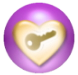 （建議使用工具列-->檢視-->文件引導模式/功能窗格）《2014淨土大經科註講記11》201-220集淨土大經科註（第四回）【01】1-20集【02】21-40集【03】41-60集【04】61-80集【05】81-100集【06】101-120集【07】121-140集【08】141-160集【09】161-180集【10】181-200集【11】201-220集【12】221-240集【13】241-260集【14】261-280集【15】281-300集【16】301-320集【17】321-340集【18】341-360集【19】361-380集【20】381-400集【來源】社團法人中華華藏淨宗學會~淨空法師。佛說大乘無量壽經全文。佛說大乘無量壽莊嚴清淨平等覺經科註。2014淨土大經科註參考資料。201。二零一四淨土大經科註（第二Ｏ一集）【日期】2015/6/21【地點】香港佛陀教育協會【檔名】02-041-0201　　諸位法師，諸位同學，請坐。請大家跟我一起皈依三寶：阿闍黎存念，我弟子妙音，始從今日，乃至命存，皈依佛陀，兩足中尊；皈依達摩，離欲中尊；皈依僧伽，諸眾中尊。阿闍黎存念，我弟子妙音，始從今日，乃至命存，皈依佛陀，兩足中尊；皈依達摩，離欲中尊；皈依僧伽，諸眾中尊。阿闍黎存念，我弟子妙音，始從今日，乃至命存，皈依佛陀，兩足中尊；皈依達摩，離欲中尊；皈依僧伽，諸眾中尊。　　請看《大經科註》第五百一十一頁倒數第四行，科判「庚十、香光普攝」，下面是第四十二願「徹照十方願」、第四十三願「寶香普薰願」。這一章，第二十一章，有兩願。請看經文：【我作佛時。所居佛剎。廣博嚴淨。光瑩如鏡。徹照十方無量無數。不可思議。諸佛世界。眾生睹者。生希有心。若不爾者。不取正覺。】　　我們看念老的註解。右面，第四十二願徹照十方。「廣博者，寬闊無邊。嚴淨者，莊嚴清淨。光瑩者，光明晶瑩」。光是自己本身放光，這叫光；明是光起作用，能照境界，這叫明。光明兩個字，把體、用都說出來了。這是世界，這世界放光。在我們這個世界，我們的太陽放光，太陽是個火球，它的光是燃燒。科學家告訴我們，核子的燃燒，就像核子彈爆炸一樣，威力之大，我們無法想像。星球距離這麼遠，光照到地球上，還有很高的溫度。像太陽這樣的星球，不要說遍法界虛空界，單單說世尊的娑婆世界，三千大千世界，這樣的火球就不計其數。天文學家告訴我們，晚上，我們睜開眼睛，看到天上的星星，全都是太陽。為什麼？本身不放光的，我們見不到它，看不到，只有靠本身放光，我們才能見到。本身不放光，我們能看到的星球，就是太陽系裡面的行星。　　古老的時候，人們都能夠知道，有金木水火土、地球、月亮，這些都是不放光的，是受太陽的反射光。反射光這幾顆星，古人的觀察也不可思議，古人沒有儀器也很聰明，為什麼？看它這幾顆星，在天空當中位置不定，它有週期性，所以推測出來，這些星星移動。放光的這些星星它不動，所以叫它做恆星，看不到它移動的跡象。其實它移動，它距離我們太遠，移動的速度雖然很大，我們看不到。在我們一生有生之年，人生活一百歲，一百歲它們移動的距離很小很小，我們不容易發覺。現代天文學進步，有很多儀器，偵測到的，知道一些星球它們的自轉、它們的公轉，能夠看到一些，依然還是少數。這樣跟極樂世界做個比較，極樂世界太殊勝了，這個地方能不去嗎？不能不去。　　《無量壽經》念一遍，往生的願望就加一分，對極樂世界、對阿彌陀佛的信心也增長一分，我們這一天就沒有白過。希望這個信心與日俱進，天天有進步，願心一天比一天堅固，決定求生淨土。讀這部經，學習這部經，就是想念老家，極樂世界是我們的老家。阿彌陀佛是我們的依靠，唯一靠得住的親人，比父母還要親，我們跟彌陀的關係，師生關係，我們稱他為本師。所以這個經天天要念，教天天要學，一天不學，一天就疏遠了，疏遠就很容易被外面環境干擾。念佛的人多，往生的人少，原因在哪裡？就在這裡，信願這個心不定，時時被外面六塵境界干擾，干擾你就不能前進，不能前進就是退轉。所以我們每天進得少退得多，這就是不能往生的原因。　　真往生，我們這個身命放下了，身體別顧它了，一心稱念，完全求佛菩薩加持，毛病自然就好了，這個例子很多。我們親眼所見，親耳所聞，在我們這個年代，最近這幾年，一心念佛，什麼毛病都念好了，不是沒有。為什麼我們自己沒有效？我們自己條件不具足，那就是還是受外面境界困擾。它干擾，我們真的接受，捨不得這個身體，捨不得居住的環境，捨不得眼前種種事業，問題出在這個上面，沒放下。真正放下，效果不可思議，別人能達到，我們也會達到，一定要有堅定的信心。　　我們再往下看，「徹照，無微不顯，無遠不見」，這叫徹照。微觀世界，無微不顯；無遠不見，宏觀的宇宙。現在物理學家確實是向兩個極端走，一個走天文，無遠不見，一個走量子力學，無微不顯，這是現前我們看到科學家向兩個方向去發展。「希有」，念老引用《涅槃經》，《涅槃經》上說，「譬如水中，生於蓮花，非為希有」。不稀有，水裡頭自然長蓮花。如果說「火中生者，是乃希有」，這個蓮花不是在水中生的，在火中生的，這叫稀有，這是用比喻。「極樂國土，莊嚴清淨。光潔如鏡，照見十方」。極樂世界，這是殊勝之處，世尊在此地告訴我們，這個話釋迦牟尼佛講的。極樂世界莊嚴清淨，光，光明，清潔，像鏡子一樣，照見十方。無論在什麼地方，在寶樹行間，或者在七寶蓮池，一切萬物當中都能照見十方世界。　　下面舉《觀經》裡面所說的，「如《觀經》中」，《觀經》中所說的，「大勢至菩薩天冠有五百寶華」，大勢至菩薩戴的帽子，這個帽子有五百寶華，「一一寶華」，每一朵寶華「有五百寶臺」，「一一臺中，十方諸佛淨妙國土廣長之相，皆於中現」。大勢至菩薩戴的帽子，天冠，在這個帽子寶華裡面，能看到十方三世過去現在未來一切諸佛剎土，都在裡面現相，都看到，而且看得很清楚。到極樂世界，智慧焉能不開？佛道焉能不成？這個現象在十方世界沒聽說過。　　「故知彼土，小大相容，廣狹無礙。一毛一塵，悉皆映照十方」。毛是我們身體每一根汗毛，塵是外面的環境，每一粒微塵，都有光明照見的功德。所以到西方極樂世界，一切時一切處，你看到的是十方世界，剛才講過了，十方裡頭包括三世，過去、現在、未來，你全都看到。這些眾生說話，你全都聽到。哪些眾生跟自己有緣，你都看清楚了，有緣是他肯聽話，你能幫助他往生極樂世界。沒有緣的，你去接引他、教化他，他不放在心上，沒當回事。所以說佛不度無緣眾生，但是佛關心他，暗中保佑他、加持他，這是佛大慈悲心自然的流露。對無緣眾生都如是，何況有緣？　　我們要想發大心，普度眾生，心有餘而力不足，辦不到。今天我們看到極樂世界，看到這本書，這本書裡頭所說的你都記得清楚，你都看得清楚、聽得明白，自然就想到十方世界的有緣眾生他們還沒有遇到這個法門。沒有遇到這個法門，學佛，通途，八萬四千法門，無量劫才能成就。如果知道這個法門，沒有一個不是一生成就，這個忙幫大了，這個功德利益也不可思議，不可思議就是無法想像。這都是真實的，這不是假的。我們以這一生有限的光陰，很短促的時光，好好抓住，先求自己生淨土，再就能幫助遍法界虛空界十方三世一切有緣眾生。無緣眾生跟他結緣，就統統變成有緣了。這是十方諸佛剎土皆從中現，故知彼土小大相容，完全是華嚴境界，廣狹無礙，特別是講到一毛一塵都能照見十方佛剎。　　《往生論》裡頭說，「宮殿諸樓閣，觀十方無礙」。這給你說得很具體，居住的宮殿樓閣，都能照見十方剎土，沒有障礙。換句話說，往生到西方極樂世界，就等於我們往生到一切諸佛剎土，一個都不漏。與佛有緣的人，善根深厚的人，聽到這句話會寒毛直豎，法喜充滿。我們再也不會被外頭境界誘惑，不會被外面境界動搖，一個方向，一個目標，哪有不成就的道理？　　曇鸞法師說得更好，他老人家《往生論》的註解裡面說，「如淨明鏡」，清淨一塵不染的明鏡。「十方國土」，諸佛剎土，是淨土、是穢土，諸相，這是果上說的，我們常講的十法界、六道。十法界裡面，四聖法界是淨土，六道輪迴是穢土，全都見到。「淨穢諸相，善惡業緣，一切悉現」，這就是我們講的因果報應，一切悉見，你統統見到了，善因感善果，惡因感惡報。看到果，不知道因，看到因，不知道後果，這叫愚痴。極樂世界能把業因果報統統現前給你看，看多了，看清楚、看明白了，跟世尊在經上的經文合起來一對照，一點都不錯。「凡所有相，皆是虛妄」，「一切法無所有、畢竟空、不可得」，你自然不放在心上了。不放在心上就是不受外面的染污，不受外面環境的影響。無論是善因惡因、善緣惡緣，清清楚楚、明明瞭瞭，心上乾乾淨淨一塵不染，這叫真修行。　　我們心要覺，念念覺，覺就是明瞭，明瞭就是不被外境所染。不會把外面境界放在心上，這叫覺，還要把外境放在心上就迷了。心外無境，境外無心，心境一如。心不可得，真心沒有形相，沒有物質形相，沒有念頭，沒有心理現象，也沒有自然現象，統統沒有，不可得。真心不生不滅，在哪裡？無時不在，無處不在。任何一法不離自性，自性就是自心，就是真心，離了真心，哪有一法可得？為什麼？一切法是心現的，它的體就是自性，就是我們自己的真心，真心現一切相。惠能大師《壇經》上所說的，「何期自性，能生萬法」，要記住，所有一切現象是自心現的。自心可以現，不要被它騙了，怎麼是騙？你起心動念、分別執著，就被它騙了。所以，六根對六塵境界，這真修行，怎麼修？修不起心不動念、不分別不執著，如如不動。見色如是，聞聲亦如是，嗅香如是，舌嘗味亦如是，乃至於意知法都如是。清清楚楚，明明白白，那是自性的性德，就是智慧照注，智慧在觀照，沒有起心動念、分別執著。　　有起心動念、分別執著就迷了，就把自性變成阿賴耶，六道裡面的眾生，十法界裡面的眾生，無一不如是。他六根接觸六塵境界，用什麼心？用八識五十一心所。在六道裡面，這叫凡夫；在四聖法界裡面，叫菩薩，權教菩薩，沒有明心見性，他用阿賴耶用得正，斷惡修善，用得正。六道輪迴裡面的眾生用錯了，用得邪、偏，不是中正，是偏邪，用阿賴耶。行善，斷惡修善，來生三善道受報，造作惡業，來生三惡道受報，如是而已，這是六道輪迴。六道輪迴裡頭冤冤相報，好苦，好可憐！　　所以佛提醒我們，冤家宜解不宜結，千萬不要跟人結怨，已經結的怨，過去今生結的怨要把它解開。解開不必求對方，求自己，自己心裡頭把這個怨恨放下，不再怨他，不再恨他，不再報復了，而且把自己天天修積的功德迴向給他。來生再遇到的時候，是好朋友，不是冤家對頭，化解了。知道化解怨結，怎麼肯跟人結怨？這是最可怕的事情，不跟眾生結怨，眾生跟我結怨，我不跟他結怨。用真誠心對待眾生，用慈悲心對待眾生，時時刻刻念著要幫助他們。我們想到極樂世界，我也幫助他們到極樂世界。我們真到極樂世界去了，無論這些人在哪一道我們都看到，他說什麼我們都聽到，我們在冥冥當中保佑他，加持他，幫助他遠離惡業。這叫修行，這真修真幹。　　所以真修行是在生活當中修，在工作、在處事待人接物之處修行，修正所有的錯誤。錯誤的根源就是起心動念，那是根，那叫做根本無明；不起心、不動念，根本無明拔掉了。這一條說得很簡單，不容易做到。什麼人能做到？大徹大悟、明心見性的人能做到，他六根在六塵境界裡頭，不起心不動念、不分別不執著，明心見性做到了；換句話說，真正做到，他才能大徹大悟，大徹大悟在圓教是初住菩薩，在別教是初地菩薩。不同的場所，不同的稱呼，境界是平等的。　　經不能不讀，年歲大了，來日不多，這許多大乘經典，想讀沒有時間了，想聽沒人講了，這都是自己的業報，不能怪人。怎麼辦？有辦法，兩土導師慈悲到極處，我們此土是本師釋迦牟尼佛，西方世界是阿彌陀佛，慈悲到極處，用信願持名，一向專念阿彌陀佛，就能往生。只希望你能夠做到念佛不間斷，一句接著一句，沒有得一心不亂也能往生，這個例子太多了。這個方法，世間每個人都能做到，與貧富貴賤不相干，與有沒有文化也不相干。海賢老和尚給我們做出最好的榜樣，來佛寺三個人，加上它附近的老德和尚，四個人都不認識字，都沒有念過書。有善根，本質好，好在哪裡？統統都是老實、聽話、真幹，這三個條件他們四個人都具足，四個都成就。成就不可思議，預知時至，自在往生，表演給我們看，是真的不是假的。我們讀《來佛三聖永思集》不能白讀，他是我們現前的最好榜樣。　　黃念祖老居士，我們最近費了不少人力物力，把他老人家最後這次講演，《淨修捷要報恩談》整理出來了。我聽了幾十遍，太好了！這個短短幾天，他所說的內容，包括釋迦牟尼佛一生所說的，大乘小乘、顯教密教，在中國的宗門教下，全部都在這次講演當中講清楚、講明白了。我們對淨土有任何疑問，全部答案都在裡頭，太難得了！真正是末法時期第一法寶，對我們學佛、對我們修淨土幫助太大了。我希望同學們多讀，讀書千遍，其義自見，自見你就全明白了，完全通達了。　　《無量壽經》這是我們的根本，世尊、彌陀賜給我們的，我們要珍惜，我們要全心投靠。念老的《報恩談》，可以說把我們所有的疑慮全部解釋清楚了，真正叫你斷疑生信。來佛寺的《永思集》為我們作證轉，海賢老和尚、海慶老和尚、老德老和尚，再加上賢公的母親，在家居士，八十六歲自在往生，四個人給我們作證。示轉、勸轉、作證轉，三轉法輪統統具足，我們能說沒有福報嗎？你細心想想，福報比誰都大。我們上一代的人，我們老師那一代，沒有《報恩談》，這個書沒出現，也沒有《永思集》。就連這會集本，有些人知道，不多，少數念過這個本子，念老的註解沒看到，念老註解晚年出版的，我的老師李炳南老居士沒見到。想想我們的福報有多大，這些典籍稀有難逢，我們全遇到了。　　下面，你看念老引《華嚴經》經文，「譬如明淨發光金玻璃鏡，與十世界等。於彼鏡中，見無量剎。一切山川，一切眾生，地獄餓鬼，若好若醜，形類若干，悉於中現」。比我們前面所講的還詳細，說盡了。在極樂世界，一毛一塵，它起的作用跟《華嚴經》上的比喻非常相似。『光瑩如鏡』這一句經文，不可思議。讓我們的六根，我們往生極樂世界是凡夫，但是得阿彌陀佛本願威神的加持，讓我們的六根，雖是凡夫六根，起的作用跟地上菩薩無二無別，這個不可思議。也是為我們證明，這邊前面我們讀過，第二十願「作阿惟越致菩薩」，是真的，不是假的。阿惟越致大徹大悟，明心見性，往生西方極樂世界實報莊嚴土，一般稱為法身大士，到極樂世界是這個身分。真正的彌陀弟子，十方諸佛都尊重，看你是彌陀弟子，尊敬阿彌陀佛，對彌陀弟子也就尊重。我們能在一生當中證得，無比的幸運，這個機會能不掌握住嗎？　　「以上經論，皆明」，統統都說明，「光瑩如鏡，徹照十方無量無數不可思議諸佛世界之義」，都講這一句。「眾生指極樂世界與十方一切眾生。若見極樂徹照十方之相，悉皆生起無上殊勝菩提之心。此心希有，如火中蓮。故云生希有心」。為什麼？見到極樂世界所有一切物質現象，都有徹照十方的功能，一毛一塵，最小的，在樹間，一花一葉，一草一木，七寶池裡面，任何一朵蓮花，或者是一瓣蓮瓣，都能徹照十方。比咱們現在的手機還方便，手機還要用電池，極樂世界不要，樹葉隨便拈來就能看到十方世界，能看到一切眾生在那裡幹什麼，妙極了！所以，悉皆生起無上殊勝菩提之心，菩提心發得圓滿，發得足。我們讀這個心要觀想，觀想對自己的信願行帶來加持的力量、能量。「因生此心」，這個心太難得了，「故《宋譯》續曰：不久速成阿耨多羅三藐三菩提」。不久是時間，速成是你功夫，你證得無上正等正覺。無上正等正覺是法身菩薩證得的，嚴格的說，世尊在大乘經上常講八地以上。　　我們再看下面，第四十三願「寶香普薰願」，前面是說色，眼所見的，現在跟你講寶香，鼻所聞的。請看經文，這一章，二十二章，也只有一願，就是第四十三願。【我作佛時。下從地際。上至虛空。宮殿。樓觀。池流。華樹。國土所有一切萬物。皆以無量寶香合成。其香普熏十方世界。眾生聞者。皆修佛行。若不爾者。不取正覺。】　　念老的註解說，「右第四十三」，四十三願「寶香普薰願」。《會疏》裡面有一段文，「謂此界」，此界是我們現在住的這個世界，這個地球，「金銀雖發輝」，輝是光輝。金銀沒有污染的時候，把它擦了它也能放光，但是沒有香味，旃檀是香的名稱，我們叫檀香，沒有這個香味。沉是沉香，麝是麝香，「沉麝雖熏馥」，有香薰馥，「無珠玉之光」，這些寶珠、寶玉，沒有這種光彩，它只有香，沒有光。極樂世界的一切萬物統統放光，統統還放香氣。「今極樂中，一切萬物，嚴淨光麗」，莊嚴清淨，光明華麗，「又妙香芬馥，普熏十方，廣作佛事，故稱奇妙」，真奇妙。　　極樂世界的寶香普薰十方世界，我們沒聞到，怎麼能說普薰十方？這個問題我們如果提出來，我相信有同學會告訴我，他聞到了。不是常常聞到，不是天天聞到，偶爾聞到一次。還不一定，不能確定是極樂世界的寶香，為什麼？天人身上放香，如果天人在我們上空經過，我們跟他有緣，他會暫時在那裡停個一、二分鐘，他身上的香氣就聞到。這種情形，初發心的時候，心真誠、清淨，這是緣，這個緣是佛讓你聞到，增長你的信心，讓你不懷疑，讓你不退轉。所以我們初學佛的時候常常聞到異香，不知道這個香從哪裡來的，附近周邊沒有人燒香，香從哪裡來？　　我自己有這個經驗，初學佛的時候常聞。我好像是三十一歲那年，我離開工作，到懺雲法師的茅蓬，跟他住了半年，以後到台中，跟李老師學教去了。懺雲法師曾經問過我，學佛有沒有感應？我告訴他，很多次，不是一次，時間很長，好幾分鐘，不是一、二分鐘就沒有了，好幾分鐘。他就告訴我，這裡頭兩種，一種佛加持，這是阿彌陀佛加持，就是這一願「寶香普薰願」的加持，幫助你信願，幫助你斷疑生信。另外一種，天人。因為你在這個地方讀經，你在這裡念佛，你在這兒拜佛，雖然沒有燒香，但是香氣非常濃，周邊的鄰居都沒有人燒香，這香從哪來？有時候天人從這邊經過，看到了心裡生歡喜，在這裡停留一下，我們聞到的香氣。他跟我講的這個香氣兩種來源。天下之大無奇不有，這是最普遍的，許許多多初學同學都遇到過，心要真誠，心要清淨，具足真誠、清淨、恭敬心會遇到。如果有懷疑，不恭敬，不真誠，心不清淨，遇不到。不是遇不到，就是你沒有感。我們有感，佛菩薩有應，護法神也有應，感應道交不可思議。　　極樂世界，這一句經文要記住，一切萬物，嚴淨光麗，又妙香芬馥，普熏十方，廣作佛事，故稱奇妙。這是極樂世界不可思議之處。我過去在美國，二十多年前，有一天晚上，月光非常好，我們在台灣一個同修陳大川家裡，他的院子很大，在院子乘涼。忽然聞到妙香，我們有五、六個人統統聞到，時間有三、四分鐘這麼長。我們在討論佛法，我們在想，這個香是天人，從這邊經過看到我們在這邊討論佛法，他停留一下，身上放香。統統都能幫助我們信願增長，這稱妙。　　下面，「如《華嚴經》鬻香長者云」，這個在五十三參，長者說：「阿那婆達多池邊出沉水香，名蓮花藏。」這個池在喜馬拉雅山，池子裡頭有沉水香，我們中國人叫沉香。「若燒一丸，如麻子大」，麻子是芝麻，像芝麻那麼大，那一點點，你燒像芝麻大這麼一丸，「香氣普熏閻浮提界。眾生聞者，離一切罪，戒品清淨」，這香的功德多殊勝！香氣普薰閻浮提界，閻浮提大概就是指我們居住的這個地球。眾生聞者，離一切罪，這是說明香功德不可思議。下面接著說，「雪山有香」，雪山就是喜馬拉雅山，終年積雪，稱為雪山，「名具足明相」，這個香的名字不是叫沉香，叫具足明相，「若有眾生，嗅此香者，其心決定離諸染著」。這都是《華嚴經》上說的。　　下面又說，「羅剎界中有香，名海藏，其香但為轉輪王用」，轉輪聖王他用的，別人拿不到的，「若燒一丸，香氣所熏，王及四軍，皆騰虛空，遊止自在」，有這麼大的威力。這天王，王是指轉輪聖王，轉輪聖王帶著他的天兵天將，統統升空了，在空中遊止自在，遊是遊行，止是停止，他能夠停止在空中。在「善法堂中有香」，善法堂是忉利天主宮殿，我們中國人稱玉皇大帝，他的殿叫善法堂，這個香叫「香性莊嚴」，善法堂，香性莊嚴，「若燒一丸，熏彼天眾，普令發起念佛之心」。念佛法門不可思議，確確實實十方諸佛在遍法界虛空界遇到有緣人，第一個就是教他這個法門，念佛求生淨土。這個法門他不能接受，他有障礙，再說其他法門，與他宿世修學相應的。一般的時候最普遍的就是信願持名，求生淨土，這是最普遍的。一切諸佛沒有不教眾生念佛求生淨土，為什麼？這個法門保證你一生圓滿成就，道理在此地。　　須夜摩天，通常我們叫夜摩天，把「須」省掉了，「須夜摩天有香，名淨藏性。若燒一丸，熏彼天眾，莫不雲集彼天王所，恭敬聽聞王所說法」。這是說欲界的六層天，你看夜摩天，夜摩天比忉利天要高，善法堂是忉利天。燒一丸，淨藏性香燒一丸，這個天上大眾聞到了，趕快到夜摩天王那個地方去集合，聽天王說法。下面，「兜率天中有香，名信度嚩囉。於一生所繫菩薩座前」，這個一生所繫就是彌勒菩薩，「若燒一丸，興大香雲，遍覆法界。普雨一切諸供養具，供養一切如來道場菩薩眾會」。下面還有，「妙變化天有香，名奪意性」，這就是第五層天，叫化樂天，妙變化叫化樂天，一切受用隨心所欲變化而成，它有香叫奪意性。這個香燒一丸，「於七日中」，這個香的氣味時間很長，七天，七日中，「普雨一切不可思議諸莊嚴具」。天愈往上面去福報愈大，化樂天，化樂天再上面是他化自在天。他化自在天一切受用具，是第五天，就是化樂天供養的，不必要自己去變化，化樂天統統都想到了。這些都是《華嚴經》上的經文。　　「上述世間諸香」，這講的是欲界天，「且有如斯勝用」，有這麼好殊勝的德用，「何況彌陀如來本願所現，乃法界萬德之香」。我們要知道，往生到極樂世界，完全是沐浴在極樂世界寶香之中，光離不開你，香也離不開你，幫助你成就一切自行化他的佛事。　　下面，念老又引《維摩經．香積佛品》：「爾時維摩詰問眾香菩薩，香積如來，以何說法。」維摩居士，在家佛。釋迦牟尼佛在世，印度同時兩尊佛出世，一個示現出家佛，釋迦牟尼佛，一個示現在家佛，維摩詰居士。所以，世尊的弟子，目犍連、舍利弗、大迦葉這些大弟子，見佛頂禮三拜，右繞三匝。他們去見維摩居士，維摩居士說法，他們去聽經，對維摩居士也是頂禮三拜，右繞三匝，跟對釋迦牟尼佛的禮節完全相同。這是佛法裡面講師道，你雖然是出家的羅漢、出家的菩薩，今天這位居士他大徹大悟、明心見性，見性成佛，他是在家佛。菩薩見到佛，哪有不頂禮的道理？哪有不右繞的道理？佛法重師道，他是老師的地位，我們就要向他頂禮、就要向他禮拜，他代佛說法。恭敬心從這表示，也是表法給大眾看。　　誠如印光大師所說，「一分誠敬得一分利益，十分誠敬得十分利益」，沒有誠敬，佛菩薩來教你，你也不會開悟。沒有人教你，你有真誠心、恭敬心，也會開悟。你看「讀書千遍，其義自見」，千遍是功夫，你有真誠心，用清淨心、恭敬心，這一千遍下來，說不定豁然大悟，所念的這些經文，意思全明白了。明白之後，怎麼辦？找人印證，找個人證明，找老師。你把你所感悟的完全說出來，師父給你點頭，沒錯，證明你真開悟了。那個人就是你的傳法師，你是他的法子，他是你真正的師父。　　像惠能大師，他是聽五祖講經，講到「應無所住而生其心」，豁然大悟。這是什麼？五祖傳給他的是《金剛經》，他開悟了，開悟說出這五句話，這五句話非常重要，把整個佛法都濃縮在裡面去。明心見性，性是什麼？他說出性是清淨的，本自清淨。本不生滅，一切法都是生滅法，自性不生不滅，它不是生滅法；凡是生滅法都是假的，不生不滅是真的。所以，能生能現萬法的自性是真的，所生的萬法是假的，為什麼？所生的都有生滅。自性是不生不滅的，人人都有，個個不無，而且本自具足。具足什麼？具足無量智慧、無量德能、無量才藝、無量相好。統統不要到外求，外頭求不到，自性本自具足，只要見性統統現前。惠能從哪裡學的？本自具足。釋迦牟尼佛講經四十九年，說這麼多經，誰教他的？本自具足。所以世尊在世就把本自具足表演給我們看了，我們沒看出來，神通變化統統是本自具足。　　為什麼要修定？後頭一句，本無動搖。自性從來沒動過，從來沒有搖擺過，這是什麼？這是定，自性本定。所以，你修定你才能見性、才能開悟，你心有動有搖，不能開悟。讀書千遍的意思是什麼？心定了。一千遍念下來，沒有念錯，沒有念漏掉，恭恭敬敬的念，聚精會神，沒有動搖。所以那個讀書千遍是修定，定能生智慧、能大徹大悟。後面說自性的作用，除上面這五種狀況之外，它能生萬法。整個宇宙從哪裡來的？自性變現出來的。自性怎麼變的？自性隨緣變的，隨緣現相，緣斷掉了，相就不見了。　　緣無量無邊，所以它現的相，諸佛剎土無量無邊。經上講得好，「一切法從心想生」，心想是講變化。諸佛剎土裡頭有同有異，同是心現的，異是識變的，就是妄想，心想生。心想是識，心想生十法界、生六道輪迴；沒有心想，生實報莊嚴土。因為實報莊嚴土裡面的人都是法身大士，法身大士無明斷盡了，無明是什麼？起心動念。這些人，六根在六塵境界上，他不起心不動念，所以叫實報土。不起心、不動念，平等法界，沒有差別，那為什麼還有四十一個等級？《華嚴》上說的十住、十行、十迴向、十地、等覺，這不有差別嗎？無差別當中有差別，差別當中無差別，為什麼？他真的沒起心動念。這等級從哪來的？無明斷了，剛才講了不起心不動念，習氣沒斷。習氣不好斷，他帶著無始無明習氣，多少不一樣，帶得多的，品位就下，帶得少的，品位就上。那個無明習氣，最小的一分習氣斷盡，他就成佛了，就回常寂光。實報莊嚴土也不是真的，只要有無明習氣在就有實報土，能生萬法是這個意思。阿賴耶很厲害，把實報土變成方便土，方便土就是十法界，再把方便土變成六道輪迴，這麼回事。這是大乘佛教所說的。　　所以，一切法不離自性，自性是一個。我們相信古聖先賢都是無師自通，就是大徹大悟、明心見性，所以說出來這些教，經典，你細心去觀察、去研究，大同小異。用佛教的眼光來看，釋迦是佛，完全通達明瞭，沒有障礙了，耶穌也是佛，摩西也是佛，穆罕默德也是佛。穆罕默德不認識字，沒念過書，可是他能講一部《古蘭經》。《古蘭經》是他講的，別人記錄，成為伊斯蘭教主修的經典，跟佛經一對照，大同小異。統統是開悟的人，人真正要相信，人會開悟，無師自通，這些人都是無師自通的。我們對這個有信心，我們要是遇不到老師，也能自通，怎麼通法？一句阿彌陀佛念到底，就行。海賢老和尚給我們表演，通了，他得一心不亂，得事一心不亂、得理一心不亂，理一心不亂就是大徹大悟、明心見性，全通了。他所證得的理一心，跟惠能大師的境界平等，跟釋迦牟尼佛菩提樹下夜睹明星開悟的境界也是平等。古聖先賢為我們做出榜樣，我們今天遇不到善知識，好老師都走了，這說明眾生福很淺，不能感動佛菩薩住世。佛菩薩住世，眾生要有福報，眾生要善良，才能感動。眾生心行不善，聖人都走了，在這個世間也隱沒了，他去住山洞去，你找不到他。　　我們看末後這一段，維摩居士問眾香菩薩，眾香菩薩是香積佛的弟子，他問香積佛用什麼說法？「彼菩薩曰：我土如來，無文字說」，那個國家沒有　文字，說法「但以眾香，令諸天人，得入律行」。他們聞香就可以了，就開悟，戒定慧三學都是聞香成就的。實際上，每一個塵，六塵，每一種塵都有這個能量，見色能開悟，聽音能開悟，聞香能開悟，嘗味能開悟。為什麼？我們反過來想，為什麼不開悟？因為你染著塵緣，所以不開悟。見色，起心動念、分別執著，如自己意的就起貪念，你喜歡的，不喜歡的你就討厭，你已經墮落在塵緣當中了，所以你不開悟。怎麼樣才會開悟？見色，看得清楚、看得明白，沒有起心動念，就開悟了，不起心不動念。你看，不起心不動念是定，因定開慧，起作用是智慧現前，不是愛憎，愛憎是煩惱。凡夫六根接觸六塵境界都生煩惱，不是貪愛就是怨恨，所以他不開悟。聖人，六根接觸六塵境界，統統是不起心不動念、不分別不執著，眼見色如是，耳聞聲亦如是，鼻嗅香亦如是，舌嘗味亦如是。香積國是修舌嘗味，他是用香飯做佛事，你到香積如來那裡，香積如來請你吃飯，一吃飯就開悟了。為什麼？就是吃的時候舌不被味塵所染，對於味塵不起心不動念、不分別不執著，修定，在這上得定，由定生慧，這麼開悟的。　　八萬四千法門，哪一個法門都能開悟，只要你不起心不動念、不分別不執著，行。這一開悟，就到華藏世界去了，這是釋迦牟尼佛的地盤，娑婆世界，娑婆世界的實報土，華藏世界。如果是念阿彌陀佛的，就到極樂世界，品位高，生實報土，這是真的從根本斷掉了，起心動念。起心動念有，不分別、不執著，行，是菩薩；有起心動念，沒有分別執著，他能放下。再低一層的，有分別，沒有執著，那是什麼人？阿羅漢。如果起心動念、分別執著統統有，就是六道凡夫。佛講得清楚、講得明白，我們要聽懂，要常常這樣觀想，要把它落實在日常生活當中。穿衣吃飯，至少我們要學不執著，隨緣，什麼都好，這什麼？阿羅漢的境界，小乘境界。真正做到不執著，執著這個念頭沒有了，就證果了，大乘初信位的菩薩，小乘須陀洹。　　這經文後面還說，「菩薩各各坐香樹下。聞斯妙香，即獲一切德藏三昧」。你看前面是律行，律是戒，行是定，這個地方開智慧了。「今極樂妙香，亦復如是，功德無邊。普熏十方，廣作饒益。能令聞香眾生，皆修佛行。塵勞垢習，自然不起。極樂萬物皆以無量寶香合成，其香復熏十方世界，皆顯事事無礙法界」。完全是華嚴境界，我們要知道。　　四十八願幫助我們認識極樂世界，我們認識不清楚，所以功夫不得力。認識清楚之後，想去的心就很急，我一定要去，對於這個地方真的肯放下了。現在對這個身、對這個環境放不下，就是你去不了的原因；你真想去，真放下。用真心待人，用真心接物，用真心處世待人，真誠心。真心是什麼樣子？十善業道就是真心，守住十善業道就是真心，用真心，就是戒律。好，今天時間到了，我們就學習到此地。。。。。。。。。。。。。。。。回索引>>202。二零一四淨土大經科註（第二Ｏ二集）【日期】2015/6/22【地點】香港佛陀教育協會【檔名】02-041-0202　　諸位法師，諸位同學，請坐。請大家跟我一起皈依三寶：阿闍黎存念，我弟子妙音，始從今日，乃至命存，皈依佛陀，兩足中尊；皈依達摩，離欲中尊；皈依僧伽，諸眾中尊。阿闍黎存念，我弟子妙音，始從今日，乃至命存，皈依佛陀，兩足中尊；皈依達摩，離欲中尊；皈依僧伽，諸眾中尊。阿闍黎存念，我弟子妙音，始從今日，乃至命存，皈依佛陀，兩足中尊；皈依達摩，離欲中尊；皈依僧伽，諸眾中尊。　　請看《大經科註》第五百一十四頁，倒數第五行，科判「庚十一、助他成佛」，這裡面有五願。下面四十八願第四十四願「普等三昧願」。請看經文：【我作佛時。十方佛剎。諸菩薩眾。聞我名已。皆悉逮得清淨。解脫。普等三昧。諸深總持。住三摩地。至於成佛。】　　這是經文。我們看念老的註解。「右章中，從至於成佛」，就是我們念的這一段，「至於成佛」之前這一段，「表第四十四普等三昧願。定中以下，表第四十五定中供佛願。從第四十四以下諸願，皆為彼國以外」，彼國是極樂世界，極樂世界以外的。前面四十三願是講國內的，極樂世界國內的，最後這五願是講極樂世界以外的。「他方菩薩」聽到阿彌陀佛的名號，見聞《無量壽經》，所得的「殊勝法益」，在這裡都給我們介紹出來了。　　我們看「第四十四，為聞名得諸三昧」，普等三昧，「至於成佛之願」。「逮者，及也。《易繫辭》水火相逮。註曰：水火不相入，而相逮及。又逮者，追也」。據《會疏》的意思，「令聞名人，即時得諸三昧」，故言『皆悉逮得』，這個「逮」就是立刻，馬上就能得到，不是說以後要多少天，不是的，聞名時候就得到，這個功德不可思議。《宋譯》本裡頭說：「所有十方一切佛剎，諸菩薩眾，聞我名號，應時證得寂靜三摩地。」「其中應時證得」，就是此地「皆悉逮得」，同樣的意思。聞名就得到，在這個地方我們深深體會到彌陀名號功德不可思議。十方諸佛世界裡面的菩薩，聽到阿彌陀佛的名號，就能得『普等三昧』，後面還說，『諸深總持，住三摩地，至於成佛』。名號功德利益真正不可思議，為什麼不相信？這個不相信的原因，就是有深厚的業障。我們在六道輪迴裡頭，多長時間？自己要明白，無量劫！生生世世脫不了輪迴。這一生，如果我們遇不到這個法門，就脫離不了輪迴。這個法門的殊勝，就是幫助我們在這一生永遠脫離輪迴，諸佛菩薩教化眾生的目的達到了。　　佛陀教育在這個世間，目的何在？佛為什麼要設教？為什麼要一生這麼樣勤苦來教學？看佛陀的一生，開悟之後依然是樹下一宿、日中一食，居無定所，四十九年講經教學，哪裡有緣就到哪裡去。為什麼？一句話，為了愛護眾生，大慈大悲、清淨平等的大愛；一個目的，幫助眾生離苦得樂。苦有究竟苦，樂有究竟樂。離究竟苦，永遠不會再受苦，叫離究竟苦。究竟苦就是六道輪迴，究竟樂就是西方極樂世界。換句話說，幫助我們離究竟苦，脫離六道輪迴，往生到極樂世界得究竟樂，佛度眾生的目的就達到。十方眾生到極樂世界，極樂世界的依正狀況，我們講人事環境、物質環境，正報是人事環境，依報就是物質環境，這個經上講得太清楚，真正是得究竟樂，脫離輪迴，拔究竟苦。諸佛接引我們，保送我們到極樂世界，到極樂世界，阿彌陀佛大慈大悲，四十八願加持給我們。四十八願是為誰發的？為十法界諸佛剎土裡面苦難眾生。　　這個法門容易去，但是很難相信。黃念老在《淨修捷要報恩談》裡頭說得非常非常清楚明白，這本書你從頭到尾能夠看上十遍、二十遍，我相信你對於黃念祖老居士不可能沒有感恩的心，他太慈悲，太難得，為我們講得這麼清楚、講得這麼明白。我們真聽懂了以後，對佛法、對淨宗絲毫懷疑都沒有了，修學才能上軌道。如果不真搞清楚、真搞明白，你還有疑惑存在，你這一生跟阿彌陀佛結個緣，你決定不能往生，你出不了六道輪迴，來生來世還要搞六道。六道裡面，你用什麼樣的心態待人接物？如果是有自私自利、貢高我慢，用這種心態待人，你就跟人結下冤仇了。冤仇結下來，往後生生世世無量劫中，冤冤相報沒完沒了，苦日子多，怎麼過？所以希望同學真的要搞清楚、搞明白，要斷疑，要生信。　　對佛有信心，這是真正敬佛，真誠恭敬。對佛沒有信心，沒把他瞧得起，認為佛不如別人，念老講得很清楚，這個世間很多外道，包括一些氣功，他也有一點小通能幫助你，你哪裡有疼痛，他給你念念咒、給你摸摸，你就好了，你覺得這個佛菩薩比不上。你細心想想，他有沒有本事幫助你脫離六道輪迴？有沒有本事幫助你往生極樂世界？沒有。小的神通把戲就把你欺騙了，讓你對信願持名無比殊勝的大法生輕慢心，這一生遇到了不能成就，這才冤枉。如果真搞清楚、真搞明白，萬緣放下。記住海賢老和尚的一句話，「好好念佛，成佛是真的」，往生極樂世界就是成佛，這是真的，「其他的全是假的」。不要說你一生，一百生、一千生、一萬生、無量生，你也找不出出輪迴的辦法，為什麼不相信？真可憐，業障怎麼這麼重！　　你要問我：我業障重，怎麼消除？老實念佛就消除了。你看海賢老和尚，師父教他一句佛號，囑咐他一直念下去。那一年他二十歲，我相信他不超過二十五歲，三年、五年的時間得功夫成片。得功夫成片就有條件往生，你壽命到了的時候，阿彌陀佛一定來接引你往生。佛的話真實、懇切，決定沒有妄語，我們為什麼不信？這個世間還有許許多多牽腸掛肚的事情，那全是假的，沒有一樣是真的，用錯了心。抓住佛號就對了，自己決定成就，你也能幫助別人建立信心，讓他也能成就，你的功德就大了。《宋譯》本裡面說的，「所有十方一切佛剎，諸菩薩眾，聞我名號，應時證得寂靜三摩地」。立刻就證得，這是說菩薩眾，不是我們凡夫。我們凡夫如果說是聞阿彌陀佛的名號，深信發願，求生淨土，臨命終時，阿彌陀佛必定來接引你到極樂世界，我們是這一號人物。經上講的要記住，那是菩薩，那不是凡夫、不是阿羅漢，是菩薩。　　我們再往下看，『清淨』者，「所住之三昧，無染無著，故曰清淨三昧」。聞佛名號，清淨心現前。因為彌陀還有個名號，在我們經題上叫「清淨平等覺」，聞這個名號，我們的心清淨了、平等了，覺而不迷，這個要知道。夏蓮公老居士會集這部經，把佛的名號放在經題上，「大乘無量壽莊嚴」是果，「清淨平等覺」是因，修因證果，題裡頭因果具足。所住的三昧無染無著，什麼叫染著？俗話說放在心上，就染著了，眼見色喜歡，心裡有喜歡就著了喜歡；不喜歡，討厭，也染著了。絕不是說討厭負面的是染著、正面的不是，正面也是染污，著是著相。染是不清淨，著是不平等，你看清淨平等覺不是沒有了嗎？清淨平等才開智慧；有染有著，生煩惱不生智慧。我們再回頭來說，怎樣才無染無著？見色聞聲，六根對六塵境界，鼻對香、舌對味、身對觸、意對法，都能做到不染著。我把話說明白、說清楚，無論喜歡不喜歡，不要放在心上就沒有染著，放在心上就是染著。心裡放什麼？心裡只放一尊阿彌陀佛，一切時、一切處，心裡只有阿彌陀佛，除阿彌陀佛之外什麼也沒有，這叫不染不著。阿彌陀佛之外還有一樣東西在心上，你的心被染著，那就是你的信心不清淨，你的願心搖搖擺擺的，不牢靠，這樣的心態念佛不能往生，道理在此地。　　下面，念老又舉《會疏》來給我們說明。「如《會疏》曰：寂靜三摩地」，三摩地就是禪定，「無縛無著」。「繫縛」是煩惱，好像繩索把你綁起來，你動彈不得，寂靜三摩地沒有人障礙你，沒有執著；這兩個字也就是染著的意思，前面講的染著。你沒有被污染，你沒有執著，這寂靜三摩地；有縛有染，寂靜就沒有了。這叫「清淨」。　　『解脫』，「所住三昧，離一切繫縛而自在，名曰解脫三昧」。「解脫」是比喻。好像繩索捆綁你，世間人犯重罪戴的刑具手鐐腳銬，這都是繫縛。所住的三昧沒有這些繫縛，沒有煩惱、沒有染著，這就自在，這是一般修定的。淨宗比修定方便。因為修定，三摩地確確實實是心裡沒有染污，不受外面環境影響，很難做到。念佛人心裡有一句阿彌陀佛，其他的放下，執著個阿彌陀佛，這個容易太多了，他有依靠。修定沒依靠，所以它難。八萬四千法門統統是修定，由戒定慧入門，所以叫難行道。這個法門叫易行道，為什麼？你有一個依靠，心裡別的東西放下，阿彌陀佛裝進去，讓你常常感到很踏實，所以它方便。這不能成佛，只能往生極樂世界。成佛呢？到往生極樂世界再修，換一個好環境。那個環境太好了，這些煩惱習氣到那個環境去，不放下自然放下，妙就妙在此地。為什麼？那個地方不用操一點心，衣食住行，思衣，衣已經在身上；思食，吃的東西擺在面前；不要，不要就沒有了，貪心起不來，也就說物質資源太豐富，用之不竭，取之不盡，是這麼個環境，沒有一樣不自在。居住的房子，喜歡什麼樣子，它就現什麼樣現象，喜歡在空中它就升空中，喜歡在地面它就落在地面，無有一樁不稱心如意。前面我們讀過，我們想供佛，我們有能力分身、化身去供養；不想離開極樂世界，十方諸佛的手伸到你面前讓你供養，來接受你的供養。　　這個世界，經上說得很清楚，十方諸佛剎土裡頭沒有，只有阿彌陀佛極樂世界有，所以十方世界諸佛都勸大家念佛求生淨土，沒有例外的。為什麼？這是阿彌陀佛的本願，他發這個大願，十方諸佛有煩惱習氣很重、度化很困難的眾生，統統送到極樂世界來，他負責教化。不是十方諸佛做不到，而是阿彌陀佛已經做得很圓滿，十方諸佛看到很滿意，「行，你不比我差，好，我就把學生送給你」。都得搞清楚、搞明白。真學佛，萬緣放下。跟大眾相處，隨緣，恆順眾生，隨喜功德。功德是念佛，我們在隨緣、隨喜當中，心裡的佛號不斷，這是功夫，真正得法喜，法喜充滿。要發願，代一切眾生受苦受難，一直到我們在這個世間這一世壽命到了，淨業成就，佛帶我們往生。　　下面給我們解釋解脫。又解脫者，所住三昧，離一切繫縛而自在，名曰解脫三昧。解脫也是從比喻說，我們念解（音「謝」），當動詞用，把它解開，脫是脫離。所住的三昧離一切繫縛，繫縛，繩索捆綁你不自在，必須把這些繩索繫縛解開、擺脫，你就自在。「如《會疏》曰：止觀無礙，故名解脫」。止觀也是禪定，就是章嘉大師教給我的看破、放下，觀是看破，止是放下。我初學佛的時候，向老人家請教，佛門有沒有方法能讓我們快速提升境界？他老人家就告訴我，看得破，放得下。看破幫助放下，放下幫助看破，就是這兩樣東西相輔相成，從初發心到如來地。兩樣都不容易，到底從哪個先下手？眾生根性不相同，執著重的人從止先下手，分別重的人從觀下手，這各人根性不一樣。觀是觀照，這個觀是達到究竟圓滿了。一般人觀想、觀像，想像，到觀照才會有用，「照見五蘊皆空」，物質跟精神的現象都看明白了。五蘊，色是物質現象，受想行識都是屬於心理現象、精神現象，全看透了。看透了是什麼？空。換句話說，是假的不是真的，不存在；好像是有，就像作夢一樣，夢中好像是真有，醒了之後痕跡都找不到。　　這個世間就是這樣的，事實真相擺在面前。你想想昨天，昨天在哪裡？昨天發生了很多事情，在什麼地方？今天看昨天，不就是一場夢嗎？你還能不醒過來嗎？原來是假的。明天看今天，不就等於今天看昨天嗎？沒有一法是真的。所以《般若經》上告訴我們，「凡所有相皆是虛妄」，「一切有為法，如夢幻泡影」。有為是有生有滅，哪一法沒有生滅？剎那生滅，生滅的頻率太高了。我們凡夫根本不知道真相，以為這現相都是真的，樣樣都是真的，誰知道樣樣都是假的，沒有一樣是真的。為什麼？都不可得，宇宙的現象不可得，人生的現象也不可得，你以為有所得，全是在夢中。夢中，我們醒過來之後覺得夢中不可得，其實在夢中也不可得，這個道理一定要懂。　　現在科學家逐漸逐漸跟佛經上所講的這些相結合，對於佛法是愈來愈佩服。我跟方東美先生學習的時候，老師是把佛學是最高的哲學教給我的；現在，我們這個六十年過來，佛教是最高的科學。所以我們總結，釋迦牟尼佛四十九年講的是什麼？用現在人的說法，他確實是搞教育。它對一般人，普通人來說，普世教育，人人都應該學的，小乘阿含、方等裡面很多，講倫理教育、講道德教育、講因果教育，這三種普世教育。宗門有所謂向上一著，佛教有向上一著，向上一著是究竟的哲學、究竟的科學，把科學、哲學講到究竟圓滿，這是佛教。　　學無止境，世間人都相信。在佛法裡面說，學有止境，不是無止境。什麼地方是止境？明心見性是止境，達到明心見性他就圓滿了。佛講的東西好像是個圓，你只要碰到這個邊就圓滿，就達到。八萬四千法門，門門可以達到，無量法門也是門門都可以達到。有沒有方法？有，方法就是真誠、恭敬。沒有真誠、恭敬，你入不了門，為什麼？因為自性是真誠的、是恭敬的，性德；你要見性，你必須心要跟性相應。德行裡面第一德，真誠、恭敬，你只具足這兩個條件，你就能夠得道。你看古人，老師選學生，他選什麼？不是選那些聰明的、很伶俐的，那很可愛，他不是選這個，那不重要，重要的是什麼？老實、聽話、真幹，這就是真誠、恭敬。老實人有真誠心、有恭敬心，表現在外面你能看得見的，這樣的人聽話、真幹，他能開悟。傳給他的法很容易，一門深入，長時薰修，這學生就老實幹了。　　海賢老和尚的師父傳戒法師，傳給他一句「南無阿彌陀佛」，囑咐他一直念下去，他就老老實實念了九十二年，這不拐彎、沒改變，大成就！他確確實實念到功夫成片；再向上提升，事一心不亂；再向上提升，理一心不亂。他是漸悟，他不是頓悟，六祖惠能大師是頓悟。我們相信，賢公老和尚得功夫成片應該在二十五歲，二十歲之後五年，我們相信不會超過五年，他得到了。從二十五歲再向上提升，得事一心不亂，等於阿羅漢的境界，應該在三十多歲。得理一心不亂，我相信四十歲左右。理一心不亂就是明心見性、大徹大悟，像他老人家所說的，我什麼都知道，就是不能講，講了會惹麻煩。師父囑咐他的，「明白了」，就是大徹大悟，「不能亂說，不能說」。他守住老師的教誨，雖開悟了，不說，有神通不現神通，偶爾，必要的時候露一點點。　　解脫三昧，止觀無礙，放下不妨礙看破，看破不妨礙放下，解脫。「又曰念佛三昧，能除一切煩惱」，用念佛的方法得到的三昧，都叫念佛三昧。標準的，海賢老和尚給我們做的榜樣，功夫成片、事一心不亂、理一心不亂，都是念佛三昧。理一心是念佛三昧的圓滿，能除一切煩惱，老和尚一生沒煩惱，我們看到的。「能解脫生死」，老和尚生死自在。多次見佛，阿彌陀佛囑咐他，在這個世間多住幾年，給世間人做個好樣子，學佛的好樣子，求生淨土的好樣子，他統統做到了。「故須名清淨解脫三昧」。　　『普等』者，「普者普遍，等者平等。《悲華經》謂之遍至三昧」，遍就是普；至，這就是平等。「《芬陀利經》謂之普至三昧。《宋譯》謂之普遍菩薩三摩地。《唐譯》謂之平等三摩地門」。你看這段經文都不離清淨、平等、覺，就是經題上的一句話「清淨平等覺」。我們怎麼學？學佛要得受用就有法喜，那就是功德，身心自在，一句佛號綿綿不斷，法喜充滿。那你就要學會，我對佛真誠恭敬，在日常生活當中我對一切人、對一切事、對一切萬物，跟對佛一樣的真誠恭敬。你把真誠恭敬做到，是你的日常生活，無論在什麼環境裡面你沒有煩惱，你很快樂，你很自在；跟一切人接觸，人家會感覺你充滿智慧，你不生煩惱。海賢老和尚一生沒發過脾氣，這是我們要學的。五戒十善，是在生活當中，是在工作裡頭，在處事待人接物，身口意三業清淨不染。這個就是平等三摩地。　　下面《會疏》說，「若依諸師，但是菩薩所得三昧名也。憬興云：普者，即普遍義。等者，即齊等義」，等，也就是平等。「所見普廣，佛佛皆見，故所住定，名為普等」。十方三世一切諸佛你統統見到，你怎麼見到的？念阿彌陀佛見到的。因為阿彌陀佛的名號是真實大總持法門，念這一句名號，十方三世所有諸佛名號都在其中。佛號是果號，菩薩是因號，果上圓滿，因上哪能不圓滿？這就是告訴我們，這一句阿彌陀佛，不但諸佛都在其中，每一尊菩薩也在其中，一個沒漏掉，這叫總持法門。你不念彌陀，念誰？念其他的，真叫掛一漏萬；念阿彌陀佛，全念到了，一個都不漏。這個意思說得好，所見普廣，佛佛皆見，故所住定，名為普等。三摩地就是定，這個定的名字叫普等三昧。　　「玄一云：由此三昧力，普見諸佛世界，故言為普。平等現見無所不見，故言為等」。這些都是告訴我們，極樂世界依正莊嚴，功德不可思議。我們要選擇，應該選擇這個地方，選定之後一心嚮往，沒有二念，這就決定得生。下面接著說，「若約選擇本願正意，則是念佛三昧德號也」，普等是念佛三昧。「普謂普遍，凡聖通入之義」，凡夫、聖人平等通入。「等謂平等，念一佛功德，等同一切佛之義。《菩薩念佛三昧經》曰：譬如眾生若依須彌金色之邊，其身即與彼山同色；所以然者，山勢力故。譬如諸水悉入大海，同其一味；所以然者，以海力故」，這是給我們說明。前面一個比喻，《菩薩念佛三昧經》裡頭的比喻，眾生是凡夫，他如果站在須彌山的旁邊，須彌山是金色的，看他的身跟山的顏色好像相同，為什麼？山色照著他。又有個比喻，比喻水，陸地上的水、江河統統流入大海，流入大海之後同其一味，全變成鹹味，為什麼？海的力量。下面這才合法，「若人得念佛三昧，亦復如是。是普遍義也」。　　我們念佛得念佛三昧，功夫成片就是念佛三昧剛剛得到。什麼叫功夫成片？一切時、一切處，你心裡只有一句阿彌陀佛，除這一句阿彌陀佛之外沒有雜念，這就叫功夫成片。我前面跟諸位報告過，一般人有這個功夫就會見阿彌陀佛，為什麼？這功夫是感，阿彌陀佛是應；我們有感，阿彌陀佛就有應。最普遍的，你在夢中見阿彌陀佛，這個夢似夢非夢，好像很逼真，但是它是個夢。阿彌陀佛現身給你看，會透信息給你，告訴你，你還有多長壽命，等到你壽命到的時候，佛來接引你往生。你這個心踏實了，定了，為什麼？極樂世界已經註冊，有你的名字，你的信心、願心非常堅定，不會再有絲毫動搖。何況功夫更深的，那就不必說了。　　海賢老和尚見阿彌陀佛，想見就見，為什麼？人家得到理一心，想見就見，極樂世界想見也就見，他見多少次。他求往生，阿彌陀佛勸他，你修得真好，真不錯，可以給念佛人做好榜樣，勸他在世間多住幾年，到時候佛會接他往生。到什麼時候？到他看到一本書，《若要佛法興，唯有僧讚僧》，見到這本書，阿彌陀佛就來接他往生。他什麼時候會看到這書，他自己不知道，他是念佛人，從來不看書的，也不聽講經的，就是念佛，一句佛號念到底。雖然不看書、不聽經，他什麼都知道，是真的不是假的，你問不倒他，世法、佛法全都通，這是明心見性了，他沒有障礙。所以有這麼一天，有幾位居士上山去看他老人家，就帶了這本書。老和尚一看到這幾個人帶本書，口袋裡有本書，就問他這什麼書？人家告訴他，這個書叫《若要佛法興，唯有僧讚僧》。他聽到之後非常歡喜，好像天天在盼望寶物，寶物真的來了。穿袍搭衣，恭恭敬敬，手上拿著這個書，叫人家給他照相。這個舉動在老和尚是非常不平凡，老和尚一生沒有主動叫人給他照過一張照片，這一天突然要求別人給他照相，生平第一次。這張照片照完之後第三天，老和尚就往生了，自在往生。《永思集》這個小冊子裡面寫得很清楚，希望諸位多看。多看，你會增長信心。　　黃念祖老居士晚年最後的這本書《淨修捷要報恩談》，我也希望大家多看，多看這部書，你會把對佛教所有的疑惑統統斷掉。《永思集》生信，《報恩談》斷疑，斷疑生信，我們的功夫才得力，往生極樂世界才有把握；應付現前這個時代的災變，你有能力，你有智慧，你能平平安安度過。加上我們這個《無量壽經》會集本，這三寶，我們淨宗學會的三寶，真的足夠了。所有問題，不要去問別人，別人不知道。信願不切，往生沒把握。要深信切願，一向專念阿彌陀佛。第十八願說得好，臨命終時，一念、十念都能往生，決定不是假話。潮州謝總的父親，上個月往生的，人是好人、善人，沒有學佛，兒子學佛，兒子學佛把學佛修行的功德迴向給他。他就在臨終斷氣兩個小時之前，就是那麼一點時間，謝總就勸他爸爸，跟他爸爸講，極樂世界真有，你能不能相信？平常他都搖頭，這個時候他點頭。謝總很高興，告訴他，真有阿彌陀佛。他點頭。他說：我念佛，你跟我一起念。念了兩個小時，真往生了，瑞相稀有。往生之後，面目如生，全身柔軟，比活的時候還柔軟。當時看到的大概上千人，沒有不感動的。他來做榜樣給大家看，臨終最後兩個小時還來得及，給我們增長好大的信心。　　下面說，若人得念佛三昧，亦復如是。得念佛三昧，人得阿彌陀佛本願威神加持；得佛加持，同時你必定得到護法龍天的加持。這是普遍義。《文殊般若經》裡頭有這麼一句話，「念一佛功德無量無邊，亦與無量諸佛功德無二」，《文殊般若經》。文殊是七尊佛的老師，他的學生當中有七個成佛，他還會說錯嗎？他說的話我們要相信。念一佛功德（這個一佛就是指阿彌陀佛）無量無邊，跟念無量無邊諸佛的功德不二。真的是千經萬論都勸我們念佛，我們很可憐，就是不老實、不聽話、不肯真幹。　　《讚阿彌陀佛偈》裡面說，「我以一心讚一佛」，一心是真心，這一佛就是阿彌陀佛，這是他的修行，一心讚一佛就是念一佛，念阿彌陀佛就是讚阿彌陀佛，「願遍十方無礙人」，這是平等義。這一聲佛號遍滿十方世界，隨著你願力大小，隨著你願力淺深，果德不一樣。《會疏》說，「以清淨三昧、解脫三昧、普等三昧為念佛三昧」，下面說，「蓋念佛三昧為寶王三昧。具是一切三昧功德，自當同具種種三昧之名也」。「三昧，即三摩地」，翻成中文意思是「正定、正受」。正，說明它不偏不邪；受是享受。這個名詞詳細解釋在前面第二品。　　這些話說得這麼多，目的只是一個，無非是幫助我們要真信、要真發願。一定要知道，佛經上所說的是真的，世間所有一切法是假的，人間是假的，天上也是假的；六道輪迴是假的，十法界也是假的；娑婆世界如是，他方諸佛剎土亦如是，沒有例外的。這意味什麼？意味著徹底放下，這就對了，我們這一生的問題真正解決。我們自己真解決了，才能幫助別人。幫助別人的方法就是身行言教，自己得真幹。像海賢老和尚，一輩子真幹，我們有時候還懈怠懶散，比不上老和尚，這就是他能證得究竟圓滿，我為什麼不能證得。要想跟他一樣，要奮發、勇猛精進。如果不徹底放下，沒有放下的東西它會產生障礙作用。也就是說，海賢老和尚徹底放下，他沒有牽掛，他沒有憂慮，他一無所有，只有幾件換洗衣服。他一生沒有離開農耕，農具不少，在哪個地方耕種，農具就放在那個寺廟裡，他不帶走，所以凡是他住過的寺廟，都有不少他用過的農具。這是給我們做榜樣。　　他怎樣斷惡修善、積功累德？完全用自己的勞作，耕田。土地是沒有主的，叫開荒，他把它開闢，種糧食、種蔬菜、種水果，盡他的能力。種得多，總計一百多畝。寺廟裡住眾不多，受用有限，他沒有把它拿去變賣賺錢，沒有，收成之後去供養貧窮的人家，養活人也成千上萬，九十二年當中。布施，財布施，內財布施、外財布施，內財是勞力，勤奮工作；外財是收成，農作物的收成，布施供養貧窮沒有吃、沒有穿的人家，他照顧。別人供養錢給他，他收集起來全做印經、做光碟，做這些東西，跟信徒結緣，弘法利生不遺餘力。喜歡放生，這裡面一些鏡頭你們都看到。　　我們無論在哪一個行業，盡心、盡力、盡分把我們的行業做好，在這個社會裡頭跟大家一起合作，這樣就能夠造成太平盛世，讓這個社會人人是好人、事事是好事。中國人古時候一句很不好聽的話，「不務正業」，這話意思很深。人人都能夠務正業，正業是士農工商這四大類，這都是正業，正業要道德，要倫理道德做基礎。中國古時候世家，大家庭，傳十幾代，從小就要把小孩教好。小孩教好，非法的事情他不會做，他不會去爭名奪利，他不會去害別人，無論從事哪個行業，大公無私，為社會服務，為人民服務。中國的教育是聖賢君子的教育，沒有讀過書，他也受過教育。中國人把教育下一代擺在第一位，世世代代有聖賢君子出現，這個社會國家哪能不好？所以社會安定，人民和睦相處，這是真正幸福。所以盡本分太重要了。　　出家人本分是什麼？你去看看釋迦牟尼佛就完全明白了。出家人，人家喊你法師，在名符其實，他自稱弟子，你教他什麼？出家人的本分是教學，釋迦牟尼佛當年在世為我們做出的是榜樣，一生教學，沒有一天中斷。學生來自四面八方，他不分國籍、不分族群、不分宗教信仰，你肯跟他學，他就肯教你，這個我們在經典上都看到。不但出家必須教學，在家也不例外。佛陀在世的時候，維摩居士做代表，居士講經教學。出家人去聽講，對維摩居士要行弟子禮，為什麼？佛法是師道，師道我們一般講老師第一大；不是出家第一大，老師第一大。維摩居士講經，佛常常派遣弟子，舍利弗、目犍連、大迦葉這些大弟子，到維摩居士那裡去聽經。他們見到老居士，都要頂禮三拜，右繞三匝，禮節跟見釋迦牟尼佛沒有兩樣，這是為什麼？出家人來表演，做榜樣，尊師重道。他雖然是居士，他在講台上，在講台上代佛講經教學，對他要行師生之禮，不能疏忽。這些現在都淡薄了。　　學經教的人不能說不懂這規矩，雖然懂這個規矩，自己不肯做，居士講經最好不聽。其實你要懂得這個道理，居士講經你去聽，你也能這樣恭敬，做影響眾，「這個居士講得不錯、講得真好，正知正見」。現在講經的人少，我們要遇到了，我們去聽經，我們去給這個居士頂禮，讓其他這些居士對這個老師信心增長，這是好事情。不能批評，縱然講錯了也不可以批評。批評、建議必須沒有第三者在場的時候，這個時候可以講，他也能接受，幫助他改正，這是愛護他。這要看人有沒有雅量，有人沒有這個度量，你一批評，他就不高興，那怎麼樣？那只有恭維，別講了。決定不能毀謗，為什麼？講經的人太少。講得不好，只要他肯講，他能夠不間斷天天講，他會有進步。我們都要知道，我們是這個路上走過來的，很清楚。　　經文後面這個五段，都是他方世界菩薩聞名，並沒有往生到極樂世界。聞名就能得到佛力加持，何況真信發願，阿彌陀佛確實還要派護法神來保佑你。人同此心，心同此理，想必沒有差錯。佛對眾生的愛護超過父母，真愛護，清淨平等心愛護。只要我們真正發心，斷惡修善，積功累德，就能得到佛菩薩的加持。每天能讀誦經典，比什麼都好。經典念一遍，《無量壽經》從頭到尾念一遍，一個半小時夠了。　　下面我們重念一遍，這一句很重要，「念佛三昧為寶王三昧。具是一切三昧功德」，這一切是無量無邊，大乘經常講八萬四千，「自當同具種種三昧之名」，這就是常說的，佛號不可思議。三昧就是三摩地，翻成正定、正受。「總持，即陀羅尼」，梵語稱陀羅尼，翻成中國意思叫總持，總一切法、持一切義。在整個佛法裡面講，真正總持就是一句佛號。因為一句佛號，包含一切法，包含一切諸佛菩薩的名號，它真是陀羅尼。「深妙之總持，故曰深總持」，這個總持不是淺，深。「十方菩薩，因聞名故，得諸三昧，與深總持，安住定中，得成正覺」。這就說得很明白，十方菩薩聽到阿彌陀佛的名號，聽到西方極樂世界，雖然沒有發心專修這個法門，求往生淨土；他修學自己這個法門修得很久，已經成習慣，需不需要改？不需要，一心皈命阿彌陀佛，就得阿彌陀佛威神加持，所得的功德利益就是末後這五願所說的。讓我們體會名號功德不可思議，讓我們明瞭之後，真正明白了，你喜歡這個名號，你愛好這個名號，你會把這個名號當作寶，一句佛號接著一句佛號，念念不間斷。　　海賢老和尚是念念不間斷，還有來佛寺的幾位大德、海慶老和尚。賢公的母親，她是在家居士，晚年兒女都不在了，海賢老和尚把她請到寺廟裡頭供養、照顧，她在寺廟住了二十七年，八十六歲往生，往生也是瀟灑自在，真不簡單，預知時至。與他們同時，南陽還有一個老德和尚，也是個修苦行的，那也不是凡人。你看他的行持，是一個為我們示現、表法修忍辱波羅蜜，我們的忍辱功夫要跟他去比一比。他往生了兩年之後，當地人有人在武漢看到他。真的是他，叫他老德，他回頭看看。老鄉，碰到了。問他怎麼來的？來幹什麼？他說化緣。要不要一道回去？他說你們先走，我過幾天再回去。人家回到家鄉去，說這樁事情。老和尚走了兩年，墳墓上草很深了，怎麼會是他？真的是他，不是一個人看錯，好幾個人遇到的，哪裡會看錯！不可思議。　　所以我們對名號要認識透徹、要認識清楚，名號太不可思議。名號是宇宙之間第一真實法，它真管用，讓我們永遠脫離生死輪迴，往生極樂世界，一生證得究竟大圓滿。我們遇到，如果輕易疏忽了，那真可惜，要牢牢抓住。今天時間到了，我們就學習到此地。。。。。。。。。。。。。。。。回索引>>203。二零一四淨土大經科註（第二Ｏ三集）【日期】2015/6/24【地點】香港佛陀教育協會【檔名】02-041-0203　　諸位法師，諸位同學，請坐。請大家跟我一起皈依三寶：阿闍黎存念，我弟子妙音，始從今日，乃至命存，皈依佛陀，兩足中尊；皈依達摩，離欲中尊；皈依僧伽，諸眾中尊。阿闍黎存念，我弟子妙音，始從今日，乃至命存，皈依佛陀，兩足中尊；皈依達摩，離欲中尊；皈依僧伽，諸眾中尊。阿闍黎存念，我弟子妙音，始從今日，乃至命存，皈依佛陀，兩足中尊；皈依達摩，離欲中尊；皈依僧伽，諸眾中尊。　　請看《大經科註》第五百一十六頁倒數第三行，看四十八願裡面的四十五，「定中供佛願」。請看經文：【定中常供無量無邊一切諸佛。不失定意。若不爾者。不取正覺。】　　看註解，註解裡面告訴我們，這是第四十五定中供佛願。「定中供佛，不失定意，同於《德遵普賢品》」，就是第二品，第二品當中有一句經文，「住深禪定，悉睹無量諸佛」，就是這一願的成就。「正是普賢大士甚深境界」。一般人見境界，定就失掉，在定中就見不到境界。見到境界，定就失掉，這是普通的定。此地所說的是大定，很深的定，普賢大士甚深境界。　　下面引用《往生論註》說，「八地以上菩薩，常在三昧」，三昧就是定，常在定中，所謂「那伽常在定，無有不定時」。在我們生活當中行住坐臥，你走動，你站在那裡是住，坐在那裡或者躺在那裡睡覺，這四種不同的姿態都在定中，這是什麼菩薩？一般說法身菩薩。法身菩薩，圓教初住到等覺有四十一個位次，都稱法身菩薩，都有這個本事。但是嚴格的來講，要八地以上，就是這四十一個位次，最上面的四個位次，八地、九地、十地、等覺。這四個位次是真的常住三昧，他走動也在定中，站在那裡也在定中，坐在那裡，臥躺在床上也在定中，那是什麼？自性本定。就是惠能大師在《壇經》上所說的「本無動搖」，本來沒有動、沒有搖晃，那就是常在三昧。這個地方講的不失定意，第二品裡面所說的住深禪定，他能夠在定中見到無量無邊諸佛如來，念老引《往生論註》，曇鸞大師的，他的著作，這話他說的，八地以上菩薩，常在三昧。「以三昧力，身不動本處」，身沒動，「而能遍至十方」，遍至，化身，他能化身到十方世界，去幹什麼？上「供養諸佛」，下「教化眾生」，他能做得到。　　望西師說得好，「住定供佛：約常途者，初地以上。」這就是普通、普遍大家都能做到，十地菩薩初地以上，三賢菩薩還做不到。可是在西方極樂世界，只要你往生到極樂世界，你都能做到。那你是不是初地以上？不是的，你在極樂世界的身分是人天，人天身分。為什麼你能做到？因為阿彌陀佛第四十五願的加持，所以你能做到。仗佛力不是自力，阿彌陀佛本願威神加持，雖然沒有證得八地，八地菩薩的自在、神通、受用你全都得到，這是往生極樂世界殊勝，不是一般人、普通菩薩能做到的。　　我們最近也聽到有人說，海賢老和尚是阿彌陀佛化身來的。這個話我能不能接受？我告訴同學，我能接受，縱然不是彌陀化身，也是觀音、勢至、文殊、普賢一流的菩薩，慈悲到極處，化身來給我們看、來表演，在現前這個社會學佛像他那樣學個個成就。學他的功夫，學他的信願，九十二年一句佛號不拐彎，道業成就了，戒定慧三學他是圓滿成就。你從《永思集》裡頭細心去觀察，他沒有貪心，他沒有瞋恚，一生沒發過脾氣，沒有怨恨過任何一個人。欺負他的、侮辱他的、打他的，他確實能做到罵不還口，打不還手。對於羞辱他的人、毀謗他的人、迫害他的人，沒有絲毫怨恨，好像舞台上表演，做給我們這些芸芸眾生看。我們要會看，要能看得懂，要向他學習，他能成就，我們也能成就。我們說的四好，他圓滿成就了，存好心，說好話，行好事，做好人，圓滿的做到了。我們遇到叛逆，那個心還會動一下，很快就停止了；他不動，他的功夫就比我們高。我們還微微動一動，但是馬上可以擺平；人家做到如如不動，應當學。　　《論註》裡頭說，《論註》是曇鸞法師的，「八地以上菩薩，常在三昧。以三昧力，身不動本處，而能遍至十方，供養諸佛，教化眾生。」供養諸佛是身行，教化眾生是利他，身行言教才能幫助眾生變化氣質。用什麼教？用身教，供養諸佛是身教。望西師他說，「住定供佛，約常途者」，就一般而論，「初地以上」。又說，「初地以上，雖有此德，八地以上，是無功用。」下面有解釋，「蓋謂初地菩薩，雖初有此德，但尚不能全離功用」，就是有功有用，功是功德，初地以上的。但是「八地以上，才是無功用道」，這個高了，為什麼？無功用是不起心不動念。初地菩薩還有功用，有起心動念，沒有分別執著；八地以上是真正無功用道，不起心不動念，事呢？事做得圓圓滿滿，不是沒有功夫、沒有教化眾生，供佛教化眾生不起心不動念，這叫無功用道。能嗎？能。為什麼？因為自性本自具足萬德萬能。其實萬德萬能就是無量無邊的德能，是自性本具的。自性開發接近圓滿，圓滿是妙覺，八地接近妙覺（距離妙覺四個位次）很近，所以無功用道，八地就很明顯了。我們常說的不起心不動念，分無量無邊身，到無量無邊諸佛剎土，供養佛陀，教化眾生，無功用道。在極樂世界不需要證得八地，甚至於初地都還沒證得，甚至於我們往生還是個凡夫，生極樂世界凡聖同居土（我們這裡是凡聖同居穢土，極樂世界是凡聖同居淨土）得阿彌陀佛本願威神加持，我們的神通道力變化達到初地、達到八地，這些全都是彌陀本願威神加持，不是佛力加持不可能做到。　　「《會疏》謂他方新發心菩薩，因聞彌陀名號，頓登上地菩薩」，這個不可思議。他方世界，不是極樂世界，新發心，初發心的菩薩，真正發菩提心。菩提心怎麼發？這樁事情我們做得到！早年我在美國到處講經，我用十個字說菩提心，真誠，菩提心的體，就是自性本體，自性是真的，除這個之外全是假的。自性什麼樣子？惠能大師在《壇經》裡面給我們說出來，簡單明瞭把菩提心描繪出來，就是自性，五句話，「本自清淨，本不生滅，本自具足，本無動搖，能生萬法」。這就是菩提心，這是我們自己的真心，惠能大師見到了，明心見性，見到了。我們有，沒見到，為什麼？我們迷了，迷了自性。迷了自性，自性變成妄心，妄心就是阿賴耶，梵文稱阿賴耶，妄心。妄心是什麼？妄想，起心動念、分別執著，這都是妄心。真心雖有，不能現前，不起作用，從早到晚，年復一年，全是妄心做主，全是妄心在造業。諸位要知道，真心不造業。妄心有善惡，真心沒有善惡；妄心有起心動念，真心不起心不動念、不分別不執著，這是真心。　　儒家講的至誠，真誠到極處，這是真心。曾國藩先生給這個誠下了個定義，說得好，跟佛法非常接近，他說什麼叫誠？「一念不生是謂誠」。你起個念頭，不誠；不起心不動念，這誠，這是真誠。我們要學用真誠心對人、對事、對物，希望養成一個習慣，真誠的習慣，不用妄心。真誠心跟佛菩薩起感應，妄心完全是跟六道起感應，妄心有善惡，善心感的三善道，惡心感的三惡道。現在世道人心大家都知道不善，非常不善，所以現在人死了以後到哪裡去？不是在天堂，也不是在人道，天人是善心，不是善心到哪一道去？統統到下三道去了。有很多人不相信，等到自己下去了後悔莫及！下去很容易，下去再出來可不簡單，這怎麼辦？我們不能不知道。所以佛不能不念，世間第一善心善行就是用真誠心、清淨心、平等心、慈悲心常念這一句南無阿彌陀佛，或者念南無大慈大悲觀世音菩薩，好！世出世間第一好事，可不能忘掉，希望把佛菩薩放在心裡，你這一生平安吉祥。　　這個地方說，《會疏》講的，初發心的菩薩捨小向大，因聞彌陀名號，就是聽到淨土法門，頓登上地菩薩，他提升了。阿彌陀佛的本願就是這一願，幫助你提升，提升到上地。上地是第幾地？二地、三地都是上地，八地、九地也是上地，到底提多少？決定提升，能提升多少層次？在乎自己用心。那就是說，你的真誠清淨平等心達到什麼樣的程度，就到哪一地去。「得諸三昧，住定供佛」，你得到甚深禪定，能夠住在定，不動，就是說沒有起心動念，十方一切諸佛都得到供養，你全都供到了。自己沒有起心動念，化身就去了，化身去也沒有起心動念，八地才能做到。《疏》裡面說，這也是《會疏》，「縱」，縱然是「新發意菩薩」，初發心的菩薩，「聞名字人，能得定慧相即，真俗相照，頓得上地菩薩也。」初發心的菩薩就能跟十地菩薩，從初地到十地，十地菩薩那樣的心行，初發心就能得到。聞名字，聞南無阿彌陀佛這個名字，他就能得定慧相即，真俗相照，就提升到地上菩薩的境界，這個不可思議，利益太大了，顯示彌陀無量的功德莊嚴。　　「又《文殊般若經》曰：念一佛功德無量無邊」，沒有指定哪一尊佛，這一佛是任一佛，「亦與無量諸佛功德無二，不思議佛法等無分別」，等是平等，平等沒有分別。「皆乘一如，成最正覺」，最正覺是妙覺，「悉具無量功德、無量辯才。如是入一行三昧」，這是普說念佛功德無量無邊不可思議，證明前面所講的，這一句佛號大總持法門，為什麼？念一尊阿彌陀佛，等於念遍法界虛空界一切諸佛如來的名號。阿彌陀佛，諸佛名號當中的總名號，念這個佛號全念到了，一個沒有漏掉。十方三世一切諸佛所說的經教、所傳的法門，也在這一句名號當中，念這一句佛號，所有經論都念到，所有法門都學到，名號功德不可思議。所以不思議佛法等無差別，無分別。皆乘一如成最正覺，最正覺是妙覺果位，悉具無量功德、無量辯才，供佛得無量功德，教化眾生得無量辯才。「如是入一行三昧者」，一行三昧就是念佛三昧，果德，「盡知恆沙諸佛法界無差別相」，著重在盡知，恆河沙數諸佛法界，你沒有一樣不知道，你都看到，你都能接觸到。一切法不離法性，法性是一，所現的萬法不二。此地所講的無差別相，「遍知諸佛世界無差別相，正與住定供佛同旨」，同一個宗旨，不二法門。　　我們再看第四十六願，「獲陀羅尼願」。請看經文：【我作佛時。他方世界諸菩薩眾。聞我名者。證離生法。獲陀羅尼。】　　這一章，最後的一章，這裡面有三願，四十六、四十七、四十八。最後的三願也是為十方菩薩發的，十方菩薩聞阿彌陀佛名號，得這麼多的利益。我們請看經文，『我作佛時，他方世界諸菩薩眾』，「我」阿彌陀佛自稱，「他方」就是十方，那些菩薩，『聞我名者』，聽到南無阿彌陀佛的名號，就能『證離生法，獲陀羅尼』。下面念老有解釋，我們看註解，「右章」，就是這一章，包括三願。「獲陀羅尼以上」，就是我們剛才念的這段經文，「為第四十六獲陀羅尼願。一二三忍以上，為第四十七聞名得忍願。此下為第四十八現證不退願」，多難得！　　「第四十六願，離生者，離生死也」。阿羅漢已經離生死，離的是六道輪迴的生死。證得阿羅漢果，就好像作夢醒過來，六道輪迴不見了，夢中的事情。這個地方還有生死，六道是分段生死，分段生死滅了，還有個變易生死，在哪裡？在十法界。阿羅漢他還要修行，要斷惑，斷見思煩惱的習氣。見思習氣斷盡，他提升了，他升到辟支佛，等於說阿羅漢這一關口他過了，提升了，這叫變易，產生變化，得到異熟果，他證果了。辟支佛要斷塵沙煩惱，塵沙煩惱斷了之後，辟支佛提升，升作菩薩，這又是一個變易生死。菩薩還有一次變易，菩薩要破根本無明，根本無明斷了，他超越十法界，十法界也是一場夢，十法界沒有了，到哪裡去？到一真法界，就是實報莊嚴土。生到實報莊嚴土，變易生死真的就沒了，證離生法。這個離生法是十法界兩種生死都超越，換句話說，他生實報土去了，獲陀羅尼。這下面有註解，我們把它念一遍：「第四十六願，離生者，離生死也。三乘行人，入於見道。因見諦理」，他們看到事實真相，他看到了。因見諦理，「斷見思惑，永離三界之生」，這個三界就是欲界、色界、無色界，就是六道輪迴，三界六道這個裡面的生死，「是云正性離生」。這是第一個階梯正性離生。　　《萬善同歸集》裡頭說，「齊登解脫之門。咸闡離生之道」。「十方菩薩，以聞名故，皆證此離生之法」，這是十方菩薩，得阿彌陀佛威神加持。菩薩是修大乘的，阿羅漢是修小乘的。我們在《華嚴經》上看到大乘十信菩薩，大乘分五個階級：十信、十住、十行、十迴向、十地，菩薩五十個階級。十信位的菩薩相當於小乘，初信相當於須陀洹，二信相當於二果向，三信位的菩薩相當於小乘二果，四信位的菩薩相當於三果向，四果四向，證得阿羅漢，相等於七信位的菩薩。小乘三果相等於五信，但是這是講斷惑的功夫，不是講智慧。如果智慧、德能、神通、道力，菩薩比阿羅漢高，但是斷煩惱是相同。這個是大小乘不一樣的地方，所以大乘比小乘殊勝。無論是大乘小乘，聽到阿彌陀佛的名號就不一樣了，用真誠心、清淨平等心，對阿彌陀佛起恭敬的念頭，仰慕、讚歎，就得到阿彌陀佛這一願的加持，能夠脫離十法界，好處、功德利益很大。　　「十方菩薩，以聞名故，皆證此離生之法，並得陀羅尼」。陀羅尼是梵語，翻成中國意思叫「總持」，總一切法，持一切義。下面給我們講，總持前面有解釋。「陀羅尼有四：一、法陀羅尼，於佛之教法聞持不忘」。這個人聽了佛法之後，他能夠記住，他不會忘記，我們講記性很好，這個在佛法修學裡頭是第一種陀羅尼。第二種，「咒陀羅尼」，這括弧裡頭有註解，咒陀羅尼有五個名字。根據《祕藏記》的意思，這五個名字第一個叫「陀羅尼」，咒也叫陀羅尼，陀羅尼就是咒；第二個「明」，明就是陀羅尼，就是總持；第三種稱「咒」，咒也是總持；第四個叫「密語」，密語就是咒語，沒有解釋的，就是叫你念；最後一個叫「真言」，密宗也叫真言宗，真言就是密語、就是咒、就是陀羅尼，它有五個名字，一樁事情。下面說，「陀羅尼者，佛放光時，光中所說也」，不是佛口說的，是佛放光，光中有音聲，光中所說。「是故陀羅尼與明，其義不異」，明是放光，陀羅尼是從光中說出來的，所以光跟陀羅尼意思相同。「持陀羅尼人」，這是我們一般講持咒，「能發神通，除災患，與此方咒禁法相似，故曰咒」。中國古時候也有咒，咒也有小神通，但他不是明心見性，這種神通屬於修得的。佛教裡面的神通不是修得的，是證得的，你開悟之後就有神通，神通是跟著來的。「凡夫二乘不能知」，聲聞、緣覺也不知道，這叫密語。「真言者，如來之言，真實無虛，故曰真言」。這一段所說的，五種名字的意思說出來了。　　下面還有「四、忍陀羅尼。於法之實相安住，謂之忍。持忍名為忍陀羅尼」。心安住在實相，實相無相，實相無不相，於經典裡面講的實相，實相雖然沒有完全了解，你相信，你不懷疑，這叫忍，持忍名為忍陀羅尼。「十方聞名大士，皆得如上陀羅尼，安住於諸法實相，故云獲陀羅尼願。」這一願，初發心的菩薩也能夠證得。菩薩，十方世界初發心的菩薩有緣聽到名號，可見得聽到名號，功德殊勝不可思議。但是有沒有緣分聽到，還是歸於像《彌陀經》上所說的「不可以少善根福德因緣，得生彼國」。這些菩薩並沒有發心生極樂世界，只是聽到佛說，不是佛，沒人說，佛說西方極樂世界，佛為大家介紹阿彌陀佛，這麼一個關係，他得的殊勝利益；如果他發心求往生，一點都不難。這是說一類沒有發心求往生，沒有這個心也得佛加持。彌陀慈悲無微不至，很清楚，我們對佛要感恩。　　再看下面第四十七願，「聞名得忍願」。【清淨歡喜。】　　這都跟前面，聞我名者，清淨歡喜。【得平等住。修菩薩行。具足德本。應時不獲一二三忍。】　　經文會集的就到此地，這是第四十七願。我們看念老的註解，第四十七聞名得忍願。『清淨』者，「無染無著之本然」。這兩個字很重要，在這部經上說得非常多，念老會集眾經來解釋，也引用得非常多。什麼叫清淨？無染無著，染是影響，著是執著，比染更嚴重；雖染，沒有執著，這個輕，這個都是過失，這都是不善業，算是惡業。染，輕；著，罪就重。清淨呢？沒有染，眼見色、耳聞聲沒有被染污，沒有執著就是沒有放在心上，這就是真心，清淨心是真心，本來就是清淨，無染無著是它的本相、真相，實相。『歡喜』者，「適悅在心，寂滅為樂也」。這些境界對我們來說有一定的難度，為什麼？我們沒有辦法理解，從來沒有過。至少這是阿羅漢的境界、辟支佛的境界，菩薩懂得，菩薩知道。『平等』者，「淺言之，則為離諸高下」，這些相對的沒有了，沒有高下，沒有深淺，沒有大小，沒有親疏，沒有智愚，沒有迷悟，「種種差別」，這個差別太多了，略舉幾個例子。這就是什麼？不分別了。不分別就平等，有分別就不平等，像這裡所引用的，高下不平等，淺深不平等，大小不平等，到哪裡去找平等？清淨歡喜才得平等。我們歡喜不是清淨是染污，所以平等心得不到，平等比清淨高。　　清淨平等覺被寫在經題上，這個經題有修因、有證果，有因果。清淨平等覺是因，我們修淨土真正能得受用是清淨心現前，得小受用，平等心現前得大受用。清淨心現前，生凡聖同居土；平等心現前，生方便有餘土；覺，覺而不迷，生實報莊嚴土，不一樣。這是說我們自己修行，憑著自己的功夫往生到極樂世界。清淨難，不容易得到，怎樣才得清淨？眼見色，無論你是喜歡還是討厭，都被染污了，就不清淨。從染污變成執著，那就更嚴重了，你把這個都當真的，不知道這些都是假相。我們一般念佛人，為什麼不能往生？清淨平等覺沒有現前。但是這個法門，於這個還不是最重要的，最重要的是什麼？是信，信願行。平等覺是我們修行功夫，信願行是往生的條件。需不需要清淨平等覺？如果你要念到清淨平等覺，那就太好了，你不但往生，你往生品位很高，那個很難，不是一般人一生當中能得到的。可是信願行不難，信願行完全從事相上說的。我真相信有極樂世界，我真正相信有阿彌陀佛，憑什麼？一定有個憑據，憑佛不妄語，佛不騙人。你要真正相信，絲毫懷疑都沒有。佛、聖人君子哪有欺騙人的道理，信心從這裡產生的，堅定不疑，決定沒有懷疑。從信心生起願心，願心是什麼？我願生淨土，我聽到這個經文上介紹西方極樂世界，這樣的美好，這樣的殊勝，我很想往生，我真想往生，這是願。能不能往生，在信願之有無。你的心不清淨不平等沒關係，你真信真願，下面就是念佛，一向專念阿彌陀佛，這是世尊在經上教給我們的。蕅益大師把它說得更簡單，四個字。你看，「真信切願，一向專念」，八個字。蕅益大師說成四個字，愈簡單愈好，這四個字是什麼？「信、願、持名」。持名就是念佛，這句佛號不要間斷，把它保持住，念念相續，一念接著一念，念念都是阿彌陀佛，就決定得生。　　這兩天謝總在我們這裡，我們見面很歡喜，他的父親上個月往生，真往生，給大家來作證轉，瑞相稀有。平常沒念佛，也沒有願，也沒有行，他著急，這不往生，就又搞六道輪迴了。一生雖然行善，頂多生天道，這不是辦法，生極樂世界才是功德圓滿。在這個時候怎麼辦？斷氣前兩個鐘點，他最後一次勸他爸爸，西方極樂世界你相不相信？他爸爸點頭，沒有反對，平常給他說他都搖頭，他不願意去。你願不願意去？點頭；真有阿彌陀佛，點頭，這就好辦了。所以他就說，我念阿彌陀佛，你跟著我一起念，好不好？他就帶著他爸爸念佛，念了兩個小時，走了。全身柔軟，比活的時候還柔軟。當時在場看到的，我聽說有一千多人，來幫他助念，送往生，瑞相稀有，有人見光、見蓮花、聞到異香，確實不可思議。　　所以念佛重要，不能不念佛。念佛的功夫三個層次，第一個念到清淨心，不受外面環境干擾，心就清淨了。無論看到什麼，喜不喜歡都不注意，都不放在心上，抓住一個總的，前面講的，總持法門，凡所有相皆是虛妄，我不受它干擾。我在這個見的色相上，沒有喜愛，沒有怨恨，平等觀。為什麼？都是假相，喜歡的是假相，討厭的也是假相，不要再分別，不要再放在心上，心上只有一尊阿彌陀佛，這叫念佛人。你真的能守定，守個二、三年，自自然然得功夫成片，功夫成片就是得的清淨心，清淨心現前。　　我們再看，「進言之」，進一步來說，「則真如周遍，萬法一如」，這個意思深了。真如就是真心，真是真心，如是說一切法。真心能現萬法，萬法就是如，萬法如其真心，在哪裡？周遍法界。真正是萬法一如，一就是一心，如如其性，相如其性，性如其相，性相是一不是二。性，當體即空；萬法了不可得，剎那生滅，了不可得。所以不放在心上，清淨平等覺就現前，放在心上就錯了，不可以放在心上。下面，「心、佛、眾生，三無差別」。一而三，三而一，佛跟眾生都是屬於萬法，萬法是心現的，心能生能現，佛、眾生是所生所現，佛是覺悟的眾生，眾生是迷惑的佛，心佛是一，佛跟眾生是一不是二，三無差別。　　「《往生論註》曰：平等，是諸法體相。」這句話說得好，一切法，體平等，相平等。體是真心，能生能現；相是假相，所生所現。「又曰：眾生見阿彌陀如來相好光明身者，如上種種身業繫縛皆得解脫，入如來家畢竟得平等身業」。這話說得好，眾生見阿彌陀如來相好光明，什麼時候見到？在這個世間定中見到、夢中見到，還有感應見到，似夢非夢，感應見到。只要能見到阿彌陀佛相好光明，上面所說的身業，造的業，身業：殺生、偷盜、淫欲，身三業，這三業的繫縛都得解脫。「入如來家畢竟得平等口業」。「若遇阿彌陀如來平等光照，若聞阿彌陀如來平等意業」，意業是貪瞋痴，「是等眾生如上種種意業繫縛皆得解脫，入如來家畢竟得平等意業」，畢竟得平等意業，只要入如來家。這個入如來家就是往生淨土，往生淨土破煩惱、消業障的理論依據就這幾句。這幾句曇鸞大師在《往生論》註解裡頭說的，畢竟平等身業，得到，畢竟平等口業，畢竟平等意業，統統能得解脫。　　這段文說十方大士，十方世界這些菩薩們有緣聽到阿彌陀佛的名號，下面說，「蓋謂十方大士，若於阿彌陀如來，睹相」，你見到阿彌陀佛的相，「聞名」，前面是眼見，這是耳聞，或者是「見光」，或者是「知意」，知道佛的意思，「皆入如來之室。以聞名故，得畢竟平等之業。與此願之聞我名者，證離生法，獲陀羅尼，清淨歡喜，得平等住，全然一味」，完全一個意思。「以聞名故，得住平等法中」，無有一法不是阿彌陀佛，「即住於諸法實相也」。我們今天，把住平等法用這個彌陀名號，我們住彌陀名號，這心裡頭有住，心裡頭真有，決定往生，這個重要。心裡面決定不住其他東西，一切法都不住，只住阿彌陀佛，學海賢老和尚，海賢、海慶、老德和尚都用這個方法，一生得到不可思議的成就，這個我們要懂得。　　下面，念老舉《漢譯》裡面一段文字，「稱阿彌陀佛為無量清淨平等覺」，這個是《漢譯》的經題。「故知十方大士，聞佛名號，至心信樂」，這四個字重要，至心是真心，真誠到極處，相信，沒有絲毫懷疑，愛好，喜歡，信是信有極樂世界，信有阿彌陀佛，樂是求生極樂世界。這四個字就是菩提心，至心信樂就是發大菩提心。底下講，「以平等心，念平等覺，如是安住，亦是得平等住之義也」。說得好，得平等住，法身菩薩，不是普通菩薩。我們宗門說，禪宗裡面說，大徹大悟，明心見性；在淨土宗叫理一心不亂，得平等住，理一心不亂。　　「此一句佛號即是實相，即是法界全體，即是諸法平等體性」。這幾句話說得太好了，字字真實，沒有一個字是妄語，我們一般人幾個人知道？宗門講諸法實相，這一句佛號就是。學習念這一句佛號容易，觀諸法實相很難，難行道，易行道，從這個地方就看清楚了。所以這句佛號就是法界全體，華嚴要修法界觀，你看這個法門跟華嚴一比，簡單容易。我們念這句佛號，華嚴在裡頭，禪宗在裡頭，密宗也在裡頭，教下、戒律都在裡頭，全了，所以說法界全體。「即是諸法平等體性」，這句佛號是諸法平等的體性，這還得了嗎？真正不可思議。「但能念念相繼，念而無念，無念而念，故曰得平等住」。這誰做到？我這一提大家都知道，海賢老和尚做到了。　　「如是心行，是菩薩行，輾轉教授，同歸極樂。普惠眾生真實之利，故曰修菩薩行」。末後這一段文勸我們念佛，實在是太好了，把念佛法門說盡了，說到究竟，說到圓滿。我們自己要認真修行，要修清淨平等覺，鼓勵我們往生上品上生。根基要扎得堅固，要扎得牢，堅固是什麼根基？信願持名。往上提升，就是修菩薩行，得平等住。身行言教，輾轉教授，同歸極樂，普惠眾生真實之利，故曰修菩薩行。「如是修行，自然具足一切佛果之功德根本，故云具足德本」，像阿彌陀佛真正具足無量無邊不可思議的功德。這個地方告訴我們，如是修行，自然具足一切佛果的功德根本，具足德本。　　「如《會疏》曰：一、菩薩六度，一切功德之本。故名德本。二、選擇攝取果號，能流出六度萬行，為眾德本原」，括弧裡頭特別給我們註明，「（此乃以持佛號為德本），故名德本。」佛號比六度萬行方便多了，這佛號真能具足嗎？真能。你看六波羅蜜，布施，我們自己修信願持名，名號功德無量無邊，成就自己的無量功德，身行言教，那是布施無量功德。持戒，這是道共戒，比定共戒還要高、還要圓滿，又何況我們淨宗同學，行門五門功課是我們的戒律，淨業三福、六和、三學、六度、普賢十願，持戒圓滿。一門深入，長時薰修，忍辱波羅蜜。讀書千遍，其義自見，精進波羅蜜。一句佛號，永不拐彎，禪定波羅蜜，定慧都在其中。所以，確確實實是一切功德之本，菩薩圓滿的六度。我們今天選擇的佛號，從佛號當中流出六度萬行，為眾德本原，跟一般具足六度萬行的菩薩無二無別。今天時間到了，我們就學到此地。。。。。。。。。。。。。。。。回索引>>204。二零一四淨土大經科註（第二Ｏ四集）【日期】2015/6/28【地點】香港佛陀教育協會【檔名】02-041-0204　　諸位法師，諸位同學，請坐。請大家跟我一起皈依三寶：阿闍黎存念，我弟子妙音，始從今日，乃至命存，皈依佛陀，兩足中尊；皈依達摩，離欲中尊；皈依僧伽，諸眾中尊。阿闍黎存念，我弟子妙音，始從今日，乃至命存，皈依佛陀，兩足中尊；皈依達摩，離欲中尊；皈依僧伽，諸眾中尊。阿闍黎存念，我弟子妙音，始從今日，乃至命存，皈依佛陀，兩足中尊；皈依達摩，離欲中尊；皈依僧伽，諸眾中尊。　　請看《大經科註》第五百二十頁倒數第五行：　　「一二三忍，忍者，安忍也」，從這個地方看起。這是聞名得忍，極樂世界真正是殊勝到極處，往生到極樂世界的大眾，無論是哪一個品位，三輩九品，從上上品到下下品，沒有例外的，聽到阿彌陀佛的名號，就得一二三忍。忍就是定，忍有同意、有認可、有肯定，有很多意思在裡頭。對於佛所說的一切法，沒有絲毫懷疑，這叫忍。真正相信，這個很難，特別是淨土，難信易修，修學很容易，可是信心太難了。真的，有許許多多，可以說千千萬萬人，學了一輩子，還是不相信，還是有懷疑。這個懷疑障礙你往生。　　六十多年前，我跟李老師學佛，那個時候老師告訴我，他說你看我們蓮社。台中蓮社，他老人家創辦的，我在的時候，蓮友有二十萬人，佛教團體論信徒之多的，大概台中蓮社是第一，這是李老師的德教。我離開台中，我在台中跟老師學十年，離開台中的時候，台中蓮友五十萬，十年當中增長到五十萬。老師說，一萬個念佛人當中，難得有三、五個往生的。換句話說，台中蓮社的蓮友真正能往生的，一萬個人當中是萬分之五、萬分之三，這不就是難信嗎？為什麼不能往生？老師天天講經，天天在學習，甚至於很多人也發心出來講經，最後往生沒分，可見得難，真難信。大多數人都信自己的妄想分別執著，他相信這個，不相信佛說的，釋迦牟尼佛說的不相信，對老師的教導也都存疑，不能完全接受，造成最後不能往生，繼續搞輪迴的結果，這個損失太大了。　　忍是安忍，「一二三忍」，這一句經文在魏譯本裡面，就是康僧鎧的本子，流通最廣。《魏譯》裡面說，「第一，第二，第三法忍」，這是原文。法忍，什麼叫法忍？「法為所證之理，心安於法為忍」，對於這個理不懷疑了，完全肯定承認。法是所證之理，法指的什麼？一切萬法，法有事有理，事是事相，世間法、出世間法，把一切法都包括盡了。這一切法到底是一回什麼事，佛法要問的是法的真相，真相就是理，一切法的真相是什麼？《金剛經》上說得很清楚，「凡所有相，皆是虛妄」，「一切有為法，如夢幻泡影，如露亦如電，應作如是觀」，這是佛在《金剛經》上一首偈子。什麼叫有為法？有生有滅。諸位想想，一切法裡頭，哪一法沒有生滅？一般人能找到的只有一個，虛空，虛空沒有生滅，除虛空之外都有生滅。這正不正確？不正確。為什麼？虛空也有生滅，只是時間很長，你的壽命短，你沒有看到。可見得有為法沒有一法是沒有生滅的。　　佛說法，把一切法，這是彌勒菩薩造《瑜伽師地論》，將一切法歸納為六百六十法。天親菩薩認為六百六十法還太多了，初學的人很難，不容易接受，再將六百六十法歸納成為一百法，叫百法。《百法明門論》天親菩薩造的，根據《瑜伽師地論》造的，將六百六十歸納為一百法。這一百法末後有六種無為法，這六種無為法裡面就有虛空。實際上六種無為法，只有最後一種是真正的無為法，真如無為；前面那五種是相似的無為法，相似的，凡夫看不出來，菩薩看得出來，凡夫以為是不生不滅，菩薩知道它還是生滅。譬如說實報土，實報土裡頭確實沒有生滅的現象，人無量壽，花草樹木無量壽，沒有看到它生滅，八地以上的菩薩知道，它還是有生滅。到什麼時候無生滅？三大阿僧祇劫。為什麼？實報土是無始無明習氣造成的，無始無明的習氣要多長的時間才能斷掉？三個阿僧祇劫。換句話說，三個阿僧祇劫到了，最後一品生相無明習氣也斷了，實報土不見了。什麼東西出現？常寂光出現了，這個時候他融入常寂光了，實報土沒有了。能不能現實報土？能，惠能大師講得一點不錯，「何期自性，能生萬法」，這萬法裡頭包括實報莊嚴土，也是自性變的。有緣它能現相，沒有緣它沒有相，真的是無為。　　這所證之理，一切萬事萬物的理是一個，佛學的名詞很多，我們常用的叫實相，實相就是真實相，一切法的真實相。真實相不可得，「一切法無所有、畢竟空、不可得」。這是真相，不難懂。所以小乘把見思煩惱放下了，為什麼？不可得，知道這一切現象是假的，沒有一樣是真的，包括自己身體，這身見。五種見惑破掉了，第一個身見，知道身是假的，身是剎那生滅，一切萬法統統是剎那生滅。我們六識，或者說八識，所能緣到的境界都不是真實的，統統是生滅的。這個不能不知道，為什麼？不知道你永遠在迷，你以為真有，真有怎麼樣？你就造業。你要知道是假的，你才會放下，放下呢？放下不造業了。人不造六道輪迴的業就脫離六道輪迴，輪迴的業是什麼？染污、染著，著是著相，染是受外面境界的感染，你把它放在心上，錯了，假的不是真的。　　所以五種見惑，你看錯了，完全看錯了。第一個，身體，身體不是我，那是什麼？我所有的。像衣服，衣服是我所有的，我不承認衣服是我。同樣一個道理，身體是我所有的，不是我。為什麼？我不生不滅，身體有生滅，我是不生不滅，身體死了不等於我死了，我沒死，這個道理要懂。中國民間叫靈魂，西藏也叫靈魂，人身體死了，靈魂在。靈魂還有變化，所以靈魂也不是真的。真的我是什麼？真正的我，靈性是真我，靈性不生不滅，那真的靈。靈魂不靈，靈魂迷惑顛倒，它要靈，它怎麼到六道去投胎？它不會。尤其是六道裡頭的三惡道，決定不會去的，迷惑顛倒才去的，所以魂應該叫迷魂。它不迷，靈了就好了，靈自己就能做得了主，所以叫靈性。靈性自己做主，這個性，明心見性，這是真正的我，有四德，常樂我淨。靈性有四德，常，不生不滅；樂，永遠沒有苦，離究竟苦，得究竟樂；我，我是做主宰，自己能做得了主，我們身自己做不了主，我們念頭也做不了主，念頭是妄心，不是真心，所以自己能做主；末後一個字淨，清淨，你看惠能大師開悟的時候說，「何期自性，本自清淨」，沒有染污，這是真我。　　學佛，學佛的目的在哪裡？為什麼要學佛？學佛就是把真我找回來，把假我放下，這真學佛。由此可知，學佛的人很多，真學佛的人不多，為什麼？他還是執著有個我，把假我當作真我，這不是學佛。不是學佛叫什麼？李老師有一句話說，叫消遣，沒事幹，拿著佛法來消遣，這李老師說的。消遣佛法固然是有過失，也有好處，為什麼？阿賴耶裡頭落下佛的種子，這是個好種子，這個種子將來幫助你修行證果。所以佛氏門中真的是太偉大、太稀有了，能令一切眾生得無比殊勝的利益。甚至於你謗佛，你謗佛當然有罪，墮落在三惡道，可是那個佛，你謗佛那個佛字，那是真的不是假的，你的罪業報完之後，這個佛字它現前了。它能幫助你，做因緣，你有緣分接觸到佛法，有緣分信佛，解經義，依教修行，將來證果。這些事我們都要知道，都要搞清楚、都要搞明白。　　所以《魏譯》本裡面這三個說法，第三個法忍。法忍，法是所證之理，心安於法這叫忍。特別是我們念佛人，念佛人心要安於阿彌陀佛，學海賢老和尚。這個老和尚，現在我們曉得阿彌陀佛再來的，阿彌陀佛化身來的，給我們表法，給我們做一個好榜樣。二十歲，師父教他這一句佛號，囑咐他一直念下去。他聽話、老實、真幹，就一句佛號念到底，一百一十二歲往生，這句佛號念了九十二年。這叫忍，心安於法，他成就了。我們在視頻上看到，在《永思集》裡面讀到，這個老人確實為我們表的大徹大悟、明心見性。這是什麼地位？無生法忍。　　下面，《大乘義章》第九卷說：「慧心安法，名之為忍」。這是智慧，沒有智慧，你就懷疑，有智慧承認了，不會為外境動搖。「此上」，上面舉的這些例子，「法忍，諸家之說不一，有深淺之別」。下面舉例告訴我們，譬如《仁王經》說五忍，這五種忍都是菩薩。第一種叫「伏忍」，伏就是我們說伏煩惱，我們有疑惑，把這個疑惑伏住了，我相信，可是疑根沒斷，只是伏住而已。《仁王經》上說，地前三賢菩薩但能伏忍，也不錯了，這種人數很多，沒有登地之前，登地是大徹大悟，這就是沒有明心見性、沒有大徹大悟之前，他的功夫只能到伏，伏住，在我們看很不容易，很不錯了，伏忍。　　第二個「信忍」，比前面意思要深。信是什麼？「初地、二地、三地得無漏信」，稱為信忍。無漏信是什麼？貪瞋痴慢疑斷掉了。阿羅漢就斷掉了，這是思惑，貪瞋痴慢疑，四果羅漢就斷掉了，他的信叫無漏信，對佛法無漏信，對淨土他還是有疑惑。諸位要看清楚，初地、二地、三地，初地菩薩就明心見性了，但是雖然破無明，無明的習氣還很重。所以再往上提升，第三「順忍」。順忍是四地、五地、六地，能相信佛說的大乘法，能順佛所教誨，修菩提道。這不但超越六道輪迴，他超越十法界，初地就超越十法界了，這個是四、五、六地。　　我們這部經上明明講到法忍，法忍是「無生法忍」，無生法忍是七地、八地、九地，真正明瞭一切法不生，遍法界虛空界一切法不生，所以叫無生忍。怎麼不生？生滅幾乎是同時，你說它生它滅了，你說它滅，它又生了。這就是現代量子力學家所發現的，一切法是在念頭高頻率波動下面產生的幻相，根本就不存在，德國物理學家普朗克說的，他看到這個真相。頻率多高？我們用佛經上所說的，彌勒菩薩講的，「一彈指三十二億百千念」，這一彈指。一秒鐘能彈幾次？有人告訴我彈七次。三十二億百千念，百千是十萬，三十二億乘十萬，等於三百二十兆，這一彈指多少次的生滅？三百二十兆。如果一秒鐘彈七次，那就是，二千二百四十兆分之一秒，一個生滅是二千二百四十兆分之一秒，它是生、它是滅？七地菩薩看到了，八地菩薩看得更清楚，他看清楚什麼？了法無生，連念頭也沒有，念頭的速度就更快了。所以這是無生法忍。最後一個，「寂滅忍」，寂滅是十地、等覺、妙覺。這五忍都是講諸法實相，到第四無生法忍，寂滅忍，完全徹底明瞭了，相非相，不可得；念非念，也不可得。能生現象的是念頭，所以佛經上常說一切法從心想生，就是說這個道理。　　我們再往下看，「七、八、九地，諸念不生」，這叫無生忍。真正看到了，明白了，不再疑惑了，一切法不生，一切法不滅，不生哪來的滅？「十地、妙覺，得菩提果」，這叫寂滅忍，清淨寂滅。天台家講的惑斷盡了，這個惑是指什麼？無始無明的習氣，四十一品習氣完全斷乾淨了，實報土也沒有了。實報土是無始無明習氣形成的，習氣沒有了，實報土就不見了，習氣不是真的。所以實報土我們叫一真法界，一真法界是因為它沒有生滅，稱它為一真。實際上無明習氣斷乾淨了，這個相就不見了它存在的時間是三個阿僧祇劫，我們也稱它作無量壽，三大阿僧祇劫，這時間很長，稱無量壽，有量的無量。三大阿僧祇劫滿了，這個現象沒有了，不見了，常寂光現前了，這叫得菩提果。得菩提果就是他證得常寂光，融入常寂光。常寂光是真正的自己，是自己本來面目，就是自性。常寂光三個字都是形容自性，常是不生不滅；寂是不動，從來沒有動搖過的，就是自性本定；光是光明遍照，是說的智慧，無量無邊智慧，無所不知，無所不能，所以能現萬法。這叫妙覺。　　古注經家，「有認為伏忍、信忍、順忍」，就是本經當中的三忍，這是古大德有這種說法的。甚至於有以為最初的伏忍，是上中下三位，「為本經之三忍者。蓋皆不許他方菩薩聞佛名號，應時即得一忍，二忍，乃至無生法忍也」。這個說法不圓滿，怎麼能把他方菩薩看輕了？諸位要知道，四十八願最後的五願是為他方菩薩所發的，不是為一般人，為他方菩薩所發的，他方菩薩怎麼就聞名不能成佛？這經上的意思很清楚，「但據經文」，我們根據《無量壽》的經文，這三忍當中，末後是講到無生法忍，那就是包括無生法忍，「實無可疑」，第三忍是無生法忍，是真的不是假的。《魏譯》第三十四願曰，康僧鎧的本子，「設我得佛，十方無量不可思議諸佛世界眾生之類，聞我名字，不得菩薩無生法忍，諸深總持者，不取正覺」。這是康僧鎧所翻譯的《無量壽經》的本子，第三十四願說得很清楚，十方無量無邊諸佛世界的眾生，這眾生裡頭包括菩薩，聞阿彌陀佛名字，不得菩薩無生法忍，諸深總持者，阿彌陀佛就發誓不成佛。他現在成佛已經十劫了，由此可知，四十八願願願都兌現了。《宋譯》的文也有，《宋譯》是最近的，「聞我名者，應時即得初忍、二忍，乃至無生法忍。成就阿耨多羅三藐三菩提。可見願文中之第三法忍，決定是無生法忍也」，這有證明，這不是假設的。　　又據《論註》，曇鸞法師《無量壽經》的註解，這裡頭有，「即見彼佛，未證淨心菩薩」，這是指初地到七地，「畢竟得證平等法身」。「又曰：平等法身者，八地以上法性生身菩薩也」。這講得太清楚了，往生到西方極樂世界，人身是法性身，不是法相，法相是阿賴耶的相分。我們這個世界所有一切物質現象都是阿賴耶的相分，精神現象是阿賴耶的見分，自然現象是阿賴耶的自證分。心現識變，心就是法性、真心，真心所生是真相，但是通過阿賴耶就變成假相，阿賴耶把一真法界變成十法界，變成六道輪迴。這個世界本來沒有十法界、沒有六道輪迴，所以六道十法界都是假的，阿賴耶變的。這個我們學佛不能不知道，知道有什麼好處？斷疑生信，但是知道的人不多，不知道真相的人太多了。下面括弧裡頭，「又曰：平等法身者，八地以上法性生身菩薩也」，這註清楚了。下面又說，「聞阿彌陀如來至德名號，畢竟得平等口業。皆是聞佛名號，得證無生法忍之明證」，明明白白的證據，說明三忍是大乘，確確實實這個法忍是講的無生法忍。　　下面我們再看，「無生法忍，略云無生忍。真智安住於無生無滅之實相理體而不動，謂之無生法忍」。就是你真正肯定了，現前六根所接觸的境界不生不滅，你沒有絲毫疑惑，這叫證得無生法忍。《智度論》五十卷，《大智度論》一共是一百卷，第五十卷裡面說，「無生法忍者，於無生滅諸法實相中，信受通達，無礙不退，是名無生忍」，《智度論五十》。下面，《智度論七十三》也有，說得更細，「無生忍者，乃至微細法不可得」。微細法就是我們今天所講的，量子力學家所說的微中子，大乘經教裡面所說的叫極微色，也叫極微之微、也叫鄰虛塵，它跟虛空做鄰居，就是它不能再分了，再分就是虛空。今天量子力學家就是從這裡發現的，他們將物質現象分析，分析到最後沒有了，跟佛經講的完全相應。物質現象不見了，不見了看到什麼？看到是念頭波動的現象，才恍然大悟，物質現象是從念頭高頻率振動之下產生的幻相，不是真的。這是宇宙的奧祕，三種現象，科學家也就找這個東西，物質是什麼找到了，念頭是什麼，現在沒找到。念頭是精神現象、心理現象，物質是物理現象，今天科學家告訴我們，科學這個二分法造成了幾百年的困惑，為什麼？分錯了，心跟物，現在知道是一不是二，把它分作兩個錯了。所以科學上許許多多問題搞不通的，就是錯在這裡。現在明白了，心跟物是一體，佛經上說得清楚，「一切法從心想生」，你看看，念頭就是心想，所有的物質現象是從心想生，這個問題解決了。　　現在第二個問題，心想從哪來的？為什麼會有心想？比前面難。科學家奇怪，古時候，沒有科學儀器，釋迦牟尼佛怎麼知道的？怎麼會說得這麼清楚、說得這麼明白？他們搞不清楚。我們知道，因為佛說過，我們相信佛說的。佛從禪定當中見到的，從禪定當中見到的，得大定、得神通，開智慧；科學家不是用禪定的方法，是用數學推算，用儀器觀察，他雖然看到了，他沒有神通，他沒有智慧，不一樣。所以佛不需要藉這些科學工具，用不著，禪定，得定一切都通達了。為什麼？自性本定。所以心一定要清淨、一定要定，定就生智慧。心動，特別是現在人心浮氣躁，這樣的心只生煩惱，不生智慧，虧吃大了。佛教傳到中國，把這種修學的理念傳到中國來了，中國的儒接受了，中國的道也接受了，都重視清淨平等，這心地清淨平等，都看重這個。清淨平等心生智慧，不生煩惱，智慧現前人就不造業了。人為什麼造業？迷惑顛倒所造的業。他不迷、不顛倒，他不造業。　　佛法高明，所以今天我們可以說大乘經裡頭講些什麼？我們給社會大眾介紹，普世的教育，普是普遍，世是世界。對普遍世界社會大眾來講，佛講得不深，講倫理、講道德、講因果，讓大家在這個世界上生活得安定和諧，平等對待，和睦相處，共存共榮，這是普世教育。向上一著，可以說究竟哲學、究竟科學，把科學、哲學講圓滿了，再上去沒有了，真的是登峰造極。六十年前，方東美先生把佛法教給我，告訴我大乘經典是佛教哲學，是全世界哲學的最高峰。現在我們知道，量子力學家告訴我們，不僅是高等哲學，還是高等科學。講速度，念力的速度不可思議，念頭一動就周遍法界。所以遍法界虛空界跟自己其實是一體，一體就不能分。所以妄想分別執著，這是錯了，大錯特錯，這全是意識裡的東西，妄想是阿賴耶，分別是第六意識，執著是末那。轉八識成四智才叫大乘，怎麼轉？得定就轉了，定中自然轉了。　　我們再看下面這一段，又《智度論七十三》所說的，無生忍者，乃至微細法不可得，「何況大」。微細法是什麼？就是量子、微中子，佛法裡面講的名詞叫極微色，就是微細法，不可得。大的都是這微細法合成的，《金剛經》上講「一合相」。那個一就是微細法，一合相，一合相是假的，不可得，「是名無生」。「得此無生法，不作不起諸業行，是名得無生法忍」，你真正得到無生法，你不起不作，諸業是善業惡業、淨業染業，統統不起了，你也不會造，你也不會起，不會生起這個念頭，這叫無生法忍，得無生法忍。　　又《大乘義章》第十二裡面說：「理寂不起，稱曰無生」。理就是真理，真理很模糊，不容易體會，就是真相，經上講的諸法實相。實相是什麼？實相是無生。寂是不動，惠能大師開悟第四句話，「何期自性，本無動搖」，那就是寂，沒有動，沒有搖晃過。這是什麼？自性本定，也就是真心。真心是什麼樣子？真心是不動，所以自性本定。我們要想自性的德能透出來，怎麼樣它才會透出來？不動就透出來了。一動就迷了，不動就是覺，本覺，我們能修到不動就是本覺，始覺就是依本覺起作用。本覺起作用是無所不知、無所不能，不但有知，它還有能，能生萬法。宇宙從哪來的？宇宙是這麼來的，不是大爆炸，大爆炸講不通。大爆炸的現象代表什麼？迷惑到所以然了才會大爆炸。大爆炸就等於發脾氣，人為什麼會發脾氣？迷了就發脾氣。明白了，一笑了之。所以要了解事實真相，諸佛與法身菩薩沒有別的，就是明瞭宇宙的真相。真的不可得，假的也不可得，不要以為真的可以得，真的連相都沒有，沒有物質現象、沒有精神現象、沒有自然現象，三種現象都了不可得。這是真相，契入這個境界得大自在。所以「慧安此理」，真實智慧，對這個道理完全明瞭。照見，觀世音菩薩，「行深般若波羅蜜多時，照見五蘊皆空」。五蘊好，五蘊包括了自然現象，五蘊裡頭有色法、有心法，心，受想行識，全明白，全是假的，照見五蘊皆空。五蘊裡頭有物質、有精神、有自然現象，第八識是自然現象。　　下面，又《楞嚴經長水疏》，念老很了不起，蒐集這麼多經論，他能找到這一句真是不容易。《長水疏》裡頭說，「了法無生，印可決定，名無生忍」。了是明瞭，法是一切萬法，世出世間一切法，世出世間一切法是什麼？沒有生。印可，印是決定，像你蓋了印章承認了，印可。印可什麼？一切法不生，真的決定了，沒有懷疑了，這叫無生忍。菩薩什麼地位？七地以上，七地下品無生忍，八地中品無生忍，七八九，九地上品無生忍。十地是寂滅忍下品，中品是等覺，上品妙覺。《仁王經》上這樣講的。《大乘義章》第十二卷說，如龍樹菩薩說的「初地以上亦得無生」，這是一般的講法，初地菩薩大徹大悟、明心見性，就得無生忍了。「若依《仁王》」，《仁王經》上講的，「及與《地經》，無生在七、八、九地」，剛才說過了，七地下品，八地中品，九地上品，把它分為三品。　　「《宋譯》曰：聞我名號，證無生忍。成就一切平等善根。住無功用，離加行故，不久令得阿耨多羅三藐三菩提」。下面望西大師解釋：「既云無功用，知證第八地。故知本經之第三忍」，著重在第三無生法忍，就是《仁王經》上講的無生法忍。據望西師的意思，應該是八地菩薩。佛常講八地以上境界同佛，八地以上，對於宇宙萬法清清楚楚、明明瞭瞭，絕不放在心上，八地。這一段念老引證的都是證明本經裡頭三忍，無生法忍，第三忍真的是無生法忍。以這個做標準，就像《仁王經》上所說的，《仁王經》上所說的五忍品位高，不是一般大乘，這是真正實教大乘。　　下面，望西大師說，「問：以聞名力，豈得無生」，這問得好，我們只聽這一句阿彌陀佛，這個力量怎麼能得到無生，無生法忍，八地菩薩，一下就跟八地平等了，誰相信？這也就是淨宗稱為難信之法。我們天天聽佛名號，我們有沒有證得無生？沒有。無生就在面前，沒離開我們，我們著相，我們認為它有生有滅。誰知道它不生不滅？有個好方法可以幫助我們，每天看電視，電視上的畫面不生不滅，它的頻率才一秒鐘一百次，現在的電視（彩色電視）一秒鐘一百次的生滅就把我們騙了，我們認為真有。電視是一秒鐘一百次，我們現實環境一秒鐘多少次？記住，二千二百四十兆，電視騙我們，我們還能看穿它；這二千二百四十兆，沒有辦法看穿，以為它是真的一點都不假，其實全是假的，沒有一樣是真的。海賢老和尚給我們說了一句真話，這真話是什麼？「好好念佛，成佛是真的，其他啥都是假的」。這句話是真話，把事實真相說破了，我們不能等閒視之。他說出這句話，他是真正證得。真正證得，根據這個經文，海賢和尚八地菩薩，為什麼？他真正證得無生，他走得自在，不生不滅。這個世界緣分盡了，他又到他方世界去了，跟他有緣的世界很多，他又分身、化身，走了。望西這個問答得好，聞名為什麼能得無生？「佛願力故」。哪一願？就是這一願，佛這一願兌現了，他不兌現他不能成佛，他兌現了。阿彌陀佛這個願力加持，你聽到佛號就得無生忍。　　「故《十住論》云：過去無數劫，有佛號海德。今現在十方，各得成正覺。皆從彼發願，聞名定作佛」。《十住論》裡頭有這一段文，過去無數劫有一尊佛，佛號海德，海德如來。今現在十方，今現在現身在十方，各得成正覺，他的化身都示現八相成道，像釋迦牟尼佛一樣，菩提樹下大徹大悟、明心見性。皆從彼發願，聞名定作佛，彼，海德如來。念老註解底下說，「上之論證，妙顯他力，佛願加被，使聞名者，證無生忍，定當作佛」。底下說，「且聞不是但聞，必能起行」，這句話非常重要。且聞不是但聞，但聞，沒放在心上，不能起行；且聞，有心有意識放在心上，既然聞佛名號了，他能行。行，最簡單、最方便的就是念佛，聞了之後肯念，真念。海賢老和尚給我們表法，他聽師父的教誨，師父教他一句南無阿彌陀佛，告訴他一直念下去，他就念了九十二年，「必能起行」，他能成佛就這四個字。　　下面，他引用《涅槃經疏》第二十卷給我們說明，「若聞常住二字，生生不墮者」。常住，是佛門佛家語，寺院道場叫常住。中國佛門的諺語，叫鐵打的常住流水僧，常住是指道場，道場不會動，它永遠存在那裡，住的人流動。如果你聽到這兩個字，你心就定了，就在這個道場如如不動，必定成就。這是什麼？就是諺語所說的「一門深入，長時薰修」。住在這個道場，心是定的，常常換地方，心是浮動的。古時候，你到寺廟去掛單，知客師接待你，就問你，你從哪裡來？你在那邊住多久了？如果住的時間很短，你在常住掛單，時間也不會給你很長。如果在一個地方住三年以上的，大概都歡迎你，歡迎你來長住，為什麼？你心定的。這用意很深，無論幹什麼都要一心專念，就會成功；常常換，換題目，不會成就，不能不知道。　　我們今天特別提出，南陽來佛寺的三聖，用意在哪裡？他們心定，他們一生就定在一處，就定在一門，一句佛號念到底，不拐彎，不換題目，個個都成就了，不是一個人。海賢老和尚九十二年；他的母親從小就吃素念佛，八十六歲往生；他的師弟海慶老和尚七十一年，他十一歲出家，八十二歲走的，這句佛號念了七十一年，個個了不起的成就。學佛修淨土，希望這一生能離究竟苦，究竟苦是六道輪迴，脫離六道輪迴，往生極樂世界得究竟樂，怎麼修？學來佛寺這三個人就行，決定成就，絕不是騙你的。一句佛號念到底，依靠這部《無量壽經》，黃念祖老居士的集註，一部經夠了。這個註解內容太豐富了，裡面引用八十三種經論、一百一十種祖師大德的註疏，大乘小乘、宗門教下、顯教密教，全包括在其中。所以這一本就夠了，不要再涉獵其他的本子。助修的就是來佛寺三聖的《永思集》，可以多看，是我們的好榜樣。　　如果說再選一樣東西助修，我介紹諸位黃念祖老居士《淨修捷要報恩談》，這本書經過多年的整理，現在定本出來了，這裡面幫助你斷疑生信，堅固你往生的道心，就是願心。這部東西，文字不是老居士寫的，他年歲太大了。他像講故事聊天這樣的方式，非常輕鬆、非常自在，把這三十二拜，蓮公所寫的內容，細細的說明。這裡頭也是包含圓滿的法輪，有大乘有小乘、有禪宗有教下，教下裡面包括華嚴、法華、唯識、三論，有顯有密，太豐富了。什麼疑難雜症在這裡頭都能得到答案，把它當作佛學常識來看，它的作用能幫助你破除疑惑。學佛理論上、修行上，解行證全都有，讓你在信解行證上不再有疑惑。難得的一部好書，是老人一生學佛最後的學佛心得報告，不能不看，要多看。我們這裡印的有書，還有光碟，光碟是有聲書。　　我們看《涅槃經疏二十》裡面說，「若聞常住二字，生生不墮者，聞有多種，若能深思惟，如說行者，即生生不墮」。這個註解說得好，聽到之後能深思惟，道理搞清楚、搞明白了，如說修行，生生不墮。意思是說，「聞後能深思惟，並如說修行，始能得生生不墮之益。可見聞之一字，意兼信受，不僅是一經於耳」。一經於耳，這個耳朵聽到，那個耳朵出去了，沒用。聽了之後，怎麼樣？相信，不但相信，接受了，接受就是依教奉行。　　下面結歸今願，這一願裡頭一二三忍，實即本經「菩提道場第十五品」當中的三種忍。這三種忍說什麼？講音響忍、柔順忍、無生法忍，「菩提道場第十五品」裡頭有講這三種忍。《無量壽經鈔五》裡頭有解釋，第一個，「音響忍，由音響而悟解真理者」，這就是聽經聞法而開悟的。聽經聞法的人多，開悟的人不多，為什麼？佛菩薩所說的經論，都是從自性裡頭流露出來的。自性是什麼？能大師說得很好，自性是清淨，是不生不滅，是本自具足，是本無動搖，能生萬法。講經說法在裡頭怎樣才能跟它相應？要真誠、要清淨、要恭敬。所以印祖常常教人，一分誠敬得一分利益，真誠恭敬，十分恭敬得十分利益，百分恭敬得百分利益，萬分恭敬得萬分利益。你有幾分真誠心、有幾分恭敬心？這個難了，尤其是現在人心浮氣躁，真誠沒有了，恭敬當然就沒有。恭敬是真誠的相，相貌，誠於中而形於外。我常常勸同學，在日常生活當中，工作待人接物都用真心，絕不欺騙一切眾生，誰得好處？自己得，真的不是假的。為什麼要騙人？為什麼要欺負人？不應該，用真誠心就是真誠對待自己，一切眾生跟我們是一體。能大師說得好，「何期自性，能生萬法」，萬法跟我自己是一體，騙人就是騙自己，欺負人家就是欺負自己，自欺。所以我們學道最大的障礙不在外，在內，完全是錯用了心。這是由悟解開悟了，得忍。　　第二個，「柔順忍，慧心柔軟，能隨順真理」。真理現萬法，所以佛教我們隨喜、隨順，恆順眾生，隨喜功德就好。心要柔軟，不能剛強，剛強決定造罪業。我們早年提出來，菩提心，十個字，「真誠、清淨、平等、正覺、慈悲」，念念不能捨，起心動念要用這個對照一下，相不相應；行動裡面，「看破、放下、自在、隨緣、念佛」，好！早年我在美國各地方講經，用這個勸人，用這個自修。怎麼修叫真修行？從哪裡修？從起心動念、從言語造作，慧心柔軟，能隨順真理。　　「三無生法忍，證無生之實性」，實就是實相，性就是自性，「而離諸相者，是悟道之至極也」。只有真正明瞭無生的實性，現在我們雖然沒有證得，我們比一般人有福報。為什麼？古時候人沒有聽到科學家的報告，對佛經上所講的萬法皆空、一切法不生不滅這些很難接受。現在我們能接受，為什麼？科學給我們證明了，量子力學家不欺騙人，科學確實觀察到了，看清楚了，凡所有相皆是虛妄。這些相從哪裡生的？從念頭生的。佛經上這個句子很多，「相由心生」、「色由心生」、「一切法從心想生」。佛常說，常常提醒我們，是真的不是假的。所以今天有人說這世間的社會動亂，地球上的災難很多，這從哪裡來的？從念頭來的。相由心生，念頭好就變成極樂世界，念頭不好就變成三途地獄，這是真話，這是正理。怎樣幫助化解災難？念佛就行了。為什麼？佛是最好的念頭。我們心量要大，我念這句佛號，迴向給地球，迴向給地球上所有眾生，不要迴向給自己，自己也是地球上眾生的一員，要向大的地方去想。更大的更好，迴向虛空法界一切眾生，代他們念佛，代他們念佛，願大家一起同生淨土，這多好！這心量就開了，遍法界虛空界一個都不漏。這是悟道到極處，無生法忍。　　「此三忍當於第十五品中詳論之」，這三種忍此地略說，到後面，這是第六品，到十五品裡面，念老為我們詳細說明。希望我們在這一生當中得音響、得柔順、得無生法忍，我們往生就不難了，往生有把握、有信心，這才是學佛真實功德。今天時間到了，我們就學習到此地。。。。。。。。。。。。。。。。回索引>>205。二零一四淨土大經科註（第二Ｏ五集）【日期】2015/6/29【地點】香港佛陀教育協會【檔名】02-041-0205　　諸位法師，諸位同學，請坐。請大家跟我一起皈依三寶：阿闍黎存念，我弟子妙音，始從今日，乃至命存，皈依佛陀，兩足中尊；皈依達摩，離欲中尊；皈依僧伽，諸眾中尊。阿闍黎存念，我弟子妙音，始從今日，乃至命存，皈依佛陀，兩足中尊；皈依達摩，離欲中尊；皈依僧伽，諸眾中尊。阿闍黎存念，我弟子妙音，始從今日，乃至命存，皈依佛陀，兩足中尊；皈依達摩，離欲中尊；皈依僧伽，諸眾中尊。　　請看《大經科註》第五百二十三頁第三行，科題，四十八願最後一願，第四十八，「現證不退願」，這一願還是為他方世界菩薩大眾所發的。我們看經文：【於諸佛法。不能現證不退轉者。不取正覺。】　　換句話說，這些菩薩聞阿彌陀佛的名號，都能夠『現證不退轉』，就是阿惟越致菩薩，圓證三不退。如果不能達到這個境界，法藏菩薩就不成佛，『不取正覺』。法藏菩薩在西方極樂世界成佛已經十劫，這就為我們證明，他所發的四十八願願願都兌現了，沒有一願是虛願，統統兌現了。　　下面我們看念老的註解。「第四十八現證不退願。願曰」，這願文說的，「於諸佛法，不能現證不退轉者，不取正覺」。「不退轉者」說的是什麼？「所修之功德善根，愈增愈進，不更退失，略云」，簡單的說就是「不退」。「即梵語之阿鞞跋致」，前面註解裡頭說過，也翻作阿惟越致，阿惟越致就是三種不退轉他都證得，位不退、行不退、念不退，最重要的是念不退。我們接著看下文，「蓋以菩薩行願」，這就一般來說，我們現前都明顯的能體會到，體會到什麼？菩薩行、菩薩願「難發」。為什麼？要捨己為人，要捨得乾乾淨淨，全心全力為一切眾生服務，這話說起來容易，做起來很難。所以，很難發心，很容易退轉。　　「據《仁王經》別教之信位菩薩，名為輕毛菩薩，隨風東西」，這《仁王經》上。別教，天台大師所判的藏通別圓，不容易了，別教菩薩，什麼地位？十信位，別教十信位的菩薩。這些菩薩們也叫做輕毛菩薩，這是用比喻來形容他，為什麼？隨風東西。意思就是說隨著境界變了，他不是不變，他變了。又南本《涅槃經》，《涅槃經》有兩種，一個稱南本，一個稱北本，南本《涅槃經》裡頭有這麼一段話，「無量眾生發阿耨多羅三藐三菩提心」，這是別教菩薩，也就是說別教十信菩薩他發了心，發菩提心，「見少微緣」，少是很少，微是很輕微，說明外面的緣不是很嚴重，是小緣，是微緣，他怎麼樣？動心了。「於阿耨多羅三藐三菩提，即便動轉。如水中月，水動即動」。像池塘裡面的月亮，水中之月，水要有波動，月亮就跟著動。這就是說輕毛菩薩，禁不起考驗。　　從這個地方我們要能真正體會到，發心之後修行，在哪裡修？一般人說我們要找個清淨的環境去修，不能說錯，也不能說對。特別是現代這個時代，跟過去不一樣。過去，我們不要說遠，十年、二十年，現在社會的動亂跟十年比，那十年前比現在好多了；跟二十年前比，二十年前社會就更好，我們能體會得到。現在的社會不是十年十年比，明顯的看到問題嚴重，現在是一年比一年嚴重，過去要十年十年看到不一樣。想到我們初學佛的時候，六十四年之前，那個時候雖然說社會不好，比現在好太多了。人還講信用，人還有禮貌，小孩還很聽話，悖逆的兒女少，已經有了，少，不多，不常見。現在不行，現在小孩都有他的想法、看法，不順從父母，不尊重老師，這孩子怎麼教？沒法子教了。　　六十年前，這一甲子，我們在年輕的時候，父母對兒女有體罰，有打有罵，小孩不敢反抗。在學校，老師有體罰，我們都經歷過，我們念小學，不聽話的時候打手心，罰跪，我們罰跪罰在教室靠牆邊，還不錯。我們上面一代，李老師，李老師大我三十九歲，告訴我，他們那個時代，罰跪不是跪在平地上，叫你跪在磚頭上，多難過。換句話就是說，我們那個時代跟他一代就輕得多了，他們那個時代重，罰得重。所以它社會安定，還有秩序，人人雖然知道，做壞事，還有廉恥的心，還有一點不好意思，知道什麼是對的、什麼是錯的。現在社會沒有了，沒有標準了，不能辨別是非善惡，這還得了！連殺人現在都是平常事情，小孩，不當作一回什麼事情，殺人遊戲，到這個樣子。再十年以後，這個社會變成什麼樣子？不敢想像。現在不是十年，我剛才說了，一年不如一年，明年是什麼樣子，不知道了，問題愈來愈嚴重。誰能解決？佛菩薩不能解決，孔子、孟子到現在這個社會也不能解決。那到最後演成什麼？演成感應，感應就是因果報應，作善，降之吉祥，造惡則降之災禍。這就是講災難，災難從哪來的？不善的心、不善的行為所感召的，這是真的不是假的。　　所以我們勸人，實際上是勸自己，存好心，行好事，說好話，做好人，四好。好的標準在傳統教育裡面，五倫、五常、四維、八德，標準；在佛門裡面，就是三皈、五戒、十善、六和，標準，都有標準的。與這個標準相違背的就是不善，十善反面是十惡，殺生、偷盜、邪淫，身惡；妄語、兩舌、綺語、惡口，口惡；貪、瞋、痴是意惡。如果三業造這種十惡，經上講五逆、十惡，將來到哪裡去？到地獄，地獄的業因。翻過來這就是十善，不殺生、不偷盜、不邪淫，身三善。不妄語，就是不欺騙人，說實話；不兩舌，不挑撥是非；不惡口，惡口是說話粗魯，很難聽；不綺語，綺語是花言巧語欺騙別人，這口四善。口是最容易造業的，四條，身三條，意三條，口四條，它最容易犯過失。意，起心動念不貪、不瞋、不痴。這是標準，這個標準要是丟掉之後，災難就現前。十善造成太平盛世，十惡那社會就動亂了。極樂世界是人的善心善行，四好感應的。　　我們今天的社會，倫理道德全丟了，沒人講了，講這些東西甚至於別人還恥笑你，這是封建時代的落後的思想，你怎麼還會想到這些？他看笑話。欺騙人、殺人、放火他看到正常的，還在旁邊欣賞、讚歎，做得好。今天社會到這種地步。我們要明瞭，要不然佛白學了，古聖先賢典籍也白念了。古聖先賢的這些東西，至少是二千五百年，再往上去，這三千年。三千年是從伏羲、神農到我們現在，三千年，二千五百年從黃帝算起，漢族的老祖宗。漢族這個族群，黃帝的後裔，黃帝前面是神農、是伏羲。所以我們的家譜，第一句話伏羲之後，伏羲的後代，姓氏來源這從黃帝，這有了姓。家譜，家庭歷史，一代一代記下來，到我們是多少代。　　我的家譜上記得很清楚，我們這個姓氏，最初的老祖宗是黃帝的第二個兒子昌意，昌意的後代。昌意後面五代，戎，被封在徐這個地方，徐國，這是諸侯國，就是現在的徐州。周穆王滅了徐，我們這個族人就用國做姓，這個在古時候很多姓都是這樣來的。從黃帝傳到我這一代，一百三十六代，這清清楚楚的。人不知道家庭歷史，他對家怎麼會愛，這個愛心怎麼生得起來？世世代代清清楚楚、明明白白，他愛家，愛這個族。那就愛國家了，齊家而後國治，道理在此地。人能夠愛家，就會孝順父母，就會想著祖先，人在世間要做個好人，給祖宗、給父母增光，讓父母有面子，這叫孝順。如果要是做惡事，惡言惡行，縱然在歷史上有名，那不是善人，所以遺臭萬年，丟祖宗的人，你家怎麼會出這麼個壞人？怎麼對得起父母、怎麼對得起祖先？　　古時候的教育，社會上無論是聖賢君子，還是一般販夫走卒，沒有智慧、沒有文化、沒念過書的人，基本的道德觀念都有。他從哪來的？他從日常生活當中學來的。為什麼？看別人都遵守，自己自自然然就明白了。小時候父母做榜樣，父母是孩子第一任的老師，那時候父母年輕，他的父母還在，你看父母是什麼樣子對待他的父母，孩子天天在看，看熟了，自自然然會孝順父母。所以父母教孩子是身教，不是言教，他太小了他聽不懂。《弟子規》不是念的，不是講的，是要把它做出來給孩子看。小孩一出生，睜開眼睛他就會看、就會聽，他就開始學習了，所以父母在他的面前，表現的都是最好的榜樣，他就這麼學會的。要表演多久？古人所說的，三年，一千天，小孩天天看到，自自然然他就變成很守規矩。《弟子規》他也不認識，但是《弟子規》上一百一十三樁事情他全做到了，而且他能夠一生保持住。古諺語有所謂「三歲看八十」，三歲養成的這個習慣，到八十歲都不會改變，不會隨風東西，不可能的，根深蒂固。　　現在，我們中國這麼好的教育，大概在清朝末年，西洋文化到中國來了，這個風很大，把中國傳統文化吹翻了，中國人對傳統文化慢慢起了疑惑。到民國初年，信心失掉了，居然有人提出全盤西化，中國東西不要了。非常難得，英國有兩位學者，德國也有兩位學者，他們對中國文化有相當的研究，有認識，認為全世界二十多種文化當中最優秀的，中國傳統文化。他們讚歎、他們欣賞，他們把這樁事情講清楚、講明白了，我們看了他的這些資料，對中國文化認真反省，才生起信心。外國，沒有聖賢君子，也能讓我們看到聖賢君子的教育，這些是聰明人，有德行的人，真正有愛心，愛人民的人，愛天地萬物的人，他見到了，他來提倡。我們今天有不少人醒悟過來，受這幾位大德的影響，回過頭來了。雖回過頭來，信心不足，遇到高名厚利還是會動搖，這什麼原因？欲望。　　人生在這個時代，都有很強烈的願望，願望沒有止境，這就說的是貪心，沒有止境。認為自己能夠貪得的，是自己的本事、自己的聰明智慧比別人強，別人不如我。他不知道那是罪業，那是惡行，在佛法裡面是三毒，貪瞋痴。貪瞋痴天天膨脹，天天增長，自己不知不覺。心是貪瞋痴，那行為、言語當然十惡具足。十惡具足的人，大乘經裡面常常說到，他將來到哪裡去？無間地獄。他現在沒見到，他不怕；他如果見到了，他不敢了。　　有人辦道德講堂，效果卓著，七天能把一個惡人轉變為善人，把一個貪官轉變為廉潔，這很了不起。我向他請教，你用什麼方法把他改變的？他告訴我，因果教育。因果在哪裡？就在眼前，一般人粗心大意沒有看到，就在眼前。他有方法一樁一樁把它指出來，你看這個人，什麼因、什麼果。舉出來都是真的例子，都是眼前不遠的例子，給他指出幾十種，他沒有話說，真的不敢了。聖賢教育，人學多了不好意思造惡，為什麼？他有羞恥心。因果徹底，因果教育能叫你不敢造惡，為什麼？造作惡，過幾年報應就來了，嚇住他了，不敢造惡，比聖賢教育的力量還大。　　我們看中國古聖先賢，那個時代，社會安定，人民日子過得幸福，靠什麼？家庭從小養成道德的概念，師長認真的教學，社會大眾從老到少，沒有不遵從的、沒有不歡喜的、沒有不奉行的，這個效果收到了。所以湯恩比說，解決二十一世紀的社會問題，那就是現前，現在，他為我們提供建議，是中國孔孟之學跟大乘佛法。孔孟講的什麼？我們把它總歸四個字，一句話，「仁義忠恕」，這儒家的核心價值觀。大乘，「真誠、慈悲」。現在的社會就少了這個東西，如果用這八個字，社會祥和，人人幸福，這是真的不是假的。現在中國習主席就走這個路子，帶得好，國內國外，多少人慢慢恢復信心了，這很難，我們看到歡喜。過去提到這個，半信半疑，沒有信心，現在對於孔孟學說、大乘佛法生起信心，太難得了，這個社會還是有救，不至於毀滅。　　下面，《涅槃經》裡頭還有比喻，比喻得很好。「又喻曰：譬如魚母，多有胎子，成就者鮮」，鮮是少。魚，我們知道，魚生的子很多，魚子，魚子能不能長成小魚、長成大魚？很難。為什麼？那小魚都被大魚吃掉了，漏網的小魚才能長大。這個比喻我們都看見了，不難懂。下面，又「如庵羅樹，花多果少」，這個樹是生長在印度，花多果少，花雖然多，有很多花，風一吹，樹一搖動，花就落了。佛在經上用這個做比喻，「眾生發心，乃有無量，及其成就，少不足言」。真的，眾生發菩提心，菩提心是什麼？大慈大悲，救苦救難，這是大慈悲心。初出家的都發這樣的心，老師帶著，發四弘誓願，「眾生無邊誓願度，煩惱無盡誓願斷，法門無量誓願學，佛道無上誓願成」。甚至於天天念，早晚課裡頭都念這首偈子，天天發心，念了就忘掉了，只是早晚課誦裡頭念一下，念完就忘掉了。所以說發心無量。及其成就，少不足言，太少了，幾個有成就的？為什麼不能成就？隨著外面的緣轉變了，他禁不起小風小浪，何況是大風大浪？今天的社會不是小風小浪，是大風大浪，這個我們都要細心去觀察。　　所以佛在經上常說，「魚子庵羅花，菩薩初發心，三事因中多，及其結果少」。都是一句話說，禁不起考驗，順境，貪欲增長，逆境，瞋恚增長，他生煩惱，不生菩提。菩提是覺，順境裡面覺悟，要保持如如不動，能夠隨緣不變，通過了，逆緣亦如是。順逆境界都不能障礙他，他在一切境緣當中他是慢慢向上提升，他不會墮落，不會受障礙，這能成功。　　佛法的成功是什麼，我們不能不知道，佛陀的教育，終極的目標是教導我們回歸自性，就叫成佛，成佛就是回歸自性。念佛，往生極樂世界，親近阿彌陀佛，是手段，這個手段好。往生到西方極樂世界，接受阿彌陀佛的教誨，保證我們回歸常寂光，常寂光就是自性，沒有一個漏掉的，個個成就。學佛的同學在這個上面生起信心，肯定了，承認了，這叫真智慧，這叫真覺悟。為什麼？就是海賢老和尚說的，成佛是真的，回歸常寂光是真的，其他的全是假的，包括極樂世界也是假的，極樂世界有生有滅。彌陀建立極樂世界到現在十劫，十劫是時間，十劫之前沒有。極樂世界無量壽，十劫說明它很年輕，它剛剛成就不久，我們要珍惜這個機會，早一點過去。在那個地方，你看它有四土，同居土、方便土、實報土、常寂光淨土，真正保證我們一生圓滿成就，跟我們在現前搞六道輪迴完全不一樣。輪迴不能再搞了，往生不難。　　我們看到大概是在兩個月前，謝總的父親，一生沒念佛，也不相信極樂世界。往生前兩個小時，他兒子念佛，兒子相信淨土，心裡很著急，父親要不能往生，隨業流轉，這多辛苦。最後這個關頭，勸他，勸他爸爸，西方有極樂世界，你相不相信？他爸爸點頭。不像從前，從前問他他搖頭。極樂世界有阿彌陀佛，你相不相信？點頭。他說，那我現在念阿彌陀佛，你跟著我念。念了一個多小時，真往生了。當然這個與他的兒子做好事，斷惡修善、積功累德有關係，兒子把所積的功德迴向給爸爸，爸爸臨命終時才點頭、才接受，兩個小時的時間就往生了，平常不念佛。這些都是給我們做證明，經上講得不錯，經上是這麼說，臨命終時，一念十念都能往生。只要你不懷疑、你真信有極樂世界、有阿彌陀佛，相信阿彌陀佛四十八願願願都是來度我們的，為我們發的，要這樣相信。　　這個世界是假的，你看現在一年比一年嚴重，社會的動亂，地球上的災變，你們看新聞、看報紙，你天天看到。你要把這個報紙跟十年前的報紙對比一下你就曉得，十年前報紙上有刊登災難，很少，不是天天有，再往十年前更少，要這樣看法。看到人心在變，不是向善變，它向惡變，向善變好，人天福報；向惡變麻煩，這個世界就變成餓鬼、地獄、畜生。地獄在哪裡？在人間，那個人過的是地獄的生活，過的是餓鬼的生活，過的是畜生的生活，這人不像人，你要會看。往後，沒有看到減緩，愈來愈嚴重，這就可怕了。這些事情都在眼前，只要你心地清淨，冷靜，你就看得到。　　下面又舉《十住菩薩斷結經》，它節錄的。這個時候舍利弗尊者告訴來會的菩薩，《十住菩薩斷結經》裡面說的。他說我過去，從前，或者從一住慢慢進進到第五住，怎麼樣？還退墮到初住。這就是修行難，他退轉，好不容易十住菩薩了，十信圓滿修十住，提升到五住，突然就退到初住。又從初住至五、六住，就是在這個當中拉鋸，時時上升，但是時時也退轉。「如是經六十劫中，竟不能到不退轉」。不退轉就好了，不退轉就是阿惟越致。這個經上這樣講的，我們馬上就曉得這是別教，不是圓教。圓教初住那就證不退轉了，明心見性；別教沒有，別教要到初地才見性。　　又《寶雨經》裡面說，「有世界名娑婆，其國有佛名釋迦牟尼。若諸有情聞彼佛名，於阿耨菩提得不退轉。由彼如來本願力故」。這是說我們這個世界，我們的本師釋迦牟尼佛。佛菩薩的名號，實在講佛菩薩沒有名號，中國老子都說，「名可名，非常名，道可道，非常道」，沒有名是真的，名是假名。因此，諸佛菩薩名號都是屬於表法，表現階段修行之法，表這個意思，你要懂得。他的名號常常換的，換了聽眾，換了處所，換了不同的環境，他名號就得換。　　在我們現前，名號實在講就是他教學的總綱領，總的原則。你看釋迦，釋迦是梵語，翻成中國的意思能仁，能，能不能的能，仁慈的仁。能仁就是他能夠愛人，推己及人，這就是愛心。我們學佛了，是佛弟子，你能不能推己愛人？己所不欲，勿施於人，你能不能做到？能做到才是佛弟子，做不到不是佛弟子。這是佛教，佛教教什麼？就在這名字上。寂默是什麼意思？心地清淨、平等、覺悟，一塵不染。寂是清淨寂滅，斷惡不著斷惡的相，行善不著行善的相，這叫寂。心裡面有什麼？心是空空如也，沒東西，一塵不染，心是清淨平等，它覺，它不迷。這是自性，自性有清淨之德，有平等之德，有覺、不迷之德，覺而不迷，那就是智慧；換句話說，真心充滿了智慧。真心是什麼樣子？是清淨，沒有染污，是平等，沒有高下，沒有分別。牟尼是這個意思。釋迦是仁慈，牟尼是寂滅。　　若諸有情聞彼佛名，真正懂得佛名號的意思，依教奉行，所以於阿耨菩提，阿耨多羅三藐三菩提，就是無上正等正覺，得不退轉。這是什麼人？大乘菩薩。什麼地位的菩薩？明心見性的菩薩，圓教初住，別教初地，於無上菩提得不退轉。由彼如來本願力故，為什麼不退轉？釋迦牟尼佛加持你，釋迦牟尼佛照顧你，這是真的不是假的。我們學佛，學佛這麼多年，怎麼都沒有遇到釋迦牟尼佛？我們這個心，這心有所感，我們這個感力量有限，沒有達到一定的標準，達到標準，跟佛就感應道交。像海賢老和尚他做到了，我心裡想，他什麼時候想見佛佛都現前，他都見到。為什麼？他把釋迦牟尼佛四個字做到了。我們明白這個意思沒做到，我們推己及人還有限；我們的心地清淨，比一般人是清淨多了，跟菩薩相比差遠了。我們不能跟一般人比，要跟佛菩薩去比去，我們才能提升自己，才不至於墮落。　　古代澄憲法師讚此願為，讚歎「必成正覺願」，第四十八願最後這一願，就是現證不退，「釋尊五百大願之中，最勝願也」。這就是聽到釋迦牟尼佛的名號，於無上菩提不退轉。聽到這個名號的人多，有幾個不退轉？是不是如來本願力加不上？不是佛的願力加不上，是他自己不接受，他不接受，佛就沒辦法了。所以大乘經教裡常說「佛不度無緣之人」，什麼叫無緣？不肯相信，不願意跟佛往來，不接受，這就是沒有緣。雖然沒有緣，佛的種子還是給他種下了，他知道有個釋迦牟尼佛，阿賴耶識裡頭有落謝種子。這個種子現在不能現前，要等到緣成熟，這個種子現前，他將來還是由這尊佛號這個種子起作用，他能夠修行證果。所謂「一歷耳根，永為道種」，這句我們要記住，要時時刻刻記住，跟一切眾生結佛緣，把佛把菩薩介紹給大家。這是世尊五百大願當中最勝的宏願。　　「可見兩土導師同發此最勝之願，正是一路涅槃門也。」這是講諸佛如來，這一願是諸佛如來共同的大願，願願都是為度眾生，都是幫助眾生現證不退轉。我們要學，這是學佛人最低限度的願心，不能捨棄眾生，不能不管他，無論這個人是善人、是惡人，統統平等得度。不能有偏愛、有私心，我喜歡這個人，我幫助他，我討厭那個人，我不幫助他，錯了，這個標準錯了。真正的標準，他願意接受就要幫助他，他不願意接受，那就沒辦法，就不必去理他。等待他什麼時候願意接受了，什麼時候幫助他，這就對了。　　我們再往下面看，「蓋以無量菩薩，未到不退之位，雖極勇猛，如救頭燃，但以障緣競來，屢屢退轉」。這一段把事實真相為我們說出來，為什麼學佛的人這麼多，成就的人那麼少？在世間法裡頭，求學的人很多，真正成就學問的人不多，那是什麼原因？道理是一樣的。現前的關鍵還不是在會教，會教是老師，問題在哪裡？會學，你才會有成就。會教的老師遇到學生不願意學，老師束手無策，無可奈何。這樁事情，六十四年前方老師告訴我的，六十四年，一甲子了。　　那個時候的學校，我們想到學校去旁聽，老師阻止了，不讓去，告訴我，現在的學校，先生不像先生，學生不像學生，你要去旁聽你會大失所望。那時候老師給我講這個話我不懂，過了若干年，我才明白，完全明白了。怎麼明白的？想想抗戰時期我們念中學的時候，在大後方，在貴州，那時候真的師徒如父子，相親相愛，老師把學生看得比兒子還重，學生對老師看得比父母也重。為什麼？患難期間。我們自己離開，失掉家庭，孤兒，那個時候國家辦這個學校叫國立中學，就等於孤兒院一樣，國家收養這些失去父母、失去家庭的孩子們。所以我們那個學校就是家，校長就是父母，我們對老師有個親情，老師對待學生真的愛護，不一樣。勝利以後，經過十幾年，起了很大的變化。六十年前了，六十年後的今天更不必說了，所以學生怎麼教？學生怎麼學？誰教他學？沒人教了。　　古人守住的原則，幾千年不變，「一門深入，長時薰修；讀書千遍，其義自見」，這是中國幾千年教學的理念。你果然能守住，你就搞一樣，一生就搞一樣，有老師教也是一樣，沒有老師教還是這一樣，久久會有悟處，會得三昧，會大徹大悟，這妙不可言。這種教學理念是佛教從印度帶來的，這個方法在中國實行有效，所以儒家接受了，漢朝時候道家也接受了。因戒得定，因定開慧，變成中國傳統教學理念了。在歷史上確實有不可思議的人才出現，最著名的，佛教裡面禪宗六祖惠能大師，不認識字，沒念過書，沒上過學。家庭清寒，沒有兄弟姐妹，父親死了以後，母子兩個人相依為命。沒有念過書，靠砍柴賣柴，古時候的樵夫抗戰時期有，抗戰以後現在沒有了，這個行業沒有了。砍柴、賣柴，挑水到城市裡面來賣水，這都靠勞力生活，一天不做工一天就沒飯吃，非常辛苦。　　他有慧根，他聽別人念經，他能聽懂，這個很了不起，念的人還不懂，被他聽懂了，這些事情都記在《壇經》裡頭。有緣，這些有緣人都是菩薩，為什麼？見到這個人能造就，是個人才，讀書不讀書沒關係，他有那麼高的悟性，所以要幫助他，成全他，幫他解決困難。大家捐一點錢給他母親養老，還有學佛的這些同學幫助他照顧他母親，讓他沒有後顧之憂，好好去學道。他到黃梅八個月，真的，五祖衣缽傳給他了。像惠能這樣的人，在中國歷史上不少，可以找到很多。但是不認識字，沒有念過書，頓悟，這確實很少，他是第一個例子，找不到第二個。至於開悟，到他那個境界跟他平等的人不少，禪宗《五燈會元》一千七百個人，都是大徹大悟、明心見性。我看海賢老和尚的《永思集》，我有很明顯的感觸，他開悟了，他的境界也是能大師的境界，大徹大悟、明心見性，圓教初住以上，別教初地以上。所以佛教的教學跟世間教學不一樣，目標是大徹大悟、明心見性，方法、理念完全不相同。　　我這次在英國訪問，查爾斯的大學，校長是查爾斯王子，這是副校長，實際上他是副執行校長，帶了另外一個副校長，兩個副校長來看我。我給他講中國傳統這些東西，他們能聽得懂，而且非常歡喜，很難得。他希望再跟我見面，希望我們這些理念、這些方法能夠融入他大學教學理念上去，這是好事情。所以倫敦我還是要去一趟，他們是真心，真誠熱心，我們只要目的能達到，讓他去辦多好，現成的大學。我們編排課程，介紹老師，介紹學生，這他歡喜，我們就省事多了。我們的目的是培訓一些能夠讀古書的這些學者，專家學者，將來他們傳播中國傳統文化，面向全世界。他們所學習的範圍，就是一部《四庫全書》，中國的國寶，中國古聖先賢留下來，對全人類最大的貢獻，真實智慧，真實的德能。能夠幫助全世界，從個人身心修養，到齊家、到事業，無論從事哪個行業，都能做到圓滿，都能達到頂尖。社會安定，國家富強，國際之間平等對待，和睦相處，共存共榮，這就是世界大同。這個大學歷史很悠久，是英國歷史上排名第三，牛津、劍橋在他們之前，這最早的大學，它是第三個。下次我到倫敦我就專門到這個學校去，參觀考察，跟他們校長、教授們交流，我能出主意，他們好好辦學，能救全世界。　　我們再看下文，「蓋以無量菩薩，未到不退之位」，沒有達到這個地位，就是圓教初住，大徹大悟、明心見性，沒有到這個位置。「雖極勇猛，如救頭燃，但以障緣競來」，像競爭來找你，逼著你不得不退轉，進進退退是一種自然現象。底下說，「遂令學道者如牛毛」，比喻多，「得道者如麟角」，麒麟的角，少，這世間已經沒有麒麟。「彌陀因地憫其勤苦，發無上願。以佛威德，令聞名人，即得三忍，證不退轉」，這要靠佛力。阿彌陀佛在因地，因地就是法藏比丘，憐憫這些勤苦修行的人，菩薩，就是法藏比丘發無上願。以佛威德，他成佛了，阿彌陀佛的威德是十方一切諸佛都不能相比的，讓這些聽到名號的人都能夠得三種忍，音響忍、柔順忍、無生法忍，前面一願所說的，都能得三種忍，證不退轉，這個願都成就了。　　我們如何得到彌陀加持？往生到極樂世界就得到。也都是在願文裡頭，生到西方極樂世界，從上上品到下下品，雖然品位不一樣，不是沒有，但是待遇平等，都是阿惟越致菩薩。阿惟越致是不退轉，圓滿證得三不退，位不退，阿羅漢；行不退，菩薩；念不退，法身菩薩。生到極樂世界就得到這三種不退轉，三種不退轉保證你一生圓滿快速成就。你不信就沒法子，這個東西要相信。真難信，我給大家做證明，我學佛三十年，對淨土才相信，五十年，才把一切經教放下，一門深入《無量壽經》，真難，不是假的。如果我的善根深厚的話，像海賢老和尚，一出家就相信，就一門深入，我今天也可能到圓證三不退了。當中浪費五十年的時間，真難！　　所以看到經文，難信易行之道，我的感觸非常深，這個路是這麼走過來的，從不能接受，就是勉強接受，勉強接受，我好處就是沒有丟掉經教，大乘經沒有丟掉。早年廣學，真的像黃念老所說的，廣學是為了深入，真搞清楚了，別的才放下，才一門深入。過去學習講的經教也有幾十種，很多、很雜。誠信淨土，真心求生，八十五歲以後的事情，你就曉得多難。為什麼回頭？看看過去所學的那些法門，我們這一生想成就，難！幾乎不可能。這個法門行，有信心，有把握，別的都放棄了。　　「原在退位，乘佛願力，唯進不退，疾至菩提，實為大慶」，慶是慶幸，歡喜。我們如果捨棄求生淨土這一門，八萬四千法門任何一門都進進退退；換句話說，你不能不退。壽命到了還搞六道輪迴，那是大退特退，不曉得退到哪裡去了。不是從五住退到初住，不是，那是菩薩，是修行人，我們沒到那個地步，一退就退到底了，底是什麼？底是無間地獄，不是開玩笑的。「又《會疏》曰：謂難思願力，一得一切得，不退與三忍，同時具足故。」這個多難得，你說怎麼能不求往生？真正往生極樂世界了，一得是你得生極樂世界，一切得，全得到了，三不退跟三忍同時具足。前面講的三忍，到後面還會細說。於這三種忍同時具足，這句話太難得了，往生到極樂世界就證得，為什麼？得彌陀本願威神加持。「深顯彌陀一乘願海，究竟方便之妙用」。　　《十住毘婆沙論》這裡頭有幾句話，「若人疾欲至不退轉地者，應以恭敬心，執持稱名號」。這個稱名號就是念阿彌陀佛，念阿彌陀佛那個心要真誠、要恭敬，才會有感應。極樂世界阿彌陀佛是我們真如本性流現出來的，所以應以恭敬心，執持稱名號。「又《小本》曰：若有人已發願，今發願，當發願，欲生阿彌陀佛國者，是諸人等，皆得不退轉於阿耨多羅三藐三菩提。」小本《阿彌陀經》，《阿彌陀經》這句話大家都很熟悉。已發願的成就了，都往生了；今發願的是現在，誰發願誰往生。要真發願，發願，對這個世間還有留戀，對這個身體還有留戀，還捨不得，他去不了；必須身心世界一起放下，跟阿彌陀佛感應道交。　　真正發心學佛，一般三年成就。三年是不是壽命到了？與壽命到不到沒關係。三年可以念到功夫成片，就是心裡只有阿彌陀佛，除阿彌陀佛之外全放下了，沒有了，這個好！這個境界裡面就能跟佛感應，所以多少人三年往生是什麼？不是壽命到了，功夫成熟了，見到阿彌陀佛，向阿彌陀佛要求，我還有的壽命我不要了，我現在跟你去。阿彌陀佛很慈悲，他就帶你走了。《淨土聖賢錄》可以做證明，《往生傳》可以做證明。海賢老和尚如果真求往生，他二十歲出家，二十五歲他就有這個能力，壽命不要了，跟阿彌陀佛走，阿彌陀佛真帶他走。他是個特殊的例子，阿彌陀佛要他住世表法，做個榜樣給人看，是這麼一回事情，要不然早就往生了。所以，欲生阿彌陀佛國者，真正想往生極樂世界，是諸人等皆得不退轉於阿耨多羅三藐三菩提，這是三不退裡頭的念不退。　　下面又舉《會疏》裡面說，《會疏》說：「三忍不退，悉攝在名號中。稱名時，名義不離，自得此等德。」這一句很重要。三忍，三種忍，三種不退，都在這一句佛號當中，你念這句佛號，就能感得三忍、三不退。「可見凡聞名者，但能信願持名」，這四個字蕅益大師說的，他把它說到最簡單，四個字，這就是淨土宗。真信，信有極樂世界，信有阿彌陀佛；決定想生，這就是願；用什麼方法？持名就是念佛，你念這句阿彌陀佛你就能往生。這叫三資糧，信、願，持名是行，信願行。《會疏》說得好，但能信願持名，就這麼一樁事情，也能，「悉能」，個個都能，一個都不漏，「現證不退」，現是現前，當下就證得三忍、三不退。　　「彌陀一乘願海，妙德難思。六字洪名，究竟方便」，沒有比這個更方便的，沒有比這個更簡單的。「四十八願，願願攝眾生，願願顯真實」，攝眾生是事，顯真實是理。分開來講有四十八，合起來講就是一法句。什麼叫一法句？《往生論》上說得非常好，說得清楚，「一法句者清淨句——真實智慧無為法身」，完全從果德上說。真實智慧是自性本有的，無為法身，不生不滅，是自己的法身，是自己的真身。大乘教裡面講，父母未生前本來面目，本來面目是什麼？就是真實智慧，無為法身。　　惠能大師聽五祖講《金剛經》，講到「應無所住，而生其心」，他大徹大悟，明心見性。性是什麼樣子？他說出來了，這就是他的畢業論文，他的心得報告。他只說了二十個字，自性「本自清淨」，一點污染沒有；「本不生滅」，不生不滅，不像我們身體有生有滅，連地球、連星系都有生滅，這科學家告訴我們。第三句，「本自具足」，這個具足是一切具足，具足無量智慧，具足無量德能，具足無量相好。具足多少？整個宇宙，一樣都不缺。為什麼？它起作用的時候「能生萬法」，不是具足它怎麼能生萬法？萬法都是從自性生的。這裡頭還有一句，「本無動搖」，本無動搖是什麼？自性本定，自性從來沒動過，從來沒搖過。地球還有地震，還有海嘯，地震是動，海嘯是搖。所以一切法統統都是，只要見性，一切問題全解決了，見了性，無所不知，無所不能，得大自在。　　往生到極樂世界，等於明心見性，你沒有見性，但是得阿彌陀佛四十八願加持，你起的作用跟見性的人沒有兩樣。那不是你修來的，是佛加給你的。久而久之，自己的自性全現出來，不必佛加持，那就圓滿功德，這個不能不知道。我們今天活在這個地球上，活在這個環境當中，要認清這是一場夢。最難得的是我們認識了淨土，我們知道有個方法能夠永遠離開六道輪迴，就是念佛求生淨土。不能不念佛，時時刻刻不要把佛號忘掉，有事就辦事，事情辦完了，念佛。辦事是出力的，不是用心的，辦事也可以念佛。讓這句佛號不間斷，我們往生極樂世界就有把握了。　　好，今天時間到了，我們就學到這一品經，第六品，是很長的一品，四十八願。阿彌陀佛自己說的，釋迦牟尼佛為我們轉述，這不是世尊說的，彌陀說的。。。。。。。。。。。。。。。。回索引>>206。二零一四淨土大經科註（第二Ｏ六集）【日期】2015/7/1【地點】香港佛陀教育協會【檔名】02-041-0206　　諸位法師，諸位同學，請坐。請大家跟我一起皈依三寶：阿闍黎存念，我弟子妙音，始從今日，乃至命存，皈依佛陀，兩足中尊；皈依達摩，離欲中尊；皈依僧伽，諸眾中尊。阿闍黎存念，我弟子妙音，始從今日，乃至命存，皈依佛陀，兩足中尊；皈依達摩，離欲中尊；皈依僧伽，諸眾中尊。阿闍黎存念，我弟子妙音，始從今日，乃至命存，皈依佛陀，兩足中尊；皈依達摩，離欲中尊；皈依僧伽，諸眾中尊。　　請看《大經科註》第五百二十五頁，第一行看起：【必成正覺第七】　　這是第七品。我們看科題，「頌行願以求證」，分五個小科，就是分五個小段。第一段，「法藏說偈」。請看經文：【佛告阿難。爾時法藏比丘說此願已。以偈頌曰。】　　法藏比丘這句話不能夠輕易看過，說明什麼？說明前面四十八願是法藏比丘說的，交代得很清楚，釋迦牟尼佛重複為我們轉述，法藏比丘沒有到這個地方來，是釋迦牟尼佛把他的話原原本本一字不漏傳達給我們。　　我們看註解，念老這裡註解不多，「法藏比丘於世間自在王如來，說四十八願已」，已就是說完了，四十八願說完了，「乃於佛前復以偈頌表此行願，並請證明」。願發了，向老師報告，不但發了願，而且依這個願來修行，認真努力，希望將四十八願願願都兌現，並且請佛給他做證明。「以大願真誠深廣故，應時感得雨花地動，空中讚云：必定成佛。以上是本品內容」。這個裡面我們要學的，真誠深廣，要落實在生活、落實在工作。諸佛菩薩的工作就是教學，在十方世界現種種身，度種種不同的眾生。　　我們看下面這一段，「願滿普濟」，這一科裡頭又分為五小段。庚一，「超世願滿」。請看經文：【我建超世志。必至無上道。斯願不滿足。誓不成等覺。】　　我們看念老的註解，『我建超世志』。「建者，立也」，建立。「所謂超世志者，注經家中頗有異解」，古代註經的大師說法不一樣。「如淨影云」，隋朝淨影寺的法師，他的註解裡面說的是：「前所發中，求法身願、求淨土願，名超世願。」淨影是慧遠，跟我們初祖名字完全相同，所以在歷史上稱他作「小慧遠」，隋朝時候的人，他有《無量壽經》的義疏。「淨影以《魏譯》光明無量願」，他根據康僧鎧的譯本，「光明無量願、壽命無量願與諸佛稱揚願，為攝法身願」。這些地方，雖然大家說的不一樣，都值得我們學習。淨宗，阿彌陀佛是淨宗典型的學人、模範的學人，我們跟他學，得要學得像。要像阿彌陀佛，那怎麼能不生極樂世界！怎麼個像法？第一個就是願，他發四十八願，我也發四十八願，跟他的願完全相同，這就對了，這樣學阿彌陀佛就學得挺像，至少在表面上看很接近，是我們往生根本的依據。前面講的法身，後面講的淨土，這個五願超越世間。憬興法師說法跟他相同。「義寂、望西等則謂總指所發之四十八願，後說甚是」。不僅前面這個五願，四十八願願願都是平等的，願願都是真實的，都是從自性裡頭流出的，這個意思就更圓滿了。　　「《甄解》」，這是日本的淨宗祖師，他說，「吾祖」，日本淨土宗的第一代祖師，就是善導大師，他們公認的。淨土在日本有十幾個宗派，但是初祖都是善導大師，他們對善導大師非常恭敬。說善導大師說的，「不可思議四十八願」，這肯定了四十八願願願都不可思議，「又云無礙誓願。世人以謂此四十八願者，願願各頭」。這個意思是說，我們這個世間人有分別、有執著，縱然學佛，沒有證得阿羅漢果之前，還是有分別、有執著；證得阿羅漢，見思煩惱才放下。古時候這些祖師大德當中，他們的成就不可思議，但是他們說經、註疏，那個時候功夫還不到，習氣沒斷；證得阿羅漢，阿羅漢習氣也沒斷，辟支佛才斷習氣，所以就有不同的見解、不同的看法。雖然不同，都有道理，都值得我們學習。　　所以，《甄解》裡面的後面這段說得好，他說願有四十八，但這四十八願是一願，總的來說是一願。這個願是什麼？這個願是普度眾生，我們要學的是這個。我們今天發的願是什麼願？只求自己往生，沒有想到別人。回頭看看阿彌陀佛這個願，還得了嗎？願願都是普度十方三世一切諸佛剎土裡面一切眾生，上到等覺菩薩，下到地獄眾生，一個不漏。這是彌陀四十八願，這個心量多大！我們千萬不要疏忽、不要忘掉。我們這世間人心量就是想到家親眷屬，學佛的人量再大一點，冤親債主、六親眷屬，有幾個人能想到我們這一個地區、一個國家？很少；做大法會裡面，有，迴向偈裡頭我看到這個願文。沒有看到像阿彌陀佛這樣，遍法界虛空界十方三世一切眾生；這個一切眾生，上面是等覺菩薩，下面是無間地獄，全包了，一個也沒漏掉。這是我們應該要記得、要學習的，我們的願才跟阿彌陀佛相應，否則怎麼發，跟阿彌陀佛都不相應。　　阿彌陀佛願願度眾生，我們跟眾生還有意見，這個眾生我喜歡他，我要度他；那個我討厭他，我才不度他，好像度他到極樂世界，天天看到他不高興。我們想一想，這樣的心態能去得了極樂世界嗎？也許在你臨終一念沒有這個雜念，你去了；如果臨終一念還有這些念頭在，就去不了。淨宗法門之殊勝，不講這些煩惱習氣，叫帶業往生，著重在臨終那一念，這是這個法門無比殊勝。所以修這個法門，心量要拓開，臨終才有把握。我對於貪瞋痴慢疑、怨恨惱怒煩全放下了，這個東西都不放在心上，對我們往生淨土的信心增長了，願力加強了。在這個世間，對我再不好的人，生生世世陷害我的人，都原諒他，不把它放在心上，像諸佛如來一樣寬宏大量，大量是什麼都能包容，沒有一樣不能包容，這個重要。　　這個地方總結為「無礙誓願」，「無礙」兩個字要重視，有障礙就不行，有好惡就不行。根本煩惱，貪瞋痴慢疑，怨恨惱怒煩，這能放下就無礙了。前面放下，心無礙了；後面怨恨惱怒煩放下，事無礙了，理事都無礙。我們得學這一點，在日常生活當中在這下功夫。毀謗我們的人、障礙我們的人、陷害我們的人，要原諒他，為什麼？我們知道他跟我是一體，我們是自性生的，他也是我自性生的，是一不是二。中國古大德，那時佛教沒到中國來，就說出「天地與我同根，萬物與我一體」，說這個話的人是什麼人？佛教沒到中國來，跟佛教裡面所說的大徹大悟、明心見性，才能說得出這個話來，在印度人，這個人就是佛菩薩；在中國人，我們稱他為聖賢，大聖大賢。既然是一體，還能有怨恨嗎？牙齒把舌頭咬破了，舌頭還要報仇嗎？為什麼連報仇的念頭都沒有？一體。這個重要，時時刻刻想到遍法界虛空界跟我是一體。惠能大師開悟的這五句話末後一句，「何期自性，能生萬法」，是自己的自性，別人的自性跟自己的自性是同一個自性。自性就是真心，真心就叫菩提心。所以我們常常勉勵同學要發菩提心，什麼意思？生活用真心，工作用真心，處事待人接物統統用真心，就叫發菩提心。　　你看菩提心，我在三十年前在美國的時候講的，我講大家好懂。古人解釋不好懂，我說的好懂，我說十個字，「真誠、清淨、平等、正覺、慈悲」，真誠是體，下面這四個：清淨、平等、正覺、慈悲是用，有體有用。用，前面三個是自受用，是對自己；最後一個慈悲，是他受用，對他、對身外一片慈悲。對自己，清淨、平等、覺，這三個階段，第一個階段清淨，清淨心是阿羅漢；第二，平等，平等是菩薩，比阿羅漢是高了；第三個，覺，覺就是大徹大悟、明心見性、見性成佛，自受用。清淨平等覺不能疏忽，在修什麼？就修這個，對內修自己的清淨平等覺，清淨，沒有染污；平等，沒有高下；覺，圓滿成佛。對人，用清淨心對人，用平等心對人，用正覺心對人。處事待人接物統統用真的，不能用假的。這是佛教，無論大乘小乘、顯教密教、宗門教下，乃至八萬四千法門，菩提心是平等的。發菩提心，真佛弟子；沒有發菩提心，不是真佛弟子，是在門外的學生，在門外旁聽的。真正發心才是佛的真正真實弟子，不能不知道，不能不懂。　　這一次第四回我們在一起學習《無量壽經》，跟前面三次不一樣，前面三次我們著重在經的義理，這一次學習我們如何深入，如何得真實之際、真實智慧、真實利益，我們偏重在這裡。所以特別我們有個學習班，學習班的同學們好，都有這個感觸，真得利益。我們深一層去學習，字字句句不要放過。　　這個下面說得好，「又曰不可思議四十八願。四十八，一一願皆具不可思議德故」，這句重要，願願都具足不可思議的功德，不止五個。善導大師在四十八願裡頭選出五條最重要的，那就是「定成正覺」，第十二願；十三，「光明無量」，光明是智慧。所以惠能大師開悟，第三句說「本自具足」，具足什麼？第一就是具足光明無量，第二個具足壽命無量，這是利益裡頭最真實的利益。在哪裡？在菩提心裡頭。佛的智慧為什麼那麼大？菩薩的智慧，法身菩薩跟佛好像差不多，為什麼？明心見性了。明心見性就叫法身菩薩，為什麼？他證得法身了。什麼叫法身？遍法界虛空界是一體，這就是法身。我們每個人都有，從來沒有離開過，就是不認識，把這肉身當作自己，把法身忘記，著相了。開悟的人知道，我這個生滅身跟不生不滅的自性是一不是二，他真正相信自性本具無量功德，這個無量就是整個宇宙，整個宇宙是我自己心變現出來的。所以你從整個宇宙來看，你就能慢慢體會到自性功德無量無邊，不可思議。　　在日本，日本有一派專門念第十八願，十八願是什麼？十念必生；四十八願不要了，就要一願。我在日本講經講過兩次，他們那邊的法師、同修問過我這個問題，我們專念十八願行不行？我說會的人行，不會的人不行。他問我什麼叫會？四十八願每一願都具足其他四十七願，這叫會；一願，一即一切，一切即一，你執著這一願，這一願裡頭圓滿其他四十七願。這他才曉得。你把這一願獨立了不行，其他都不要了，那怎麼可以？那阿彌陀佛的願有欠缺、不圓滿。願願都圓滿，願願都不缺，一願就是一切願，願願都是四十八願，這才沒有搞錯。單單執著一願，其他四十七願不要了，錯了。　　所以這個後面說得好，這個我們要記住，四十八願，一一願皆具不可思議德故。「諸願相入，而無所隔，名無礙」，把無礙解釋出來了。「由上可見四十八願互融互入，一一皆是超世之願也」。祖師跟我們講的四十八願哪幾願殊勝，是對初學人說的，為什麼？你的妄想分別執著還很濃，給你說這個，讓你生起信心，求願往生，慢慢再向上提升，這就對了。　　下面一段，「善導大師於《法事贊》中云：弘誓多門四十八，遍標念佛最為親。是謂一一之願悉為念佛也」。怎麼知道每一願都是為念佛？這就是，遍是普遍，普遍為我們標示出來念佛最為親，信、願、持名這三資糧。《華嚴》說得好，《華嚴》這句話要常常放在心上，時時提起觀照的功夫，就是說的「一即一切，一切即一」。範圍大了，一法含攝一切法，一願含攝四十八願。我們把它擴大，四十八願能不能包括諸佛菩薩無量無邊的大願？包括。再把它擴大，現在這個世界上有很多種宗教，那些宗教能不能都包括在這個願裡頭？包括，四十八願願願包括，四十八願任何一願圓滿包括。八萬四千法門是一門，一門就是八萬四千法門，一門就是無量法門，無量法門就是一門。這個事實真相我們知不知道？如果真知道，你心就定了，你會守住你修習的這一門。　　所以宗教需不需要改變？不需要。你信基督教，你將來生到天堂。我想到極樂世界去，我不想到天堂。你要真正到天堂，我們生極樂世界，到那裡就碰到了，怎麼你也在此地？那個人說，怎麼你也在此地？我們學的都不一樣的宗教，怎麼都在這裡？你才恍然大悟，《華嚴經》上告訴你的信息，你沒有聽懂。一即一切，一切即一，你叫它天堂，這裡叫它做極樂世界，其實是一個地方，妙不可言。宗教有沒有衝突？沒有衝突。衝突從哪裡來？是你自己迷惑顛倒來的。你要搞清楚、搞明白了，哪來的衝突？於是我們明白了，明白我們見到不同宗教的人，跟他說什麼？一門深入，你是基督教，就一部經典《聖經》深入，長時薰修，告訴他這個。跟其他宗教往來，可以涉獵他的經典，我的路不變，就對了。那些宗教都可以幫助你，你這一門是正修，其他東西幫助你助修，正助雙修。所以會的，全是利益、全是功德；不會，那就發生障礙，甚至於造罪業。互相毀謗，互相標榜，這就造罪業，所謂自讚毀他，不知道自他是一、一體。這個道理不可以不知道，知道自他一體的時候，這一門就是一切法門、就是普門，一門深入，哪有不成功的道理？《無量壽經》講的三個真實，你統統得到。　　這三個真實，我們不按經典排列，我們按我們自己的需要，第一個，智慧，真實智慧；第二個，真實之際；第三個，真實的利益，這對自己。對別人呢？對別人的時候，後面兩個要調換一下，對別人真實智慧、真實利益，後面是真實之際。排列的次第，活的，不是呆板的。隨緣度眾，隨緣就是活潑的，所以佛法沒有定法，活的，哪來定法？佛現的身相，沒有定相，《法華．普門品》裡面說，應以什麼身得度，就現什麼身，你看多活潑；他需要什麼法，就說什麼法。佛有沒有法可說？無有定法可說。由此可知，所謂的法，全是方便法，真實也是方便。方便裡頭有真實，為什麼？你開悟，就真實的了；不開悟，真實也是方便，妙！　　這淨土宗，遍標念佛最為親。一一之願悉為念佛，沒有一樣不是念佛。「又《往生論》謂三種莊嚴入一法句」。這個三種莊嚴說得多了，國土莊嚴，先從依報說，就是西方極樂世界莊嚴，十七種，說了十七種；正報莊嚴，正報有佛、有菩薩，佛，說了八種，菩薩是往生到極樂世界的人，太多太多了，說了四種。這三種是大分的，三種是依報、彌陀、其他的菩薩，入一法句。「一法句者，真實智慧無為法身」，無為法身就是真實之際，合起來就是真實的利益，這是淨宗的宗旨。　　淨宗學習終極的目標，我們要得什麼？真實智慧在哪裡？無為法身在哪裡？真實利益在哪裡？都不在心外，心外無法，都在心，這個心是真心、菩提心。妄心裡頭沒有，妄心裡頭有煩惱。真心裡面有智慧、有法身、有功德，利益就是功德，真實利益就是真實功德，無量無邊的功德。功是功用，德是自性本具。自性就是法身，法身是自己，不生不滅，清淨無為。學佛終極的目標就在此地，本經上講的三種真實。真實就是自性，就是自己真身，禪宗所說的「父母未生前本來面目」。我們學淨土的人，本來面目就是阿彌陀佛，阿彌陀佛就是我們的本來面目。我們到極樂世界去作佛，名號統統叫阿彌陀佛。在極樂世界不會看亂，不需要分別，一點都不會認錯。阿彌陀佛是我的老師，每一個往生的人到那邊都成就，成就了都是阿彌陀佛，都成佛了。這一品，「必成正覺」，必定成正覺。　　真實智慧無為法身，這就是一法句。「且以聲字皆實相」，聲是念佛的聲音，「南無阿彌陀佛」，聲音；字是這六個字，不要「南無」也行，「阿彌陀佛」四個字，音聲、這四個字都是實相，實是真實。什麼叫實相？永恆不變。為什麼聲跟字永恆不變？它是自性流出來的。我們今天聲跟字為什麼會變？阿賴耶流出來的。阿賴耶是什麼？阿賴耶是妄想、分別、執著。這三個名詞我們常用，妄想、分別、執著，如果跟法相宗來對號，妄想就是阿賴耶識，執著是末那識，分別是第六意識，你就完全明白了。沒有轉識成智叫權教菩薩，權教是沒有超越十法界，十法界裡面的佛、菩薩，我們要知道。如果轉八識成四智，轉八識，妄想放下，沒有妄想，大圓鏡智現前；沒有執著，平等性智現前；沒有分別，妙觀察智現前；這樣一轉，前五識也轉了，變成成所作智。這個成所作智是什麼？幫助眾生，度化眾生的方便全出來了，無量無邊的方便，八萬四千法門是方便。所以相宗修行是轉識成智，華嚴、天台都是修止觀。淨土宗的方法妙，帶業往生，一句佛號，信願持名，四個字就解決了。你要真相信，不能有絲毫懷疑，要真發願，我這一生念念就是求生淨土，我不想再搞六道輪迴，六道輪迴的事情統統放下。隨緣不攀緣，攀緣很辛苦、造業，隨緣不造業，隨緣能成就功德，隨緣要智慧，攀緣是感情。都要搞清楚、搞明白。　　「法藏菩薩大願攝三種莊嚴」，依報莊嚴、正報莊嚴，正報裡頭有佛莊嚴（阿彌陀佛莊嚴）、大眾菩薩莊嚴，四十八願願願普攝三種莊嚴。所以往生極樂世界，殊勝無法形容，我們的思想達不到，我們的言語也達不到，「究竟圓滿，圓入一法句」，多麼難得。後面給我們說，「故此南無阿彌陀佛」，這六個字，這一句名號，「即是法身本體，即是圓圓果海」，為什麼稱兩個圓？因，圓滿了，果，圓滿了，因圓果滿，「乃四十八願之所標」，看四十八願，你就能體會到，四十八願是淨宗所依的根本義，淨土宗就是建立在四十八願上，四十八願就是一句名號，「故體具本願一切功德妙用」，它既然是法身本體，這句佛號從本體流出一切功德妙用。妙用太多了，我們身心不安，念這句佛號，得佛力加持，身心安了；遇到一些災變，你還能夠提起這句佛號，一心稱念，災變就化解，真起作用，一切法從心想生。　　日本人的本願念佛，不能說他沒有道理，提倡的祖師很有智慧。如果我們能懂得「一即一切，一切即一」，就不會見怪了，也會讚歎他，希望他念佛不要改變。一心專念，哪有不往生的道理？海賢老和尚一句佛號，九十二年不拐彎。他念到什麼境界？肯定念到大徹大悟、明心見性。因為他曾經說過一句話，這句話透的信息，「我什麼都知道」。這句話誰敢講？明心見性、大徹大悟的人敢講。如果不是明心見性，說這句話叫大妄語，叫自讚毀他，大妄語的罪是在無間地獄。他能說出這句話，難！透了一點信息給我們，什麼都知道；說不說？不說，妙！你問他，他什麼都不說，他就勸你念佛。　　這個後面說得好，「又此名號，是性德之本體」，無量覺，一切無量，出生無盡，名號是性德的本體。「修德所圓成，性修二德，圓攝無餘」，修德裡頭有性德，性德裡頭有修德，性修相應，性修一體，性修不二，圓攝無餘，這起作用就不可思議，無量無邊。「今四十八願，遍標念佛」，普遍的給我們標識出念佛法門。「願願皆攝佛之果德」，每一願裡頭都含攝佛之果德，「一一全顯無為法身，故可悉謂為攝法身也」。法身是決定不能離開的，沒有一法能離開法身。就像我們電視的屏幕，屏幕上每個方寸的畫面都離不開螢幕。同樣的道理，我們所看到的、所聽到的，六根接觸到外面的境界無量無邊，法身在哪裡？要在相上能見性，就開悟了，性相不二，性相一如。怎樣才能見性？見色聞聲，六根緣六塵境界，沒有妄想、沒有起心、沒有動念、沒有分別、沒有執著，就見性了。我們現在為什麼見不了性？我們一接觸就起分別、就執著、就打妄想，這叫凡夫；真正做到不執著，那就是阿羅漢；不分別、不執著，是菩薩；不起心、不動念，法身大士。在哪裡修？全在根、塵、識境界上修。　　《楞嚴經》上二十五圓通，二十五位大菩薩，他們怎麼能成無上道？就是六根六塵六識，抓一樣來修，久久他就修成功了。大勢至菩薩，他用念佛這個法門修成功的；觀音菩薩，用反聞聞自性修成功的。這兩位菩薩修行的方法，就是淨宗修學方法的根源。「反聞聞自性，性成無上道」，反聞就是常常看著自性，自性是真心，決定不能有妄想、分別、執著滲透進去，我們常常說的，心裡頭只裝阿彌陀佛，除阿彌陀佛之外，什麼都不要放在心上，就對了，就這個修行方法。見色，阿彌陀佛；聞聲，阿彌陀佛，全都歸阿彌陀佛。所有色相，阿彌陀佛變的；所有音聲，阿彌陀佛變的，統統歸阿彌陀佛就好，不要再起其他的分別執著，這會修。所以，他不需要很長時間，二、三年時間，他心就清淨了；七、八年的時間，他心就平等了；十幾、二十年，他就不起心、不動念，就開悟了，就見性了。　　我看海賢老和尚大徹大悟、明心見性大概在什麼時候？四十歲左右。他是示現的，示現一個普通的凡夫。用他那個方法，他二十歲開始念佛，念到四十歲，二十年，可以達到理一心不亂。要遇到好老師，好老師給你選擇法門，不會選錯，適合你的根性。自己本身具備的條件，老實、聽話、真幹，就能成功。所以我們看到來佛寺的三聖，在這個時代給我們做出最好的榜樣。你看他們走得多自在、多瀟灑，年歲大，沒有老苦、沒有病苦、沒有死苦。世間的八苦，他沒有求不得的苦，全放下了，無求了，真正是於人無爭，於世無求，一心嚮往極樂世界，一心在等待阿彌陀佛來接引他往生。　　「諸願互融相入，無所隔礙，一一願含無量不可思議無上殊勝之願，無有限量。進言之，則所云四十八者，亦只是隨順眾生之假名，實則本願無量也。又本願之數雖無量，但究竟只是一法句也」。這個一法句，《論》上說的「真實智慧無為法身」；我們本經上所說的「真實之際、真實智慧、真實利益」，說了三句，這三句是一而三，三而一。這是我們要學的地方。我們學佛，為什麼功夫不得力？為什麼事情這麼煩、這麼多？不知道「天下本無事，庸人自擾之」。你問佛菩薩有沒有事？沒事。你要問海賢老和尚有沒有事？他也告訴你沒事。事，是你自己找的，從你自己妄念上生的，沒有妄念，哪來的事？　　我們再看下面這一段，「至於對超世之解，諸家亦復不同」，超越世間。「義寂謂為超勝地前世間之位，故名超世」，這都講得通。地是十地菩薩，超越勝過十地之前，他超越了，超世是這個意思。憬興師說，「為地前十向滿位一重發心。蓋均謂為初地之前也」。地前，有十信、十住、十行、十迴向，這是地前的，有四十個位次。念佛法門，得阿彌陀佛本願威神加持，能幫助你超過，超過太多，我們今天連十信初信都沒有達到。初信位的斷惑證真跟小乘初果相同，都是要斷見惑這個五種，身見、邊見、見取見、戒取見、邪見，我們沒斷。這個五種見惑斷盡了，證須陀洹果，大乘菩薩初信位。這個地前是初地之前，初地之前是十迴向。這裡底下講過了，蓋均謂為初地之前。　　「善導、曇鸞等師，則大異於是」，跟他們說法不一樣。「如曇鸞師謂：法藏菩薩於世間自在王佛所，悟無生法忍，爾時位名聖種性，（此乃《瓔珞經》中六種性之第四種，即十地菩薩）於此性中發四十八願。善導大師亦判為十地菩薩之發心。故均遠超地前之說」，後面說得比前面好，這每個人看法不一樣，善導、曇鸞大師說得好。這有證據，經典上有，確確實實法藏菩薩在世間自在王所，他就悟無生法忍，無生法忍是七地以上。所以這個時候，這是《瓔珞經》上所說六種種性的第四，就是十地菩薩。於此性中發四十八願，他發四十八願的時候，他是什麼樣的地位？十地菩薩。所以，善導大師也判為十地菩薩，跟曇鸞法師的看法相同，聖種性。　　「復以法藏菩薩大願，不但超過三乘，且超踰諸佛願也。經云法藏發願之初便言：我立是願，都勝無數諸佛國者」，經上確實有這一句。「《後出偈經》云：發願踰諸佛，誓二十四章」，這個也明白說出來，他發願超過諸佛。二十四章，夏蓮老會集這個本子，採取二十四章四十八願，把兩種融合在一起。「經中成就文曰：微妙奇麗」，這講極樂世界，「清淨莊嚴，超踰十方一切世界」，這是說極樂世界依報超越諸佛。經中又說，「阿彌陀佛，光中極尊，佛中之王」，這是正報超越諸佛。「可見法藏菩薩超世之願，亦超踰諸佛之願也。極樂世界無量清淨莊嚴，全顯當人自性。心作心是，理事無礙」。這一句，佛在大乘經上常說，「一切法從心想生」、「相由心生」、「色由心生」，色跟相都是講的物質；經上也說「心作心是」，這個是《華嚴經》上講的；「應觀法界性，一切唯心造」，大乘經上所說的，這都是全顯當人自性。　　我們對這些經文，如果真的通達、真的體會得了，解決現前地球災難、社會動亂，就找到門道。如何落實？那就要肯定，佛教是教育，中國古聖先賢所說「建國君民，教學為先」。建立一個國家、一個政權，什麼最重要？教化人民，教育最重要，所以建國君民，教學為先。什麼教育？最高的教育、最究竟、最圓滿的是大乘教育。我在年輕時候，方東美先生告訴我的，我跟他學哲學，他跟我說：「大乘是全世界哲學的最高峰，要學哲學不能不讀佛經。」我聽了這話之後，我得想想這話是真的、是假的。方老師教我，不是在學校，是在他家裡，他家裡一個小客廳，我們師生就兩個人，每個星期天上午九點到十一點，兩個小時，他給我上課。所以我就常常到他家裡，他家裡我就很熟。老師說這個話，我就很留意，看他的書房，他的書桌上有沒有佛經？果然有，從來沒有看到他書桌上不擺佛經的，沒有。所以我就曉得他真看，他話不是假的。他每天讀書，確實沒有一天是不讀佛經的，佛經是他的常課，天天不缺的，他說的話我才會相信。　　儒的教育不錯，道的教育也很好，所有宗教教育，我們可以把它總的合起來稱之為聖賢教育，不迷信。古人把這些聖賢教育稱之為宗教，高明到極處，這是中國人的智慧。為什麼？中國文字裡頭「宗、教」兩個意思太好了，宗有三個意思：主要的、重要的、尊崇的，教也有三個意思：教育、教學、教化。宗教這兩個字連起來，意思是什麼？宗教是人類主要的教育，宗教是人類重要的教學，宗教是人類尊崇的教化。什麼人才能夠主持這個宗教教育？一定要大徹大悟、明心見性，這樣的人在佛教裡頭就稱他作佛，佛來主持教育。把他降一等，法身菩薩，他們超過二十八層天，二十八層天比不上。這些諸佛、大菩薩主持教育，他不搞行政，他們來做校長，佛做校長，菩薩當教員、當教授，把人民都教好了，他們有真實智慧、有真實的德能（道德、能力），把人民都教好了，社會安定，國家富強，天下太平。這是超世。　　今天中國國內，我們在媒體上已經看到，肯定佛教不是宗教、不是迷信，是教育，這真難得。我在二十多年前，一九八Ｏ年代的時候，國家開放不久，我到北京去訪問，第一次跟樸老見面。我們是同鄉，所以談得很親切，第一次見面我們就談了四個半小時。當時我向樸老建議，國家應該辦一個宗教大學，每個宗教成立一個學院，佛學院、基督學院、伊斯蘭學院、道學院，中國承認的這些宗教，每個宗教一個學院。然後再增加一個管理學院，培養什麼？護持的人才，道場需要有人護理，維護的。這樣，宗教就統一，宗教就變成一家人，我們學的科系不一樣。建一個大道場（宗教活動中心），用現代化的媒體，網際網路、衛星電視，用這個來教學。教授都集中在宗教大學裡面，在講堂平常教課的、講經的這些課程，在電台就可以播放，讓全國人民都受到聖賢教育，問題真解決了。他那時候聽到很歡喜。中國所有的這些寺廟，我說寺廟現在不能修行了，為什麼？都變成觀光旅遊景點，至少也有三、四百年的歷史，大家都想看看，全世界來中國觀光旅遊的人有多少！所以這些寺院庵堂，統統都劃歸旅遊局，做為觀光旅遊景點，做為佛教宣傳的機構，他們來參觀，給他們介紹，順便給他講佛法，佛教到底是什麼。好！這樣的宗教教學，對於國家安定和平做出最大的貢獻，不但能和國家，它能和天下，帶給整個地球的安定和諧。那個時候樸老年歲大了，真的是心有餘而力不足，沒有能夠實現。現在做，還來得及。現在我們在圖文巴，澳洲這一個小城在做實驗，做成功了。我這次訪問英國，英國人有意要做，要建一個大道場，提供給全世界做為宗教活動中心，這是真實智慧、真實的功德，真正是救社會、救國家、救世界，我們希望他們早一天能夠建成。　　這個下面，看看我們的科學能不能做到。「水鳥樹林，宣流正法。聲色香光，悉增道念」。這就是文藝的表演，能不能像佛所說的，全是正法？真正做到，像孔老夫子所理想的，文藝，一切藝術的呈現，都不要忘記一個總綱領、總原則，「思無邪」，這就好了，很重要。以這個做標準，藝術表演是教育，教育教導人正知正見；決定不能夠把他引入邪思邪念，那就錯了。今天的媒體，電影、電視，非常遺憾，誰也不能阻擋。早年，國內搞文化大革命，台灣提倡復興傳統文化。實際上，台灣只喊了口號，沒落實；如果要落實，台灣不會像今天這個樣子。　　有一天，我在方老師家裡，也是早晨，那天早晨的課就沒上，教育部三個官員來訪問，向老師請教，怎樣落實復興傳統文化？老師聽了笑了一笑，坐下來，告訴他們，方法有。第一，台灣有三家電視台，關閉。還有幾十個無線電台，關掉。那個時候無線電廣播很多，電視是剛剛興起，黑白的電影、電視。再者，報紙停刊，雜誌停刊。這幾個官員聽到，說：老師，這做不到！老師就說：這些東西天天在破壞中國傳統文化，你要不把它們停辦，復興傳統文化是不可能的。　　今天社會為什麼這麼亂？災變為什麼這麼多？就是這個東西引起的。我們相信，佛法講得很清楚，「一切法從心想生」，所以你只要注意，細心觀察，現在人，從老人到小孩，他想什麼、他說什麼、他幹什麼。這些傳媒在教什麼？都在教名聞利養、在教殺盜淫妄，哪個人不幹這個事情？把人全教壞了。所以方老師講的，救苦救難必須先把這個東西制止，停止掉。現在是民主國家，靠投票的，老百姓喜歡這個。為什麼喜歡這個？沒有正面的教育，他就走向低級教育去了。國家政府沒有提倡，沒有用正法教人。　　正法，這些東西可以表演的，但是要記住「思無邪」。你看中國傳統，歷代演的戲劇、歌舞，不是沒有，朝朝代代都有，但是都能遵守夫子這個教訓，「思無邪」，而表演的內容都與倫理道德有關係。所以這是把倫理、道德、因果的教育，用藝術的方法呈現給大眾，好事。所以中國的戲劇，總是善有善果、惡有惡報，總離不開孝悌忠信、禮義廉恥、忠孝節義，離不開這個。所以人民雖然讀書不多，好多文盲，沒有上過學校的，他都有智慧，他懂道理。從哪裡來的？從戲劇、歌舞，從這來的，他學到了。好東西，真好，我們不能不知道，要把它找回來。方老師的那幾句話很有意思，很重要。在一般民主國家，人家不敢做，做了什麼？怕人家不投你的票。中國可以做，中國各級領導人不是民選的，中國可以做得到；換句話說，中國可以帶給全世界倫理道德教育、聖賢教育，可以帶領全世界走向安定和諧、太平盛世，這值得讚歎的。　　好，今天時間到了，我們就學習到此地。。。。。。。。。。。。。。。。回索引>>207。二零一四淨土大經科註（第二Ｏ七集）【日期】2015/7/5【地點】香港佛陀教育協會【檔名】02-041-0207　　諸位法師，諸位同學，請坐。請大家跟我一起皈依三寶：阿闍黎存念，我弟子妙音，始從今日，乃至命存，皈依佛陀，兩足中尊；皈依達摩，離欲中尊；皈依僧伽，諸眾中尊。阿闍黎存念，我弟子妙音，始從今日，乃至命存，皈依佛陀，兩足中尊；皈依達摩，離欲中尊；皈依僧伽，諸眾中尊。阿闍黎存念，我弟子妙音，始從今日，乃至命存，皈依佛陀，兩足中尊；皈依達摩，離欲中尊；皈依僧伽，諸眾中尊。　　請看《大經科註》第五百二十七頁，倒數第三行第二句看起：　　「極樂世界無量清淨莊嚴，全顯當人自性。心作心是，理事無礙」。我們看這一句，這對極樂世界的讚歎。極樂世界從哪裡來的？到底有沒有？這是普遍存在的問題。不少的宗教都認為宇宙萬物是神創造的，造物主造的，上帝造的。佛法裡面沒有這個說法，講得最清楚、最明白、最簡單的，我們中國的禪宗六祖惠能大師。他是怎麼說的？他說，「何期自性，能生萬法」，翻成我們現在的白話是，沒有想到自性能生萬法。這萬法宇宙從哪裡來？自性所生所現的。真的還是假的？到今天，被現代量子力學家證明了。宇宙三個奧祕，在這個世間帶給大眾的困惑，特別是哲學家、科學家，多少人在研究這個問題。宇宙的起源，科學說是大爆炸，大爆炸，還有很多疑問不能解釋，姑且存其一說。佛教不是的，佛教說是我們自性迷了變現出來的。自性是什麼？惠能大師明心見性，把自性給我們描繪出來，這就是他的修學成就的報告，也就是他的畢業論文，五句話，前面四句描繪自性，自性的樣子，最後一句說能生萬法，自性起作用。　　自性是清淨的，決定沒有染污。這個話在過去，我們聽了很不容易懂，一般人聽到也很難理解他說的什麼意思。我們現代人聽這句話，感觸很深，為什麼？現在樣樣都是染污，連我們吃的蔬菜染污、稻米染污，農耕的田地染污、水染污，我們被這些染污鬧昏了頭，這到底怎麼回事情？佛經上給我們說，自性沒有染污，染污從哪裡來？自性迷了就叫無明，叫一念不覺而生無明。無明是什麼？在佛學的名詞叫阿賴耶，自性本體上沒有這個東西，自性本體是一片光明。老子說得好，「道可道，非常道；名可名，非常名。」這兩句話，若不是明心見性說不出來。所以我說中國這些大聖，孔子、孟子、老莊，他們都是明心見性，在印度稱為佛陀、稱為法身菩薩，在中國稱為聖人、賢人，大聖大賢，大聖就是佛陀，大賢就是菩薩，法身菩薩，才說得出來。這個世間真有佛菩薩出世，西方人我們看西方宗教，你能說耶穌不是大徹大悟嗎？穆罕默德不認識字，說出一部《古蘭經》，旁邊人給他記錄，都是大徹大悟！認字不認字沒有關係，惠能大師也不認識字。到今天，就在我們面前，前年往生的，二Ｏ一三年一月往生的海賢老和尚，不認識字，沒念過書，大徹大悟。我們還有幸，跟他在這個地球上同居了一段時間。這個世間有見性的人，只是他不肯說，為什麼不肯說？緣不一樣。釋迦牟尼佛那個時代可以說，講經教學四十九年，可以說。你看能大師，緣就沒有那個殊勝，他還到獵人隊裡去躲藏十五年，等待機緣成熟再出來弘法利生。很有成就，在他會下開悟的四十多個人，空前絕後，能大師之前沒這種盛況，之後一直到今天也沒看到。　　就像《法華經．普門品》裡頭所說的，觀世音菩薩三十二應，應以什麼身得度就現什麼身，自在；應該用什麼方法得度的，就給他說什麼方法。在中國，講倫理道德，中國人喜歡；在印度，講大乘、小乘，印度人喜歡。印度以佛菩薩的身分出現，在中國以聖賢人出現，在西方是以宗教，神的上帝的使者出現，都是適應人情。所以佛沒有定法可說，佛也沒有一定的身分示現，他什麼都示現，觀音三十二應是三十二種不同的身分，是代表，每一種裡面都無量無邊，眾生無量無邊，根性都不相同。所以這些大徹大悟的人，他們所講的這些經典，我們細心去觀察、去讀誦，會發現大同小異，方向目標幾乎都是一致的。宗教送你到天堂，天堂太多了，為什麼？眾生造的業不相同。極樂世界也是個天堂，這個世界很殊勝，是阿彌陀佛發的大願。這個大願稀有，諸佛如來雖然是福德智慧相同，沒想起來，阿彌陀佛想起來了。這就是特別慈悲，有什麼方法能幫助遍法界虛空界六道裡頭的苦難眾生，一生脫離六道輪迴，成就無上道？這個願太稀有、太稀奇，諸佛沒想起來，他發了這個大願！也正因為如此，所以諸佛如來讚歎他，「光中極尊，佛中之王」。　　諸佛如來看到他成就了，需不需要跟他競爭？你能造極樂世界，我也有能耐造，這是真的，一點不假。那極樂世界不是愈多愈好嗎？殊不知道極樂世界不要多，一個就夠了。為什麼？你知道極樂世界有多大，遍法界虛空界！所以阿彌陀佛這一發，一切諸佛都共同享受到了。我們這在哪裡？我們在極樂世界裡頭。極樂世界距離我們十萬億佛國土，那是佛的方便說，說比喻。實際呢？實際就位在此地。這樣大家才曉得，諸佛如來歡喜讚歎，沒有必要競爭。你看條件多簡單，只要信願就能往生。蕅益大師在《要解》裡面講得好，能不能往生全在信願之有無，你真相信，你不懷疑。這個人很難得，不好找，真正一聽到就接受，沒有懷疑，相信，相信真有極樂世界，真有阿彌陀佛，他往生的條件就具足了。只要那個願很懇切，我一定要生，佛就決定來接引你；你有懷疑，他就不來了。品位高下，那是念佛功夫的淺深，是兩碼事情。所以蕅益大師那不是簡單人，示現在世間，我們淨土宗第九代的祖師，明末清初人。告訴我們，這有人問他，你老人家求生淨土，什麼樣的品位你就滿意？他告訴人，我只要下下品往生，我就滿意了。這是教我們，給我們的信心，不要去爭那些名位，用不著，只要往生就行了。為什麼？只要往生到極樂世界，到極樂世界得阿彌陀佛四十八願加持，統統是阿惟越致菩薩，平等的。階級有沒有？有，但實際上，實際上平等的。到極樂世界智慧平等，神通道力平等，一切受用統統平等，跟誰平等？跟阿彌陀佛平等。無法想像，跟菩薩、羅漢平等就不錯了，到極樂世界每個人，下下品往生，也跟阿彌陀佛平等。身相平等，這真平等，相貌都一樣，跟阿彌陀佛一個模子造出來的，我們凡夫沒有辦法辨別，看到極樂世界全是阿彌陀佛；極樂世界的人決定不會搞錯，他有神通，他看得很清楚。　　「全顯當人自性」，這句話重要，極樂世界怎麼來的？每個人的自性。阿彌陀佛帶頭，我們跟他發同樣的願，生同樣的心，幹同樣的事，所以它平等。後面這四個字太重要，這是大乘佛法理論的依據，「心作心是」，就這四個字。出在《觀經》裡面，釋迦牟尼佛為韋提希夫人所說的，「是心是佛，是心作佛」，原文是八個字。佛就是我們的真心，真心就是佛，所以是心是佛，是心作佛，真心，不是妄心。我們今天六道裡面的眾生，用什麼心？妄心。妄心阿賴耶，阿賴耶當家做主。真心呢？真心不現了。在不在？在。真心站在旁邊去了，妄心擺在當中，所以叫迷惑顛倒，真妄顛倒。變成什麼？變成六道輪迴，六道輪迴是這麼來的。心現識變，能現的六道、能現十法界是真心，這裡面產生這麼多的變化是妄心，妄心會變，不會現，它會變。所以真心所現的叫一真法界，就是四土裡頭實報莊嚴土。誰住在那裡？法身菩薩，所謂法身菩薩就是明心見性、大徹大悟，他們所住的地方。這個地方的人無量壽，一切萬物統統都是無量壽，樹木花草永遠不會凋謝，它沒有生滅，它沒有變化，它是真的。凡是有變化是假的，你看我們今天六根所接觸的境界，統統是生滅法，前念滅後念生，一個接著一個，它不會中斷。但是我們要知道，科學家告訴我們，佛經告訴我們，起心動念這個生滅，每一個生滅都是獨立的，決定沒有兩個念頭是相同的，這就是假的。所以，我們感官裡頭所感覺到的世界是相似相續，不是真的相續，真的相續前面跟後面相同，不是的，相似相續，好像是相續，其實各個獨立。　　念頭頻率有多快？佛在《菩薩處胎經》裡面有一段經文，釋迦牟尼佛問彌勒菩薩，說我們凡夫，六道凡夫，起了個念頭，「心有所念」，這個念「幾念幾相識耶」，這是經文，經的原文。心有所念，我們講一個念頭，這一個念頭有幾多微細念頭？這個我們不曉得，有多少微細念頭；有多少個相，相就是物質現象；有多少個識，識就是阿賴耶識裡面的落謝種子，佛問了三樁事情。彌勒菩薩的回答，「彌勒言：拍手彈指之頃」，這一彈指，一彈指有多少念？「三十二億百千念」。這一彈指，我們一秒鐘，現在是用秒做單位，一秒鐘能彈多少次？年輕人體力好的，他們告訴我可以彈七次。三十二億百千，百千是十萬，三十二億乘十萬，三百二十兆。彌勒菩薩答應，這一彈指三百二十兆個念頭。佛問幾念？一彈指這麼長的時間，三百二十兆個念頭。一秒鐘乘七，就變成二千二百四十兆，一秒鐘。這個裡頭所說的，念是念頭，起心動念，念頭頻率這麼高，哪一個念頭是我？相也是這麼多，相是從哪裡來的？念頭波動產生的幻相，不是真的。這是現代量子力學家告訴我們的，宇宙的祕密揭穿了。　　科學也相當不容易，它是用數學，用儀器觀察看到的。佛說的比科學家說的還清楚、還明白，所以科學家對於佛經佩服得五體投地，他怎麼知道的？沒有科學技術，他怎麼知道的？佛不用這些外面東西，用內功，用禪定。對於整個宇宙徹底明瞭，就是科學、哲學達到究竟圓滿，在佛家講什麼人？八地以上。《華嚴經》菩薩五十二個階級，最上面的五個階級統統看到，那個心真是淨到極處，淨極光通，這光是智慧之光，照見，照見整個宇宙，清清楚楚、明明白白。八地、九地、十地、等覺、妙覺，這五個位次，不是佛一個位次見到，五個位次見到。七地以下就不行，知道有這回事情，沒有親自見到，八地是親自見到。現在科學家第一個祕密已經揭穿了，物質是什麼？答案根本沒有這個東西，這個東西完全是幻相。所以《金剛經》上說得好，「凡所有相皆是虛妄」、「一切有為法，如夢幻泡影」，這個比喻用得好。人都有作夢的經驗，你看在夢中有沒有，好像都是真的，夢醒了之後，痕跡都找不到。我們今天在這個宇宙裡頭就是在作夢，知道自己在作夢，這覺悟了；不知道自己在作夢，這迷惑。佛教在這個世間教人目的何在？目的就是幫助你覺悟，先小悟，再大悟，最後徹悟，徹悟就成佛。成佛是什麼？回歸自性，你本來是佛，一點也不稀奇，回歸你本來面目，佛的教學就圓滿了。　　到什麼時候我才能夠圓滿成佛？沒定，各個人不相同，根性不相同，這是善根福德不一樣，有善根福德的快，沒有善根福德就慢慢來。多生多劫佛不離開我們，他總是盯著我們，總是在想幫助我們，問題是我們肯接受，我們肯接受一分，他就幫助一分；肯接受十分，他就幫助十分，應機說法，妙極了！所以我們有幾分誠信，《印光大師文鈔》裡頭講得好，「一分誠敬得一分利益，十分誠敬得十分利益」，你萬分誠敬，你就得萬分利益。得萬分利益，那就這一生當中決定往生，往生決定成佛，快！要用真誠心，要用恭敬心。誠敬在我們中國是中國傳統文化的根源，在中國文字裡頭通常用孝敬來表示。佛用的這個字用得也非常好，真誠，真誠到極處，至誠感通。　　古時候兒女對父母一生真誠，現在沒有了，現在沒人教。古時候父母教、老師教、長輩教，大人統統都教，無論在哪裡，看小孩不老實，就會把他叫過來教訓他。我們小時候常常遇到，小朋友在一塊，農村裡面，也成群結隊，三個、五個到外面去玩，山上去玩，湖邊去玩，河邊去玩，鬧起來，吵起來，旁邊走路的大人，小孩過來過來，都聽話過去，規規矩矩的接受他教訓，被我們家裡父母看到，趕緊趕來向客人道謝。好像都應當要管，孩子是下一代的，人人都有責任。現在沒有了，現在不敢管，管會鬧出禍事出來。唯一的辦法，在外國報警察，讓警察來管。這世界變了，這些年來變化太大，抗戰期間還好，倫理道德因果概念還相當深，但是二戰之後，勝利以後，這個六、七十年變化太大，讓我們無法想像。　　「心作心是」，這四個字好，世界為什麼會變成極樂？真誠、恭敬、善心善業造成的。彌陀純善，往生的也是跟著善，阿彌陀佛是自己的業力變現的，每個往生的人是跟阿彌陀佛共業變現的，這不是假的。我們現前這個地球為什麼變成這麼壞？不善業變現的。二戰之後，哪一個人不追求財富？欲望膨脹，膨脹沒有止境，所以只問達到目的，不擇手段，造成今天的現象。發財了，怎麼樣？苦，不樂，富而不樂，不如貧而樂。貴而不安，貴是做官的，地位高了，地位很高，心不安。還是心作心是，這一句話全解決了。佛在經上教導我們，《華嚴經》上說的，「應觀法界性，一切唯心造」，大乘經上常講，「一切法從心想生」、「相由心生，色由心生」，色相都是指的物質，這個心就是念頭。　　極樂世界純淨純善，往生的人沒有一個是惡念，惡念帶到極樂世界去，惡念自然化解了，為什麼？沒有緣。到極樂世界，極樂世界你還是有享受，享受還是有貪心，貪心為什麼起不來？因為一切的享受都隨心所欲，你想它就在面前。想黃金，黃金在面前，看了怎麼樣？沒用處，沒用就不要了。想吃的，飯菜，最適合口味的，滿桌擺滿了；再一想，我現在不需要這個東西了，我們這個地方需要，它那裡不需要，人不用這個保養身體，這一不要，就全沒有了，連碗筷都不要收拾。所以那個貪心起不來，衣食住行樣樣自在。　　阿彌陀佛，你看這個本事可大了，阿彌陀佛分身無量無邊，到無量無邊諸佛剎土裡頭接引眾生。真正念佛眾生往生極樂世界，我們心才一動，阿彌陀佛收到了，收到就跟你聯繫，你有壽命，等你壽命終了的時候，他來接引；如果你壽命不要了，我現在就要去，他真來，他就帶你走了，能分無量無邊身。每一個往生的人跟佛的能力一樣，我們也能分無量無邊身，我們分身幹什麼？我們分身到十方世界去拜佛，拜佛、供佛是修福報，聽佛講經說法是開智慧。分身無量無邊，到十方世界去學習，福慧雙修，那個成就就太快了。我們這個地方一部《大藏經》一輩子看不完，到極樂世界，一天，不要一天就看完了；不用看，佛講給我們聽，我們在那裡聽，分身，無量無邊分身，不必一天就圓滿。極樂世界好就好在這些地方，沒有障礙，自在無礙。　　我們看下面這一行，「水鳥樹林，宣流正法」。極樂世界的礦物，極樂世界的動物，極樂世界的樹林，全都在說法。所以在極樂世界，眼睛看到的、耳朵聽到的、鼻所嗅的、身所覺觸的統統是正法，沒有一樣不是幫助你回歸自性、大徹大悟、明心見性，是這麼個道場。這個道場太美好，太難得！極樂世界，你看聲音，耳所聞的；色，眼所見的；香，鼻所嗅的，統統都有光。光是遍照，「悉增道念」，都是幫助我們提升。所以在極樂世界你不會退轉，你不會懈怠，你不會懶惰。「重重無盡，自在無礙，全是圓明具德」，圓是圓滿，明是光明，具足萬德，「不可思議」，我們無法想像。這是說現象。　　下面告訴我們，「舉體是事事無礙法界」，全體在四無礙法界裡頭，事事無礙是達到究竟圓滿，沒有障礙，我們這個地方障礙很多，極樂世界沒障礙。「復以聞名便登不退」，這是四十八願裡我們念過的，聽到阿彌陀佛的名號，你在修行證果上就得不退轉。「見樹契悟無生」，極樂世界是寶樹，每一棵樹你都欣賞無盡，樹都放光，光中都能見到十方諸佛剎土，見到佛在講經說法，也見到眾生在造業，在樹光裡頭統統看到。見樹契悟無生，幫助你開悟，幫助你了解真相。「十念必生淨土」，這一句重要，是淨土的核心，第十八願。　　在兩個月前，謝總父親往生，為我們表法十念必生。他的父親一生沒有念佛，沒有修淨土，雖然是個大善人，做好事，對於淨土念佛法門沒什麼興趣。兒子相信，學佛了，勸他，他都搖頭。這下到臨終，他兒子著急，如果不能生淨土，六道輪迴麻煩，到哪一輩子才能離開？所以在往生前兩個小時，就是斷氣前兩個小時，最後勸他爸爸，真有極樂世界，你能相信嗎？他爸爸點頭，沒有搖頭，點頭。他好高興，再告訴他，真有阿彌陀佛。他爸爸也點頭。好，我念佛你跟著我念。就這兩個小時他爸爸往生了，瑞相稀有，那天有一千多人在場，聞到異香的、看到光的、看到蓮花的。全身柔軟，他三天大殮，三天全身柔軟，感動很多很多人，行善積德走得這麼好。　　下面一句，「凡夫例登補處，此皆十方國土之所無，極樂同居所獨有」。這就是聞名不退，見樹就開悟，就悟無生法忍，這三種忍裡頭無生法忍，十念必生。凡夫生到極樂世界，他的智慧、神通、德相跟補處菩薩平等，這些十方世界沒有，極樂同居土所獨有，沒有講極樂世界方便土、實報土，常寂光土不講，最下面的凡聖同居土。本來這些都是實報土才有，方便有餘土沒有，同居土當然更沒有。現在同居土有，就告訴我們，極樂世界理上有等級、有階級，事上平等，這個不可思議。「故云無上殊勝超世之願也。」這個四十八願是無上殊勝，超過一切諸佛世界，不可思議。　　我們再看下面，『必至無上道』。「必」字，這個字完全肯定，一絲毫懷疑都沒有，你必定，「至」就是到達，你必定到達，「無上道」就是圓滿成佛。第一個是教我們往生，往生到極樂世界，你必至無上道。下面念老為我們解釋，「道者，菩提也」。無上道就是無上菩提，如來果地上所證的。「如來所得之道」叫菩提，「更無有能超越而居其上者，故曰無上道」，再沒有更高的，他到了頂點，再沒有比他高的，這就是阿彌陀佛。每一個往生極樂世界的人，將來成佛，成什麼樣的佛？跟阿彌陀佛完全相同的佛，這個肯定是的。阿彌陀佛圓滿加持你，四十八願一願都不缺，四十八願的加持，圓滿加持，決定成就。你還到哪裡去找去，再找不到這麼好的地方了。所以真正搞清楚、搞明白，死心塌地，我就這一門對自己。　　對社會、對大眾，如果有緣，我們能盡心盡力報恩，報眾生恩，報諸佛恩。佛愛眾生，你看佛家講的，佛對眾生「無緣大慈，同體大悲」。悲是救苦，為什麼救苦？眾生跟我同體；慈是與樂，幫助他幸福，幫助他快樂。無緣大慈，沒有條件，為什麼？一體，還有什麼條件！完全肯定莊子所說的，「天地與我同根，萬物與我一體」，是真的，一點都不假。所以無緣大慈，同體大悲，從自性裡流出來，眾生需要我們幫助的，我們全心全力幫助他。他不能接受的，不能接受我們就別理他，這就叫佛度有緣人。他可以接受的就叫有緣，他不願意接受的，這就是無緣。　　今天地球由於科學技術發達，交通方便，資訊發達，這過去所沒有的，地球變成一個村莊，地球村，人與人的關係非常密切，要不講求倫理道德因果，還要講求競爭、鬥爭、戰爭，那就死路一條。現在不能戰爭，湯恩比博士晚年，一九七Ｏ年代三次訪問日本，對這個問題談得很多，天天想的，怎樣幫助這個世界消滅戰爭，他就想這麼樁事情。他想得很好，怎麼樣讓世界國家跟國家戰爭沒有了？就是統一。我相信他這個念頭、靈感是從中國歷史上發掘出來的。你看周朝末年，春秋戰國五百年，亂世，人民很痛苦。最後秦始皇統一，他沒有過到好日子，十五年就亡國。漢取而代之，真正大一統，這以後那些諸侯國的戰爭沒有了。這個方法好，所以他就想到，如何叫全世界統一？變成一個國家，就不會有戰爭，核武永遠不會再用。　　可是事與願違，二戰之前，地球上主權國家大概還不到一百個，戰後很多國家放棄殖民地，紛紛獨立，變成主權國家一百四十多個，這個主權國家愈多愈麻煩，怕發生衝突，引起大戰。所以一再講誰來統一？中國人。為什麼中國人統一？中國人統一就像周朝統一，夏商周的統一，文化統一，不是用戰爭，也不是用政治。每個國家名字都存在，地區的名字，不是政治統一，不是軍事統一，也不是科學技術，也不是財貿經濟，不是這個，是什麼？文化。特別是秦朝，秦朝文字統一，用篆字，真正統一是在漢朝，漢朝用小篆，以後演變為隸書、楷字。文化統一，文言統一。現在中國國內地方方言很多，那都是以前小國的國語，小國他們的言語，但是說話是沒有關係，各人說各人的，寫成文字完全一樣的，這文字統一。　　所以今天我們也想到，佛教那些經典大量流傳到中國來，我曾經問過方老師，為什麼這個原文都丟掉，都失去，現在找不到了？梵文的原文，為什麼不保存下來？老師跟我說了一句話，他說古時候的中國人跟現在中國人不一樣，古人中國人非常自豪，翻成我們的文言文，就能夠永遠存在。這你要知道，梵文是拼音的文字，它幾百年之後，懂梵文的人也看不懂，這個話說得很有道理。所以全世界這些專家學者，好東西要流傳給千年萬世，都要翻成中國文言文傳下去，這是文化。　　湯恩比博士是專門研究世界文化史，他把世界文化分為二十多種，最好的就是東亞文化。東亞文化圈中國是主，還有三個衛星，韓國、日本、越南，所以他明顯的告訴別人，這四個國家統一，就能夠統一全世界。這三個國家在兩百年前，全用中國漢字文言文，真正他們自己有我自己的文字，是戰後他們自己才發明。那就是二戰之前，他們的文字全是中國文言文，現在要把它找回來還不難。韓國警覺性比較高，他們現在提倡了，日本政府還沒有正式宣布，越南的情形我了解得比較少，接觸少。真的要恢復，他們有基礎。文化統一。　　還有一個，宗教統一，宗教要團結，宗教要回歸教育，宗教要互相學習。所以宗教大學很有必要，這樣一來，宗教永遠不會產生矛盾，不會有鬥爭。關於宗教這個事情，我們這一次到歐洲訪問，看到了，英國人已經開始，好事情。希望每個宗教都能把經典編成一個《３６Ｏ》，精華篇，讓大家一起學習。要建一個大道場，所有宗教活動都在一起，這個我們做過實驗，實驗成功了。我們一九九九年在新加坡，不是在一個場所，每一個宗教辦活動，我們其他宗教都派代表參加。當然最理想的是有一個大道場，所有宗教都駐在裡頭，好像每個宗教都有一個辦公室。活動中心完全用教室的方式，大小不同型的教室，你人數多到大教室，人數少到小教室，在一個地方活動，見面都會打招呼，不會發生衝突。宗教對於整個社會，只有正面的輔助。我相信不少的宗教都還有聖訓，這在佛教裡面就是古大德的著述。像《印光大師文鈔》，蓮池、蕅益的《全集》，有他們這些人的集子，裡面有好東西，也能節出《３６Ｏ》。古聖前賢的，我們都應該來學習，對自己身心修養、家庭幸福、事業成功，統統有幫助，社會安定、國家富強、天下太平。這個做成功了，我相信地球上會有千年盛世出現，這人就有福報。全靠教育，全靠宗教教育，對宗教決定不能疏忽。下手求同存異，共同的部分我們先學，不一樣的留到以後再說，宗教很快就能團結，就能為社會做出正面的貢獻。　　無上道就是無上正等正覺。「如《法華經．壽量品》：每自作是意，以何令眾生，得入無上道，速成就佛身。」這是一首偈子，每自作是意，常常自己要有這個念頭，這個念頭好，諸佛常常有這個念頭，用什麼方法幫助眾生，以何令，用什麼方法幫助眾生，得入無上道，很快的就成就佛身，成就無上菩提？我們知道就是《無量壽經》，就是四十八願，就是信願持名，《法華經．壽量品》上所說的就是淨土法門，這是真的，不是假的。淨土法門特別難信，要不講清楚、不講明白，講清楚、講明白還得要多講，有一種人他一生能成就，雖然不相信，他喜歡聽，不斷重複的聽，只要有這麼一個愛好，他就會成就。為什麼？總有一天他真搞清楚了，他就下定決心，把一切統統放下。如果像一般讀書，聽個幾遍就不想再聽，這個東西我學過，過去學過，不想再看，這就難了。　　所以現在有一部好書，對淨宗幫助非常大，黃念祖老居士最後這一部，是他老人家說的，不少同學拿著錄音、錄像來比對，把它寫成文字，《淨修捷要報恩談》，分量不大，對於大乘小乘、宗門教下、顯教密教，統統都講到，每一個法門到最後都歸淨土，好極了！這一本書可以帶我們入門。真入門之後，你搞清楚了，你再涉獵其他大乘經典可以，不是不能看，可以看。可是我們方向目標一定要定在極樂世界、阿彌陀佛，我要到極樂世界去，我要親近阿彌陀佛，我要拜阿彌陀佛做老師，做彌陀弟子。那《法華經》上這四句話，你就真得受用。說誰？就說這個人，我們自己想成就，也幫別人成就，常常想著如何幫助眾生信淨土、認識淨土、依淨土方法修行，必成無上道。　　「法藏菩薩亦復如是」，因為四句偈是《法華經》上說的，法藏比丘做到了，他「欲令眾生至無上道」。「至於必至者，可有二解」，必至，必定能達到。第一個解釋，「必至無上道者，本願主體也」。本願就是四十八願，四十八願主體就這一句話，四十八願幫助一切眾生，必定達到無上道，願願都如是。你看第一願，是講生到西方極樂世界，身體跟阿彌陀佛一樣，紫磨真金色身，金剛不壞身，真的是無量壽，不是假的，金剛不壞身。因為什麼？凡夫頭一個就是我身體，他不念別的，我身體健康重要，尤其中年以上，要怎樣保養身體，讓它不要生病。不生病有個好辦法，身體是物質，物質是隨著念頭轉的，境隨心轉，心好就不容易生病。什麼心最好？怎樣幫助眾生必成無上道，這個念頭好。常常有這個念頭，惡人我都幫助他，毀謗我的人、陷害我的人、找我麻煩的人、障礙我的人，我們統統都要幫助他，要用平等的心。為什麼？他也是本來是佛，迷得比我深。我很幸運，我原來也迷惑，我覺悟了，我回頭了；他還沒覺悟，他還沒回頭，我們要以善巧方便幫助他。幫助他最普遍的就是迴向給他，我們講經、修行、念佛、拜佛，把這些功德迴向給他們，普遍迴向。拜佛千萬不要漏掉一句，最後我們要代遍法界虛空界一切眾生，禮佛三拜，求生淨土，希望遍法界一切眾生統統求生淨土，我們的心量開闊。　　「一一願中，皆以正覺自誓，如次之二句」，『斯願不滿足，誓不成等覺』。這個願想得深，四十八願要不能夠兌現，他就不成佛。法藏菩薩成佛已經十劫，說明他四十八願，願願都兌現，願願都滿足了。底下說，「蓋四十八願，具體願文雖各有異」，四十八願，願願不一樣，「但大願共本」，共同所求的根本，實實在在是「為入無上道同成正覺」。每一願都是為這個，這麼一樁事情，所以必至無上道，就是共同的願，四十八願的核心，同成正覺。「故《法華．勸持品》」，裡面有這麼一句話，「我不愛身命，但惜無上道」。「是乃以無上道為大願之主體也。」我們這一生，要想平平安安、穩穩當當生極樂世界，這個願要發，不但要發，常常放在心上。身命確實不必愛惜，發前面的大願，自自然然得阿彌陀佛本願威神加持，你跟阿彌陀佛同心同願，你的身體阿彌陀佛照顧。也就是說，阿彌陀佛要你這個身體在世間表法，給學佛的人做個好榜樣，給念佛的人做個好樣子。像海賢老和尚那麼長的壽命，表法。　　海賢老和尚年歲太大，體力不夠，心有餘而力不足，想往生，所以佛就跟他約定，什麼時候你看到一本書，這本書叫《若要佛法興，唯有僧讚僧》，你看到這本書，我就來接引你往生。所以他看到這本書的時候，高興得不得了，主動要求人給他照相。照完這張照片，三天就走了，沒有生病。走的當天，還幹了一天活，在大菜園裡面整地、拔草、澆水，幹到晚。太陽下山別人告訴他，天黑了，可以收工了。老和尚怎麼說？快了，我快做完了，做完我就不要做了。別人聽不懂他的話，做完他往生到極樂世界去，不在這邊做了，多自在，晚上走的。所以要愛無上道，表法就是愛無上道，做給別人看。要有智慧，要有耐心，成就圓滿的表法。別人看得懂，好；看不懂，讓他以後慢慢想，總有一天會覺悟，不必著急。我們只做好樣子，不做壞榜樣，這比什麼都重要。　　大願的主體是成無上道，無上正等正覺。第二，「以無上道為大願之果也」，也講得通，四十八願，願願都是希望成無上道。「《淨影疏》曰：得果決定」，就是決定得果，希望一切眾生都能至無上道，「故云必至無上道。」這個字非常肯定，一點懷疑都沒有。　　我們再看下面這一首偈，「普令成佛」。請看經文：【復為大施主。普濟諸窮苦。令彼諸群生。長夜無憂惱。出生眾善根。成就菩提果。】　　這一首半，六句，我們看念老的註解。『復為大施主，普濟諸窮苦』。「大施主者，於一切人行大施。至於所施者，為是財耶？法耶？淨影師云：法施化益，是謂法施。憬興師非之曰：欲濟貧苦，必財施故。是謂財施也。又《宗鏡錄九十五》曰：以無法財，名為貧窮。故知普濟貧苦，即須法財並施。」我們就看這一段，為什麼？這是我們要學的，這叫修行。　　眾生無量劫來養成什麼？貪、瞋、痴、慢、疑，就是因為這個，你才搞六道輪迴；如果這五樣東西沒有，早就脫離六道輪迴了。這五樣在佛法叫五毒，是生死輪迴的根本，我們要想出離六道輪迴，往生極樂世界，這個東西非放下不可。內，要把這個洗刷乾淨，不貪了，心就清淨；不瞋恚，不再發脾氣。為什麼？這個貪瞋痴慢疑叫地獄五條根，都是墮地獄的，感得的報應不好，就是災難。佛給我們說，貪心所感的水災；瞋恚所感的火災，火山爆發，溫度上升，不正常，這個都是瞋恚所引起的；愚痴感應的風災，我們常常看到美國的龍捲風，特別多，每次龍捲風損失都非常嚴重，風災；傲慢感應的是地震；懷疑感應的是山崩地陷，這常常聽說，土地，地一下陷下去，這屬於懷疑。這是貪瞋痴慢疑。外面的怨恨惱怒煩，外面的放下，裡面也要放下。外面把怨恨惱怒煩放下，裡面貪瞋痴慢疑也放下，信願持名，一念都能往生，決定生淨土，這就是真正持戒。我初學佛的時候，章嘉大師教給我，佛法重實質不重形式。這十個字是實質，我們不能不知道，時時刻刻留意，它冒出來之後就造業了，要把它消掉。　　在這個世間騙人的很多，我們也上過很多當，受人欺騙，怎麼樣？根本就不提，若無其事，過去就算了，吃一次虧，也長一點見識。下一次遇到會不會吃虧？也許還會吃虧，但是知道吃虧，故意吃虧，為什麼？學佛的好榜樣，慢慢讓他覺悟，引他到佛門來，相信他會覺悟，他會醒過來。時候未到不必提，提我們這個念頭還沒忘掉，吃虧上當也得要放下，心地乾淨只有阿彌陀佛，除阿彌陀佛之外，什麼都放下，清淨平等覺現前，這還得了！這就是無上道。佛給我們的機會，別人騙我、欺我、詐我、怎麼樣整我，都是給我的機會，我在這裡修忍辱波羅蜜，把怨恨惱怒煩消滅掉。你能夠往這上面想，你會感恩他，要不是他，怎麼知道自己功夫，我修到什麼境界不知道。這來考試的，天天來考，天天通過，法喜充滿。沒有一句怨天尤人的話，沒這個念頭，我們學佛得的好處就在此地。日子無論貧富，快樂、幸福，煩惱天天輕，智慧天天長，好事情。　　所以兩種施都要有。財施需要，特別是現在人愛財，你要不施，或者你要要他的，他就跟你距離遠了，愈來愈疏遠，不敢碰你。你要常常，要都給他，他就近了，關係拉近，好。我們先施，到後來的時候他會報，他也懂得施的好處，他能夠接引很多眾生，學會布施。布施吃不吃虧？不吃虧，決定發財。為什麼？財從哪裡來的？布施來的。你為什麼會有這麼多財富，過去生中生生世世喜歡財布施，才累積這麼多。這個財你丟得掉嗎？丟不掉，你把它布施光，過幾天又來了。春秋時代范蠡，這個故事中國人記得很清楚，范蠡幫助越王勾踐恢復國家，不容易！國家被滅亡再復興，歷史上很少例子，勾踐做成功了，范蠡出的力最大。范蠡知道越王勾踐的為人，可以共患難，不能共富貴，患難時候他需要你，他對你很好，言聽計從；恢復之後，他就會討厭你，所以怎麼樣？逃命。文種就沒有他這種智慧，文種跟他，這兩個大夫幫助他恢復國家，結果文種是被勾踐賜劍自殺。范蠡聰明，帶著西施走了，改姓名叫陶朱公，做生意，白手起家，三年發財了。發財，把財富統統拿去救濟貧窮人家，都分光了，留一點小本錢再做，三年，又發了。三聚三散，發了之後再救濟貧苦，再從頭幹起，又發了。命裡有財，愈發愈多，愈多，布施愈多。所以中國人叫他做財神，中國人供財神供范蠡，這正確的。南方把關公當作財神，搞錯了，財神供范蠡是對的，就喜歡財布施，一點都沒錯。　　我學佛的早年，老師教我修布施。弘法利生，沒有財也不行，財從哪裡來？布施來。我說我沒有錢布施。他問我，一毛有沒有？我說一毛可以。一塊行不行？一塊還勉強。你就從一毛、一塊布施。真有效！生活所需非常有限，很少很少。所以十方供養，我們就作佛事。佛事，覺悟眾生的事，覺悟眾生裡頭最重要就是幫助眾生信淨土，願生淨土，這了不起的大事，這是諸佛如來做的，我們肯做，跟諸佛如來走同一個道路。　　那我們今天遇到這個緣分，幫助全世界，用什麼幫助？這湯恩比給我們的啟示，要用中國文化來幫助全世界。中國文化瑰寶就是《四庫全書》、《四庫薈要》，就這兩套東西，這個寶是千萬年前祖宗留下來的，用漢字文言文書寫。早年在台灣，台灣的念書人，從大陸到台灣，感到台灣能夠安全，靠什麼？就靠這個寶在台灣。這個寶要是消失，人類就滅亡了，不是一個國家，是整個人類無比的損失。所以這個東西在台灣，台灣能保全。可是如果一旦發生戰爭，這個失掉，怎麼辦？沒有一個人不擔心，也無可奈何，為什麼？分量太大，成本太高，書店不願意做，收回成本都做不到。所以他們定的價錢確實是成本價錢，他們也不想賺錢，希望這個書能流通。印的分量少，商務印書館印《全書》，只印三百套，太少了；世界書局印《薈要》，印兩百套。但是我們想想，有這麼多套流通在全世界，國家圖書館收藏、著名的大學圖書館收藏，大災難不至於完全毀滅，總會有幾套留下來，我們是這個用意。我向世界書局訂《四庫薈要》，將近三百套，商務印書館訂的《全書》，一百一十二套，這個我幹了，這十方供養我的錢，我是這麼花掉了。　　現在我想想，這個書要是沒有人念怎麼辦，沒有人能懂得漢字、文言文，那不是一堆廢紙？不起作用。所以我們想起漢學院，辦漢學院幹什麼？就是我們幫助有一些年輕人，專門學漢字、學文言文，五年到十年之後，他們有能力讀這個書，有能力講解這部書，把它翻成白話文，翻成白話文是普及到全世界，翻成全世界各種不同的文字，在全世界流通。迫切需要流通的就是兩部，分量小的精華，一個《群書治要》，一個《國學治要》。《群書治要》是治家的，是治你事業的、治社會、治國平天下的；《國學治要》是做學問，是治學的，這個學就是《四庫》，比什麼都重要，這個太難得了！這兩部書不要多，能有三十到五十個人，所以我們的漢學院的學生，重質不重量。為什麼？我們將來都是講解《四庫全書》的老師，我們專門培養這個，所有的他的時間、精力都要用在這上面。我們重視文字學，文字學底子扎下去，然後就是學習的課本，就是這兩個治要，《群書治要》、《國學治要》，就學這個。這兩個學完之後，《四庫全書》沒有問題，鑰匙拿到手了，他們就有能力打開《四庫》之門。那是慢慢來，千年萬世的事業。救急，真正幫助世界解決問題，這一部《群書治要》就夠了，問題就解決。這部書，中國黨校列入必修課程，那就是湯恩比說的話，中國帶頭。　　我們鼓勵韓國人、鼓勵日本人、鼓勵越南人，真正在這上下功夫，趕快把《說文解字》，把中國這些古籍，過去小學裡面這些教科書，找回來學習。那個教科書用了幾千年，沒出事，世世代代出人才，現在丟掉了，社會變成這樣。所以我們用不著編教科書，古人老祖宗留下來現成的，《百家姓》、《千字文》這一類的，一共大概十幾二十幾種，就足夠了。教小朋友扎文字的根、文言的根、倫理道德的根、聖賢教育的根，都扎下去了。從前教私塾，私塾那個教學的成就比現在學校高，紮實。我們來做實驗，辦私塾，漢學院就是私塾，來做實驗。實驗成功之後，我們相信社會上很多人士就會支持，會把這個事情發揚光大。今天時間到了，我們就學習到此地。。。。。。。。。。。。。。。。回索引>>208。二零一四淨土大經科註（第二Ｏ八集）【日期】2015/7/6【地點】香港佛陀教育協會【檔名】02-041-0208　　諸位法師，諸位同學，請坐。大家跟我一起皈依三寶：阿闍黎存念，我弟子妙音，始從今日，乃至命存，皈依佛陀，兩足中尊；皈依達摩，離欲中尊；皈依僧伽，諸眾中尊。阿闍黎存念，我弟子妙音，始從今日，乃至命存，皈依佛陀，兩足中尊；皈依達摩，離欲中尊；皈依僧伽，諸眾中尊。阿闍黎存念，我弟子妙音，始從今日，乃至命存，皈依佛陀，兩足中尊；皈依達摩，離欲中尊；皈依僧伽，諸眾中尊。　　請看《大經科註》第五百二十九頁，從第三行第三句看起，第三行第三句：　　又《宗鏡錄九十五》，《宗鏡錄》有一百卷，這是第九十五卷，有這一段文，「曰：以無法財，名為貧窮。故知普濟貧苦，即須法財並施」。念老引《宗鏡錄》上一段話來解釋經文，『大施主，普濟諸窮苦』。布施有財布施、有法布施，《般若經》上講三種，還有無畏布施，這才圓滿。這裡面財法很重要，眾生沒有修福，果報就貧窮，貧窮物質生活往往欠缺，帶來苦痛。有財富，沒有聰明智慧，這也是貧窮，在智慧上貧窮。物質上他富有，智慧上貧窮，人生很難得圓滿。財法兩種布施，果報得到的是財富滿足，智慧也圓滿，這是佛陀教化眾生的。九法界眾生都離不開這兩樣東西，所以菩薩普濟貧苦，救物資欠缺的人、救智慧缺少的人，這兩種人都要救，那就是財法並施，兩種布施都做。　　故「積功累德品」，這是本經「積功累德品」裡面說，「恆以」，恆是不間斷，生生世世不間斷，時時刻刻不間斷，修「布施、持戒、忍辱、精進、禪定、智慧六度之行」。說明了菩薩日常生活他行什麼？就是行六度，這六種叫菩薩行。菩薩必須要將六度之行表演出來給大家看，這是屬於身教，不是言教，言教是課堂上課，身教是一切時一切處他就是這種做法，這是菩薩的行為。看到別人缺乏的，他自自然然就伸出援手去幫助他，缺衣服的就布施衣服，缺糧食的他就供給糧食，缺什麼他就幫助你什麼，他真幹，喜歡幹。布施，佛告訴我們，愈施愈多，愈多愈施，愈施愈多。　　人的財富從哪來的？算命看相確有其事，不是完全騙人的，遇到高明的人的確很準確。你看袁了凡先生家訓裡頭他自己敘說，他小時候父親過世，母子相依為命，讀書，大概家庭經濟有困難，所以她就叫她兒子去學醫，學醫可以救人，也能夠維持自己生活。你看看選擇這行業救人，想到自己，也想到苦難的眾生，這心善。有一天，他到山上去採藥，遇到一個算命先生，孔先生，看他的相，就告訴他，你是讀書人，是個做官的命，為什麼不讀書？他就把家境困難的情形告訴孔先生。孔先生給他算命，算得很準確，他就帶孔先生回家見他媽媽。他媽媽就請孔先生給他算終身的流年，就是一生的命，萬般皆是命，半點不由人。孔先生勸他媽媽，這個孩子是做官的命，官做得不怎麼大，最高的是在四川一個小縣分當縣令，知縣。壽命只有五十三歲，他到五十三歲那一年，就應該辭職回老家，壽終正寢。給他算的終身流年，每一年，因為讀書要參加考試，考試考多少名都給它記錄下來。這就上學了，明年去參加考試，考試的名數跟孔先生算的完全一樣，好像是年年都參加考試，年年都給他算，二十多年。他什麼念頭都沒有了，為什麼？命運注定的，想也是妄想，也沒用處，所以他就萬緣放下。　　二十年之後，三十五歲，他遇到雲谷禪師。雲谷是參禪的，在現在的南京棲霞寺，這很有名的。了凡先生跟雲谷禪師在禪堂坐禪，三天三夜，沒有一個念頭。雲谷禪師很佩服，不容易，凡夫三天三夜不起一個念頭，覺得這功夫不錯。向他請教，你這是從哪裡學來的？他說我的命被孔先生算定了，二十年，每一年收入（國家給他的俸祿）、考試的名次完全都準確。他說我相信了，既然都是命定的，什麼都不想，我想它也沒用處。雲谷禪師聽了之後哈哈大笑，他問：你笑什麼？我本來以為你是聖人，你有禪定的功夫，原來你還是個凡夫。他說為什麼？只有凡夫的命才會被人算定，真正聖人的命，他自己會改掉，隨著他修行功夫深，他的命運天天不一樣。你二十年被孔先生算得一點都沒算錯，你是個標準凡夫。這些都是事實真相，了凡先生不會說妄語，他所講的句句是真實話，真話。　　所以他就問，命運能改嗎？雲谷禪師說，怎麼不能改？怎麼改法？如果你能夠斷惡修善，你的命運一年比一年好；如果你造作惡業，你的命運就一年不如一年，教他。他聽懂，他也是很聰明的人，就斷惡修善，積功累德，這個心一發就真幹。發心做三千樁善事，自己用功過格記下來，我這天做了什麼好事，記錄下來。明年去趕考，孔先生算他考第三名，他卻考第一名，這就不對了；國家給他的糧食也增加了，跟命裡算的都不對了，果然有效。三千樁好事做圓滿，做了十年，三千樁好事做圓滿，請法師誦經給他迴向。又發願做三千樁好事求兒子，他命裡沒有兒子，果然他有個兒子，很好的兒子，這家就傳下來了。他的後人現在都還不錯，現在家裡這些後人跟我有聯繫，很難得。所以命可以改，命是自己造的，這一生富貴貧賤都是過去生中所修的因，這一生中得的果報。　　我的命也改了，老師幫助我們改的。我們年輕的時候在台中跟李老師學佛，我那一年三十歲，老師開了一個經學班，培養講經弘法的人才，同學有二十多人。老師曾經告訴我，這二十多個同學，有六、七個，你看相貌很薄，不是一個富貴相，也不是一個長壽的相。老師很清楚，對每個人都清楚，這人福報不夠，壽命短，勸他出來講經。講經是改造命運最快速、最有效的方法，講經是財布施、法布施、無畏布施，三種都具足。財是什麼？是內財，我要用身體，我要用精神，自己的身體、精神叫內財，錢財是外財，內財比外財功德更殊勝。講經也能增長智慧，為什麼？你要去讀經，你要去研究，這本經拿到手上該怎麼講法，怎樣講得叫聽眾歡喜、叫聽眾開悟。這是一樁好事裡頭沒有比這個事情更好的。　　所以你要曉得釋迦牟尼佛聰明，他不聰明，他怎麼會幹這種好事？他是王子的身分，他要不出家，他繼承王位做國王。十九歲捨棄王位的繼承權，離開家庭，捨棄宮廷裡面富貴的生活，他出家去修行，去當一個苦行僧，日中一食，樹下一宿，為什麼？為解決人類生老病死的問題。這些修行人真的他們生活好像很苦，但是很快樂，這個樂從哪來的？所以他發心去學道。他是個知識分子，知識分子喜歡廣學多聞，所以他那個時代印度是宗教之國、是哲學之國，哲學的學派很多，宗教很多，他統統都去學習，學了十二年。放下了，為什麼放下？不能解決問題，用佛家的話來說，出不了六道輪迴，所以放下了。這都是做榜樣給我們看。十九歲離開家，放下煩惱，那是煩惱障；三十歲，學了十二年，放下了，不學了，放下所知障。那些是什麼？那是知識。知識不能解決問題，要智慧，所以知識這個東西不學了。在畢缽羅樹下入定，在定中大徹大悟、明心見性，叫見性成佛，開悟了。　　開悟之後，這一開悟真的就什麼都知道，開始教學。到鹿野苑找他以前五個同伴，先把他覺悟的講給大家聽，這五個人當中，憍陳如就證阿羅漢果。一直到七十九歲過世，講經教學四十九年，三十歲開始到七十九歲，沒有一天中斷。生活的方式是托缽乞食，日中一食，每天吃一餐就夠了；晚上樹下一宿，規定，這就是戒律，定的規矩，不能在樹下住兩晚上，不可以，你只能住一晚，明天另外選擇一棵樹，不能在同樣的樹下。怕什麼？怕起貪心，這棵樹大，很蔭涼，坐在這裡不錯，明天再來，後天不想走，這就麻煩了。你就起貪心，就有分別執著。所以總是叫你遠離煩惱，方法巧妙極了。　　他選擇這個，他不做國王，不做國王做什麼？做法王。世出世間一切法都通達明瞭，教學，教化眾生，沒多久學生就上千人。我們估計跟著他的，有臨時來的、短期的，有長期的，一生都跟著佛，不離開釋迦牟尼佛，他到哪裡去跟到哪裡去的，這個團體至少有三千人。在中國，孔子有弟子三千，有七十二賢。釋迦牟尼佛也是弟子三千，學生裡面有證阿羅漢果的，有證菩薩果位的，很多，有在家的、有出家的，四眾弟子。所以世尊選擇這一門教學，我們學佛學了六十多年了，大小乘經裡面我們看了不少，總結什麼？所有的佛、菩薩、羅漢，他們的事業全是教育，沒有從事其他行業的，沒有從政的，沒有做官的，沒有做生意買賣的，連做醫生這一行也沒有，醫術他們懂得，做附帶的，他們的正業就是教書。　　教書這個行業在中國是非常受人尊敬的，中國古時候一般人民最尊重的是教書的，三家村教私塾的受人尊重，為什麼？教書是義務，沒有收學費的。收學費，你是開店，你做生意買賣。所以教書先生不收學費的，沒有收學費的，生活怎麼辦？學生家長逢年過節送一點禮物供養老師，學生家裡富有的多送一點，家境清寒的少送一點。所以孔夫子講，最少就是束脩，束脩是什麼？是醃的臘肉，切一小條，也就半斤、一斤，做為供養老師的禮物，這少的。老師不能說要錢的，完全是義務教學，而且把學生當作兒女一樣看待，認真教學，這受人尊敬，不要錢的。第二個，行醫的醫生，醫生給人治病不要錢的，病治好之後，家裡富有的多供養一點，家裡清寒的就不必了，藥費都不要。這兩種人是救人的，老師是救人慧命，醫生是救人身命，沒要錢的。不像現在，現在學醫是為了賺錢的，在從前沒有的。所以這兩種人，雖然他身上一文沒有，走到哪裡都有人招待他，吃住都有人管，為什麼？尊重他。　　釋迦牟尼佛選擇的是教學，你要把他的傳記翻開來一看，他是個非常偉大了不起的社會教育家。他的身分，用現在的話來說，他是個義務的教育工作者，他不收學費。學生來求學，不分國籍、不分族群、不分宗教信仰，只要你來，我都會教你。這經典上可以看到，現在講的多元文化義務教學，怎麼能收人錢？供養只限四種，這四種之外不接受，第一個是飲食，每天出去托缽，人家供養一碗飯，這個可以接受；衣服破了，人家送一件衣服能接受；臥具，晚上睡覺有一塊布墊到地底下，佛教裡面叫具，臥具，就是睡覺的時候用的，現在變成拜墊拜佛了；第四樣，醫藥，生病的時候，人供養醫藥可以收，其他的沒有。後世在中國，佛法到中國來之後，施主是帝王、是大臣，供養土地、供養寺院，你看佛弟子也接受了。戒律上是不許可的，也接受了，這是什麼？在中國有必要，中國人尊師重道，老師出去討飯，這個弟子大不孝，這還得了！所以佛教好在哪裡？它尊重本土化、現代化，它不是墨守成規，它是隨時隨地很活潑的，它能夠適應。所以到中國來，生活方式跟中國人完全相同。但是那個時候不是有私人財產，國家供養的土地，這個土地是給農民耕種，收租，糧食就沒有問題了，寺院經濟問題就解決了，不需要靠信徒供養。國家給你蓋的道場，你住不成問題了，不必樹下一宿了。這種適應的能力，所以它能夠流行這麼廣。　　佛陀過世之後，弟子們四面八方弘教，講經教學。有些地方，一、二百年沒有了；有些地方，五、六百年沒有了。像印度尼西亞，我們去參觀的時候，古時候是佛教，大概有七百年沒有了。什麼原因？多半是戰爭、戰亂。唯獨傳到中國來這一支，二千多年沒有衰，這是中國國家護法，國家尊重。中國傳統文化一提起來，儒釋道，它已經完全中國化了，變成中國文化主流裡面的一支，儒釋道的一個支派。所以衣服，穿的衣服，我們在外面這一件有格子的，這是佛教的袈裟，裡面的海青是我們中國漢朝時候的禮服，讀書人的禮服。我們外面披一件袈裟，表示紀念，表示不忘佛陀的恩德，是這個意思。　　到中國來，素食的運動是梁武帝時候提倡的，梁武帝是個虔誠的佛教徒，讀大乘經，經上有菩薩慈悲不忍心吃眾生肉，他看了很受感動，他就帶頭素食，號召寺院裡面統統素食。所以素食運動是中國大乘興起來的。所以諸位看看西藏，他們不是素食，外國的佛教也都不是素食，只有中國佛教是素食。因為佛教過去托缽，人家給什麼吃什麼，沒有選擇的，托缽是沒有選擇的，不能說我要素食，人家吃什麼就給什麼。所以它適應的這種文化很普遍，便利佛教的弘傳。素食確實是健康的，也是積功累德，不食眾生肉，不跟一切眾生結冤仇，是非常好的飲食方式，這個值得宣揚。　　所以這種布施得要做出來，佛弟子無論在家出家，歡喜財布施，歡喜法布施，法布施就是講經教學，講經教學是出家人的本業，在家人也可以幹。你看夏蓮居老居士，在家居士；黃念祖，在家居士；李炳南，在家居士，他們幾乎把這個當作自己的正業。因為他們有工作、有收入，生活能過得去。所以除了工作之外，他就做佛教事業，組織念佛同修們做一個蓮社，做一個居士林。李炳南老居士，台中佛教蓮社，他創辦的、他領導的，每個星期，天天念佛，星期天講經，大家有空來聽經，星期天講經。以後又辦，我到台中，他剛剛創建了一個慈光佛教圖書館，這是佛教文化機構。圖書館每一個星期講一次經，星期三的晚上。所以喜歡聽經的，每個星期三到圖書館，一定那邊講經。所以他也不要打廣告，大家都知道，星期三晚上。以後我們搞大專講座，也在這個圖書館，也是用星期天，星期天辦大專講座，圖書館講經是星期三，星期三晚上。星期天全天是大專佛學講座，上午三個小時，下午三個小時，中午供給素食。所以學生中午在那邊吃飯，下午三個小時課完了，再回去。大專學生能夠一個星期有一天佛學課程，統統沒有收學費的，大專講座，中午這一餐飯，圖書館供應、供養，有信徒捐助供養。寒暑假，對全台灣各個地方的人都可以報名參加，圖書館考慮宿舍能住多少人就收多少學生。台中地區的，可以來聽經，下午下課之後可以回家去，那就報名參加，這個不限制。這個事業做了十幾二十年，老師往生之後，現在有沒有我就不曉得了。慈光佛學講座，我參加了十幾屆，所以早期的學生，我都認識，很難得。　　所以在家出家，我們都要幹財布施、法布施、無畏布施。無畏布施，素食就是無畏布施，放生是無畏布施，眾生有苦難，你去幫助他，讓他得到安穩，這屬於無畏布施。佛告訴我們，財布施得財富，法布施得聰明智慧，無畏布施得健康長壽。這三樣東西，你都需要，你都想要得到，怎樣才能夠得到？修三種布施得三種果報，要真幹，歡喜幹。章嘉大師教給我，要有布施的心、有布施的念頭，這樣就好。遇到緣的時候，盡心盡力就是功德圓滿，這一句話說得好。我們沒有很多的錢，沒有很多的錢，一毛兩毛、一塊兩塊都是圓滿功德，為什麼？你只能出這麼多。個個都能修圓滿功德。佛門好，它講道理。　　持戒，持戒就是守法，佛的戒律。我們學淨土的，淨土法門，早年在美國的時候，美國淨宗學會成立，我寫了個緣起，緣起裡面提到行門的五個科目，這就是戒律。第一個，「淨業三福」，三條。第一條，「孝養父母，奉事師長，慈心不殺，修十善業」，這第一條。第二條，「受持三皈，具足眾戒，不犯威儀」。這是學佛了，前面是世間法，沒有學佛都應該要遵守。第三條，「發菩提心，深信因果，讀誦大乘，勸進行者」。這就是弘法利生，勸進行者就是講經教學，給社會大眾做好榜樣，要勸導大家，幫助大家進步。行者就是修行人、就是佛門弟子，給他們做好榜樣。這是第一門課。　　第二門，「六和敬」。四個人在一起就是團體，團體要修六和，和為貴，中國人講和為貴。「見和同解，戒和同修，身和同住，口和無諍，意和同悅，利和同均」，大家在一起，人人都需要遵守的根本戒，這叫僧團，這是佛教團體。如果這個佛教團體裡頭沒有六和敬，那是假的，那不是佛教團體，佛不承認。團體必須要修這六條，這是佛門佛弟子的團體，無論大小統統都要遵守。第三個是「三學」，戒定慧三學，一定因戒得定，因定開慧。這就是學習的方法、學習的概念，我們一般講理念，學習的理念、學習的方法，這是佛傳過來的。在中國漢朝的時候，儒採取了，承認了，道也承認了，所以儒釋道三家都講求戒定慧。再第四個科目就是「六波羅蜜」，這裡所講的，布施、持戒、忍辱、精進、禪定、智慧。最後就是「普賢十願」，禮敬諸佛，稱讚如來，廣修供養，你看這裡也有廣修供養，普賢行裡頭，懺悔業障。普賢行願是大乘菩薩所修的，他跟一般菩薩有不一樣。普賢兩個字非常重要，普是普遍，沒有分別、沒有執著，什麼是境界？遍法界虛空界是我修學的對象、禮敬的對象、稱讚的對象、供養的對象。遍法界虛空界，這心量大，一般菩薩沒有那麼大的心量。所以淨土是修普賢行的，你看這部經四十八品，第二品「德遵普賢」。所以淨土宗是普賢行門，到西方極樂世界人人都修普賢行，這是我們不能不知道的。　　所以下面講到持戒，這是我們淨宗五科就屬於戒律，我們一定要把它做到。持戒是功德，布施、持戒都是功德。忍辱，忍辱能夠保持功德，如果不能忍辱，一發脾氣功德全消掉了，火燒功德林，瞋恚之火把你功德全燒掉了。功德不容易，積累功德尤其是難。積累功德要大慈大悲，要像海賢老和尚，一生沒有發過脾氣，沒有批評過哪個人，這是修忍辱波羅蜜。唯有忍辱才能精進，精進是向上提升，唯有精進才能得定，唯有得定才能開智慧。這叫「大施主」，幹這些事情叫大施主，自己認真修學做出榜樣給別人看。　　所以底下說，「教化安立眾生，住於無上真正之道」，這個道就是菩提道、就是戒定慧之道。不做是假的，不是真的，要去做這才是真的。這叫法施，統統是法布施。我們自己認真做，一切時一切處，眾生看到了，生歡喜心、生效法的心，也學著去做。佛門講表法，表法要盡善盡美，不能表錯了。經中又說，「手中常出無盡之寶，莊嚴之具。一切所須最上之物，利樂有情」，這是財施。法施裡頭有財施，特別把財施拈出來，提醒我們不能偏在一邊，法施為主，財施是補助，必須也得要有財。尤其是接引初學，老師有善巧方便。李老師每個星期三在慈光圖書館講經，晚上講經，我們學經的，經學班的同學二十幾個人，派我們去跟人結法緣。怎麼結緣？講堂有兩個門，我們站在門口當接待，替聽眾找座位，替聽眾拿經本，今天從哪裡講起，頁數翻過來，告訴他們。除這個之外，老師講了，如果你們有零錢，買一點花生米，買一點糖果，來的時候，一個人給一個，結緣，將來你講經聽眾才會多。這都是我們學來的，老師教。為什麼同學有人法緣很好，聽眾很多；有人法緣差一點，聽眾十幾二十個？所以教我們結緣。　　廣結善緣，我們學會了。所以我的法緣好，許多出家的法師都讚歎。我在新加坡，演培法師，這老法師，講經教學，著作很多，大我十歲。有一天請我吃飯，他就問我，你的法緣很好，你怎麼修的？我就告訴他，老師教的。走向別人道場，一定要上大殿拜三拜佛，那個三拜佛是結法緣，第一拜，跟道場結法緣；第二拜，跟常住結法緣，就是常住裡面的法師，道場住眾；第三拜，跟信徒結法緣，這道場的信徒。我們要到這來講經，大家都生歡喜。到這來磕三個頭，不能白磕，心裡要發願，我要有機會到這講經，我的法緣就殊勝。如果真的邀請你去講經，保持法緣永遠殊勝不衰，那怎麼樣？勸信眾對自己的師父，就是寺廟的住持，要有恭敬心、要聽他教誨，我們勸他，他會相信。第二個，這信徒要皈依三寶，我們可以代他傳三皈，皈依證一定要老和尚發，是皈依他的，不是皈依我的，這他高興，不把我的信徒帶走。第三個，所有的供養一分不能帶，全部交給老和尚，供養常住。你的法緣就勝了，大家都喜歡請你來講經。你要是又收皈依徒弟，又把錢包都帶走了，下一次再不能請他。這人情一定要懂，法緣殊勝就從這來的。所以任何地方，居士地方亦如是，道場那個地方，人家送的紅包供養都要給常住、給這個道場，算是我供養他們的，這就對了。所以大家歡喜，請我講經，我們一分錢不要，遠地方，旅費我接受你的，你給我買機票、船票，交通工具，你們負責任；到你們那裡住多少天，飲食、宿舍你們負責。錢不要，一分錢都不要，這才行，信徒供養的這些錢統統要給常住，決定不能帶走。這個就是僧讚僧，天下道場是一家，沒有人不歡喜。　　手中常出無盡之寶，我們把它說清楚、說明白，就是信徒所有的供養，還有莊嚴之具，這都是在供養裡面的，我們都不要。道場莊嚴之具，我們沒有道場，你供養我，我沒地方放。有的供養佛像、菩薩像，供養最多的是彌勒菩薩（歡喜佛），馬上就轉供養，這個要懂得。道場以清淨為莊嚴，印光大師道場非常簡單，就供一尊阿彌陀佛像，像也不高，小尊的雕像，旁邊一對蠟台，點蠟燭的，一杯供水，一個香爐，一個引磬，一個小木魚，其他的什麼都沒有。我就看老和尚的關房，佛像後面寫了一個大字，印祖自己寫的死字，天天想到我要死了，死了怎麼辦？死了到哪去？這都是要常常放在心上的，跟道才相應，就是一個方向、一個目標，西方極樂世界。　　我們住在此地，這個地方不是道場，念佛的同學十幾個人，每個人買一棟房子，產權是屬於他自己私人的，我們住在一起，互相照顧，這個方法好。在這個地方，確實有四面八方來的學佛的同學、客人，天天不斷，從各個地方帶來的禮物，吃的、用的，還有帶來的錢財。錢財，我們在銀行註冊了一個基金會，統統歸這個基金會管。基金會五個董事，幹什麼？做佛陀教育。基金會名字是他們給我起的，用淨空兩個字，「淨空多元文化教育基金會」，這麼個名稱，在香港政府註冊，後面還有個「有限公司」，這是香港的規矩。這個錢拿來幹什麼？在全世界就是多元文化教育，包括所有的宗教，我們這錢有多的，它們有缺少的，我們都可以幫助它。現在我們這邊的漢學院，漢學院也有個基金會，我不知道那邊收入情形怎麼樣，這是我們最近的一個單位，我們要支持它的。另外，與我們有關係的，真正做這個事業的，馬來西亞有個漢學院，印尼他們要成立，好像現在還沒有正式成立，他們也想做漢學院，現在我們在歐洲想建一個。我們的財源從這來，這樣好，很乾淨、很俐落，自己沒有牽掛、沒有憂慮、沒有妄想。　　我們再看下面經文，「故知大施主必須財法二施」，有財施、有法施。「如《會疏》曰：以財濟世貧，以法周無福。故曰大施主」，這兩句話好。財濟世貧，世間貧苦的人，沒有錢財，過著貧窮的生活，要幫助他。以法呢？法布施，布施給誰？沒有福報的人。有財，如果沒有智慧、沒有福報，這個財用這一世完了就沒有了，他帶不走，生不帶來，死不帶去。他如果是發財還吝嗇、還有貪心，貪而無厭，沒有滿足，沒有福報，來生財就盡了。他命裡頭的財庫到此為止，後面雖然有，他沒有這個福去消化它，他享不到這個福。那怎麼辦？要用佛法去幫助他，讓他開悟，他有享不盡的福報。福是有，壽命沒有，死了之後，還留了很多。如果有智慧就趕緊布施，為什麼？來生的福報更大。這一生要不知道布施的話，財就有也等於無了，很可惜，這要有智慧。所以財跟智是不能夠欠缺的，有財要有智，有智要有財，才能夠行菩薩道，才能夠像菩薩一樣做大施主。「蓋謂以財施救濟世間貧窮困苦之人，以法施普利無福聞法之士」，這士就是有知識的讀書人，「故名為大施主也」，這大施主從這麼來的，這是前面兩句。　　當中兩句，『令彼諸群生，長夜無憂惱』，長夜是比喻「眾生之沉淪生死」，就是六道輪迴，出不了六道輪迴，這真叫長夜。我們在六道多久了？論劫數算，不是論年，不是千年、萬年、萬萬年，不是，論劫算，無量劫，無量劫墮落在生死輪迴出不去。既然在六道，佛在經上講的不錯，是真話，決定是在三惡道的時間長，在三善道的時間短，這個話是真話，不是假話。我們自己很冷靜的反省，觀察自己從早到晚起心動念，動的是善念多，還是惡念多。如果惡念多過善念，來生下三途去了；善念多過惡念，三善道，生天堂，到天道去了。天有二十八層，地獄也有十八層，十八層是一般說的，實際上不止，很複雜，你造什麼業它就有什麼地獄，為什麼？一切法從心想生，所以它不是一定的。心想太厲害了，不能說我心裡想的我還沒做，地獄已經形成了。　　我們曾經看到過，好像我們這有這個光碟，附體的，誰附體？愛因斯坦。他附體給我們說出，他前世是中國人，書念得很不錯，很聰明，應該也是嚮往科學技術，所以他這一生變成一個科學家。造的什麼罪業？發明原子彈，他現在在哪裡？在核爆地獄。你看這從前沒有，這是現在。他在哪裡？核子彈在他頭上爆炸，他說太痛苦了。核武，要是戰爭，核武戰爭，沒有勝負，同歸於盡，都到核爆地獄，分分秒秒，核子彈一個接著一個，一個接著一個爆炸，溫度之高，連細菌都燒光、都死乾淨了。太痛苦了，勸人千萬不能發動核武戰爭。他在中國附體說出報告，不知道他有沒有在外國附體，我們相信中國人是不會發動核武的，可能發動核武的這些國家地區，應該去附體現身說法。我們看到這些資訊，我們相信。外國普遍有，他不是附體，有催眠，催眠我相信也不是假的，國外很流行。在接受催眠當中，說他的過去世，醒過來以後，慢慢的，有機緣的時候去訪問，真有。說明什麼？說明人真有輪迴、真有前世，有前世當然就有後世，這是應該知道的。　　後面這兩句，長夜，「常云生死長夜。夜表冥闇無光，眾生無明覆心（覆是蓋覆），昏迷不覺，沉生死海，枉受諸苦。為令永離一切憂悲苦惱，出生死長夜，故予財法二施」。佛菩薩為什麼修財法二施？財法二施是手段，目的是幫助你脫離生死輪迴，慈悲到極處。所以要覺悟，不能再昏迷，迷是根，昏是起作用，昏是沒有智慧。這個宇宙到底怎麼回事情？科學家在研究，但是最後，那個第一個因，科學做不到的，達不到。大乘經上告訴我們，科學家的能力登峰造極，是看到阿賴耶的三細相，這佛經上有的。那就是今天我們講，物質現象是什麼，這個揭穿了。念頭，起心動念，念頭是怎麼回事情，現在科學家在研究這個命題，現在還沒有結論。我們希望二、三十年之後，這個祕密揭穿，然後再揭穿最後的一個，阿賴耶的業相。　　業相就是不覺，一念不覺，怎麼會一念不覺？一念不覺才有無明，無明就是阿賴耶，妄心出現。覺悟的時候沒有妄心，阿賴耶是假的，不是真的，是一念不覺變現出來的。為什麼有個一念不覺？這佛叫我們自己證，佛沒有說穿。自己證行不行？行。釋迦牟尼佛菩提樹下大徹大悟，自證的；惠能大師聽五祖講《金剛經》，講到「應無所住而生其心」，他明白了。那就是一念不覺斷了，他才能大徹大悟、明心見性。一念不覺，叫根本無明，什麼時候破？等覺菩薩就斷這個，這個東西斷掉之後，就證得妙覺果位了。因為科學用的是機器、機械、儀器觀察，他得不到受用，他能講得清楚，他不能得受用。受用是什麼？受用是開智慧、是了生死出三界。科學家儘管他完全三細相搞明白了，用科學的技術探索搞明白了，他也沒有辦法脫離輪迴，脫離輪迴一定要靠戒定慧，他不是用戒定慧方法發現的。　　佛用什麼方法？戒定慧的方法。這個東西管用，這個東西自己自性的本能現前，本能第一個是智慧，無量無邊的智慧不是外頭的，是自己本有的，真心，用真心就是本有；德能，德、能就是我們今天講的技術、能力、技巧，沒有一樣不會；第三個是相好，都是自性裡本有的，誰都喜歡。相好是性德，性德是最圓滿的，不是外來的，所以向外求求不到，要向內求。有個證明，你看心好，相貌就好，心安身就安，心裡面喜悅，他就快樂。它不從外來，它從內來，所以佛法叫內學，是向內不向外。向外求來的是知識，那是不圓滿的智慧，所以它有後遺症，它有侷限性。不像智慧，智慧沒有侷限、沒有後遺症，能解決問題。　　所以佛教、東方的文化著重開悟，著重在其義自見，這本經書意思自己明白了，它重這個。自己真明白了，那是真的，一點不假，你明白的跟諸佛所說的完全相同。所以諸佛如來可以幫你做證明，你開悟了，諸佛菩薩點頭，沒錯，真開悟了，給你證明。其義自見，妙極了！我們要相信，要相信向自心求。你看這個世界，世界上災難有一定的嗎？沒有一定的。佛法給你講理，不跟你講事。一切法從心想生，你天天想災難，災難就來了，心想生；你天天想和平，和平就實現，出現了。你為什麼想惡不想善？中國老祖宗都是開悟的、都是明心見性的，不是凡人，要不是開悟，他怎麼能說得出來本性本善？他說不出來。人性本善，中國老祖宗說的，《三字經》上放在頭一句，「人之初，性本善」，真的不是假的。所以人的念頭應該是純淨純善，教育是回歸本善而已。《大學》的三綱，「大學之道，在明明德」。明明德就是明心見性，明德是自性，明德就是佛法講的無量智慧。它起作用，「在親民」，親民就是佛法普度眾生，親是親愛，親是親近，民是眾生，我智慧開了，要為這些眾生服務、要幫助眾生開悟。「止於至善」，止於至善不就回歸自性嗎？所以《三字經》前面這兩句話，「人之初，性本善」，就把中國傳統教育教學宗旨說出來了，教的是什麼？教的是回歸自性，自性本善。　　神聖之愛，上帝之愛，真主之愛，佛菩薩大慈大悲，就是親民，跟親民意思是一樣的。要幫助眾生，起心動念、言語造作，從個人身心修養到整個世界安定和諧，統統都要止於至善。那是什麼？那就是極樂世界，極樂世界止於至善，阿彌陀佛做到了。我們要肯做也能做得到，不是做不到。一切諸佛如來的實報莊嚴土就是止於至善，至善當中的至善是西方極樂世界。阿彌陀佛怎麼成就的？我們前面學過，阿彌陀佛所做的非常合乎邏輯，他是參觀考察一切諸佛剎土，取長捨短，好的，他統統都要，不好的統統不要，這樣造成極樂世界。所以極樂世界是一切諸佛剎土裡面美好的精華，是這麼造成的。所以諸佛稱讚他，「光中極尊，佛中之王」，有道理。　　我們再往上去看，這是講用財法兩種布施，幫助眾生脫離輪迴、脫離十法界。「而其中慈悲至極者，則為令其出生眾善根，成就菩提果」。這是慈悲到極處，這兩句話就是佛教教學終極的目標，最後的希望，幫助眾生善根出現。善根是本有的，現在迷了，出不來，善根是什麼？經上講的三善根，不貪、不瞋、不痴，三善根。貪瞋痴的念頭永遠斷掉了，起心動念、言語造作都是幫助眾生、成就眾生，他沒有貪瞋痴，他顯示出來大慈大悲。所以成就菩提果，菩提果就是無上菩提，證得究竟的佛果。「令一切眾生，離究竟苦，得究竟樂」。在這部經、在淨宗法門，脫離十法界是離究竟苦，脫離六道輪迴還不行，四聖法界還有苦，這個要知道。脫離六道是小乘阿羅漢，大乘菩薩脫離十法界，離究竟苦，往生西方極樂世界，得究竟樂。　　下面第三段，「聞名俱生」，這四個字，太殊勝了。我們看到這四個字，對阿彌陀佛感恩無盡，他真了不起，太偉大了。脫離十法界靠什麼？靠一句名號。我們看經文：【我若成正覺。立名無量壽。眾生聞此號。俱來我剎中。】　　你看，這還得了嗎？我們看念老的註解，「但欲令眾生出生善根，成就菩提，則莫若持佛名號，求生極樂」。這話是真話，佛法八萬四千法門，這個地球上的大學，我想沒有一個大學能有它那麼多的科目、那麼樣豐富的智慧，比不上。佛的經典，你看這部《大藏經》；你看中國這部《四庫全書》，《四庫全書》讓一個人來讀，就算你能活一百歲，你一出生就會讀，一天念八個小時，念一百歲還沒有念完，念一遍念一百歲沒念完，真正叫大學問。幾千年來，無數的聖哲，他們的智慧、理念、方法、經驗累積在這部書裡頭，世出世間一切法應有盡有。乾隆皇帝是虔誠佛弟子，對佛菩薩特別尊重恭敬，沒有把佛經放在《四庫》裡頭，單獨編一套，叫《龍藏》，就是佛經。佛經單獨編一套，不跟《四庫》混在一起，道合在裡面，道在《四庫》裡頭，《四庫》裡頭沒有佛經，這特別尊重。所以講《四庫》還要把佛經提上才圓滿，漏掉佛經就不圓滿了。這個東西，乾隆有大功德，做了一樁大好事，就是編纂這套書，用了十年時間，集合全國的專家學者，做出這麼一樁大事情。這個大事情是貢獻給全人類的，能幫助全人類，幫助全人類能得到止於至善。這個地方，這四句偈就止於至善了，佛經上就這四句，中國傳統文化圓圓滿滿在四句當中。　　我們看註解，「但欲令眾生」，只要用這一樣東西，不需要多，簡單明瞭，幫助一切眾生，教導一切眾生，「出生善根」。這是什麼？這就是一句名號，這一句名號就能出生善根、就能成就菩提。所以淨宗法門，蕅益大師說得好，《彌陀要解》裡告訴我們，能不能往生全在信願之有無。你真正相信有極樂世界，真正相信有阿彌陀佛，往生西方極樂世界條件就具足了。真信，一點懷疑沒有，願意往生極樂世界，阿彌陀佛就來接引你，不可以有絲毫懷疑。從哪裡顯示？從萬緣放下，這才是真的。這個世間還有一樣東西沒有放下，不叫真信，你的疑根還沒斷掉。徹底放下，連諸佛菩薩也放下，就是一尊阿彌陀佛、就是一個極樂世界。心裡頭只有阿彌陀佛、只有極樂世界就行了，恭喜你，你成功了。這首偈子所說的，你完全掌握住了，你就能夠脫離六道輪迴、脫離十法界，你到極樂世界去了。去到那裡幹什麼？去作佛。　　所以他下面說，就是說這首偈子，『我若成正覺』，法藏比丘，成正覺就是成佛，他成佛了，他的名號叫『無量壽』，就是阿彌陀佛。阿彌陀佛這個名號，完全是梵語音譯的，意思呢？意思就是無量壽、無量光。光明是說空間，光明普照；壽命是講時間，過去現在未來，講時間，我們現在講時間、空間。阿彌陀佛的名號，就是代表時間、空間，時間空間都是無量的、都是沒有邊際的，無量無邊的時空，阿彌陀佛名號就代表這個。『眾生聞此號』，聽到阿彌陀佛的名號，『俱來我剎中』，他就來接引。所以我們要曉得對於阿彌陀佛極樂世界深信不疑，佛哪有騙人的道理？哪有說妄語的道理？　　我年輕的時候很難接受，李老師勸我很多遍，至少也有六、七遍，我都沒有接受。最後一次勸我，說到我自己都笑起來了。他說就算阿彌陀佛說的話是假話，這二千年來多少修行人，有大學問、有大定、有大福，他們都受騙了，我們就受他騙一次也無所謂。老師講出這樣的話，勸我相信。我尊重老師，知道老師愛我，我還是不肯，為什麼？年輕，喜歡大經大論。我入門是方東美先生教導的，他還介紹一部經給我，《大方廣佛華嚴經》，他叫我學這部經。所以我這部經的印象就非常深。《華嚴》三次翻譯，有《六十華嚴》、《八十華嚴》、《四十華嚴》，我都得到了。這部經我跟同學們講，《八十華嚴》，這其中一個，這分量最大的，九十九卷。這部經從頭到尾講一遍要二萬個小時，我講了四千個小時，五分之一，太難了。最後看到文殊普賢，這是我們心目當中最敬仰的兩位菩薩，看到這兩位菩薩說法，他們怎麼成就的？往生極樂世界見阿彌陀佛成就的，我這才死心塌地了。我們這麼多年來追隨，搞《華嚴經》，就是追隨文殊普賢，結果文殊普賢是念佛往生的。所以我這才下定決心把《華嚴》放下，專講《無量壽》，專學《無量壽》。李老師勸我的，我終於肯定了，他也就放心了。不是看到文殊普賢這兩首偈子，我的心沒死。死心塌地，這個條件重要。　　所以這四句經文，「乃大願之心」，四十八願的核心，「全經之眼」，整個《無量壽經》的眼目，太重要了。這四句話，「十方如來度生之妙手，一切眾生出苦之寶筏。四十八願全是此四句之開演」，這四句話展開，演出來，表演出來、說明出來，就這四句，必成正覺。「如善導大師所謂願願皆標念佛」，這個是很難得。善導大師，唐朝時候人，傳說他是阿彌陀佛再來的。日本人相信，我在日本，我問日本人，你們相不相信？他們都相信，他們相信善導是阿彌陀佛，智者大師是釋迦牟尼佛再來的。所以他們對這兩個人比什麼都重視。善導大師這一句說得好，願願都標念佛。　　「阿彌陀聖號具無量義：無量壽、無量光、無量清淨、無量莊嚴、無量智慧、無量菩提，乃至無量之無量。無量壽表常住法身，故以無量壽攝一切。如來名號，普聞十方。聞名眾生，俱來我剎。以稱名故，即多善根」。所以我們要修善根，念阿彌陀佛就修善根，修無量無邊的善根，念佛的人跟三善根不貪、不瞋、不痴完全相應。「得生淨土，必證菩提。殊勝圓滿，究竟方便」，在這首偈子裡頭講盡了。「彌陀大願，所以超世，並號願王者，正在此也」。這一句念老講得好，文不長，意思明顯，一般人都能看得懂。句句是實話，我們千萬不能疏忽，這句名號的功德是真正不可思議。所以這部經要細講，跟《華嚴》一樣，也能講上二萬個小時，經的意思太豐富了。所以古人稱它為中本《華嚴》，《阿彌陀經》是小本《華嚴》，我們要珍惜。好，今天時間到了，我們就講到此地。。。。。。。。。。。。。。。。回索引>>209。二零一四淨土大經科註（第二Ｏ九集）【日期】2015/7/8【地點】香港佛陀教育協會【檔名】02-041-0209　　諸位法師，諸位同學，請坐。請大家跟我一起皈依三寶：阿闍黎存念，我弟子妙音，始從今日，乃至命存，皈依佛陀，兩足中尊；皈依達摩，離欲中尊；皈依僧伽，諸眾中尊。阿闍黎存念，我弟子妙音，始從今日，乃至命存，皈依佛陀，兩足中尊；皈依達摩，離欲中尊；皈依僧伽，諸眾中尊。阿闍黎存念，我弟子妙音，始從今日，乃至命存，皈依佛陀，兩足中尊；皈依達摩，離欲中尊；皈依僧伽，諸眾中尊。　　請看《大經科註》第五百三十頁倒數第三行，科題，「如佛身相」。請看經文：【如佛金色身。妙相悉圓滿。】　　念老的註解上說，這兩句，『如佛金色身，妙相悉圓滿』，「願來生我剎之人，身相如佛，身皆金色同具三十二相」。這是再次為我們證明，第三願、第四願是真的，不是假的，這是第三、第四兩願的兌現，說得更殊勝、更圓滿，「悉皆如佛」。所以極樂世界，我們凡夫，不但是凡夫，聲聞緣覺，乃至於菩薩，權教菩薩，對於極樂世界的境界都無法想像，我們所謂是出乎意料之外。到極樂世界，我們這個身體換了，這個血肉之軀照顧非常麻煩，每天要飲食，還常常有疾病，還要醫療，到極樂世界有沒有這些事情？沒有了。到極樂世界，我們的體質不是血肉之軀，是跟佛一樣，紫磨真金色身。　　「妙相悉圓滿」，這不是三十二相八十種好，三十二相八十種好是古印度他們所想像當中，人身體相好，那最好是有具足圓滿的三十二相、八十種隨形好。到極樂世界，不是三十二相，我們在《觀無量壽經》上看到，佛身有八萬四千相，每一個相有八萬四千好，每一種好有八萬四千光明，每一道光明裡面，都能看到十方諸佛剎土，佛在那裡講經教學教化眾生。以身相作佛事，不可思議。所以這個地方說得好，「如佛金色身，妙相悉圓滿」，沒有欠缺的。換句話說，阿彌陀佛是什麼樣的相好，每一個往生的人，相好跟阿彌陀佛一樣，沒有絲毫欠缺。這也是不可思議，這也是難信之法。　　阿彌陀佛的相好是無量劫修學功德所成就，我們的相，於多生多劫修行有關係，人間確實有相好的，叫富貴相。那種相，古人告訴我們的，至少十世，過去生中十世，斷惡修善，積功累德，才能得這樣的相好。黃念祖老居士的舅舅梅光羲老居士，他有廣長舌相，人間很稀有，他的舌頭伸出來可以舔到鼻子。這佛在經上說了，一個人三世不妄語，就會有這個相出現，舌頭伸出來舔到鼻子。他講經表演給大家看，人家對他有信心。經上告訴我們，釋迦牟尼佛的廣長舌相，伸出來可以把整個臉蓋起來。這是佛的三十二相，無量劫修成的，我們只要一往生就得到了，所以沒人相信。　　我們為什麼能相信？第一個，我們深信佛是聖人，決定不妄語，佛說的話都是真實話、老實話，決定不會欺騙人。古聖先賢留下來這些典籍跟佛菩薩一樣，我們要深信不懷疑，那就是我們的福報；我們對他懷疑，那是我們沒福，他說真的，我們以為是假的，這沒福。第二個理由，佛在經上告訴我們，一切眾生本來是佛。佛的相好，《觀經》上說的是正確的，身有無量相，相有無量好，這是一般大乘經上常說的。《觀經》上講的有數字，身有八萬四千相，實際上，八萬四千不是數字，是代表無量；身有無量相，就是《觀經》上講的八萬四千相，每一個相有八萬四千好。換句話說，即使是凡聖同居土下下品往生，也是圓滿的妙相，紫磨真金色身，跟佛不二。　　為什麼？這不是我們修得的，我們確實是本有，被煩惱業障蓋覆住了，不能現前。到西方極樂世界，業障雖然有，但是它不會現行，為什麼？它沒有緣，不像這個世界，善惡緣都有，讓你造業。西方極樂世界，我們的煩惱習氣沒斷，叫帶業往生，但是西方極樂世界，沒有促成我們會起起心動念、分別執著，沒有這個緣。這是生活環境太殊勝，你所見到的、所聞到的、所接觸到的都是聖賢菩薩，極樂世界沒有惡人，極樂世界沒有惡事。那邊的人無量壽，無量壽就是告訴你，你得的這個身，這個身不生不滅，就是無量壽。不但身相是不生不滅，居住的環境，樹木花草、山河大地，都是不生不滅，沒有生滅相，樹永遠常春，它也不會落葉子，花永遠是美好，這個是一真法界。　　我們這個世界所有一切現象，物質現象、精神現象、自然現象都是生滅法，剎那生滅。現在科學家證實了，告訴我們。這個世間物質是假的，沒有一樣是真的。真的，不生不滅是真的，只要是有生有滅就是假的。你看念頭，前念滅後念生，粗顯的念頭我們知道、覺察到，微細的念頭我們根本就不知道。現代的量子力學家告訴我們，物質從哪來的？是從念頭在高頻率波動產生的幻相，不是真的。甚至於科學家說，世間根本就沒有物質這個東西。這些物質現象明明擺在面前，他看到了，他看到生滅相。我們看到是相似相續相，沒有看到真相，好像它真的存在，其實完全是空的。所以佛在經上說得好，一切法，不僅是物質，念頭包括在其中，「一切法，無所有，畢竟空，不可得」，佛這個四句比科學家講得更清楚、更明瞭、講得更好。所以這是告訴我們，四十八願第三願身金色願，第四願三十二相願，確實如是，不是假話。　　我們再看下面第五小段，「悲益正念」。悲是慈悲心，悲是憐憫一切眾生；益是利益，幫助我們住在正念上。我們現在念頭，惡念多善念少，邪念多正念少。到極樂世界，阿彌陀佛大慈大悲，都幫助我們常住在正念。在西方極樂世界修行，成就快速。我們看經文：【亦以大悲心。利益諸群品。離欲深正念。淨慧修梵行。】　　念老的註解，前面這兩句「指身德」，就是身金色，加上圓滿的相好。這邊的兩句「表心德」，心德是什麼？大慈大悲，心德是大悲利生。「句首亦以二字，應著眼」，這兩個字很重要，要我們不要輕易看過。為什麼？阿彌陀佛大慈大悲，我們往生到極樂世界，也會跟阿彌陀佛一樣，也是『以大悲心，利益諸群品』。　　前天還有同學在問我，我們往生極樂世界了，到那裡去幹什麼？好像這邊挺熱鬧的，到極樂世界感到無聊，沒事情幹。我告訴大家，到極樂世界，要幹的事情比我們這個世界多。但是我們這個地方事情太多了，繁雜，有時候感覺得累；極樂世界沒有，作而無作，無作而作，妙極了，你的工作永遠不會累著。幹什麼工作？分身。你看阿彌陀佛，阿彌陀佛不是每天，時時刻刻，分身、化身，化無量無邊身，幹什麼？到十方世界去接引來往生的眾生。佛要不去接引，往生極樂世界的人找不到極樂世界在哪裡，一定要佛來帶他。所以你就曉得，十方無量無邊諸佛剎土，每一個剎土有多少念佛人往生極樂世界。阿彌陀佛可忙了，他老人家的真身在講堂裡面講經說法，沒動，如如不動，分身去了，分身到十方世界一切諸佛剎土裡去接引。我們往生到極樂世界，即使是凡聖同居土下下品往生，也有能力分身，會跟阿彌陀佛分身一樣多。分那麼多身，我們去幹什麼？我們到十方世界去拜佛，阿彌陀佛分身去接引，我們是去拜佛。拜佛是修福，聽佛講經說法是修慧，到極樂世界福慧雙修。修一天，我們這個地方修無量劫都還修不到，那個地方一天，等於我們無量劫。所以極樂世界成佛快，是你無法想像的快速。這個地方能不去嗎？　　佛法傳到中國，不是偏愛中國，佛法的弘傳，釋迦牟尼佛滅度之後，弟子們四面八方到處去宣揚。有些地方一百年、兩百年沒有了，有些地方三、四百年沒有了。印度尼西亞爪哇那個地方，七百年前是佛教，現在佛教消失了七百年，我們看到很多遺跡，是大乘。唯獨在中國這一支，散布在南洋，小乘，現在還有，大乘在中國。我們細心去觀察，中國佛教的大乘今天有名無實。世尊講的五種堅固，五五百年。釋迦牟尼佛在世，戒律成就，正法時期。第二個五百年，單靠持戒不能證果。佛陀滅度之後的五百年，單憑持戒能證阿羅漢果，第二個五百年，人的根性就比不上前面五百年，根性差了，那要怎麼樣？要修定，要修禪定才能證果。到第三個五百年，禪定也不能證果了；換句話就是說，證果的人沒有了。前面這個一千年，正法。什麼叫正法？有講經的，有聽經的，有修行的，有證果的，信解行證統統具足，叫正法。　　正法時期過了之後，就是像法，像法是相似，就不是真實，相似，樣子上很像，實質上有問題。所以第三個五百年，叫多聞成就。這佛法在中國，你看大乘八個宗興起，多聞，講經、研究、教學這個風很盛。大乘八個宗，叢林就是佛教大學，有老師在教，有很多人在學習，這是像法，像法前面的五百年。後面五百年就比不上前面，真正學習經教的人少了，那什麼堅固？塔廟堅固，大家都建塔都蓋廟，廟蓋得很莊嚴很大。有講經的，有聽經的，沒有修行的，依教奉行的人沒有了，證果當然沒有。所以這叫相似法。　　最後的這五百年，就是二千五百年，末法時期。末法時期什麼堅固？鬥諍堅固。自讚毀他，同修淨土的都批評別人，我這個門能成就，你那個門不能成就，學佛的在家弟子無所適從，不知道跟誰好。現在就是，現在是釋迦牟尼佛滅度二千五百五十多年，叫末法時期。末法是有講經，有聽經，沒有修行，沒有證果，就是末法。講經的人再沒有了，聽經的人沒有了，法就滅了，叫滅法。這是佛給我們講的，正法、像法、末法三個時期，五五百年。　　眾生根性也不相同，過去生中累積的善根，遇到末法，佛救不救？佛的慈悲我們凡夫無法想像，佛慈悲，佛救你。所以為我們開念佛法門。念佛法門是正法，它沒有什麼正法、像法、末法，它永遠是正法。為什麼？淨土宗有講經的，出家法師不講，在家居士講，夏蓮居居士講，梅光羲居士講，李炳南居士講，居士講的不少；有人聽，有出家人聽，有在家人聽；真有念佛的，真有往生的，信願持名，這就是有修行的；往生極樂世界，他真往生了，那就是證果。所以淨土宗在今天，你看看，有講經、有聽經、有修行、有證果的，它統統具足，統統具足就是正法，這個我們要搞清楚。我們搞清楚，我們的信心就建立了，真正相信有西方極樂世界、有阿彌陀佛，阿彌陀佛四十八願度眾生是真有其事。　　在我們這個時代，末法的晚期，夏蓮居居士出現了，為我們會集《無量壽經》的善本。《無量壽經》是最早傳到中國來的，為什麼中國人學習這個本子很少？就是這個版本太多了，古時候有十二種，唐宋以後，失傳了七種，還剩下五種。所以現在《大藏經》裡面有五種，另外七種，有經題、有目錄，書沒有了。就出現在這個時代。所以中國淨土宗，念《阿彌陀經》的人多，念《無量壽經》的人少，原因就是沒有個好本子，五種都讀不容易。　　抗戰結束之後的印刷術還是鉛字排版，很費時間，很費精力，所以流通量少。印刷術的進步是在最近這十幾二十年，有照相影印，大量降低成本，所以佛門的《大藏經》印出來了，甚至於《四庫全書》都印出來了。這是現在印刷技術的進步，才有這種方便，古人沒有。我學佛的時候，六十四年前，六十四年前台灣的佛教不是鼎盛，全台灣，印佛經只有兩家，台中有個瑞成書局，台南有一家，數量很少，種類很少。我們想要讀的經買不到，怎麼辦？只有到寺廟裡面去借《大藏經》來抄。我記得我還抄過十幾部，可見多辛苦，哪有現在這麼方便。現在《大藏經》可以帶在皮包裡頭帶著走，電腦方便，《大藏經》全在電腦裡頭，這在以前是無法想像的。　　所以，菩薩化身為居士身，化身以法師身，民國初年還有些老法師，還有些老居士，像倓虛法師，從國內到香港來，晚年在香港建立一個華南學佛院，在這裡講經教學，學生不少。我到香港來，老法師圓寂兩年了，他的學佛院裡面的同學我認識十幾個，都能講，多難得。但是怎麼樣？聽經的人不多，講經的人看聽眾一天比一天少，以後的興趣就沒有了，他就不講了。有少數的寫書，也很難得，我們也歡喜讚歎。梅大師通宗通教，他傳法相唯識，台中李老師是他的學生，他講淨土經典。夏蓮老給我們會集這個善本。所以我們有理由相信，這個本子出現在世間，世尊末法還有九千年，我們現在是九千年的開端，今年是四十一年，還是四十二年，都依這部經得度，這部經的功德大了。　　我在台中，六十年前，得到這個本子。李老師他得到這個本子，律航法師從山東到了台灣帶了幾本。老師一看前面的序文，梅光羲大師寫的，他的老師，所以非常感動。將這本書做了個簡單的科判，在台中講過一遍，那個時候我跟老師還不認識。以後我到台中，老師把這個本子給我，我看到非常歡喜。老師的註解就寫在書上，太方便了，我能看得懂他的註解，我就發心講這部經。老師說不行，你現在年歲太輕了，這個本子，教內有異議，就是有些人不贊成的，他說這個你擋不住。我就把這個收藏起來，跟他老人家學《楞嚴》，我到處講《楞嚴經》，《楞嚴經》好像講過七遍。老師往生之後，我在美國，在箱子裡頭把這本書找到，我把它印了一萬本，把功德迴向給老師。老師這個眉註本在我手上，沒人看見，我這一萬本流通出去，大家都看到了。在美國、加拿大的同學看到非常喜歡，要我講這部經，所以我這第一遍是在美國講的，在加拿大講的，在台灣是講第三遍，我用老師的本子講過十遍。　　以後在美國遇到黃念祖老居士，看到他的註解，他那是未定稿，是用油印印的。油印，現在人聽了沒有概念，不知道什麼叫油印，是把字寫在蠟紙上，這麼一個本子。我得到的是老居士帶到美國，就這麼一套，我相信他精挑細選，字都很清楚，不模糊，這一套他送給我了。我向他請教，你這個書有沒有版權？他說你問這什麼意思。我說沒有版權，我在台灣翻印流通，有版權，我要尊重你，我不敢印你的東西。他很客氣，沒有版權，還要我給它寫一篇序文，要我給它題字。所以我們第一版就印了一萬冊，還是精裝本，他也非常歡喜，那還是個未定稿的本子。現在我們用的本子，是他的定稿的本子，他修改了很多次，完成這個本子給我們。對淨土功勞太大了，真正做出續佛慧命，為往聖繼絕學，念老真做到了。我們這些年來不斷的翻印，現在我概略的估計肯定超過一千萬冊，這個會集本的註解。這都是佛菩薩再來，不是凡人能做得到的。　　我們展開經卷，讀這個經、註，遍遍都有悟處，法喜充滿，我們就立定志願，一生來弘揚。我還有力氣我不放棄講這部經，跟愛好這部經典的同修們做交流，我們有個學習班，我們用電視聯繫，對方看得清楚，聽得清楚，就像面對面談話一樣。我們在香港以外的地區有二十五個單位，我們每天都在一起交流，每個人都歡喜。所以我們在此地看到「亦以」這兩個字，我們也像佛菩薩一樣，用我們的大悲心，要利益諸群品。現在媒體技術進步得很快，在過去怎麼可能我們在這個地方，跟二十多個單位的同學在一起學習，做不到，現在是輕而易舉。　　機緣要抓住我們才會成就，如果有一天電沒有了，我們這全部設備都等於零，又要回復到過去，得要用手寫。會不會有那麼一天？很難說。我們要看到美國人所拍的電影，大海嘯，黃石公園火山爆發，加州大地震，都是最近我看到的，如果發生那樣的災難，就沒有了。電沒有了，瓦斯沒有了，自來水沒有了，現在人都住高樓，怎麼辦？怎麼生活？都市都向空中發展。　　到底會不會有災難，佛經上說得好，「一切法從心想生」，這個答覆好，有沒有災難在我們自己。我們自己起心動念、言語造作都是正能量的，就沒有災難；要是負能量的，要是邪惡的，就會感召災難。所以災難在哪裡？在人心。這個說法好！過去我們也聽說很多預言講災難，都沒發生，什麼原因？說的人很多，大家心裡有數，認真斷惡修善，積功累德，災難就沒有了。所以同學要問，怎麼樣消災免難？我們回心向善，把聖賢教育認真學習，學佛的人要持戒，三皈、五戒、十善，這是最基本的，你能在這上真下功夫，不能化解災難，也會把災難減輕。中國古聖先賢教我們，五倫、五常、四維、八德，落實在《弟子規》，落實在《十善業》，落實在《感應篇》，再向上提升，落實在《五種遺規》，佛法大小乘的戒律依教奉行，災難就化解了。　　學諸佛菩薩，亦以大悲心，學阿彌陀佛，大慈大悲向阿彌陀佛學習。阿彌陀佛確實「無緣大慈，同體大悲」，沒有任何條件，所想的、所說的、所做的都是利益一切眾生，幫助一切眾生離苦得樂。佛菩薩知道，眾生苦從哪裡來的？從迷惑顛倒。所以他想錯了、看錯了、說錯了、做錯了，感召來的災難，這麼來的。如果他覺悟了，他明白了，把事實真相都搞清楚，他想的是正確的，念的是正確的，說的是正確的，做的是正確的，這真正利益一切眾生。這個是心德。　　我們再接下去看，「蓋願凡來我剎之人」，你看這就很清楚了，「亦能如我」，這個我是法藏比丘自稱，就是阿彌陀佛，「以大悲心，利益群品，故云亦以」。這經上用的亦以兩個字，意思深。「蓋願剎中人民」，這個剎是極樂世界，凡是往生到極樂世界的人，「皆能如佛，視諸眾生，等同一體」，這就是阿彌陀佛。我們把一切眾生看成一體，就是自己，所以發的心叫同體大悲，「均發同體大悲心」。為什麼憐憫眾生？為什麼幫助他離苦得樂？自他是一不是二，他受苦就是我受苦，他得樂就是我得樂。這個心就跟阿彌陀佛完全是一樣的。學佛從哪裡學起？從佛心學起。我們怎麼學，心跟佛不一樣，還是自私自利，還是有分別、有執著，這怎麼學也學不像，這個不能不知道。我們現在就要從這個地方學，盡可能的把自己向上提升，念念想眾生，不要想自己。什麼是自己？一切眾生就是自己，樹木花草是自己，山河大地是自己，世出世間一切法都是自己。要把心量拓開，像個佛菩薩。　　夏蓮居老居士晚年病很重，帶著病寫出他一生最後的一本書，《淨修捷要》。想到眾生苦，叫他做功課，功課太多太繁他做不到，編一個最簡單的功課，就是三十二拜。每一拜裡面帶著有觀想，觀想些什麼？就是《無量壽經》的經文，節錄最重要的句子，在三十二拜裡頭完成。這樣一堂功課大概十五分鐘就做完了，勸大家認真學佛，修淨土法門。最後一部著作。　　黃念祖老居士是他的學生，也是晚年帶著病，他都不能寫了，口說。坐在椅子上，在家裡頭，聽眾大概五、六個人，拿著《淨修捷要》，像講故事一樣，毫無拘束的詳詳細細一句一句來解釋，講得真好！涉的面很大，大乘小乘、宗門教下、顯教密教，乃至於包括中國儒釋道，統統都包含在裡頭。念公也是最後一個著作，他走了之後，當時有錄音也有錄像，小的錄像機，畫面動盪不穩定，音錄下來了。這些年來，許多同學很細心去聽做整理，把它整理成一本書。這本書對於修淨土的人幫忙可大了！你用最少的時間認識淨土，真正把淨土搞清楚、搞明白。我們這個地方把它做成有聲書，也就是螢幕上有字幕、有聲音，讀的聲音，等於老居士當面給我們講解一樣，非常難得。所以這個地方講「亦以大悲心，利益諸群品」，我們看到這三位大德，夏老的《淨修捷要》，黃念老的《淨修捷要報恩談》，李老師一生專修專弘，不過一生講經也講了不少部，那是有同學要求的，他很慈悲，你們想聽什麼，他就給你講什麼。這大悲心！　　這幾句話說得好，我們再念一遍。「願剎中人民，皆能如佛」，都像阿彌陀佛一樣，「視諸眾生，等同一體」，等是平等，同是一樣的，一切眾生跟我是一體，「均發同體大悲之心」。佛發同體大悲，每一個彌陀弟子，跟這部經學，跟阿彌陀佛學，都要有同體大悲心。如《華嚴經行願品》所說的：「因於眾生而起大悲」，看到眾生迷惑顛倒，造作的業習，將來要感輪迴果報，所以就生起大悲心，「因於大悲生菩提心」，提升了。菩提心是什麼？真誠心、清淨心、平等心、正覺心、慈悲心。我這個講法大家容易懂，真誠清淨平等正覺慈悲，十個字。從菩提心再向上提升就成佛了，「因菩提心成等正覺」。菩提心不發成不了佛，成佛一定要發菩提心，菩提心從哪裡生的？從慈悲心生出來，憐憫眾生心生出來。「故願來生我剎之人」，十方世界，過去現在未來，三世十方，往生到極樂世界的人，都能夠「發大悲心，普利群品」。品是品類，不同的品類，就是我們常講的十法界。除佛法界，下面是九界，九界眾生，九界最高的是菩薩，最低的是無間地獄，全都包括在其中。「利益諸群品，即普利一切種類之無數眾生。」我們每天有沒有生起這個念頭？我要幫助一切苦難眾生，這個一切就是一切種類，無量無邊無數眾生，幫助他們離苦得樂。　　離苦要離究竟苦，究竟苦是什麼？是六道輪迴，幫助他們脫離六道輪迴，離究竟苦。要得究竟樂，究竟樂是什麼？是往生極樂世界，得究竟樂。我們這一生就幹這麼一樁事情，來幹什麼？幫助自己，幫助眾生，眾生跟自己是一體，離苦得樂。怎麼個幫助法？佛說苦從迷惑來的，所以破迷就離苦；樂從覺悟來的，幫助眾生開悟，他就得樂。八萬四千法門都是幫助眾生離苦得樂，就是破迷開悟的。我們今天，在八萬四千法門選擇的是淨宗法門，這個法門保證我們決定成功，其他的八萬四千法門沒有保證，這個法門有保證，誰保證？阿彌陀佛保證。我們這個法門完全依靠阿彌陀佛，要靠定了，不能靠別人。我要靠二個、三個，那個很危險，到後來誰來幫助你？我們一無所靠，只靠阿彌陀佛，他就不能不來，他不來我們沒依靠，這個道理要知道。彌陀有無量無邊無盡的大悲心，一定能照顧我們。　　後面這兩句，『離欲深正念，淨慧修梵行』，欲是貪欲。《四十二章經》裡頭說：「離欲寂靜，是最為勝。」這八個字好。欲望不能有，欲望讓我們迷惑顛倒，欲望讓我們造無量罪業，生生世世脫離不了輪迴，原因在此地。所以欲要離，日常生活適可而止，飯能吃飽就夠了，不必講求口味；衣能穿暖、能遮體，夠了，不必要華麗；居住，有個小房子可以遮蔽風雨就滿足了，用不著這些高樓大廈。釋迦牟尼佛一生給我們做榜樣，他老人家在世的時候，日中一食，托缽，樹下一宿，晚上住在哪裡？住在樹底下。他們是盤腿打坐，休息是中夜，我們現在晚上十點鐘到兩點，四個小時，佛規定的，這四個小時休息，養神。兩點鐘就要起來了，就做早課，早課都是在定中做。那個時代的修行人。　　世尊一生，沒有講堂，沒有精舍，都是住在露天，住在樹下。我們想到他們的身體好，風吹雨打太陽曬，他不生病，金剛不壞身。我們現在要過他那樣的生活，一個晚上，第二天加護病房去了，沒有這個體力。世尊所以養成，十九歲開始，他十九歲離開家，這個生活過了一輩子。他也很隨緣，也不是很固執，國王大臣請他去講經，在宮殿講，在花園裡面講，他都答應。講完他就走了，對這個毫無留戀，這是我們要學的。一切適可而止，決定不要奢侈，不要過分，這樣才好。　　《四十二章經》雖然不長，節錄大小乘經典裡面四十二段，非常精簡，都是很重要的經文。離欲寂靜，寂靜就是禪定。我們現在很多人看到禪修的，他得不到定，原因是什麼？欲沒有離掉，他沒有把這個放下。離欲，就是中國四書《大學》裡面所講的格物，格就是離的意思，欲就是欲望。你看，佛陀跟中國古聖先賢，《大學》成書，佛經沒有傳到中國來，在這個之前，中國人就有了格物致知。離開欲望，人才生智慧，欲望太多，智慧就沒有了。所以這是最勝，最殊勝。　　「正念者，八聖道之一，離邪分別，而念法之實性，名正念」。這個正念，後面這一句意思深了，念什麼？諸法實相。實性就是真如、自性，真如自性能生一切法，所以一切法的實性就是真如、自性。六祖惠能大師在《壇經》上告訴我們，他開悟的時候說了五句話。五祖跟他講《金剛經》，講到「應無所住而生其心」，他就大徹大悟，明心見性。徹悟、見性是什麼樣子？這個很重要。此地講念法之實性，法之實性是什麼樣子？什麼是法的實性？能大師所講的五句話就是。第一句話他告訴我們，「何期自性，本自清淨」。自性就是實性，清淨的，從來沒有染污，現在也沒染污，未來也不染污，它是永遠清淨的。第二個，它「不生不滅」，不像我們現在見的一切法，都是生滅法。所有物質現象統統是生滅法，生滅法是假的，不是真的。真心不生不滅，它不是念頭，念頭是妄心，真心沒有念頭，念頭是有生滅的。　　第三個，「本自具足」，具足什麼？無量智慧、無量德能、無量相好，這三個代表整個宇宙過去現在未來，一樣都不漏，叫本自具足。所以大乘經上佛常說，心外無法，那個心就是自性，自性之外沒有法，法從哪裡來？法是自性變現出來的。所以他下面一句，就是自性的樣子，「本無動搖」，這一句就是自性本定，它沒有動過，它沒有搖晃過，自性本定。所以我們要見性，用什麼方法？修定。修定的條件，基本條件就是要放下，你要不把拉裡拉雜東西統統放下，你怎麼能定得下來。定就生智慧，所以智慧是本能，不是外面求的。佛法的教學就是教你明心見性、大徹大悟，你就成佛了，你就畢業了。　　我初學佛，從方東美先生那邊，對佛法有些少許的了解。我見到章嘉大師，向他老人家請教，佛門裡頭有沒有好的方法、快速的方法，幫助我們契入這個境界？老師告訴我，有。什麼方法？看得破，放得下，看得破是了解事實真相，放得下就明心見性了。之所以不能明心見性，是你放不下，你這些拉雜東西把悟門堵塞了；不是你不開悟，你自己把悟門堵塞了。這個事情還是自己要把悟門打開，別人幫不上忙，佛也幫不上忙。可是阿彌陀佛，你生到極樂世界，他才幫得上忙；你不生到極樂世界，在現前他幫不上忙。極樂世界他造的，是他的地盤，一切都聽他的。　　這個世界是眾生的業報，每個眾生天天打妄想，雜心閒話，造作不是善就是惡，善感三善道，惡就感三惡道。所以這個地方的眾生他在製造六道輪迴，天天在造六道輪迴，怎麼能離得開？你就曉得經上的重要，離欲，離欲就是我不造業了，善業惡業都不造。為什麼？造惡業三惡道，造善業三善道，出不了六道輪迴。所以出六道輪迴要造淨業，淨業就是不是善業也不是惡業，念阿彌陀佛，淨業。心上只放阿彌陀佛，除阿彌陀佛之外，什麼都不要放，這就是離欲。　　離欲的真正意思，是心地清淨，沒有絲毫欲望的染污，要離這個欲。為什麼？外面的相是假的，不是真的，佛法重實質不重形式，形式就是外表，佛法不重視這個。外表的形式是表演，舞台表演，給那些還沒有進入佛門的人給他們看，引導他們入佛門，用意在此地。真正修行是心裡頭，眼見色、耳聞聲，六根接觸六塵境界，不起心不動念、不分別不執著，欲離乾淨了。這叫真修。所以心裡頭只有一尊阿彌陀佛，這是修淨土，除阿彌陀佛之外什麼都沒有，什麼雜念都沒有。這一點重要，修淨土的同學不能不知道。　　下面這講正念，「八聖道之一，離邪分別，而念法之實性」，叫正念。這是對於學佛人說的。我們今天，淨土宗這個法門，它的實性是什麼？自性，自性裡面變現出阿彌陀佛，阿彌陀佛就是自性，自性就是阿彌陀佛，這個不能不清楚。心裡有阿彌陀佛，就是性宗裡面的念實相。淨土是有相的，有極樂世界，指方立相，祖師說的，一點沒錯，指定西方極樂世界，你有方向，你有目標，將來往生極樂世界，在極樂世界接受阿彌陀佛的教誨，在極樂世界成佛。所以心裡面只可以放阿彌陀佛，其他的別放，好事可以做，做完了不放在心上，這就對了，做了好事放在心上，就感三善道。不好的事情也別放在心上，放在心上是三惡道。那個做壞事情不懂這個道理，他放在心上，他常常恐怖，怕人家把他揭露，晚上做惡夢。所以他要懂得佛法，做壞事也不放在心上，沒事，真的，就怕你心上有印象，那個就麻煩。所以，要斷惡修善，都不著相，斷惡不著斷惡的相，修善不著修善的相，相就只有阿彌陀佛這個相，好！沒有不成佛的。　　下面，《觀經疏》裡面說：「捨相入實，名為正念。」你看都是要把相放棄，心裡頭不能有印象，有印象就壞了。正念就是無念，要著了無念也錯了，也是邪念。「淨慧者，《會疏》云：淨慧則是般若波羅蜜」，是大乘法，不是小乘法，「非人天小乘不淨之慧」。人的智慧，天的智慧比人大，比人高明，小乘比天還要高，此地講的淨慧，不是指這些。下面解釋「梵行」，上面這個慧就是清淨心流出的智慧，是自性本有的，這個智慧大，沒有邊際，深沒有底，無量無邊。這個智慧現前，什麼都知道，十方三世，過去現在未來，遍法界虛空界萬事萬物，沒有一樣不知道，沒有一樣你不能做到。你能做到，也就是說你的神通具足了，六大類的神通你統統圓滿具足。我們今天到澳洲，坐飛機要十幾個小時，如果你有神足通，你到澳洲，起個動念你就到了，已經到了。眼睛能看到極樂世界，你這一念阿彌陀佛，極樂世界就看見了。這是淨慧，淨是代表自性，自性本自清淨，自性裡面流出來的智慧。　　梵行，行是作為，「清淨無欲之行」。你譬如幫助眾生，應以什麼身得度就現什麼身，看他的程度淺深高下給他說法，所說的法恰恰好適合他的程度，他能聽得懂，不深不淺，很容易接受。無欲就是沒有念頭，清淨，無欲就是清淨，清淨就是無欲。無欲之行是清淨之行，沒有染污，見色沒有分別執著，不被色染污，聞聲不被聲染污。我們聽的音樂，喜歡聽的就注意聽，不喜歡聽的討厭它，都被染污了。菩薩聽得很清楚，沒放在心上，就不染污。總而言之一句話，這句話很重要，大家記住，幹什麼都不放在心上，穿衣吃飯不放在心上，鼻聞香、舌嘗味都不放在心上。清清楚楚，了了分明，這是智慧，這個智慧，不放在心上就是淨慧，就是梵行。　　「為《涅槃》五行之一，菩薩利他之行」，這梵行，「能為一切不善之對治」，梵是清淨，「離過」，過是過失，他沒有過失，他清淨。也就是說，他所有一切利益眾生，包括自利，都沒有放在心上，這就叫清淨，這叫梵行。如果放在心上，你的心被染污了，就不是清淨心。真心沒有染污，妄心有染污，妄心是阿賴耶，就是相宗講的，我們見色聞聲，六根接觸六塵境界，阿賴耶裡頭落謝種子，就被染污了。阿賴耶好像是個倉庫，你把它收進去，收藏在裡面去了，這妄心。妄心沒有智慧，妄心完全憑你藏進去的資料，到你要用的時候就拿出來，像電腦一樣，很快。真心裡面沒有東西，什麼也沒有，起作用的時候完全智慧，它沒有收藏。所以阿賴耶能變不能現，現一切境界是心，真心；把真心現的境界產生變化，變成十法界，變成六道輪迴，這是阿賴耶。阿賴耶能變，自性能現，所以能現的，一真法界，能變的，十法界，這個我們要搞清楚。　　那我們現在盡量不要用第八識，這些印象不放進去，這就好。雖然我們講不放進去，說起來容易，做起來很難。為什麼？他一面看，已經剎那剎那全收進去了，見色聞聲統統阿賴耶裡頭落謝影子，跟用智慧完全不一樣。用智慧好，用記憶還是造業，想一遍又加一遍，又加印象進去。所以印象很深，就迷得很深，這樣說大家好懂，印象深迷得很深。如何把它換過來？把我們已經迷得很深的放下，我們對阿彌陀佛迷得很淺，不深，把迷阿彌陀佛這個深，好。為什麼？它能送你到極樂世界，這個生極樂世界凡聖同居土。如果是很淡薄的話，生極樂世界品位就高了，生方便土、生實報土，就高了。　　那個高很難，我們要學蕅益大師，蕅益大師說得好。有人問他，你老人家往生極樂世界，什麼樣的品位你就滿意了？他的回答說，只要凡聖同居土下下品往生，我就滿意了。這個對，我們不要希求、奢望品位高，不奢望品位自然高，恐怕正高。你有奢望我一定要什麼品位，恐怕到臨終去不了，那個機會就錯過了。只要能去就好，別管品位，為什麼？不管什麼品位，都是阿惟越致菩薩。這個也是不可思議，也是很難相信，阿惟越致是法身菩薩，菩薩裡頭最高的。怎麼會一下就那麼高？阿彌陀佛四十八願加持，把你提升得那麼高，不是你自己有本事修成的，不是的，完全是彌陀的恩德，不是彌陀恩德怎麼可能？我們對阿彌陀佛要報恩，怎麼報恩？往生極樂世界就是真報恩。這一生去不了，就辜負他老人家了，這個要知道。　　所以這個是菩薩利他之行，梵行。下面說，「能為一切不善之對治，離過清淨，故名梵行」。由淺而深，那就是我們每天懺悔，改過。真懺悔，以前章嘉大師教給我，真懺悔是後不再造，就是孔子所說的不貳過。我過失一生只有一次，不會有同樣的過失再發生，這叫真懺悔。我有了罪過，晚上做晚課懺悔，第二天再幹，那就是假的。說得不好聽那叫欺騙佛菩薩，在菩薩面前打妄語，欺騙佛菩薩，這個罪就更重了。所以懺悔的意思一定要搞清楚、搞明白。「又證涅槃之萬行，名梵行」。證到涅槃，小乘也有，小乘的涅槃，阿羅漢；登地的菩薩，叫地上菩薩，初地以上的，這個梵行標準就高了。　　下面說，「《會疏》：欲是諸苦之因」，一切苦，六道輪迴苦，四法界變易之苦，欲是因。所以欲，欲望要放下。「施」，布施，「戒」是持戒，用布施、用持戒「能離之」。所以六波羅蜜裡頭，布施、持戒是度欲望的，喜歡布施，喜歡持戒，慢慢的欲望就捨掉了。吝嗇，不肯布施，持戒，自己不耐煩，做不到，這個欲望永遠丟不掉，永遠跟著你。「正念是善護助，如著鎧入城」，披著鎧甲入城，不怕人傷害，鎧甲保護自己的身體，舉這個比喻多半在戰爭的時候。「忍定」，忍辱、禪定「能為之」，忍度、定度能為之，你才能夠忍辱，你才能夠得定。「淨慧則是般若」，是智慧。「精進一度」五度裡頭都有，都需要精進，精是純而不雜，進是進步，沒有退後。所以，五個裡面都有精進波羅蜜。「是則菩薩六度也」，這是一般講解菩薩的六度，菩薩所修的。　　下面望西法師，他說的與一般說的稍微不同，「稍異於此，以離欲為施戒忍」，這三個是離欲，布施、持戒、忍辱。「正念為禪定」，為什麼？禪定是沒有念頭，無念也無，有念、無念統統都放下，這是禪定。如果說是有無念，那就變成無想定，果報在四禪天；必須無念也沒有，才真正是禪定。「總之皆謂離欲，正念與淨慧，即是菩薩之六度。修此六度，能離貪瞋痴三毒」，這叫梵行。這個是稍微講得深一點，也講得很好。為什麼？菩薩所修的。　　後面，念老用望西師的一句話總結這一段，「離欲即無貪，善正念無瞋，淨慧無痴，此名梵行」。講得好，簡單明瞭。所以，我們無貪於一切法，世出世間一切法統統沒有貪戀，這就真正無貪，貪瞋痴斷掉了。善正念是無瞋，瞋恚心斷了。像海賢老和尚，一生沒有發過脾氣，沒有跟誰紅過臉，無論你對他用什麼樣的不善的態度，打他、罵他、羞辱他，他無動於衷，決定沒有瞋恚念頭，這個難得。無貪不墮餓鬼，無瞋不墮地獄，無痴不墮畜生。所以淨慧是無痴，這叫梵行。　　念老這一段註解得好，引經據典，不說他自己說的，古大德所說的，經論上所說的，妙不可言，很難得，我們讀起來很喜歡。今天時間到了，我們就學習到此地。。。。。。。。。。。。。。。。回索引>>210。二零一四淨土大經科註（第二一Ｏ集）【日期】2015/7/9【地點】香港佛陀教育協會【檔名】02-041-0210　　諸位法師，諸位同學，請坐。請大家跟我一起皈依三寶：阿闍黎存念，我弟子妙音，始從今日，乃至命存，皈依佛陀，兩足中尊；皈依達摩，離欲中尊；皈依僧伽，諸眾中尊。阿闍黎存念，我弟子妙音，始從今日，乃至命存，皈依佛陀，兩足中尊；皈依達摩，離欲中尊；皈依僧伽，諸眾中尊。阿闍黎存念，我弟子妙音，始從今日，乃至命存，皈依佛陀，兩足中尊；皈依達摩，離欲中尊；皈依僧伽，諸眾中尊。請看《大經科註》第五百三十二頁倒數第五行，科題「智光妙用」，有四個小段，第一個小段「慧光普照」。我們看經文，只有兩句：【願我智慧光。普照十方剎。】　　我們看念老的註解，「上段表無量壽，本段表無量光。無量壽，體也。無量光，相用也。從此體無量壽的相用流出無邊之化德化益」。化是教化，德就是教化的功德，包括我們現在所說的教化的智慧、教化的理念、教化的方法，這些都是德。益是利益，幫助眾生破迷開悟、離苦得樂，特別是彌陀的教誨，確實能幫助我們離究竟苦，脫離六道輪迴，得究竟樂；往生極樂世界，不退成佛，這是究竟樂。所以說流出，從無量壽體中流出無量無邊的化德化益。　　下面引善導大師的話說，「善導大師《定善義》」，大師有《觀經》的註解，給我們講的定善。「一一誓願為眾生」，這個一一誓願就是前面我們學過的四十八願，每一願都是為眾生，沒有一願是為自己而不為眾生的。這個是我們要學的，像釋迦牟尼佛一樣，向阿彌陀佛學習。「今此偈頌，正顯是心」，這兩句偈顯示出阿彌陀佛的用心。看經文，『願我智慧光，普照十方剎』。阿彌陀佛無量壽、無量光，無量壽是從體上講的，無量光是從相上講的、從作用上講的。他放光普照十方剎，為什麼？我們知道，佛化身無量無邊，每一尊化身佛光明都普照十方剎，到十方剎去接引念佛求生淨土的人。　　十方佛剎無量無邊，十方剎土裡面接受本師教誨，像我們這個世界，娑婆世界，這是一個佛剎，釋迦牟尼佛的佛剎，世尊在這個世間勸導大家，信願持名，求生淨土。十方諸佛，每一尊佛在他自己教區，這個教區就是三千大千世界，這其中九法界，最高的菩薩，緣覺、聲聞，下面是六道，叫九法界的眾生，勸大家信願持名，求生淨土，為什麼？無量無邊法門不是不好，每個法門都好，法門平等，無有高下，為什麼要偏偏弘揚信願持名、求生淨土這個法門？這個法門簡單、容易，只要你肯信，你肯念這句佛號，沒有一個不成就。這什麼緣故？都是仗阿彌陀佛四十八願，都是仗阿彌陀佛這兩句文所說的，「願我智慧光，普照十方剎」，這是阿彌陀佛的本願，與本願相應，佛化身到十方世界去接引。沒有佛接引，極樂世界在哪裡，十方世界眾生找不到；不但眾生找不到，菩薩也找不到，所以菩薩往生還是佛來接引。　　智慧光有兩個意思，第一個像《涅槃經》上所說的：「光明名為智慧。」光明是智慧的別名，智慧也是光明的別名，光明叫智慧。「又《超日明三昧經》」，這裡面說：「大智發外，能照法界，名為光明。」這個大智從哪裡生的？從自性本定裡面生的，自性本定就是無量壽。惠能大師開悟的時候告訴我們，「何期自性，本無動搖」，自性是真心，沒有動過，沒有搖晃過，無有動搖就是自性本定。所以佛法，法門無量無邊，修什麼？統統修禪定。為什麼？禪定跟自性本定（就是本無動搖）相應，道理在此地。我們凡夫起心動念從來沒有定過，真心本無動搖，妄心念念動搖。　　這個微細的念頭我們一定要知道，學佛才有個概念。我們的動搖沒有停止過，前念滅、後念生，這就是動搖。頻率多快？彌勒菩薩告訴我們，我們把它換算成秒，單位用秒，一秒鐘多少次的波動？也就是用這個經上的話，多少次的動搖，一秒鐘？二千二百四十兆，一秒鐘。這樣快速的高頻率，我們掌握不到，它太快了。我們動個念頭，知道自己動個念頭，這個念頭裡面有多少次的生滅？彌勒菩薩告訴我們「三十二億百千念」，百千是十萬，三十二億乘十萬，三百二十兆，這一彈指；一秒鐘可以彈七次，乘七，二千二百四十兆，太快了，我們無法體會。所以看到外面的境界，境界是由心動產生的幻相，根本沒有真實的東西，像看電視螢幕上的畫面。看電視，屏幕上的畫面全是波動產生的。電視一秒鐘一百次，波動一百次，我們看到就好像是真的。　　我們現實的環境，眼耳鼻舌接觸外頭境界，一秒鐘不是三十二億百千念，要乘七，二千二百四十兆，這就是佛經上講的諸法實相，一切法的真相是如此而已。菩薩知道，所以菩薩放下了。阿羅漢、辟支佛還不知道，所以他還有起心動念、他還有分別，他沒有執著，他不執著了。到菩薩，不但不執著，分別心也沒有了。一定要到法身菩薩，怎麼樣？在這個境界裡頭不起心、不動念。不起心、不動念，就是禪定，就是三摩地，與自性本定相應。禪定久了，功夫深了，能做到什麼？眼見色、耳聞聲，見色聞聲同時不起心動念，這個人佛經上稱他為法身菩薩。確實不起心、不動念了，但是他還有起心動念的習氣，習氣不礙事，只障礙他不能回歸常寂光；如果這個習氣斷了，他就回歸常寂光，回歸常寂光才是真正證得無上菩提，證得究竟的佛果。究竟佛果，《楞嚴經》上說的「歸無所得」，你有沒有得到？什麼也沒有。那是什麼境界？你完全回歸自性，你所得到的是自性本來有的，本自具足，不是新的得來。明心見性之後，什麼都是現成的，無量智慧、無量德能、無量相好統統現前。隱現自在，有緣現，沒有緣不現；不現就是常寂光，現了就是一真法界、就是實報莊嚴土。所以它是活的，它不是死呆板的，妙用無窮。現相為什麼？為度化眾生，接引菩薩回歸常寂光，這是大事業。　　我們再看第二，「二者，如曇鸞大師《讚阿彌陀佛偈》曰：佛光能破無明闇，故佛又號智慧光。上句，義同前。下句，則表智慧光是彌陀聖號之一」。阿彌陀佛稱為十二光佛，這是十二種光裡面的一個，這個智慧光能破無明，不但破無明，連無明的習氣都破得乾乾淨淨，這個時候圓滿回歸常寂光，是這個意思。　　我們再看下面，念老把這經文的出處給我們交代出來。「願我智慧光」，這一句是從五種原譯本裡面《宋譯》本這個文字。「在《唐譯》則為願獲如來無量光」，這是《唐譯》的本子。《宋譯》的簡單，願我智慧光。「據此則智慧光，即無量光。且彌陀雖列十二名，實則一一名中，均圓攝餘之光德」，故知智慧光就是無量光，就是無邊光，就是無礙光，就是無等光，就是常照光，就是清淨光。每一個光裡頭都有其他十一個名字，圓融無礙，一即是多，多即是一。「是故下句即普照十方剎」，阿彌陀佛的光明遍照十方無量無邊諸佛剎土，這個裡面還有包含著過去的諸佛、現在諸佛、未來諸佛，統統普照。在這個境界裡頭，我們講的時間跟空間沒有了。時間、空間從哪來的？妄念上來的。阿賴耶裡頭有時間、空間，轉識成智之後，時間、空間都沒有了，光明普照，是故下句普照十方剎。「無量光，則橫遍十虛」，遍是遍照，這是講的空間，「故無剎不照」，沒有照不到的。　　「且此光明即是智慧」。惠能大師告訴我們的「何期自性，本自具足」，具足什麼？第一個無量智慧（就是無量光），無量的德能、無量的相好，用這三句把遍法界虛空界全都包括在其中了。智慧能照，萬物是所照，十方剎土一切萬物是所照。「能照破眾生無明之垢闇」，無明是我們為什麼變成六道眾生根本的原因。無明怎麼來的？大乘經上佛常說「一念不覺」。可見得自性是覺而不迷，這是佛。如果一念不覺，帶來的是念念不覺，這個麻煩就大了，這就是「無明不覺生三細」，這一念不覺裡面就生三細相，三細相就是阿賴耶，阿賴耶的業相、轉相、境界相。業相就是今天我們講的能量，轉相就是末那識，境界相就是物質現象。轉相就是念頭，起心動念。所以佛常說，「一切法」，這是講九法界，從哪裡來的？「從心想生」。心裡什麼都不想了，九法界就沒有了。　　我們修定，念佛，念到一個妄念都沒有了，三昧現前。我們用念佛修到的禪定，叫念佛三昧。你用什麼方法修成功的，那個方法冠上去，就是三昧的名稱。三昧八萬四千，就是八萬四千法門，無量法門無量三昧，只要你離相就能成就，空有二邊都不著。有相，我離了，我證得空，什麼都沒有了；這個還是有，有個空在。空定修成之後到哪裡去？到無想天去了，在第四禪，第四禪有個無想天，修無想定都到那裡去了，沒有出六道輪迴。這個天的壽命很長；長，會有到的時候，時間到了不能向上提升就往下墮落，所以出不了六道輪迴。遠遠不如念佛，念佛能往生極樂世界，壽命終了的時候阿彌陀佛來接引，你自己清清楚楚、明明白白。　　這個法門殊勝，這個法門人人都有分，只要你肯學。甚至於到臨終最後一天，我相信了，我念佛了，都能往生。我們看到謝總的父親，那就是最好的榜樣。他父親是個大善人、好人，不信佛，沒念佛，極樂世界阿彌陀佛他不相信。臨終最後兩個小時，謝總著急，不往生就搞到六道輪迴，六道輪迴麻煩可大，所以他著急。最後這個時間，他問他爸爸，極樂世界你相不相信有？他爸爸點頭。他高興得不得了，以前問都搖頭。極樂世界有阿彌陀佛，你相不相信？他也點頭。他說好，我念佛，你跟著我。念了一個多鐘點，他爸爸往生了。往生的瑞相稀有，當時來陪他助念的有一千多人，大家都看到，我聽說有聞到異香的、有看到蓮花的。這麼多人看到了，都增長了信心，看到這一幕，他說念佛真的不難，佛經上講的不錯，最後一念、十念都能往生，這老人給我們做證明，他就是這樣往生的。下面「重顯智光妙用」，能夠「消除垢冥」，這個垢冥就是染污、就是無明，能幫助我們破無明煩惱。　　我們再看底下一段，第二段就是「除垢濟難」。【消除三垢冥。明濟眾厄難。悉捨三途苦。滅諸煩惱暗。】　　我們看念老註解，『消除三垢冥』。「三垢者，貪瞋痴三毒之異名」。阿彌陀佛放光加持，貪瞋痴不起，這個念頭沒有了。他這裡解釋，「冥者，無知也」，就是無明。《俱舍論》第一卷說：「以諸無知，能覆實義，及障真見，故為冥。」用這個字來形容它。念老這裡說得好，痴就是無知。這一次，我們參加巴黎的和平會議，他們特別給我安排跟這些宗教見面，在聯合國的一個會議廳。坐在我旁邊的是教廷大使，梵蒂岡的主教，他坐在我們旁邊。大家談話，他發表他的看法：今天的世界，整個世界的社會動盪不安，根本的原因就是眾生無知。說得好！佛法講愚痴，真的是根本原因。因為愚痴、無知，他才會有貪、才會有瞋恨、才會有傲慢、才會有懷疑。所以貪、瞋、慢、疑都是從痴裡面發生的，痴就是無知。　　佛陀的教誨針對這個毛病，這叫對症下藥。佛告訴我們，六道輪迴從哪裡來的？就是從貪瞋痴慢疑變現出來的。三惡道從哪裡來的？三惡道是貪、瞋、痴、慢、疑再加上一個怨、恨、惱、怒、煩，十個字，地獄、餓鬼、畜生這麼來的。佛教化眾生用什麼方法？佛用智慧。智慧起用，千變萬化，應以什麼身得度就現什麼身，應用什麼方法幫助他就用什麼方法。佛無有定法可說，也沒有一定的形相，因人而異，這得大自在。教化，無非是幫助他破迷開悟，就是叫他覺悟。他的苦難就是因為無知，佛讓他覺悟、讓他知，了解宇宙人生的真相。真相明白之後，他自然放下；用不著勸他，自然就放下了，放下就對了，就沒有錯誤。　　佛家講的「破迷開悟，離苦得樂」，真相搞清楚了，這個世界這麼苦，就讓我們想到一切諸佛剎土裡面六道輪迴都苦，大概都差不多，好也好不到哪裡去，極樂世界真樂。破迷開悟，難，不容易；往生極樂世界，很容易，不難，問題只要信得過。難在什麼？難在你不肯相信，難在你沒有辦法斷除疑惑。那怎麼辦？經教，就是如來說法。佛當年說法，佛在印度，弟子們將佛所說的法記錄下來，這就變成經典，用梵文寫的。從漢朝漢明帝這個時代起，一直到唐宋，從印度傳到中國大量的佛經，大乘小乘、顯教密教都傳到中國來了。印度這些大師、中國這些大德從事於翻譯工作，用中國文字翻出來，用淺顯的文言文寫出來，讓一般人都能懂。一般讀書人都能看得懂佛經，佛經比古文淺，也就是接近白話文。所以在翻譯的時候，在中國文學史裡叫變文，變化的變，變通，它很簡單、很容易懂，比古文（中國一般著作），你翻開就很淺顯，你就覺得它很容易懂。　　那麼多梵文經典失傳，到今天找不到了，我學佛的早年，我就很懷疑，我向我的老師方東美先生請教，為什麼這麼多梵文經典沒有能留下來？老師告訴我，這是民族的自信心，我們能夠肯定所翻譯的沒有翻錯，沒有把它意思翻錯，完全保存下來，換一種載體，用中國漢字文言文翻譯出來。中國漢字文言文的好處，就是它不受時間、空間的限制，無論哪一國的人，學會漢字文言文，你都能看得懂；而且超越時間，為什麼？中國漢字它不變，兩千年前管用，兩千年後的今天也管用，再過兩千年還管用。這是全世界的文字，每個國家族群的文字比不上中國，中國文字超越時空。外國文字不行，為什麼？外國文字是拼音文字，梵文是拼音，西藏文也是拼音，拼音的文字受限制。你看一般專家學者告訴我們，大概兩百年，文字就起變化，很大的變化，它的文字就看不懂了。必須要有專家把它再用現代文字寫一遍，很麻煩，兩百年要重寫一遍，不寫就沒有人認識。漢字不會，漢字好處在此地。中國人有信心，用我們的文字保存，可以千年萬世，後人都能看得懂，都不會解錯意思，這個利益太大了。　　我記得我在一九八Ｏ年代，第一次回國，到北京去看趙樸老，好像是一九八四年。我們第一次見面，同鄉，他接待我，我們聊天聊了四個半小時。請我們吃晚飯，跟我去的大概有三十多個人，他統統請了，擺了三、四桌。我就提出來，藏文的經典裡面還有一部分我們中文裡頭沒有的，就是漢文裡頭沒有的，我就提醒樸老，要趕快把它翻成漢文，將來才不至於失傳。因為懂藏文的人愈來愈少了，兩百年之後，真的，縱然經在，沒有人能看得懂了。現在還有一些人能夠讀懂，趕緊翻譯，這是佛門的大事。南傳巴利文的經典，幾乎我們全翻過來了，小乘經，三千多部。這是章嘉大師告訴我的，我們中文《大藏經》裡的小乘經，跟南傳巴利文經典去對比，大概它只比我們多五十幾部。你看三千部只多五十幾部，幾乎是全部翻過來了，這個好。所以把藏文再翻成漢文是很有必要的，漢文的好處能流傳久遠。我聽說蒙古文裡頭也有不少我們漢文裡頭沒有的，蒙古文的《藏經》應該是直接從藏文翻譯過去的，我聽說《無量壽經》就有三十多種，這些都是最重要的參考資料。現在懂蒙古文的少了，我認識的一個金教授，他整理蒙古文的《大藏經》，我幫助他把它出版，這樣一來，蒙古文的《大藏經》又能保存一段時間。但是，不翻成漢文，兩百年之後，蒙古文沒有人能讀，滿洲文也沒人能讀，滿文的《大藏經》內容應該跟蒙古文差不多。這都非常重要，我們不能不知道。　　我們再看下面，《俱舍論》第一卷說，「以諸無知」，諸是多，無知就太多了。「能覆實義」，實義就是諸法實相，一切法的真實相障礙住了。「及障真見」，真見就是自性裡本有的真實智慧，這無知能障礙真見，所以說作「冥」，用這個字來代表。『明濟眾厄難』，「明」字有顯的意思，明顯；有備的意思，具備；有盛的意思；有成的意思，有這四個意思。「濟」是救濟，有度的意思，像過河，幫助他平安渡過，這都是濟的意思。這句經文，「《會疏》本作廣濟」，這個地方經文是「明濟」，「故知明濟即廣度之義」。「厄」是難、是障，障礙，是縛、是難，有這些意思在。「難，苦難、災難、困難也。故此二句之淺釋」，淺顯的解釋就是「消除眾生貪瞋痴三毒之垢暗」，這個垢是塵垢、染污的意思，「廣救種種痛苦與災難。厄難眾多無數，故云眾厄難」。　　我們今天讀這個經文，感觸就很深，為什麼？眾厄難就在我們眼前，我們每天所看到的、所聽到的、所接觸到的統統是。十年前讀這個經文，我們的感觸沒有現在這麼深，為什麼？那個時候是有災難，比現在少得多；現在跟十年前比，幾乎多了十倍。十年前常常聽到災難，也就十分之一，現在加十倍。往後去，一年比一年多，這怎麼辦？沒有看到它能夠減少，只有再增加，愈來愈嚴重。我們幸虧遇到佛法、遇到淨宗，要不遇到淨宗，我們的憂慮去不掉。遇到淨宗，把淨宗搞清楚、搞明白了，不懷疑了，真相信了，我們有出路。我們看到災難愈多，我們念佛的心愈切，求生淨土的心愈來愈堅定，萬緣放下，真放下了。幫助這個社會，完全是隨緣。有緣，做，總是幫助佛陀教化眾生，也就是幫助眾生破迷開悟、離苦得樂；沒有緣，不勉強，這樣就好。學佛要開智慧，要破無明，要把無知變成有知。現在好像覺悟的人比十年前多，也許十年前我們所遇到的緣比較狹窄，現在我們遇到的緣寬廣。我們念念要跟阿彌陀佛相應，要幫助阿彌陀佛，成就阿彌陀佛的弘願，普度眾生。我們見人都勸人念阿彌陀佛，都勸人求生極樂世界，這很重要，不能小看。這個就是他真正相信了，也許他真的可以免除災難、化解災難。　　「佛之智光，悉能明濟」，佛的智光在哪裡？經教就是佛的智光。昨天晚上有個同修送給我一套書，我一看，民國二十二年印的，十五冊它缺了一冊，十四冊，內容全是講的因果報應，分成十五類。是弘化社送來的，弘化社是印光大師創辦的，給我看，希望我能夠翻印。我說沒有問題，我答應他，我給他印一萬套。都是事實，善有善果，惡有惡報。今天社會變成這個樣子，沒有人講因果了。早年間，我還記得，我小時候，講因果的地方到處都有。特別是茶館，現在茶館沒有了，古時候有茶館，沒有事坐在茶館喝喝茶聊天，聽說大鼓書，聽講故事，這種因果報應、孝悌忠信，都講這些。抗戰時候還有，抗戰勝利之後沒有了，我再也沒看見。抗戰時候有，你到鄉下到處都看到，你只要一進茶館，你就聽到有人說書，我們做小孩很喜歡聽，聽故事。這個就是民間藝術，它傳道，所說的內容確實遵守夫子的原則，「思無邪」，不會讓你有偏差、有錯誤的思想。所以這些說書的人都在教化眾生，雖然他們的收入很微薄。講完之後，聽眾身上帶的有零錢，給幾個銅板，那個時候還用銅板。是很辛苦，但是他做的是功德，他做的是好事。　　這下面，《會疏》裡頭說的，「三垢是貪瞋痴。此三垢染心性」，它就是染污，染污我們的心性；實際上它不是，心性是清淨的，怎麼會有染污？好像是染污，它是阿賴耶，阿賴耶裡面落謝的種子，這個種子障礙，心性不起作用。心性是真心，真心不起作用，染污它起作用，所以叫它做垢，垢就是染污。「令眾生盲冥」，就是無知，因為他染污了，心不清淨了。心不清淨，隨順這些煩惱、錯誤的知見，於是對事實真相茫然無知，想錯了、看錯了、說錯了、做錯了，這叫造業。業有善惡，善業生三善道，惡業生三惡道，這就是六道輪迴。六道輪迴從心想生，這個要知道。　　《左傳》上左丘明有一句話說「人棄常則妖興」，這句話我們在今天看見了。常是什麼？常是道德，五常：仁、義、禮、智、信。人要把這五個字放棄了，變成什麼？不仁、不義、無禮、無智、無信，他就不是人了，是什麼？妖魔鬼怪。所以人把五常放棄、不要了，社會就變成妖魔鬼怪，今天就是。於是倫理的教育、道德的教育、因果的教育、聖賢的教育要趕快興起來，最好從小孩開始。我也聽說香港政府可以同意辦一條龍的學校，只是這種學校自己負責，政府沒有津貼。有這種條例的話，有人在辦，從幼稚園辦到小學，再往上提升，辦中學、辦大學。也可以辦研究所，沒有學校的學位，但是有真本事；政府能夠同意這樣做法，這些人將來學出來之後，我們接著辦一條龍的學校，培養聖賢。這個地方沒有博士、碩士，有聖人、有賢人，有聖賢出來，眾生就有福了。真能出聖賢嗎？我相信真能。為什麼？我們老祖宗、佛菩薩會下凡來，會投胎到人間來，來救世，他從這兒出生，他有大智慧，他能真正解決問題。所以這個都是好事，都是好信息。　　這下面說是「令眾生盲冥」，就是令眾生無知，「是流轉因」，就是生死輪迴，六道輪迴從哪來？就從這裡來的。「眾厄難，是其果，謂六趣四生也」，六趣就是六道，四生：胎生、卵生、濕生、化生，是講眾生四種不同的生態，六道眾生。「佛光普流清淨、歡喜、智慧之德，消除三垢重障之冥。集因既滅，苦果盍止」，這是離苦得樂的初步。佛光是說佛陀教育，佛陀教育幫助眾生破迷開悟。佛陀教育確實清淨，學習的人歡喜，開智慧。智慧開了，三垢重障就是貪瞋痴，貪瞋痴消除了。集因既滅，這個集，消滅集諦的苦因。集諦，集就是集結，集什麼？集煩惱、集善惡業，集善是三善道果報，集惡是三惡道地獄、餓鬼、畜生的果報，所以這是六道的苦因。苦因消滅，不造這些業，這些業都是染業，不造這些業了。最明顯的，是我們把這些東西放下，善惡都放下，一心念佛，求生淨土，真的六道輪迴的業放下了。苦果盍止，終止流轉之苦果，流轉就是六道輪迴，我們超越六道輪迴，不再造六道輪迴這些業了。所以叫廣濟，廣是廣大，普遍幫助六道輪迴脫離苦海，是這個意思。　　末後這兩句，『悉捨三途苦，滅諸煩惱暗』，「承上文而言。消除三毒」，三毒就是貪瞋痴，那你就離三惡道了。「蓋三途極苦，大聖垂慈，願令捨離。故四十八願之首」，第一願，第一願是國無惡道願，與不墮惡趣願。極樂世界沒有三惡道，我們這邊凡聖同居是六道，極樂世界只有兩道，人、天，沒有阿修羅、沒有羅剎、沒有地獄、沒有餓鬼、沒有畜生，所以不墮惡趣。我們有三惡道的業因，在極樂世界沒有三惡道的果報、沒有三惡道的緣，所以貪瞋痴自自然然就斷乾淨，而且很快就斷乾淨，貪瞋痴生不起來。我們這邊為什麼會生貪瞋痴？欲望無限量，資源有限，所以有求不得苦，天天在希求就起貪心。極樂世界資源太多了，你想要黃金，極樂世界黃金是鋪馬路的，像我們這水泥一樣，它太多了，你要它幹什麼？所以對黃金，他就不貪了。寶，寶石、金剛鑽，極樂世界拿來幹什麼？建築材料。誰把建築材料、把柏油馬路戴在身上？沒有。極樂世界這些東西太多了，取之不盡，用之不竭，所以讓你看到就討厭，不會起貪心。所以緣好，阿彌陀佛統統想到了，你有貪瞋痴的煩惱，到極樂世界沒有貪瞋痴的緣，很容易斷掉，不再有這個念頭。這個是四十八願的前兩願。　　「今云悉捨三途苦」，跟四十八願前兩願的意思完全相同。「暗」是比喻，「無明煩惱覆蔽眾生心源」。自性是光明的，自性流出來的是智慧。自性是明，它現在不明了，所以佛用個名詞叫無明，明失掉了；不是失掉，是有障礙，什麼障礙？煩惱，煩惱障礙自性就變成無明，本來是明，它就變成無明。它障礙了眾生的真心，這個心源是真心，障礙了、蓋覆住了，所以變成無明。「昏昧冥盲而無所見」，無所見是真相見不到了，完全見的是假相。今天科學家用最先進的儀器看到物質的真相，用儀器觀測到，物質是什麼？物質是念頭在高頻率波動之下產生的幻相，不是真的。這個幻相就是物質的根本，叫微中子。微中子有多大？不但我們肉眼見不到，一般的顯微鏡看不到。科學家告訴我們，一百億個微中子，也就是數字是一百億，聚集在一起，它的體積等於一個電子，原子裡面的電子，等於一個電子；也就是說，這個基本的物質是電子的一百億分之一，我們整個物質現象都是這個組成的。所以《金剛經》上說「一合相」，一就是微中子，佛教不叫微中子，佛教叫極微色，極其微小的物質，色就是物質。它不能再小了，這個物質要一分開就沒有了，物質現象就沒有了。科學確實把微中子找到，微中子再打破，沒有了，物質現象沒有了，看到是什麼？看到是念頭波動產生的幻相，這才把物質現象真搞清楚、搞明白了。　　現在的科學家集中在找第二個，念頭，念頭是什麼？我們相信二、三十年之後，念頭是什麼也找到了。找到之後，告訴你，也不是真的，它是阿賴耶的第二個現象，轉相。轉相是什麼？它能變。所以物質跟著念頭變，念頭產生的物質，念頭能改變物質。這個發現好，為什麼好？人人真相信了，用意念可以強壯身體、可以治療疾病，不需要用醫藥，也不需要用補品，都不需要。念頭，好的念頭，你就有好的身體；好的念頭，好的居住環境，這個居住環境沒有災難。極樂世界沒災難，為什麼？每個人心都好。心怎麼好？念阿彌陀佛。我們現在知道，宇宙之間最好的念頭是念阿彌陀佛，這個念頭太好了，這個念頭就造成極樂世界。所以起心動念，什麼念頭都比不上阿彌陀佛。我們現在才找到、發現，找到之後要抓住，不能讓這個念頭失掉，一個念頭接一個念頭全是阿彌陀佛，這就對了。　　《無量壽經》這個經上說，我們這個世間人遇到急難、危險的時候，阿彌陀佛勸我們念觀世音菩薩。觀世音菩薩的願力很大，救苦救難，你真念他，他真救你，就是要有堅定的信心，全心投靠，觀音菩薩保佑你。這段經文我把它印在一個小卡片上，小卡片印的是千手觀音，希望提醒大家，遇到急難它真管用，放下一切妄念，一心專念南無觀世音菩薩。這是阿彌陀佛勸我們的，本師釋迦牟尼佛勸我們的，決定不是妄語，相信的人有福了，不相信的人當面錯過，那就真可惜。佛的智光好比太陽，「佛智能照破無明煩惱，如日破暗，故云滅諸煩惱暗也」。我們真搞清楚、真搞明白了，解決一切艱難困苦就這一句佛號，真有效。　　我們再看下面這一段，第三段「開慧達善」，效果愈來愈殊勝。【開彼智慧眼。獲得光明身。閉塞諸惡道。通達善趣門。】　　『善趣門』裡頭，第一善趣就是極樂世界。我們看念老的註解，前面的兩句，『開彼智慧眼，獲得光明身』。「眼之用為見。故常以眼表見」，這個見就是我們看法，對人生的看法、對宇宙的看法、對世出世間一切法的看法，都叫見。「常喻」，佛經裡面常常用比喻說，「般若如目，餘度如盲」。六度，六波羅蜜，六波羅蜜裡頭般若波羅蜜最重要，為什麼？它是智慧。其餘五度，布施、持戒、忍辱、精進、禪定這五種，如果這五種裡頭沒有般若智慧，所修的是福報，人天福報。如果有智慧，有智慧是什麼？你修前面五度，不執著修五度的相。就是說布施，我不把布施放在心上，布施完了之後心地清淨，不放在心上，這是般若。持戒亦如是，持戒不著持戒的相；執著就壞了，分別就壞了，沒有分別、沒有執著。忍辱亦如是，精進、禪定統統如是，這裡頭有般若，那就是菩薩所修的法門。這六個是綱領，每一樣裡面都無量無邊。你說布施，無論是財布施、法布施、無畏布施，無量無邊眾生得布施的利益。做這麼多好事，如果放在心上，心就被染污，智慧就沒有了；不放在心上是智慧，心地乾乾淨淨、一塵不染，做無量無邊功德，這個成就是成佛果地上累積的功德，叫積功累德，是這麼來的。　　我們一般人通常都沒有般若智慧，幹的事情還記在心上。還有幹的事情還記出來，找個本子記出來，那就是功過格，我每天做多少好事、做多少不好的事情，記出來，兩個做比較，這是什麼？斷惡修善。初步用這個方法，用熟了之後就不能用，為什麼？要升級，這是小學生做的，到大學生不要了，到菩薩不要了。菩薩斷惡不著斷惡的相，修善不著修善的相，心地永遠是清淨平等，沒有分別、沒有執著，這是菩薩。所以這個比喻比喻得好。「宗門常云」，宗門是禪宗，禪宗裡頭常說，「參方須具參方眼，看教須具看教眼，是皆以眼表般若之正見也」，這個眼就是般若波羅蜜。參方是參學，就是參訪高人，向他請教。你遇到高人，你要沒有智慧，統統著相，高人對你的開示、對你的說法全變成知識，為什麼？不開悟，你著相了。如果不著相，非常可能幾句話當中豁然大悟，為什麼？他心清淨、平等、覺而不迷。所以參方眼就是般若波羅蜜，這是參學，就是求教於高人。　　下面這是次一等的，看教。教是經教，看教就是讀經，看經、讀經。看經要沒有定慧，不會開悟。所以看教，我們講讀經，為什麼要一門深入、長時薰修？這就是看教，一門，你的注意力集中，一門深入，長時薰修是說它是修定的。一天看八個小時、十個小時，像看大經《華嚴經》，一天看八個小時，看一遍要多久？差不多要二十天。二十天看一遍，一天看八個小時到十個小時，經的分量大，九十九卷。如果要不著相，不把它放在心裡，看得清清楚楚、明明白白，心地乾乾淨淨、一塵不染，你問他，他什麼都知道；你不問他，他什麼都不知道，確實如此，他得定了，這個定叫華嚴三昧，他是看《華嚴經》修定。那我們現在看《無量壽經》修定的，我們看黃念祖老居士註解得定的，叫念佛三昧，這是念佛法門。三昧成了，心地乾淨，智慧漸漸透了，不定什麼時候碰到了，大徹大悟，就明心見性，明心見性就畢業、就成佛了。所以這是要有看教眼，看教眼簡單說，我們也常常說，不分別、不執著、不起心、不動念，這叫看教眼。　　參學的時候叫參方眼，沒有起心動念，沒有分別執著。在哪裡練？一切時、一切處，在六根接觸六塵這個地方練功夫。眼見色，不起心、不動念、不分別、不執著，如果真正這四句都做到，成佛了；還起心動念，沒有分別、執著，菩薩，比佛降一等。所以菩薩就是修不起心、不動念，耳在音聲上修；鼻在聞，氣味上修；舌在吃飯上，酸甜苦辣鹹上修；身體在覺觸；意根在知法，清清楚楚、明明瞭瞭，不執著，不分別、不執著。這修行是活學，不是死呆板。　　我們用讀經這個方法，這是方便法，用這個方法來幫助我們。為什麼？這佛說得很清楚，《般若經》上講的，「一切法無所有，畢竟空，不可得」。這幾句話要明瞭，就知道六根在六塵境界裡頭不應該起心動念，起心動念錯了，起心動念就是無明，分別執著就是造業。起心動念是迷，這個地方用暗做比喻，就是不覺、就是無知。不起心、不動念，清清楚楚，能做得到嗎？做得到。如果說不起心、不動念，我沒看清楚，我沒聽清楚，視而不見，聽而不聞，那是什麼？那是無明，問你什麼也不知道。所以你看修行的人他厲害，他看得清楚、聽得明白，你問他，他統統知道，但是他沒有起心動念，他心是清淨的，他沒有被這個音、沒有被外面的相所染污。這叫真修，真修不能離開人事物，離開人事物你到哪裡修？挖個山洞到裡面去打坐，還是著了山洞的相，那都是功夫不到家，功夫到家不要搞那些，就在境界上訓練不起心、不動念、不分別、不執著。　　淨土宗有個最好的方法，就把握一句阿彌陀佛。那個不起心、不動念，難，做不到，不分別、不執著也不容易。我們就抓住一個阿彌陀佛，除阿彌陀佛之外統統放下，很快就見佛了。見佛，你就真快樂，為什麼？自己很清楚、很明白，極樂世界我已經報名、已經註冊，那個地方有我一分，我壽命到的時候阿彌陀佛一定來接我。壽命沒有到，遇到災難，我真想到極樂世界去，阿彌陀佛也會來接我。我們起心動念阿彌陀佛全知道，所以他會分身、化身來帶我們去。　　宗門教下，參方是宗門，看教是教下，都是以眼表般若的正見（正知正見），用這個來代表。「又《華嚴離世間品》十眼中，於五眼外，第六曰智眼，知見諸法故」。智眼能見一切法，見一切法的真相。真相就是實相，真實相。真實相，這個法是假有，不是真有。像我們看電視，電視屏幕上的色相不是真有。真，是什麼意思？真是不生不滅。屏幕上的相是假的，一秒鐘生滅一百次，不是真的。所以我們在屏幕上這個色相不會分別執著，但是有起心動念，沒有分別執著，這是修行，真修行。一般人，一般人他有分別執著，看到電視裡面的表演，他們笑你也跟著笑，他們哭你也跟著哭，這就是什麼？你有分別執著，你被他們欺騙了，錯了。電視是假的，我們回過頭來看，現實環境也不是真的，這就很大很大的進步，向上提升。　　「離世間品」裡面的十眼，這個地方都寫出來了。第六個是智眼，知見諸法。第七，「光明眼，見佛光明故」，真見到。佛光常照，我們一般人見不到，為什麼他能見到？他心清淨，他有真誠，他有恭敬，所以他見到佛光。第八，「出生死眼」，出生死，「見涅槃故」。涅槃是梵語，翻成中國意思是不生不滅，也有翻作滅，翻滅是滅煩惱。像小乘，見思煩惱斷了叫入般涅槃，小乘的般涅槃。大乘菩薩的般涅槃要破無明煩惱，破根本無明才能夠回歸常寂光，回歸常寂光就是入大般涅槃，大乘的般涅槃。下面第九，「無礙眼，所見無障故」，沒有障礙，牆壁你能看過去，大山也能看透，沒有障礙，能看到前面所說的十方一切諸佛剎土。看你這個定力（修行的功力），定愈深，愈看到破的障礙愈多，這是屬於無礙。第十，「一切智眼，又曰普眼，見普門法界故」。普眼現前，跟觀世音菩薩一樣，能見十方無量無邊一切諸佛剎土，統統見到。　　「今云智慧眼者，可釋為十眼中之慧眼與智眼」，第六是智眼，「亦可解為眾生本有之如來智慧德相」，那就是佛眼，這是從理上講的，是真的不是假的。這一句我們要記住，《華嚴經》上說的「一切眾生皆有如來智慧德相」，跟這句的意思相同，眾生本有之如來智慧德相。由此可知，它不是從外來的，從外來修不到。從外來修，可以有一點小神通，不是真實智慧，那是錯誤的。佛法跟一般外道不一樣，就是佛從內修，佛不從外修，完全是開發自性，破除煩惱，自性的智慧德相自然現前，這才叫是佛教，離開自性無有一法可得。所以佛稱為內學，經典稱為內典，它不向外求，這一點我們一定要知道。求健康、求長壽，求脫離輪迴、求了生死，統統是在內不在外，內裡面有無量智慧、無量德能、無量相好，沒有從外求的，這一點我們一定要知道。這個如來智慧德相就是佛眼。今天時間到了，我們就學到此地。。。。。。。。。。。。。。。。回索引>>211。二零一四淨土大經科註（第二一一集）【日期】2015/7/12【地點】香港佛陀教育協會【檔名】02-041-0211　　諸位法師，諸位同學，請坐。請大家跟我一起皈依三寶：阿闍黎存念，我弟子妙音，始從今日，乃至命存，皈依佛陀，兩足中尊；皈依達摩，離欲中尊；皈依僧伽，諸眾中尊。阿闍黎存念，我弟子妙音，始從今日，乃至命存，皈依佛陀，兩足中尊；皈依達摩，離欲中尊；皈依僧伽，諸眾中尊。阿闍黎存念，我弟子妙音，始從今日，乃至命存，皈依佛陀，兩足中尊；皈依達摩，離欲中尊；皈依僧伽，諸眾中尊。　　請看《大經科註》第五百三十五頁，從第六行當中，「今云智慧眼者」，從這個地方看起：　　這一句念老解釋得非常好，經文上，『開彼智慧眼，獲得光明身』，智慧眼，「可釋為十眼中之慧眼與智眼」，五眼裡面有慧眼，第六是智眼，「亦可解為眾生本有之如來智慧德相，亦即佛眼」，這句話說得好。世尊在《華嚴經》上告訴我們，「一切眾生皆有如來智慧德相」，由此可知，如來智慧德相是自性裡頭本來具足的，這就是《華嚴經》上常講的佛眼，佛眼就是如來智慧德相，自性本具，不是從外面來的，個個人都有分。　　我們看下面的解釋，「如《會疏》曰：智慧眼，即智慧。謂眾生心中本具智慧眼」，一切眾生個個都具足，沒有例外的，四聖法界眾生具足，六道輪迴裡面眾生也具足，為什麼現在不能現前？下面說，「由無明幻翳」，無明是根本煩惱，無明就是無知。本來是一切知，過去現在未來、此界他方，沒有一樣不知道，這是自性本具的智慧，是自性裡頭本來有的。六祖惠能大師開悟的時候告訴我們，他第三句話說，「何期自性，本自具足」，沒有想到我們真如本性，本來具足無量智慧，本來具足無量德能，本來具足無量相好，不是從外頭來的，是本來具足的。本來具足，現在為什麼都沒有？智慧沒有了，德能沒有了，相好沒有了，那就是由無明幻翳。這個幻是假的，不是真的，一念不覺而有無明，大乘教上佛告訴我們，問題就在一念不覺。一念為什麼不覺？沒有理由，你要是追問的話，就念念都不覺。你不理會它，把它統統放下，無明放下，佛眼就現前。所以我們現在迷惑顛倒，「妄為昏盲」，這虛妄的，不是真的，假的。真的是什麼？真的是佛眼，真的是自性本具的如來智慧德相，這是真的。　　所以迷是假的，自性哪裡會迷？但是這個一念不覺也是真的，真有一念不覺，把我們從自性墮落到六道凡夫。佛陀的教育沒有別的，幫助我們回歸自性。怎麼回歸？放下就是。教我們，我們跟佛差別在哪裡？我們六根接觸六塵，眼見色，耳聞聲，鼻嗅香，舌嘗味，六根接觸六塵境界會起念頭，起心動念，這個起心動念就叫做無明，起心動念就叫做不覺，就是一念不覺。一念覺是怎麼樣？一念覺他如如不動，看得很清楚，聽得很清楚，不起心不動念，這個人就是如來，這個人就叫做佛陀。除此之外沒有差別，學佛的同學不能不知道。我們要斷煩惱從哪裡斷？見色聞聲，舉這個例子，它代表了六根對六塵境界，清清楚楚、了了分明，不起心不動念，這就成佛了，這就是修佛心，跟佛完全一樣。如果起心動念，真起心動念，我們以為自己不起心不動念，還是起心動念，為什麼？念頭太微細了。我們粗念，自己能覺察到，動個念頭，細念不知道。一個粗念是多少個細念組成的？沒人知道，也沒人想到。　　佛在《菩薩處胎經》裡面，跟彌勒菩薩有一次的對話，這個對話對我們來說非常重要。佛問彌勒菩薩，說凡夫心有所念，這一念，我們自己認為是一個念頭，這一個念頭有多少細念，下面問幾念，這幾多細念，幾個相，相就是物質現象，識就是心理現象，耶是個問話，「心有所念，幾念幾相識耶」。彌勒菩薩回答說「舉手彈指之頃」，彈指，這時間很短，拍掌時間也很短，彈指更短，這一彈指，一彈指有「三十二億百千念」，誰知道？沒有人知道。一彈指，你看看，三十二億百千念，一百個千是十萬，三十二億乘十萬，三百二十兆，這一彈指。我們現在計算時間單位是用秒，一秒鐘能彈多少？年輕，身體強壯，他彈得快，一秒鐘可以彈七次。一秒鐘裡面有多少個細念？三十二億百千再乘七，二千二百四十兆，一秒鐘，我們怎麼會覺察到？覺察不到，這個念頭太微細了。佛告訴我們，誰能見到？佛見到了，不但佛見到，還有四位菩薩見到，這就佛說的，不是我一個人見到的，八地以上都能見到。八地、九地、十地、等覺，佛是妙覺，就是菩薩五十二個階級，最上面的五個階級都能見到。這說明不是假的，不是佛一個人見到的，八地以上就見到了。七地以前，聽說，沒見到；八地見到了，這怎麼能是假的？所以這個是無明，很難破。初住菩薩就破無明，還帶著很嚴重的習氣；八地習氣輕了，見到事實真相。自性本具的如來智慧德相，人人都有，個個不無。八地菩薩完全明白了，返妄歸真。　　「住昏盲中故」，這就是六道凡夫，以為佛眼是諸佛如來有的，「認盲為自」，把起心動念認為是自己。哪一個不是如此？我們不都是以為起心動念是自己的心嗎？起心動念是自己嗎？認錯了，起心動念是阿賴耶，妄心，不是自己。真心是自己，真心是不分別不執著、不起心不動念，這個是自己。我們現在統搞錯了，把起心動念、分別執著當作自己，這就是眾生跟佛差別之所在，我們得認識清楚。「佛光普照，開眾生心中本慧眼」，這個字說得好，開我們本慧眼。佛光在哪裡？佛光普照，我們不見不知。佛光從來沒有間斷，必須得釋迦牟尼佛、諸大菩薩到我們這個世間來應化，示現人身，講經教學，為我們表演，我們看到了，我們覺悟了，這是佛光普照。佛現在雖然不在世，我們看到佛像，看到菩薩像，聽到念經的聲音，看到經本，統統是佛光普照。如果我們用真誠心，用恭敬心，用清淨心來接觸，會開悟，道理就在此地。　　不但是佛法，聖賢之道跟佛法沒有差別。今天我們學科學技術，沒有真誠心、恭敬心，可以學到。但是佛的經教、聖賢的經典，要沒有誠敬、沒有恭敬、心不清淨，決定學不到。你所學的是皮毛，再高明的老師也沒辦法教你，為什麼？因為聖賢東西，佛菩薩這些經典，都是從本性智慧裡面流出來的。我們要用本性、要用真心去接觸，很容易開悟；如果用妄心，妄心你所學到的，就變成今天所講的知識，佛學知識，不是智慧。那我們學到智慧還是學到知識？這個完全在自己，與佛菩薩不相干，與聖賢不相干，與祖師大德都不相干。印光大師文鈔裡頭說得好，「一分誠敬得一分利益，十分誠敬得十分利益」，就這個道理。誠，真誠；敬，恭敬。你用真誠恭敬，態度對了，還要心，心要清淨心，染污的心不行，不能接受。有真誠恭敬，心地充滿貪瞋痴慢，這個不行，貪瞋痴慢是染污。心裡違背五常，這是我們中國老祖宗所說的道德，心裡沒有道德，五常是仁義禮智信，不仁、不義、無禮、無智、無信，這種人也不行，佛菩薩、聖人來教他，他得不到，他不能接受。他所能接受的是知識這個層面，智慧那個層面他沒辦法體會到。所以我們有學聖賢之道的根本，要真誠恭敬。　　我們提倡祭祖法會，為什麼要祭祖？就是把誠敬找回來，提倡孝道。中國傳統文化的根是孝道，孝的內容是真誠，沒有真誠，哪來的孝？孝從真誠到極處才生出來。對父母是孝，對老師是敬，用父母、老師做代表，這是自性裡面的美德，是自性裡頭本來具足的。我們現在都是被煩惱習氣障礙住，不孝不敬，心裡面違背了五常，違背了五戒。心裡頭是什麼？是貪瞋痴慢疑，是怨恨惱怒煩。這個東西不是好東西，給我們帶來的是疾病，身心不健康，再嚴重一點給我們帶來災難。所以佛陀的教育，它是幫助我們破迷開悟，我們才能離苦得樂，這個不能不知道。　　「開眾生心中本慧眼，滅無始時來盲冥」，盲冥這兩個字都是代表無明、無知，「故言開彼也」。這經上頭兩個字是開彼，彼是一切眾生，用什麼方法？就是教學。「蓋謂眾生昏盲無知，不識本具佛眼，反自認為盲」，自認為自己是愚痴，沒有智慧，這個錯了。「將佛眼推向佛邊」，以為佛眼是佛才有的，我們凡夫哪裡有，菩薩都沒有，凡夫怎麼會有。而不知道佛眼是佛性當中流出來的，人人都有佛性，人人都有自性。中國人講本性，《三字經》上都說，「人之初，性本善」，那個善不是善惡的善，是讚美。讚美什麼？你有佛眼，善，你有佛心，善，善是這個意思。你有如來智慧德相，善，用一個字來代表，自性裡頭充滿德能、充滿智慧，這叫善。　　「今因佛光普照，開明眾生心中本有智慧之眼，而消滅盲冥也」。佛用什麼方法？教學，教學為先。大乘經上常說，諸佛如來今現在說法。《阿彌陀經》上說，阿彌陀佛在極樂世界幹什麼，今現在說法。釋迦牟尼佛、一切諸佛如來，沒有一個不講經說法的，不講經說法怎麼度眾生？度是幫助，幫助眾生破迷開悟。佛知道，佛清楚，苦從哪裡來的？六道輪迴從哪裡來的？十法界從哪裡來的？都是從一念不覺，迷失了本性，於是變現一個妄心，這個妄心叫阿賴耶，我們現在所用的就這個心。阿賴耶是什麼？妄想、分別、執著，阿賴耶是妄想，末那是執著，第六意識是分別，佛法裡面講的三心，三心就是指這個，阿賴耶、末那、意識，自性清淨心裡頭沒有這個東西。　　我們這部經的經題，上面有「清淨、平等、覺」，清淨心、平等心、覺心，覺就是菩提，覺就是智慧；清淨、平等都是屬於禪定，自性本定，也不是從外來的。放下染污，清淨心就現前；放下分別，平等心就現前；放下起心動念，覺心就現前。清淨，佛教裡面叫他做阿羅漢；平等，佛教裡稱他作菩薩；覺，就成佛。這有因有果，都在經題上，你看這個經的內容，在題目上就看出來了。清淨心，小乘人證得的；平等心，大乘菩薩證得的；覺，一乘法身大士所證得的。這一部經裡頭統統包含了，包含十方三世，一切如來所說的無量法門，都在這部經裡頭，不可思議。這部經深廣沒有邊際，它是大經，大經當中的大經。可是修行不難，太容易了，只要我們能看破放下，這個經真的叫萬修萬人去。　　看破是什麼？了解事實真相。事實真相就在經題上，清淨平等覺是修行的因，我們修什麼？就修這個。我們用什麼修？用持名念佛的方法來修。你要不認識清楚，你不肯幹。真正肯放下萬緣，一心專念阿彌陀佛，求生極樂世界，釋迦牟尼佛四十九年所說的一切經就為這個，你把這個抓到了，他四十九年所說的一切法，你全部掌握住了。再告訴你，就在這部經裡頭。《華嚴經》說的，「一即一切，一切即一」，一，《無量壽》，《無量壽》以外的一切經，一切經的教義全在這部經裡頭。我們感恩黃念祖老居士，他在往生之前，最後講了一部《淨修捷要報恩談》，把這個意思都講清楚了，都講明白了，他講得太好了！可以做我們專修淨宗的補充教材。海賢老和尚給我們作證，這還會有錯嗎？　　眾生的苦從哪裡來的？從無知，無知就是愚痴，就是此地講的盲冥。學佛就是開智慧，智慧開了，盲冥就沒有了，假的，就消滅了。所以我們首先要知道，我們活到這個宇宙來，這一生當中我們所接觸的，哪些是真的，哪些是假的。真心是真的，妄心是假的。真心所流露的是真的。真心流露什麼？實報莊嚴土，我們沒見過，為什麼？我們沒有用真心，我們用妄心，道理在此地，不能不知道。用真心就對了，佛教我們用真心，中國古聖先賢教我們用真心，孔子、孟子教我們用真心。再細心觀察，這世間大的宗教創始人，他們也都用真心，他們能愛世人。只有真心才愛世人，妄心愛自己，不愛別人。真心愛世人，為什麼？他知道整個宇宙是真心變現出來的。像惠能大師所說的，「何期自性，能生萬法」。萬法是自性所生的，我們身體也是自性所生，所以萬法跟我們什麼關係？一體，一個自性，一個本體。這要認識清楚，要搞明白，這是真的，這不是假的。　　莊子說過這個話，莊子那個時代佛法沒到中國來。莊子說過，「天地與我同根，萬物與我一體」，你說他有沒有開悟？他這兩句話，跟六祖惠能大師開悟的五句話有什麼分別？所以我們有理由相信，東方聖哲的教學是可以無師自通的，自己開悟了。所以東方教學的理念，祖祖相傳教下來，教我們一門深入，長時薰修；讀書千遍，其義自見。自見就是開悟，不是老師教你，是你自己悟到了。老師用種種善巧方便來誘導你，誘導你到什麼境界？到自己開悟。自己開悟了，你把你的悟處向老師報告，請老師印證，老師聽了之後點頭，沒錯，你就畢業了。你看惠能大師，聽五祖講《金剛經》，講到「應無所住，而生其心」，他開悟了。悟的什麼？就這五句二十個字的報告。五祖一聽，行了，衣缽就給他了，他就是禪宗第六代祖，多簡單！他為什麼能開悟？就是他能放下，他能看破。真的明白了，這不是假的，五祖給他一印證，他知道沒錯，跟五祖同一個境界。這就消滅盲冥，大徹大悟，明心見性，見性成佛。智慧眼開了，你就得光明身。　　底下這一段講「光明身」。《三藏法數卷十三》裡面有這麼一個條目，「謂有三種光明」，光明有三種。「一、外光明，日月火珠等之光明能除暗者」，這個是外面的光明。佛經上講的日月火珠，火珠是什麼意思？我們用現在天文學來看，火珠是太陽；換句話說，火珠是恆星，就是正在燃燒的星球，它放光。地球上的光明全靠太陽，如果沒有太陽，地球是一片漆黑，在太空當中它不放光，沒人能看見。這個宇宙當中能放光的星球太多了，我們晚上看到天上的星，全是放光的，自己放光的，都在燃燒。「二、法光明，妙法能除愚痴之暗者」，這是從比喻上說的。經上常講的暗，都是比喻愚痴、無知，對於事實真相不明瞭，這叫愚痴。佛給我們說法，我們聽明白、開悟了，智慧就生起來，愚痴就沒有了。這是說法光明。「三、身光明。諸佛菩薩及諸天等之身有光明」，諸天也有。這個光明從哪來的？是自性本具的光明，不是從外來的。我們是因為有煩惱，光明透不出來，如果煩惱障斷了，身就有光明。天人煩惱沒斷，但他們修定，得到定的人身就會顯光明，他在入定的時候。定有很多等級，欲界天是欲界定，有小光明；四禪天是世間禪定，有光明；無色界天，他不願意人家見到，他連身相都不要。所以通常我們講天二十八層，最上面四層是四空天。佛在經上講，多半是指四禪以下，四禪講到摩醯首羅天，是第四禪的天王，六道裡頭地位最高的，這些都是身上有光的，「能除暗者」。「如經云」，這佛經上常說的，「身頂皆有光明照耀」，佛、菩薩、羅漢，身有光，頂也有光。「身有光明，是為光明身之淺釋」。　　「進言之」，再進一步，我們深一點的意思就講，「獲得光明身另有三義：一者，如《千手陀羅尼經》」，這裡面講，「當知其人即是光明藏，一切如來光明照故」。這個人是修行人，不但是修行人，是證果的人，他身放光明。佛告訴我們，當知其人即是光明藏，光明藏的意思深了。我們再看，「由於佛光普照，眾生垢滅善生，慧眼開明，淨心持念，於是十方如來光明護照，行者自身即成光明藏也。」這個意思深，但是得有先決條件，那就是身頂皆有光明。光明大小不一樣，阿羅漢就有，阿羅漢要作意，要入定，他的光明別人看得見；菩薩定慧比阿羅漢深，不需要作意，無論在什麼地方，菩薩身頂都有光明。一切如來光明照故，顯示出佛光普照。我們心地清淨，心地善良，就會有感應。心裡面有煩惱，有貪瞋痴慢疑，有起心動念、分別執著，這些全是障礙，障礙一切如來光明所照，所以一切如來光明看不到。見到光是好事，證明你修行有一點功夫。你的功夫愈深，你見到的光明愈大、愈清楚。由於佛光普照，眾生垢滅善生，慧眼開明，淨心持念，這句意思都很深廣。得到佛光的加持，眾生煩惱輕，智慧增長，這個善生是菩提心生。慧眼開明，淨心持念，慧眼開明是講學教的，無論什麼樣的經典，都能幫助他開悟；淨心持念是講對念佛法門的，念佛要用淨心，清淨心跟淨土才有相應。淨心，除了阿彌陀佛之外，沒有雜念，沒有妄想，這是淨心。所以我們用念佛，持名念佛的方法，把妄想念掉，把雜念念掉，完全住在清淨心裡頭。清淨心裡頭，只許可有一尊阿彌陀佛，除阿彌陀佛之外什麼都沒有，這樣持名念佛就對了。於是十方如來光明護照，這個修行的人自身就成光明藏。這是第一個說法。　　第二個說法，「如《論註》」，《往生論》註解裡頭說的，曇鸞法師說的，「佛光明是智慧相也。故光明身與智慧眼不二。智慧眼開，了了見性，光明身頓即成就也。」這是什麼境界？法身菩薩，《華嚴經》上所說的，圓教初住以上，大徹大悟，明心見性，見性成佛。這個時候，智慧相，佛光明，是一不是二。智慧眼開就明心見性，了了見性，見性就成佛。第三，如《思益經》裡面所說的，「如來身者，即是無量光明之藏」。如來十號，第一個號。「蓋願一切眾生皆由真實智慧，而證如來法身也。」這個願，見性的菩薩有，如果我們有，對見性很有幫助，那就是願一切眾生皆有真實智慧，證如來法身。真實智慧，自然見如來法身。如來法身在哪裡？法身遍一切處、遍一切時，換句話說，無時不在，無處不在，我們都在如來法身之中，自己不能夠覺察。所以諸佛如來對我們起心動念全都知道，不但如來知道，我們實在講是被自己起心動念、分別執著障礙住了，我們放下起心動念，放下分別執著，就見到法身，就見到實相，實相是一切法的真相，這就成佛了。　　下面這一句，『閉塞諸惡道』。「惡道」，《地持經》裡面說的，「乘惡行往，名為惡道」。《地持經》上說的，乘惡行往，惡行，五逆十惡，他幹這些事情。下面解釋，念老解釋，「即乘惡行而往之道路」，這叫惡道。惡道有三，「地獄、餓鬼、畜生」。上面這三個叫三惡趣，「亦有加入修羅」，那就是四惡趣。地獄，瞋恚心重的，這貪瞋痴，餓鬼，貪心，貪心膨脹，沒有底限，什麼都貪，貪財、貪名、貪色、貪權位，貪心重的，餓鬼道。瞋恚心重的，我們常講怨恨惱怒煩，這五個字都是屬於地獄的。這種人有沒有？有，很多，你冷眼去觀察，中國、外國到處都能看到。畜生是愚痴。三惡道的業因貪瞋痴，所以佛教給我們，貪瞋痴必須放下，為什麼？不放下，來生就到這裡去了，這三惡道時間都很長，很不容易出來。畜生道是不是我們看到的畜生？好像壽命很短。經典上告訴我們，畜生道是論次數的，你變成一隻狗了，要做多少次？做幾十次、幾百次、幾千次、幾萬次，那個麻煩可就大了。不是一世牠就投胎了，不是的，論次數的。鬼的壽命就長，地獄就更不必說了，三惡道決定去不得。所以貪瞋痴慢疑要斷，怎麼個斷法？要真正學佛，把方向目標改換，我們專求西方極樂世界，我們專求親近阿彌陀佛，只有這一念，除這一念之外，其他念頭全放下，就能夠閉塞諸惡道。三善道裡頭，有天道、人道、修羅道。有人把修羅也算作惡道，那就變成四惡道。修羅怎麼成就的？貢高我慢，好跟人爭，競爭、鬥爭，他喜歡搞這套，樂此不疲，總希望自己勝過別人，別人有比他強的，他不甘心。所以修羅雖然是善道，在人天，死了以後，墮惡道的機會特別多，他一生惡多善少。所以再往前面看，他就墮惡道去了。　　「閉者，關閉也」，跟塞的意思相同，閉塞的意思相同。「令諸眾生免除墮入三惡趣，或四惡趣之厄難，是為閉塞諸惡道之粗解。《會疏》更進一解，謂六道皆是惡道。疏云：六道，則流轉所由。故言惡道。」這就是它輪迴，六道輪迴，出不了六道輪迴，換句話說，決定在惡道的時間長，在善道的時間短。怎麼知道？只要我們冷靜省察一下，自然就明白了。我們今天一天從早到晚，起心動念，是惡念多還是善念多，就知道了。凡是為自己的，都是惡念；凡是利益眾生的，是善念。我這一天從早到晚，幾個念頭是利益眾生的，幾個念頭是利益自己的，不就明白了嗎？先看自己，再看別人，然後拿佛經對照來比比看，就明白了，為自己想的念頭太多了，為別人是偶爾想起，不是自自然然起的念頭，為自己是很自然起念頭。所以自利的念頭重、多，這就是六道輪迴；利他，念念利他，這是人天兩道。　　《會疏》裡頭還有一解，說六道都是惡道，疏云：六道，則流轉所由。故言惡道。「《會疏》之說，於經有據」，有經典做證明，「《魏譯》曰橫截五惡趣。以修羅分入餘趣。故六趣成為五趣。經云五惡趣即《會疏》所解，六道均名惡趣」。六道輪迴經上常常告訴我們，離苦要離究竟苦，什麼叫究竟苦？脫離六道輪迴叫離究竟苦，永遠不再受苦。只要不離開六道，苦是有得受的，夠你受的，這說明六道可怕。得樂，得究竟樂，往生極樂世界是得究竟樂，不能不知道。佛應化在世間為什麼？為是大悲心起作用，無緣大慈，同體大悲，看到我們這些眾生，在六道裡頭迷惑顛倒，醒不過來，生生世世在六道裡頭打轉，苦不堪言。從同體大悲心裡頭，起心動念，發願要幫助這些苦難眾生，離究竟苦，得究竟樂，這是他們的本願。他們有智慧，他們有能力，我們要能相信，要能接受，要能依教修行，他的力量完全加上了。他有加被的力量，我們不接受，那就沒法子了，我們一定要樂於接受。　　《會疏》所解的，六道都是惡道。「是以閉塞諸惡趣即是斷除眾生輪迴六趣之途」，這個對，這就是離究竟苦。「令出生死之海也」，幫助一切眾生，生死之海就是六道輪迴，超越六道輪迴，這個生死之海永遠斷了。我們這個會本，第三十二品也說，「橫截於五趣，惡道自閉塞」。這一段會自漢魏兩種譯本。　　末後這一句，『通達善趣門』。「通達者，暢通無壅」，沒有障礙。「門」有兩個意思，「一者差別；二者趣入」。《大乘義章》第一卷說，「門別不同，故名為門」，我們講分門別類這個意思，部門、門類這個意思。「又能通人趣入名門」，這個地方開個門，人可以進出，有這個意思。下面念老為我們解釋，「法有種種差別，即是有種種門，皆能使人趣入涅槃」，這是門的意思。所以八萬四千法門，法門平等，無有高下，為什麼？每個法門都能幫助我們破迷開悟，都能幫助我們證入大涅槃。「故指經中之法為門」，我們依照經中的方法來修，就能離苦得樂，就能超越輪迴，就能往生極樂世界，這個都是門的意思。「《四教義三》曰：門者，以能通為義。佛教所詮正四句法，通行人至真性實相之理」，所以叫做門。這個後面所講的，「正是今經中之義」。　　「善趣者，一般指六趣中之三善趣」，這是一般講法，善趣就是善道。「但此與今經之義相違」，跟我們這段經的意思不一樣。「上既以六趣皆名惡趣，故人天等趣不能復稱善趣。故知善趣門不是趣向人天之門，而是上善者所趣向，故名善趣門。如《會疏》曰：菩提者，則上善所入，故言善趣門」。菩提是梵文音譯，古印度話，翻成中文可以翻，為什麼不翻？尊重不翻。學佛人，他的目標方向就是菩提，翻成中國意思是覺，就是覺悟。覺悟非常寶貴，非常難得。上上根人，這一生在世間求什麼？求菩提，他不求別的。菩提就是經題上覺這個字的意思，你看，清淨、平等、覺。菩提從哪來？從平等來。平等從哪來？平等從清淨來。清淨從哪裡來？清淨是從放下來。名聞利養、五欲六塵，不僅如此，還要把一切分別執著、起心動念統統放下，菩提是自性本具的，自然就現前了。　　所以下面說，「是謂入菩提妙覺之法門，才是善趣門」。如《會疏》說：「菩提者，則上善所入」。在佛法裡頭唯有大乘，聲聞、緣覺沒有分，權教菩薩也沒進去。聲聞是阿羅漢，緣覺是辟支佛，他們只斷見思煩惱。辟支佛不但斷見思煩惱，連見思煩惱的習氣也斷了，所以他比阿羅漢高，菩提心沒發。權教菩薩也是沒發菩提心，不能趣入真實之門。他比阿羅漢高，阿羅漢斷見思煩惱，他斷分別，也就是說他修的定是平等。我們經上說清淨平等覺，阿羅漢是清淨，權教菩薩是平等，發菩提心就覺了，就明心見性，就成佛。菩提心沒發，他還在菩薩位，別教三賢；真正發菩提心，他就登地。圓教在十信，發菩提心，他就登初住，初住就明心見性，這是圓教大乘。所以菩提，上善所入，這叫善趣門。我們要把它搞清楚，要發菩提心。　　菩提心是什麼？古人註疏裡頭很多，講得很多，不好懂。我們將它深入淺說，我說了十個字，早年在國外弘法常說，「真誠、清淨、平等、正覺、慈悲」，我說了十個字，說了五樁事情。真誠是菩提心的本體，真誠就是真心，真誠到極處。我們要用這個心，用這個心生活，用這個心工作，用這個心待人接物，這就真發了，不是口裡說的，是要落實。真誠心，用真誠心對自己，就是清淨平等覺。自己常常保持這個心，清淨、平等、正覺；對別人、對一切萬物慈悲，無緣大慈，慈是幫助他得樂，沒有任何條件，悲是救苦，他有苦有難，我們要幫助他離苦。同體大悲，無緣大慈，沒有條件，為什麼？我們真正明瞭自他不二，自他一如，自他一體，要有這個心，這個心就是佛心，佛之所以成佛就靠這個心。我們這個心跟佛心不相應，所以怎麼學也學不像，這個不能不知道的。所以怎麼對自己，怎麼對別人，對自己不能慈悲，要清淨平等覺；對別人不用清淨平等覺，真誠慈悲。所以清淨平等覺是自受用，真誠心的自受用；慈悲是真誠心的他受用，怎麼對待別人，怎麼對待一切生物、動物，怎麼對待花草樹木，怎麼對待山河大地，怎麼對待九法界眾生，真誠慈悲。對自己真誠，清淨平等覺，這就對了，可不能用錯了，這就是真正覺悟、明白了。所以上善所入，這叫善趣。　　特別是淨宗法門，善趣當中第一善趣門，善趣門很多，這是第一個善趣門。為什麼？無論什麼人都能進去，只要具足信、願、持名，你就進去了。其他的八萬四千法門，叫通途法門，一定要清淨平等覺，才能入進去，沒有真誠清淨平等覺進不去。所以那個難，難在哪裡？我們習氣太重了，習氣很不好斷。淨宗帶業往生，可以帶著習氣到極樂世界，到達極樂世界，阿彌陀佛四十八願的加持，我們的習氣不要自己斷，自然沒有了，這個不可思議，所謂難信之法！「是謂入菩提妙覺之法門，才是善趣門」。　　「此門唯有發菩提心上善之人方能趣入，洞開此門，故云通達善趣門。云何洞開？則唯有成就淨國、普攝群生之淨土法門也。」最後歸到淨土。洞開，大開，這是通達善趣門。下面說怎麼洞開，怎麼大開，這是阿彌陀佛無與倫比的智慧，建立極樂世界。建立極樂世界幹什麼？幫助這一切苦難眾生，立刻就能得到解脫，就能夠離一切苦，得究竟樂，這就是淨土法門。阿彌陀佛在十方諸佛剎土，接引一切有緣眾生。所謂有緣眾生就是能信，能接受這個法門，真正相信，沒有絲毫懷疑，這一生當中立一個大願，求生淨土。我來就是幹這樁事情，不是幹別的，別的不是我幹的，我就幹這樁大事。　　末後這一段，「開藏施寶」。【為眾開法藏。廣施功德寶。】　　這個不可思議！這兩句念老註得很詳細。『為眾開法藏』，「承上而言」，上面說，「閉塞諸惡道，悉令出生死海也」。「通達善趣門」，都幫助他們登涅槃岸。「為實現此願，首須開示佛之知見，故云為眾開法藏」。這一句就是現在我們常講的，教學為先，為眾開法藏就是教學，這是真正的廣施功德寶。我們看念老的註解，「為眾開法藏。承上而言。上云：閉塞諸惡道，悉令出生死海也。通達善趣門，咸令登涅槃岸也。為實現此願，首須開示佛之知見，故云為眾開法藏」。　　「廣演妙法，令眾悟入，導歸極樂，究竟菩提」。這個四句，廣演妙法，令眾悟入，釋迦牟尼佛當年在世，講經說法四十九年，用我們現在的術語來說，辦弘法大會，辦這個活動，一生辦了三百多次，時間四十九年。辦這些活動，講經教學，這種活動有大型的、有小型的。大型的，這講大經，時間很長，有講幾個月，有講幾年的。有在人間講的，有在天上講的，到處講經說法。眾生根性不相同，佛所演的妙法也不一樣，幫助各種不同根性的眾生，讓他慢慢的向上提升。大致上分別，佛說經分五個階段：第一個階段是他示現成佛，為四十一位法身大士講《大方廣佛華嚴經》。這部經是定中講的，我們看到釋迦牟尼佛在菩提樹下打坐，入定，沒起來，不知道佛在定中開華嚴大會。什麼人參加？法身菩薩參加，不是法身菩薩，你進不去。這部經講完了，三七日中講完，大龍菩薩，這也是等覺菩薩，收藏在龍宮裡頭，這個世間沒有。所以小乘不承認大乘，說大乘是假的，不是佛說的。小乘沒有辦法參加法會。　　佛滅度之後六百年，龍樹菩薩，他接受大龍菩薩的邀請，大龍菩薩帶他到龍宮參觀，看到《大方廣佛華嚴經》，歡喜讚歎。但是一看分量，說閻浮提眾生，我們這個世界的人無法接受，太大了。分量多大？十個三千大千世界微塵偈，一四天下微塵品，我們聽到這兩句就搖頭了，真太大了。我們中國《四庫全書》說大，跟龍宮裡面《華嚴經》比，小巫見大巫。它還有中本，大本分量太大，希望找一個中本，中本分量也大，都不是我們這個世界人能學的。最後還好，它還有個小本，小本就好像《四庫全書》目錄提要，我們現在《四庫》是精裝本，一共是一千五百冊，《提要》只有五冊，這就好學了。所以他就把這個小本背誦過來，帶回來了，寫成文字，就是現在我們所看到。梵本看不到了，看中文的譯本，總共九十九卷。晉朝時候第一次翻譯的，六十卷；第二次唐朝翻譯的，唐朝武則天的時代，八十卷；貞元年間最後一次翻譯的，四十卷。除掉重複的部分，一共是九十九卷，這是中文完全的《華嚴經》，九十九卷。梵文原本沒有了，找不到了。　　這部經我學過，我一接觸到佛法，方東美先生告訴我，給我介紹一部經，就是《大方廣佛華嚴經》，告訴我學清涼大師的註解，李通玄居士的《合論》，這兩部書我都學過。《華嚴經》講過兩遍，第二次講了四千多個小時，講到「十住品」，大概全經的分量是五分之一，四千多個小時。所以我那個時候估計要把全經講圓滿，需要兩萬個小時。真是妙法，真叫你生歡喜心。我也是講《華嚴》，講到「入法界品」，善財童子五十三參，看到文殊、普賢發願求生極樂世界，我對於淨土宗接受了，才知道《華嚴》跟淨土關係非常密切。古人稱讚《華嚴》是大本的《無量壽經》，《彌陀經》是小本的《無量壽經》，所以《無量壽經》稱為中本《華嚴》；換句話說，古人把《華嚴》、《無量壽經》跟《阿彌陀經》看成一部經，大本、中本、小本。文字有詳略不同，《華嚴》講得詳細，文字多，九十九卷；《無量壽經》只有一卷；《阿彌陀經》大概只有幾頁，要用這個本子來說，大概就不到十頁，大本、中本、小本，讓我們認識。　　所以我在晚年，我把《華嚴經》放下，專講《無量壽經》，講中本《華嚴》。那個大本太大了，往後學的人少，可能沒有人學了。我是早年在台灣，有個開心法師，往生了，很久就往生了。他每一次跟我見面，都勸我講《華嚴經》，告訴我，你要不講，以後沒人講了。他的誠意我領了，我很歡喜，所以我講了兩次。實在經太長了，淺說，說不出味道出來，真把味道說出來，那要很長時間。所以從這個地方，也體會到佛經太偉大了。清涼在那個時代，盛唐的時代，講這個經，他一生講了幾十遍。我想應該是一年講一遍，那個時候人的根性好，一點就通，就明白了，不必細講。一點，點到為止，所以一年講一部。他們那個時候跟世尊當年在世一樣，一天可以講八個小時。我們現在沒有，一天四小時就很多了，通常一天兩小時。一天兩小時，那這一部經要四、五年，四年到五年，像清涼那樣講法。像我這個細講，那就不行，一部經總得三、四十年。　　所以這是講到，「為眾開法藏，廣施功德寶」。廣演妙法，令眾悟入，導歸極樂，究竟菩提，這兩句決定不能少，如果不能導歸極樂，就沒有辦法究竟菩提。為什麼？上上根人少，到哪裡去找？上上根，像惠能大師這樣的人，幾句話一點他就通了，就毫無障礙了，這種人太少了，這屬於頓悟。漸悟的有，歷代都有，漸悟就是要學很長的時間。連我們這個時代還有，海賢老和尚。海賢老和尚不是頓悟，是漸悟，我估計他是二十年。他二十歲出家，師父教他一句佛號，囑咐他一直念下去，他聽話，他真幹。以這麼一個老實人，信願持名，一向專念，二十歲，頂多三年，三年到五年，他能夠念到功夫成片。這是我們念佛法門第一個層次。念到功夫成片，往生極樂世界就有把握了，阿彌陀佛一定來接引你。很可能阿彌陀佛就跟你見面，告訴你你的壽命還有多少年，到時候我來接引你，心定了。從這個往上再提升，大概五年，他就能得事一心不亂。事一心不亂生方便有餘土，功夫等於阿羅漢。再向上提升五年到十年，理一心不亂，就是大徹大悟、明心見性。在什麼時候？我估計是四十前後，他得到的。所以他曾經講過，我什麼都知道。什麼都知道不是隨便說的，明心見性才什麼都知道，一般人聽不懂。他這個境界跟惠能大師大徹大悟的境界相同！能大師是頓悟，豁然開悟的；他是二十年功夫，達到這個境界。那就是告訴我們，我們普通人用二十年，都可以達到這個境界，只要你真正的一句佛號念到底。我跟大家說過，心裡只有這一句阿彌陀佛，除阿彌陀佛之外什麼都沒有，你能夠保持二十年，就有可能到這個境界，理一心不亂的境界，往生淨土，生實報莊嚴土，真正不可思議。　　所以為眾開法藏，這個眾是指九界眾生，包括菩薩、緣覺、聲聞、六道一切眾生。「開者，開佛知見，亦常云開示之義」，這開示兩個字在此地說了。開示不容易，開示讓聽眾能悟入，悟入就是大徹大悟、明心見性。像五祖對惠能大師的開示，用《金剛經》，講了三分之一，他就開悟，他就悟入，後頭不要講了。「法藏者，又名佛法藏，乃法性之理體，亦即當人本具之如來藏性也。法性含藏無量之性德，故曰法藏」。今天時間到了，下一次我們從這個地方接著講，從法藏這個地方講。。。。。。。。。。。。。。。。回索引>>212。二零一四淨土大經科註（第二一二集）【日期】2015/7/13【地點】香港佛陀教育協會【檔名】02-041-0212　　諸位法師，諸位同學，請坐。請大家跟我一起皈依三寶：阿闍黎存念，我弟子妙音，始從今日，乃至命存，皈依佛陀，兩足中尊；皈依達摩，離欲中尊；皈依僧伽，諸眾中尊。阿闍黎存念，我弟子妙音，始從今日，乃至命存，皈依佛陀，兩足中尊；皈依達摩，離欲中尊；皈依僧伽，諸眾中尊。阿闍黎存念，我弟子妙音，始從今日，乃至命存，皈依佛陀，兩足中尊；皈依達摩，離欲中尊；皈依僧伽，諸眾中尊。　　請看《大經科註》第五百三十八頁第六行，從第二句看起：　　「法藏者，又名佛法藏，乃法性之理體，亦即當人本具之如來藏性也。」經文是「為眾開法藏」，法藏是什麼意思？法藏又叫佛法藏，乃法性之理體，就是當人，是每一個人，每一個眾生，本具的如來藏性。著重這個「性」字，如來藏性，這是理體，所以稱之為法藏。下面告訴我們，「法性含藏無量之性德」，德是德用，功德無量無邊，所以稱之為法藏。淺而言之，下面說，「又法藏者，如來所說之教法」，這個說法說得很具體，就是釋迦牟尼佛當年出現在印度，一生教學四十九年，四十九年所說的這一切教法，這叫法藏。「教法含藏多義，故名法藏。多法集積」，所以又稱之為法蘊，蘊是蘊藏的意思。「其數有八萬四千」，八萬四千是個圓滿的數字，用它來形容法藏。　　「八萬四千法藏，十二部經」，這個十二部是佛說經所用的十二種體裁，「為人演說」。下面念老引用，《法華經寶塔品》裡面說，持八萬四千法藏，十二部經，為人演說。又《俱舍論》裡面說，「所化有情有貪瞋等八萬行別」，這就是佛所教化的眾生，指我們這個地球上的居民，有貪瞋痴慢八萬行別，行就是行業，別是差別，所做的善惡業因無量無邊，說八萬行別。「為對治彼八萬行故，世尊宣說八萬法蘊」，釋迦牟尼佛為大家宣說八萬四千法門，就這個意思。「是以願為無量眾生，開顯法性之真實，復流出八萬四千妙法，對治眾生煩惱」，佛說法用意就是幫助眾生斷煩惱長智慧，就是為這個。　　「但於八萬四千法門，唯一淨土妙法，能惠真實之利，普令一切含靈皆得度脫。故知所開法藏之首要，正是本經」，這就講到位了。「為眾開法藏」，法藏裡面包含無量無邊，無有窮盡，真正能令眾生得利益，一生當中成就，無過於《無量壽經》。這部經講了三個真實，真實之際，這是從性體上說的；換句話說，這部經是從真實之際流露出來的。真實之際是自性，自性能生萬法，是現象；能宣萬法，是把現象的真實相說出來。所以這個經上講真實智慧，真實之利，這個利是利益。真實之利是什麼？普令一切含靈皆得度脫，這就是真實利益。普是普遍，一切含靈，靈就是知，一切含靈是指的我們今天講的一切動物。動物都有靈性，而且非常明顯，牠們生活也很辛苦，墮在畜生道，形狀跟人不一樣，靈性沒有差別。所以，有不少動物也念佛求生淨土，佛門裡有個小冊子，叫《物猶如此》，專門記載動物念佛往生，這都不是假的。我們看到，好像是《淨修捷要》裡頭說過，黃念老說過，夏蓮居老居士佛堂裡打坐常常有一隻老鼠，這個老鼠以後往生了。公雞往生的、狗往生的，這畜生很多很多，牠怎麼能往生的？就是一句佛號，牠念不出來，牠的聲音那就是佛號。　　由此我們就明瞭了，為眾開法藏，法藏的第一就是這部經。這部經在一切經裡頭第一經，古德把它稱為中本《華嚴》，《華嚴》是大經，裡面給我們說明遍法界虛空界萬事萬物真實相。龍樹菩薩在龍宮所見到的，《華嚴》有三本，有大本、有中本、有小本，他把它帶回來，到我們人間來的是個小本，小本是目錄提要。這部經分量特大，從印度傳到中國，每一次傳來都不是全部的，殘缺不齊。第一次傳到中國來，東晉時候翻譯的，六十卷，我們稱為《六十華嚴》。第二次傳來的，實叉難陀，在武則天做皇帝時候翻譯的。第三次貞元年間，只有一品，《普賢菩薩行願品》，就是最後一品，但這品是完整的，前面兩次不完整，這一品是完整的。所以有過三次翻譯，去掉重複的部分，總共九十九卷。現在看到的《華嚴經》就是中文翻譯本，原本梵本已經失傳了，非常可貴。這個裡面確實給我們說八萬四千法門，淨土也包含在其中，最後導歸極樂，普賢菩薩十大願王，三種真實都圓滿了。　　所以末後這一句很重要，我們把它念一遍，「願為無量眾生，開顯法性之真實，復流出八萬四千妙法，對治眾生煩惱。但於八萬四千法門，唯一淨土妙法，能惠真實之利，普令一切含靈皆得度脫。故知所開法藏之首要，正是本經」。這幾句非常重要，讓我們在這個地方生出真實的信心，不再有絲毫懷疑。　　「廣施」是普遍施給一切眾生。「普利一切眾生，故云廣施。所施之物，乃功德之寶」。「功德」，佛法裡面最普通的術語，常言說得好，斷惡修善、積功累德，叫功德。功德是什麼？《仁王經疏》上卷有說，「施物名功」，我們布施，財布施、法布施、無畏布施，都稱之為功，「歸己」，這個功歸自己，這是德。這兩句話我們要落實在日常生活當中，像章嘉大師早年教給我的，要養成一個施捨的心。心常常存著布施，財布施、法布施、無畏布施，常有布施的心，這是功德。遇到緣盡心盡力去做，自己在積累功德。　　下面，「又《勝鬘寶窟上》曰：惡盡曰功，善滿稱德」，這兩句話說得很好，惡，惡的行為沒有了，惡的言論沒有了，惡的念頭沒有了，這是真的功。惡沒有了，善就積累了。惡是破壞善的，破壞你的善念、善言、善行。惡要是盡了，簡單的說這個惡，十惡，簡單的說這個善就是十善，害眾生的念頭沒有了。殺盜淫，這是身的三種惡業，這個惡業沒有了，這是功。翻過來，惡斷了，不貪、不瞋、不痴，這個善圓滿，這就是德。這兩個字要認識清楚，我們才知道如何斷惡修善，如何積功累德。「又德者，得也」，跟得失的得這個意思相同。「修功所得」，你所修積的功德，惡天天少，善天天多，好事！從根上說就是念頭，惡念天天少，善念天天多。善中之善，以稱名為第一，所有一切惡念都放下了，一心只照顧到佛號，讓佛號念念相續，前念是佛號，後念接著還是佛號，這樣好，這是功德裡頭的第一功德。　　「綜上二說」，前面兩種講法，「則利生與去惡名功」。利生是利益眾生，這是說的化他，教化眾生，幫助眾生斷惡修善，幫助眾生破迷開悟，這是利生。能夠利生當然就去惡了，去惡是成就自己。剛才講了，惡念、惡言、惡行都離開了，都放下了，這是功。這個功的果就是德。念佛這個功德的果是什麼？阿彌陀佛來接引我們往生極樂世界，這是果，果德。生到極樂世界親近阿彌陀佛，阿彌陀佛在遍法界虛空界是第一善知識，好老師，我們在阿彌陀佛座下一生證得圓滿的佛果，那就是圓滿的功德。　　下面為我們解釋「寶」字。「寶者，本段末後」，這一段就兩句經文，「廣施功德寶」，這個寶字，念老提醒我們，「應深著眼」，這個字很重要，「誠為畫龍點睛之筆。蓋開法藏所開顯者，即此寶也。廣施與眾生者，亦即此寶也」。這寶什麼意思？很明顯的我們能體會到，法寶。所以佛在經上常說，一切布施當中法布施為最，為什麼？法能幫助眾生開悟，財不能，無畏也不能，法能幫助眾生覺悟。下面念老舉例，舉了三個意思。「寶字具三義：一者美稱。如尊佛而名為寶王如來」，這是稱讚、讚美，「讚美念佛三昧曰寶王三昧」，這是讚美的意思，「尊佛菩薩之印契為寶印」，這個印契就是印證，像惠能大師求五祖給他印證，證明他真的明心見性了，這叫寶印。這是第一個意思。　　「二者，寶乃梵語摩尼之譯名。《仁王經良賁疏》曰：梵云摩尼，此翻為寶。會意翻云，如意寶珠，隨意所求皆滿足故」，這稱之為寶。「又《涅槃經九》曰：摩尼珠投之濁水，水即為清」，這是說摩尼寶珠的作用，放在濁水裡頭，混濁的水，這個水就清了，有這個作用。又《彌陀疏鈔》也有這個話，《疏鈔》是蓮池大師寫的，「明珠投於濁水，濁水不得不清。佛號投於亂心，亂心不得不佛」。這個四句偈，念佛同學功夫不得力，這四句記住，它能幫助你。為什麼不得力？妄念太多了，我一面念佛，妄念總是起來，那就是告訴我們，我們的功夫還敵不過妄念。不要害怕，妄念怎麼樣？不要去理它，不管它，把精神注意在佛號上，這樣念，念久了，慢慢妄念自然少了，功夫就得力了。　　有一些同學，不念的時候，他說我好像沒有妄念，一念的時候，把妄念全念出來了。這是一種錯覺，不念的時候，妄念多你沒有覺察到，你沒有注意到，所以你不知道你有妄念。這一念佛，或者一打坐，只要一靜坐，它就出現。絕對不是靜坐生妄念，念佛起妄念，不是的。妄念本來存在，你不用功你不能覺察，用功發現了，是這麼個道理。所以這是正常現象，許許多多人都有，現在人有，古人也有。方法就是不要理它，隨它去，你愈理愈多，不要去理它，老實念佛，把注意力都著重在佛號上，時間久了妄念少，智慧就增長。這也正是以寶珠比喻佛號。　　「三者」，《大智度論》第四十七卷有這麼一句話，「於諸寶中，法寶是實寶。今世後世乃至涅槃能為利益」。「今經中寶字，悉俱如上諸義」，上面講的三個意思都有。「所說之法是真實法寶，此法至妙無上，故喻之為寶」，這個意思說得很清楚、很明顯，真正的法寶是經教，真實法寶是經教。佛所說的、聖人所說的，他所說的道理、方法、效果可以說永恆不變。舉很簡單的例子說，五戒、十善、六度、六和，這都很簡單的例子，它會變嗎？它永遠不會變，它是真理，它是真實智慧。中國古聖先賢所說的五倫五常、四維八德，過去千萬年是正確的，未來千萬年它還是正確的，你能依教奉行，你就能修行證果。　　講到究竟法寶，就這一句名號，海賢老和尚給我們作證，他念了九十二年，這叫沒拐彎，拐彎就是換道路，沒拐彎就是一直念到底，一句阿彌陀佛。他有什麼成就？成就不可思議，他念到功夫成片，他念到事一心不亂，他念到理一心不亂，理一心就是大徹大悟、明心見性。所以他說我什麼都知道，就是不說，師父教導他的，不能亂說，不能說。給我們證明，這句佛號寶中之寶，無上之寶。湯恩比博士所讚歎的，大乘，他說，「解決二十一世紀社會問題，只有中國孔孟學說跟大乘佛法」。這兩樣東西都在中國，我們要知道，在中國古籍裡面，在《四庫全書》裡面，在《大藏經》裡面，寶在這裡頭。道教有道藏，現在儒家有人在提倡編儒藏，將來編輯成功了，中國有三藏，有佛藏、有道藏、有儒藏。千萬年前祖宗留下來真實智慧、真實的理念、真實的方法、真實的效果、真實的經驗，是中國古聖先賢對這個地球上所有眾生最珍貴的寶物。這個寶物的鑰匙就是中國的漢字文言文，你懂得漢字文言文，這個鑰匙你就拿到了，就能打開你的寶藏。　　那還要記住中國老祖宗的教誨，如何開這個寶藏？要一門深入，長時薰修，不能同時學很多門，一門一門的學。譬如我們這裡有三個老師，開三門課，老師他自己也有學校，他可以一年到我們這裡來教二、三個月，這二、三個月我們只學他一門。第二位老師教的時候，這位老師回去了，第二位老師來，我們跟他學，學他的那一門。我們同時都是學一門，不是學三門。但是在一年當中，三門都學到了，每個老師來講三個月，這是正確的。而不是每一天上三堂課，那個方法不行，那個方法會把我們擾亂了。我們的精神、精力要集中，集中在一樣上。　　古時候教學法是這個辦法，古人教學是跟一個老師。有在一個老師這裡學了幾年，再去拜第二個老師，學另外一門。學三門東西三個老師，但一定是三個時代，不是同時，這一點要特別留意。我們這一天二十四小時，腦子裡想一個問題，容易得三昧，容易開悟。如果一個小時裡頭想三樣東西，亂了、雜了，不但不能開智慧，會生煩惱。可能老師講的不一樣，你會有比較。比較就錯了，每一條道路有每一條道路的路況，路況並不完全相同。明白這個道理就好辦了，自己有主宰，把老師的優點統統吸收了，自己融會貫通，自成一家，這個例子很多，在中國歷史上我們能看到。明白這個道理，學東西就快樂。　　我們年輕時候不知道，所以李老師，我拜老師的時候，我前面有兩個老師，再拜他跟他，他就怕我拿前面老師所教我的跟他來相比較，這就麻煩了。所以他給我的條件，第一條就說，過去你所學的，無論跟什麼人學的，我一概不承認，統統作廢，你要跟我學，從今天起一切從頭學起，以前都得放下，不准再提。這是對的。如果拿前面兩個老師來做比較，一事無成。跟一個人跟定了，這才有好處。我在台中，沒有出家之前，跟李老師十五個月，一年三個月，我學了十三部經，這十三部經我都能講，還講得不錯。我出家了，這出家緣成熟了，我出家了，出家之後教佛學院，教了一年，一年兩個學期，我才用兩部經，我學了十三部，教一年才用兩部。自己感覺得什麼？不夠，因為學的都是小部經。裡面最大的是三種，《金剛經》、《普賢行願品》、《地藏經》，這三個分量比較多一點的。其他的經都不長，小部經，多半從《阿含》、《大集》裡面所選的。　　老師教的方法有道理，真得受用。在台中的期間，完全聽李老師的指導，他不讓我看的書我絕對不要去看，所有的這些法師、大德到台中，在台中講經，不准去聽。為什麼？你能專一，專一能得定，定能開慧，就這麼個道理。你要是多聽，廣學多聞，增長知見，心不能得定，不能開悟，道理在此地。我們把這個道理搞清楚、搞明白，心就服了，對老師感恩。那我們遇不到老師怎麼辦？老師有著作，現在還有光碟，用光碟、用著作是一樣的，也是要守這個規矩，一門深入。自己沒有開悟之前不看別的東西，要堅持這一點，我們就會有成就。你看一片光碟，能不能看一百遍，能不能看兩百遍，這就在你了。為什麼要多看？多看就熟透了，多看心是一。我這段時間在聽黃念祖老居士的《淨修捷要報恩談》，我已經聽了幾十遍，有五、六十遍了，我每天還在聽，遍數不多不行，遍數要多。聽的時候不要有雜念，不要有妄想，就像上課一樣。遍數愈多愈好，心是一個，心無二用，這才會有成就。　　凡是功夫不得力都是學得太多、太雜，這個法門好，那個法門也不錯，都想學，問題出來了。如果海賢老和尚念佛號，還想念經，還想念咒，他就不能成就，他不專、他不一，一門深入，他多門深入，違背古聖先賢的教誨。古聖先賢的教誨了不得，是他一生的經驗，不但是自己一生的經驗，集古聖先賢的經驗，哪裡會錯？我們今天怎麼樣？是對古聖先賢懷疑。也看到有一些人，他學很多門，他都有成就，都還不錯，還能觸類旁通。那是極少數的，稟賦不一樣，我們講有天才兒童。我們是普通人，普通人要走普通的方法，穩穩當當，不能走那一些，是少數天才，我們不是那個少數人，那學不到的。海賢老和尚表法表得好，老老實實，一門深入，長時薰修，自然通達。沒有勉強，沒有我一定要學到什麼程度，沒有，完全自然的，這就對了。　　我為什麼說這些話？因為現在真正有修有學的人少了，一個個都往生走了，往後要想學沒人教了，現在就缺乏師資。如果沒有現代的科學技術，這個網路、衛星，這樣的媒體傳播，我們的教學就有困難，能教幾個人？李老師過去告訴我，頂多十個人。學校裡面為什麼不能出人才？那一班四、五十個人，老師照顧不過來，他沒有那樣的精神，頂多只能照顧十個人，個個都照顧到。所以從前教學學生並不多，家裡小孩多了怎麼辦？請兩個老師，兩個老師兩個教室。教室叫塾，私塾的塾，塾就是學校，東塾、西塾，大家庭裡頭不只一個老師。當然有一個老師，專門教小孩的扎根教育，另外大的孩子，十二、三歲以上，他可以專攻一部經，或者專攻史，經史之學，就會請兩個老師，這都是我們曾經見到過的。　　《智度論》上這句話，「於諸寶中，法寶是實寶。今世後世乃至涅槃能為利益」。法寶要重視，在我們中國，法寶就是指的乾隆所編的《四庫全書》、《四庫薈要》。它的鑰匙，唐太宗所編的《群書治要》，這部書重要。它偏重在行門，幫助我們怎樣修身，也就是我們如何得到健康長壽，這是一門學問。《群書治要》能夠幫助你，幫助你家庭幸福，幫助你事業成功，幫助社會安定，幫助國家富強，幫助天下太平，你看這是真寶，這可不是假的，在這一部經史子裡頭汲取精華，用它來治國平天下。另外一套《國學治要》，《國學治要》這個思想的想法的來源，是從《群書治要》來的，看到唐太宗這方法不錯，於是他們也編一套。編一套什麼？唐太宗那是修身、齊家、治國的，真實受用，這套《國學治要》是做學問的。材料還是在《四庫》裡頭，《群書治要》裡頭沒有集部，集部是文章、文藝，他不要；《國學治要》裡頭有，《國學治要》是經史子集這四樣東西裡頭選出來的，是為《四庫》的入門。　　我要入《四庫》，最先是拿到鑰匙，鑰匙是文字學，《說文解字》，文言文。拿到之後，我們要想做文學、哲學、史學，可以從《國學治要》入門，先對《四庫全書》認識它，然後自己喜歡哪一種、哪一個類別，你就專攻，在學問上有所成就。《治要》是在事功上有所成就，性質不一樣。兩者，《治要》特別切要。我們每個人都想能過到一生幸福，要過一生的幸福，一定要求學，一定要親近古聖先賢。老師找不到了，可是這本書找到了，我就在這個書上下功夫，下個五年、十年，自己在這一生當中會得到幸福。真正總的，最重要的總綱領，你看有許多，很多地方辦論壇，辦到最後問題都出來了，最先辦的是好事，用心好，最後辦多了，都搞的名聞利養，帶來很多煩惱，外面受人批評。這什麼原因？就出了一樁事情，用心不一樣。你最初創辦的時候是用真心，最後到以後名利加上去，名聞利養加上去，五欲六塵加上去，你的心不是真心，妄心。妄心幹這個事情怎麼能幹得好？真心要用到底，貫徹到底，不能用妄心，一真一切真。　　我們年輕時候聞到佛法，知道這個東西是寶中之寶，大乘佛法真正不可思議。哪一個法寶都是滿足我們生活的需要，不能幫助我們解決生死問題，這個沒辦法。宗教能幫助我們生天，能幫助我們避免惡道，不能教我們脫離六道輪迴，這一點他沒想到，他認為天就是最高的，不像佛法。佛法是真正徹底了解世出世間法的真相，他知道六道是假的，不但六道是假的，十法界也是假的，他教導我們出離十法界，成佛作祖，這才究竟。所謂離究竟苦，得究竟樂，這是大乘。大乘當中，特別是《無量壽經》，淨宗法門，我們遇到了，這才能放下一切，連佛法放下了，連大乘也放下了。大乘裡頭我只取這一部經，我只念這一句佛號，我走海賢老和尚的路子，這是一條光明大道，一生當中圓滿成就。它包含不包含世法？當然包含，世出世法最圓滿法在這部經裡頭。我們在一起學習，沒有時間限制，細心來品味，法喜充滿。　　我們將念老這幾句話念一遍，於諸寶中，法寶是實寶，是真實寶。今世後世，今世得利益，後世也得利益，乃至涅槃，這是最高的，能為究竟圓滿的利益，幫助我們證大涅槃。「今經中寶字，悉俱如上諸義。所說之法是真實法寶，此法至妙無上，故喻之為寶」，用寶來比喻它，「此法能滿眾願，故喻為如意之寶。若切指此寶，則是持名之法」，信願持名。下面說，「蓋念佛之心印，堅固不壞，有如金剛，故稱寶也」。海賢老和尚給我們做出最好的榜樣，念佛心印，堅固不壞，有如金剛，海賢老和尚九十二年，一句佛號念到底，時時刻刻未曾丟失，寶！　　「如《觀佛三昧經觀佛密行品》」，這裡頭有個比喻，譬如有一個貧窮的人，「依豪貴衣食」，依靠豪門貴族生活。「時有王子出遊，執大寶瓶。瓶內藏王寶印。貧者詐來親附，拿寶瓶逃走。王子覺之，使六大兵乘」，兵乘，這個就是古時候講的騎兵，「六黑象追之。持瓶人走入空野澤中」，走到曠野池沼裡頭。「毒蛇自四面來，欲嚙持瓶者。惶懼而東西馳走。見空澤中有一大樹蓊鬱。頭戴寶瓶，攀樹而上。時六兵疾馳至樹下，貧人見而吞王寶印，以手覆面。六黑象以鼻絞樹倒之。貧人墮地。身體散壞，唯金印在。寶瓶放光。毒蛇見光四散」。這是舉這麼一個故事，一個比喻。　　下面佛說，「佛告阿難，住於念佛者，心印不壞。亦復如是」。比喻寶印不壞，身體壞了，寶印不壞。這個寶印就是這句佛號，這句佛號要真信、要切願，要加上這兩個。沒有真信、沒有切願，縱然念到熟透了，他不能往生。我們要記住蕅益大師的教誨，大師告訴我們，能不能往生全在信願之有無。有信、有願就決定往生，沒有願、沒有信就不能往生，所以信願太重要了。品位高下是念佛功夫的淺深，也不是念佛功夫多少，念佛功夫淺深。功夫淺深跟信願有關係，特別是跟願。願是什麼？求生淨土。對這個世間要淡化，不能留戀，要看破。如果對這個世間有留戀，縱然往生，品位很低，不高。所以講功夫淺深，不講念佛多少。當然念佛多少，它是自己用功的方法。　　我們看到黃念老，往生之前的幾個月，每天十四萬聲佛號，追頂念佛，阿彌陀佛、阿彌陀佛、阿彌陀佛，接著念，日夜不間斷，睡眠的時間不多，十四萬聲佛號。這是菩薩為我們示現的，教導我們。我們念幾句就忘掉了，念幾聲就斷掉了，跑了，妄念起來了，佛號沒有了，這都是煩惱習氣太重。如何對治煩惱習氣，無過於一心稱念。古人也有講到，為什麼念佛不能懇切？是生死心不切。如果真正為了生死，那個心就很切。所以印光大師寫一個大的「死」字放在佛堂當中，有道理，看到什麼？我就要死了。怎麼辦？念佛，生死心切，佛號自然就連上了。所以世緣要徹底放下。　　世尊在世為什麼不建道場？那我們再回頭看看，建設富麗堂皇大道場的那些修行人，幾個人臨終時能放下。要放不下？放不下就六道輪迴。留戀道場？留戀道場，這道場裡面沒有男女婚配，怎麼辦？道場裡有老鼠、蟑螂、螞蟻，就投胎這一類的畜生，牠留戀這個地方，牠離不開，多可憐。所以要徹底放下，一定要記住，《金剛經》上所說的話，「凡所有相，皆是虛妄」、「一切有為法，如夢幻泡影」，這是事實真相。這教我們什麼？教我們徹底放下。人活在世間，八十歲以上就應該要作如是觀，活一天算一天，不要想到還有明年，還有下個月，還有明年，錯了！一口氣不來，這一世就結束了。時時刻刻作如是觀，就是生死想，生死心切，念佛的功德就非常明顯。我多活一天，多給眾生做一天的樣子。海賢老和尚時時刻刻想往生，他真想。阿彌陀佛來安慰他，阿彌陀佛來囑咐他，說他修得很好，表法表得很好，在這個世間多住幾年，做好榜樣給念佛人看，給學佛人看，學佛念佛就要學他這個樣子。　　要講經教學走大乘這個路子，那就要學釋迦牟尼佛的樣子。記住，釋迦牟尼佛一生不建道場。那個時候的環境，雖然有人聚集在一起，在我們想像當中，釋迦牟尼佛，他的這些在家出家弟子，應該有三千人。三千人這麼大的一個團體，他們講經教學，國王大臣有時候都去聽講，對這個團體非常了解，這個團體都是好人，沒有壞人，不會擾亂社會安全。護持的人多，護持裡頭最重要的，就是每天出去托缽，有人供養飯菜。三千多人這個團體都是托缽，都是日中一食，樹下一宿。裡頭一半，一千二百五十五人，常隨弟子，出家人。我相信在家也不會少過這個數字。　　我們現在的社會跟古時候不一樣，一定要適應，不適應就不能生存。在現前這個社會，必須把物質生活降到最低，確確實實能吃飽，能穿暖，有個小地方能遮蔽風雨就夠了。印光大師告訴我們，道場不要太大，住眾不要超過二十個人，好！小道場容易維持，有幾個護法就夠了，心是定的。心定才能辦道，心要有憂慮，心不安，道業不能成就。要懂得隨緣，看破放下，自在隨緣，這是早年章嘉大師教給我的。以後我專修淨土，加一個念佛。自在很重要，自在，身心安樂，放下就自在，不放下，有煩惱可不得了，修六波羅蜜，修六和敬。我們淨宗學會成立，提出行門五科，夠了，淨業三福、六和敬、三學、六度、普賢十願，簡單明瞭，這就是持戒。真信切願念佛，決定得生淨土。　　這一段比喻，念老在括弧裡頭告訴我們，「以上經文，在《宗鏡錄》九十五卷中有註釋」，他就沒有把它抄在這裡頭。我們自己要想了解這個比喻，《宗鏡錄》，我們這裡有，在九十五卷當中你自己去查。「但今應申言者」，引申說明，「則其末後所云」，著重在這一句話上，「佛告阿難，住於念佛者，心印不壞，亦復如是」。這四句很重要，說明念佛心印真寶，不是假的。「故知念佛法門是真實不壞之法寶」，我們要認真學習。「此念佛妙法，心作心是，全性起修，全修在性」，這幾句話禪宗上常說的。「自心起念，還念自心，以佛果覺，作我因心，故令因心，頓同果覺。住於念佛，心印不壞，功德之寶，正是此心。故此心印，稱為寶印」。這些言語很簡單，非常重要，我們要深究，不能含糊籠統念過，為什麼？它能幫助我們斷煩惱化習氣，讓我們功夫得力，讓我們真正體會到念佛有效果，往生有把握，這一句話重要。　　幾個人念佛有把握？我們年輕時候親近懺雲法師，這在台灣是很難得的一個大德，我向他請教，我說老法師念佛，往生有沒有把握？他給我們說實話，沒有把握。為什麼沒有把握？他有個茅蓬，雖然很簡陋，裡面住了五個人，他也要管人，也要管事，也要跟信徒們應酬，要不然供養沒有來源，這些都是他的煩惱。所以我們才想到，道場愈大，煩惱愈多。學佛清淨心是第一關口。心不清淨修什麼？修福，這個可以，修福德，不是功德。福德能幫助你生天，幫助你來生得好報，不能了生死，不能出輪迴，還是業力做主，所以它麻煩大。我們如何能把業力轉變成願力，我們就成功了。我們除了自利就是利他，利他還是自利，要明白這個道理。怎麼說利他也是自利？將利他這個好事功德迴向給求生淨土，這就轉利他為自利。總而言之，我們的目標、方向就是一致的，決定不改變的，就是西方極樂世界阿彌陀佛，這個重要。所以要知道，把念佛法門稱為真實不壞的法寶。　　下面又說明，念佛妙法，它妙極了，九法界眾生修這個法門統統得益。九法界上面是菩薩，菩薩推到最高等覺菩薩，念不念佛？念佛，文殊菩薩念佛、普賢菩薩念佛，我們在《華嚴經》上看到的，上從等覺菩薩，下到地獄眾生，只要符合信願持名，沒有不生極樂世界的。極樂世界雖有品位不同，但是那個世界是平等世界，皆作阿惟越致菩薩，是平等法界，這就妙了。如果還有，真有四土三輩九品，那就不能稱為妙。有四土三輩九品，但是統統是阿惟越致菩薩，阿惟越致是法身菩薩，是圓滿證得三不退的菩薩，位不退、行不退、念不退，三種不退轉統統得到。心作心是，這一句講的是道理，《觀經》上所說的，「是心是佛，是心作佛」，淨土法門的理論就這一句。為什麼念佛能成佛？因為本來是心是佛，本來是佛，現在我念佛，是心作佛，當然得是心是佛，不是沒有理論做依據。所以信願持名是全性起修，全修在性，性修是一不是二。性是自性本具，我們迷了自性才要修，修的就是性。阿彌陀佛就是性德，究竟圓滿的性德，所以全修在性，這個修就是信願持名，全修在性，全性起修，是一不是二。　　自心起念，還念自心。這個念佛佛號，是從自心起來的，念的這個阿彌陀佛就是自性，就是自己的真如自性，就是自己的真心，真心就是佛號，佛號就是真心。以佛果覺，作我因心，這句佛號是阿彌陀佛的果覺，究竟圓滿的大覺。我今天就念這個佛號，往生極樂世界去成佛，把這個佛號當作我的因地心，心跟覺是一，因跟果不二。故令因心，頓同果覺，頓，當下就是，沒有前後，現在就是果覺。信願念佛，這一句佛號就是果覺。果覺在現前，沒有前後，因心果覺一如，不二。住於念佛，心印不壞，念頭就住在念佛上，心裡頭只住阿彌陀佛，除阿彌陀佛之外，沒有雜念、沒有妄想，這就是住於念佛，這個心印永遠不壞，一切時、一切處它都不壞。功德之寶，正是此心。故此心印，稱為寶印。念老這句話總結得非常好，功德之寶就是這個心，就是念佛的心，信願持名，一心專念，這就是寶印。　　「彌陀大願，普度眾生成佛，為踐此大願，故大開法藏，廣施無盡功德所嚴無上之寶。即此信願持名之真實法寶也。」這四個字出現了，信願持名，信願持名重要。這幾句話我們要細心去體會，句句是真言，真實語。特別是說出功德之寶是什麼？就是這個心。這心是什麼心？真誠、恭敬，求生極樂世界的心。要用真心，不能用妄心，妄心就錯了，用妄心就不是功德，福德，那差太大了。福德，充其量生天，生欲界天，色界天都沒有指望，這是不能不知道的。欲界天壽命長，忉利天上去夜摩天，夜摩天再上去兜率，再上去自在天，最上面他化自在天。欲界六層天不需要禪定，念佛不求往生，可以達到這上面。但是壽命到了，再往下墮落，不會向上提升，肯定往下墮落。這些因果報應清清楚楚，了了分明，我們不幹這個事情，我們求生淨土，求生淨土這才真正是寶印。　　下面，彌陀大願，普度眾生成佛，大願在此地，阿彌陀佛希望我們早一天成佛，為踐此大願，所以大開法藏，廣施無盡功德所嚴之無上之寶。這個無上之寶就是西方極樂世界，用這個方法。西方極樂世界是教學，佛在那裡幹什麼？今現在說法，不是過去、不是未來，現在，他的教學沒中斷。學生在那裡聽經，聽到成佛，大徹大悟、明心見性，他才會離開講堂，沒有到徹悟他不離開講堂。那個地方人不需要飲食，方便，無量壽，不要飲食，所以他那個盤腿一坐，坐上一千年、坐上一萬年，很平常的事，不稀奇。大徹大悟，他成佛了，成佛他才起座，他離開講堂；沒有大徹大悟，不肯離開講堂的。你看離開講堂都成佛了，都徹悟了。所以這個信願持名，真實法寶。　　「住於念佛者，心印不壞」，我們這個念頭住在念佛上，念念都是阿彌陀佛，心印不壞。「實為一大藏教之眼目」，那就是一大藏教，釋迦牟尼佛四十九年所說，一切經教之眼目，就是最重要的。一個人有眼目，他才能看得清楚，要沒有眼目是一片黑暗，這個眼目是大放光明。「持名念佛時，即是心印放光時，故云：一聲佛號一聲心」，這句話說得好！「故《大集經》曰：若人但念阿彌陀，是即無上深妙禪。」念佛，要不要再學禪？不需要了。為什麼？禪在佛號當中。這佛號不但是禪，是無上深妙禪，超出了禪宗。為什麼？禪宗大徹大悟、明心見性，見性成佛，它這個佛是分證佛，不是圓滿佛。為什麼？無明破了，智慧開了，無明的習氣沒斷。斷習氣可不是容易事情，為什麼？沒有方法斷，你有方法，就起心動念，就往下墮落。這個時候不起心、不動念，用什麼？隨它去，時間長了自然沒有了。多長時間？三個阿僧祇劫。三個阿僧祇劫，無明習氣斷乾淨了，才證得究竟果位。淨宗不需要，淨宗一下就可以能成就，所以它是無上深妙禪。　　「於上之語」，我們對上面講的這些話，《宗鏡錄》所講的、《大集經》上所講的，真正能夠相信，你看，「若能信受，即是蒙佛深恩，為我開智慧之眼，得光明之身也。上心印之語，亦即是如來心心相印之印，諸祖以心傳心之心，聞此寶印，粉身難報」，這個恩德太大了。這一段他所引的經文、引用的祖師的語錄非常寶貴，能幫助我們解決大問題，能幫助我們功夫得力，但是要真信。沒有真信不要緊，多念，念上一百遍，念上兩百遍，念上三百遍，就不一樣了，自然能夠契入。　　好，今天時間到了，我們就學習到此。。。。。。。。。。。。。。。。回索引>>213。二零一四淨土大經科註（第二一三集）【日期】2015/7/15【地點】香港佛陀教育協會【檔名】02-041-0213　　諸位法師，諸位同學，請坐。請大家跟我一起皈依三寶：阿闍黎存念，我弟子妙音，始從今日，乃至命存，皈依佛陀，兩足中尊；皈依達摩，離欲中尊；皈依僧伽，諸眾中尊。阿闍黎存念，我弟子妙音，始從今日，乃至命存，皈依佛陀，兩足中尊；皈依達摩，離欲中尊；皈依僧伽，諸眾中尊。阿闍黎存念，我弟子妙音，始從今日，乃至命存，皈依佛陀，兩足中尊；皈依達摩，離欲中尊；皈依僧伽，諸眾中尊。　　請看《大經科註》第五百四十一頁第一行，科題「期如佛德」，期是期望，跟佛德相同。這有三小科，第一個是「悲智如佛」，慈悲、智慧跟阿彌陀佛一樣。我們看經文：【如佛無礙智。所行慈愍行。】　　這兩句經文我們要把它記住，時時刻刻想著跟佛一樣。能嗎？能。為什麼？因為你本來是佛，這句話學佛的人不能忘掉，一切眾生本來是佛。什麼是佛？明心見性就是佛，佛是心性，見到心性就見佛了，就成佛了。佛是圓滿證得，自性圓滿的起用。我們的自性迷失了，並沒有失去，但是迷的時候它不起作用，它起作用是反作用，就是煩惱，不是菩提。菩提是覺了，完全覺悟，通達明瞭，沒有障礙。我們現在雖然有，迷了之後它不起作用，誰起作用？阿賴耶起作用。迷了之後，自性就變成一個阿賴耶，自性是真心，阿賴耶是妄心，迷了的時候妄心做主。妄心有分別、有執著、有起心動念；真心沒有，自性裡頭從來沒有起心動念，也沒有分別執著。起心動念就是阿賴耶識，分別是第六意識，執著是第七末那識，三心二意。三心就是阿賴耶、末那、意識，這叫三心。二意就是意識跟意根，第七末那叫意根，它起作用的時候就是意識，它本身也起作用，執著，第六分別，這叫二意。三心二意是假的，不是真的，自性裡頭本來沒有，迷的時候發生這個幻相。　　我們如何轉識成智？方法很多，所謂的是八萬四千法門，門門都能夠轉識成智。八萬四千法門用的是戒定慧，因戒得定，因定開慧，慧一開，迷就沒有了，智慧現前，迷就破掉了，這就是轉識成智。淨宗用什麼方法？淨宗用信願持名，用這個方法。行嗎？行。海賢老和尚做給我們看了，他做得徹底，做得究竟，做得圓滿。他不認識字，沒有念過書，師父只傳他一句「南無阿彌陀佛」，教他一直念下去，求生淨土。他聽話，他老實、真幹，這一句名號念了九十二年，他成功了。我們看《永思集》，細心去讀這本書，你會體會到，他用這個方法得念佛三昧。首先得功夫成片，這是三昧裡面下等的；再提升，事一心不亂；再提升，理一心不亂，他真的達到理一心不亂。　　我的估計，用這個功夫到明心見性，二十年，一句佛號念到底。功夫成片生凡聖同居土，事一心不亂生方便有餘土，理一心不亂生實報莊嚴土，這不可思議。說明他能做得到，人人都能做得到，問題就是你肯不肯相信，你肯不肯真幹。他的祕訣，就是這一句佛號，一切時一切處未曾丟失，這就是他成功的祕訣。阿彌陀佛、阿彌陀佛一句接著一句，沒有忘掉，叫沒有丟失，沒有雜念進來，沒有妄想。裡面不生妄想，外面雜念進不來，就是這個佛號起了作用，要一句跟一句，妄想進不來。天天如是，年年如是，年復一年，一直到佛來接引他往生，九十二年。修淨宗，這是現代人，給我們做出這麼好的榜樣。　　還有他母親、他師弟，當地還有一個老德和尚，這四個人都是一句佛號。四個人都不認識字，沒念過書，四個人統統成就了，不可思議的成就！他師弟留了金身，全身舍利；母親往生，像達摩祖師一樣，屍體不見了。當年在最艱難的時候，母親過世了，他只用個薄薄的薄板釘一個棺材，草草的將母親埋葬了。八年之後環境轉變了，他念念不忘，替他母親重新改葬、豎碑，做個紀念。把這個墳墓挖開，棺材打開，人不見了，究竟到哪裡去了，沒人知道。我想海賢老和尚知道，不說，妙！　　老德和尚也不可思議，往生了兩年，有人在武漢街上碰到他，還跟從前一樣，揹個布袋到處化緣。遇到家鄉的一些同鄉，告訴他，回不回去？跟我們一起走。他說我還過兩天，你們先回去。回去之後，回去一問，兩年前過世了，墳墓還在那個地方，不可思議。我們知道，佛菩薩無盡的慈悲，像我們上一段末尾所講的，慈悲到極處，幫助我們苦難眾生，為我們做這個示現，堅定我們的信心、願心。我們只要照做，沒有不成功的，沒有不往生的，往生就是圓滿成就。　　這是做了徹底究竟的示現，一生沒有念過一部經，沒有聽過一堂課，四個人都一樣。看他們吃苦耐勞，忍辱負重，為我們現代學佛的人、念佛求生淨土的人，做出最好的榜樣；也為我們做證明，這個法門是真的不是假的，這麼多人往生，走得那麼自在。　　上面念老總結，前面所說的心印之語，「亦即是如來心心相印之印，諸祖以心傳心之心，聞此寶印，粉身難報」。這幾句話是念老說出來的，是真的，不是假的。如來的心印，就是這一句「南無阿彌陀佛」，勸我們求生西方極樂世界，圓滿無上菩提。　　我們看今天的註解，『如佛無礙智，所行慈愍行』，看註解。「上二偈乃願求佛德」，願自己的福德、智慧跟如來同等，平等，相同。這個如來是彌陀如來，不是一般的諸佛，是諸佛「佛中之王，光中極尊」。這個話是釋迦牟尼佛說的，釋迦牟尼佛勸我們，不會錯。註解下面說，「首句如佛無礙智」，求自己的智慧要像佛一樣。「無礙智者，指通達無滯、自在融通之佛智」。也就是海賢老和尚說過那麼一句話，「我什麼都知道」，這句話就是如來無礙智。這句話是明心見性、大徹大悟才可以說的，如果不是真正大徹大悟，說這個話是大妄語。因為他說出這麼一句話，所以我們能夠理解，他念佛念到理一心不亂，理一心不亂就是大徹大悟、明心見性，他入了這個境界。這是無礙智。　　下面念老舉《涅槃經》上說的，《涅槃經》第八：「如來不爾，悉知自地及以他地，是故如來名無礙智。」這《涅槃經》上說的。如來跟一般人不一樣，跟凡夫不一樣，跟聲聞、緣覺不一樣，跟諸佛菩薩也不一樣。為什麼？他悉知自地。自地就是自性，就像惠能大師所說的，「何期自性，能生萬法」，這一句是指自地。他地呢？他地是萬法，是所生的。所生一切萬法，供養無量無邊的眾生，讓這些眾生有緣遇到三寶，聞法，修學這個法門，將來都能夠往生極樂世界，在極樂世界一生圓滿成無上道。這他地，阿彌陀佛知道。　　《大集經》裡面也有兩句話說，《大集經》第一卷：「無礙智慧無有邊，善解眾生三世事。」這無礙智慧。三世是過去、現在、未來，過去無始，未來無終，他全曉得。這就是我們為什麼要成佛，不成佛不知道，雖有神通，沒這麼大，不可能知道一切眾生的事情。為什麼要知道一切眾生？要度一切眾生。你要度眾生，得先認識他，先了解他，他的根性、他的根器，你知道要現什麼樣的身，要說什麼法，他歡喜接受，他能得度，要智慧。　　下面是《魏譯無量壽經》，康僧鎧的本子，康僧鎧的本子有兩卷，上卷、下卷，下卷說：「佛眼具足，覺了法性，以無礙智，為人演說。」我們要求彌陀加持。現在這個時代，佛法在世間衰了，蓋廟的有，富麗堂皇，我見的不多，聽說的很多。沒有人講經，沒有人聽經，沒有人依教修行，念佛的人多數不能往生。這是什麼現象？這是末法，末法接近滅法。這個問題很嚴重，我們千萬不能疏忽。今天這個時代，諸位想想，修什麼樣的功德最大？我們過去年輕，在台中跟李老師求學，老師慈悲，看我們這些年輕人裡面有好幾個，我們同學不多，二十幾個人，大概有七、八個，這七、八個怎麼？短命，沒有福報，這是人間可憐人。老師勸我們修福，怎麼修福？福報裡頭無比殊勝的是講經，他開了一個班，經學班，專門教我們講經。　　講經的功德為什麼那麼大？我們都知道，釋迦牟尼佛當年在世，一生講經教學，佛陀的事業是教育，沒有一天不講經。大徹大悟之後，在鹿野苑就開始講阿含，十二年，佛教的小學。他不躐等，慢慢幫助我們提升，小乘十二年；再方等，阿含好比是小學，方等好比是中學，方等八年；再提升到般若，般若好比是大學，講了二十二年，般若是智慧。所以佛法是什麼？智慧的教育，它以這個為主。前面都是做準備工作的，沒有十二年的阿含基礎，沒有八年的向上提升，般若不懂，智慧開不了。目的在開智慧，你看，般若講二十二年，一生講經四十九年，幾乎佔一半，知道佛用意之所在。最後八年像是研究所，講《法華》。《法華》是什麼？般若再向上提升，就是一乘法，般若是菩薩，《法華》是成佛。所以中國古人說，成佛的《法華》，開智慧的《楞嚴》。這我們看得很清楚，沒有一天不教學，七十九歲走的。所以，佛陀的事業是教學。　　教學要智慧、要福德，你有福德，學生喜歡你，世間人要的，頭一個是福德，第二個是智慧。那學佛的人，我們第一個是智慧，福德擺在其次。福德這方面隨緣，像海賢和尚他們幾個人一樣，隨緣不攀緣。物質條件的需求很低，每天能吃飽就行了，衣服可以遮體、可以禦寒，行了，有幾個小茅蓬可以遮蔽風雨，就老老實實念佛，什麼心思也沒有。老和尚一生搞農耕，開荒，搞農耕，農耕不妨礙念佛，佛號不間斷，我們要學。一生沒有發過脾氣，一生沒有怨恨過任何人，欺負他的、侮辱他的，造謠的、障礙的，他沒有絲毫怨恨，好像若無其事。寬宏大量，量大福大，那叫真正的福報，最後阿彌陀佛接引他往生。所以，《無量壽經》下卷這個四句，無論在家出家，有這個緣分，都要把弘法利生當作我們這一生當中的第一樁大事。我們幹什麼？幹這個。一生真正幹這個，為眾生服務，佛教就興旺起來了，佛教興旺眾生就有福。我們發這種心，幹這樁事情，福慧增長。　　「故法藏發願求此無礙智，為九界眾生，演說妙法，契理契機，一切無礙。」我們怎麼學？記住老祖宗留下來的教誨，一門深入，長時薰修。首先你立這個大願，我要弘法利生，我今天沒有老師教我，我怎麼辦？我掌握住一部經，我把這部經念十年，有不認識字到處請教別人，就行了，經的意思沒有關係，我先學會讀，一遍一遍的讀。像《無量壽經》，一天念十遍，一生不拐彎，我相信你念，頂多念上十年，你就通了。為什麼？讀書千遍，其義自見。什麼個道理？你心裡天天有經、有佛號，不念經的時候就念佛號，心裡頭沒有雜念、沒有妄想，念上個幾年得念佛三昧。念佛三昧是什麼？就是我們這經經題上的「清淨平等覺」，清淨平等是三昧，清淨是阿羅漢證得的，平等是菩薩證得的，覺就是大徹大悟、明心見性。我們用這個功夫就正確了。　　一心專念，信願持名，這是戒、定，方法真照做，這就是持戒，持戒的目的得定，清淨心現前了。心不被外面環境染污，這就是清淨心現前，為什麼？知道凡所有相，皆是虛妄。外面的相你看到了，你不會放在心上，為什麼？那是虛妄的，不會受它干擾。這就是天天境界在面前，天天在考試，沒有境界來考試，你的境界提升你不知道。耳聞音聲，鼻嗅香，舌嘗味，六根接觸六塵境界不執著，從這下手，不執著、不分別，最後到不起心不動念。真功夫是在這裡修的，見到財物不起貪心，他為什麼不起貪心？這是假相，不是真的。　　我們可以藉著科學家這句話，也記在心上，幫助我們觀照，今天量子力學家告訴我們，在這個世界上根本就沒有物質這個東西存在。那物質現象是什麼？假相，是我們的念頭、妄想在高頻率之中產生的幻相，物質，它不是真的。這個幻相，每一個幻相生起是獨立的，也就是每個幻相都不相同，找不到相同的，假的。它的頻率，我們根據彌勒菩薩所說的，用現代這個秒做單位，一秒鐘生滅多少次？計算出來，一秒鐘二千二百四十兆，單位是兆。一秒鐘二千二百四十兆次的生滅，哪一個相是你？這麼快速，我們掌握不住，我們眼睛看不到，眼睛所看到的是相似相續相，不是真的相續，相似相續，真的它根本不存在。所以，起貪愛、起執著、起分別都是錯誤的，你把它當真了，它沒有真的，它根本就不存在。　　我們看一秒鐘，一秒鐘看到什麼？二千二百四十兆次的生滅。八地以上的菩薩他能看到每一個生滅，我們看不到。我們迷得太深，誤會太深，生生世世都在假相裡頭，把假的當真的，不知道諸法實相。佛在經上告訴我們，不但相是假的，念頭也是假的。你看觀自在菩薩，大家念《心經》，《心經》上講得好，觀世音菩薩，他修般若波羅蜜多時，那就是以無礙智觀一切法。真相是什麼？五蘊皆空。五蘊裡面，色是物質現象，還有受想行識，那是念頭的現象。菩薩告訴我們，物質現象、精神現象，你看看精神是能生，物質是所生，能生、所生全是假的，都不是真的。我們六根在六塵上，起這些煩惱習氣很冤枉，很大的誤會。這個誤會需要真實智慧，你才能明瞭，明瞭怎麼樣？你才徹底放下。　　心不再被這些東西干擾了，你的清淨心現前；再提升，平等心現前。功夫成片是清淨心；不分別、不執著是平等心，分別就不平等，不分別就平等。到最高的境界，根本就不起心不動念，清清楚楚明明瞭瞭，沒有起心動念。那是什麼境界？法身菩薩，我們這經上講的阿惟越致，阿惟越致是這個境界，跟佛相同。阿惟越致菩薩神通、道力、智慧都跟佛一樣，沒有差別，唯一的一個差別，就是他回不去常寂光。那是什麼原因？起心動念沒有了，他真放下了，起心動念的習氣，連他自己都不知道，那個習氣障礙他見常寂光。所以，他在常寂光裡頭見不到常寂光。我們也在常寂光裡頭，也是見不到常寂光，常寂光是自性、是真如，這個我們也要知道。　　世尊告訴我們，什麼人能看清楚常寂光的境界？八地以上。八地菩薩距離佛很近了，《華嚴》講五十二個階級，八地是最上面的第五個階級，你看，八地、九地、十地、等覺、妙覺。佛說得很好，不是我一個人看到，八地以上都看到，就是看到諸法實相，就是看到一秒鐘二千二百四十兆的頻率之下產生物質的幻相，他看清楚了。今天科學家是用數學演算，推到有這個可能，然後用精密的儀器去觀察，他不是眼看到的，他是用儀器，通過儀器，顯微鏡。現在科學，物質現象解決了，現在在研究念頭的現象，所以念頭的祕密是他們研究的命題，出版的東西很多，到處都可以看到。宇宙的奧祕，三種現象，第一個物質，第二個念頭，第三個自然現象，全都是假的，沒有一個是真的。　　大乘法身菩薩入這個境界，修學這個法門，怎麼修？上求佛道，下化眾生。法身菩薩跟阿彌陀佛一樣，時時刻刻，沒停止的，也是一秒接著一秒，化無量無邊身，佛化無量無邊身，他們每個人都化無量無邊身，跟阿彌陀佛一樣。佛化身是為了接引往生的眾生，十方世界，信願持名念佛求往生的人不計其數，這些人沒有阿彌陀佛接引他，他不知道極樂世界在哪裡，他找不到，一定要阿彌陀佛來接引，阿彌陀佛化身幹這個事情。所以我們見到阿彌陀佛都是化身。像釋迦牟尼佛住在我們這個世間，住了八十年，那叫應身。化身是住一段時間，這個就是叫化身。如果他跟你相處幾天、半個月、一個月，就沒有了，不見了，那是化身。應身一定在這個世界住上個若干年，不可能那麼早走的。所以到極樂世界，每個人都有這個本事，他不是去接引，有的時候也參加，為什麼？你跟他很熟的那個人，他來往生，你聽說了，跟佛一道去，去歡迎他到極樂世界來。絕大多數的是去拜佛，十方世界無量無邊諸佛如來，去拜佛，拜佛就供養，供養是修福。再就是聽經聞法，這就說明了，一切諸佛如來個個都像彌陀一樣，今現在說法，沒有停止的，這一點我們得搞清楚。搞清楚之後，佛教是道道地地的教育，是真的，不是假的，它沒有別的事情，就是上課。　　佛的這個學校很妙，我們的學校還有辦事人員，他那個學校沒事辦，所以不需要辦事人員。用不著要校長，它沒有校長，也沒有執事，什麼教務主任、總務主任都沒有，全都沒有。極樂世界一個在講堂上課的老師，下面聽講的是學生，除這兩種人之外，沒有第三種人。不像我們這個世界各行各業，總有幾百個上千種不同的行業存在這個世界，把這個世界搞得烏煙瘴氣。他那個地方多單純，只有老師、學生，連管理學生的人都不要。為什麼？學生個個都開悟了，個個都持戒守法，個個都修定，沒有胡思亂想，沒有雜念。　　這個世界，諸佛剎土裡頭沒有，只有極樂世界有，極樂世界為什麼有？我們前面讀過，那是阿彌陀佛無量的智慧、無量的慈悲之所成就。特別是為了接引我們這些眾生，聲聞、緣覺、菩薩是其次，為什麼？他們縱然不到極樂世界，在這個地方日子可以過得去，他覺悟證果了，他得自在。我們這些人不自在，我們這些人天天造業，起心動念、言語造作無不是業，無不是罪，這個很麻煩。造善業，三善道，造惡業，三惡道，出不了六道輪迴，這苦不堪言。阿彌陀佛為了憐憫我們這些眾生，建立西方極樂世界，無比殊勝的，可以說那是個道場，是個學校。講道場人家聽不懂，講學校你聽懂了。　　你到達這個學校之後，就花開見佛，你就到講堂去了，講堂有你的座位，座位上寫的你的名字，不會有錯誤。跟蓮花一樣，蓮花上有你的名字，講堂座位上也有你的名字。你進入講堂，老老實實坐在那裡聽經，什麼時候下課？大徹大悟、明心見性成佛了，你才會離開講堂，如果沒有徹底開悟，你不會離開講堂。為什麼？極樂世界的人不需要睡眠，極樂世界的人不需要吃飯。我們是為了睡覺、吃飯，不得不把時間分出來，極樂世界不需要。所以他在那裡一坐，就能坐幾個劫，多少個大劫，完全開悟了。極樂世界的人他分身出去，供佛聞法，他自己的身在講堂裡沒動；佛分身出去，在講堂也沒動，他還在講經說法。　　我們喜歡聽什麼經，聽到的就是他給我講的，我們兩個人坐在一起，我喜歡聽《華嚴》，你喜歡聽《法華》，我聽到的是《華嚴》，你聽到的是《法華》。一切法從心想生，自性萬德萬能。現在電腦趕不上，電腦還要電，它那裡不要電，斷電的時候這些機械完全作廢了。它那個地方仰靠的是性德，性德無量無邊，永恆不變。這個世界六根所接觸的全都是在變化，全都是在生滅，找不到一個不生不滅的東西。極樂世界樣樣都沒有生滅，這個地方你能不去嗎？你不想去嗎？　　所以法藏要發這個願，求無礙智，求來幹什麼？為九法界的眾生，演說妙法，契機契理，一切無礙。機是眾生的程度，理是如來所證得的，就是真如、自性、諸法實相。不違背理，又適合於他的程度，這個程度還是由淺而深，我們到西方極樂世界就知道了。阿彌陀佛為我們講什麼法？我們有理由相信，因為契機，我們在這個世間，佛法的根柢沒有打好，所以到達西方極樂世界，你看它有四土，四土就是四個層次，根機不一樣。我們從哪裡學起？從小乘學起，像釋迦牟尼佛一樣，小乘就是在人天，極樂世界的凡聖同居土，在那裡學小乘。小乘再往上提升，方便有餘土，那就不是小乘，那就是大乘，像方等、般若。再往上提升，實報莊嚴土，法身大士了，那是講什麼？講《華嚴》、講《法華》，圓滿成就了。　　釋迦牟尼佛在我們這邊略說，因為我們壽命短，沒有那麼長的時間，極樂世界無量壽，可以細說。所以到西方極樂世界，你就看到《華嚴》，《華嚴》是淨土的細說，要說多少時間，要說多少劫。三大阿僧祇劫這我們常常用來形容的，到極樂世界聽阿彌陀佛講經，三大阿僧祇劫。我們在那裡沒有什麼感覺，好像很快，極樂世界沒有時間的概念，沒有空間的概念，時空是假的，不是真的。所以極樂世界是個究竟圓滿的法界，因為你到那邊去，過去現在未來全看到，都在眼底，十方，十方也都看到，同時同處都看到，完全沒有障礙。這叫無礙智。　　底下這一段，「所行慈愍行者，願求己之所行，能如世尊之慈愍行也」，這個地方的世尊是指阿彌陀佛。「世尊以無緣大慈，哀愍眾生」，無緣我們今天講的無條件，無分別、無執著、無條件。為什麼？世尊知道遍法界虛空界跟自己是一體，一體，哪裡要緣？一體沒有條件。哀愍眾生，這些眾生走錯了路，一念不覺就跟著它去了。我們想，諸佛菩薩有沒有一念不覺？我們在猜想，我相信有，我們有他也會有。不一樣在哪裡？我們這一念不覺，底下的念頭全是不覺，帶動了完全不覺；諸佛菩薩一念不覺，他下一念是覺。這個念頭我們都是很難想像，你看，一秒鐘二千二百四十兆，裡面的一個不覺，再一個他覺了。我們的麻煩就是這一念不覺，跳出來後面一個他也不覺，引起一連串的不覺，這就是麻煩。　　但是要知道，不但那個不覺是假的，那個波動也是假的。自性裡頭，能大師見性，告訴我們，自性本無動搖，這個動搖的現象沒有，自性沒有，真心裡頭沒有，動搖就是妄心。但是在那個地位的人，他妄心才動，馬上就沒有了；換句話說，連那個一動也不可得，覺悟的人。我們為什麼想到這一點？因為實報土裡頭它有四十一個階級，四十一個階級怎麼產生的？應該就是這樣的，這是無始無明習氣，要這麼長久的時間，習氣自然沒有了。所以古人有一句話說得好，「不怕念起，只怕覺遲」，問題要覺，不能不覺，不覺就墮落了，覺就提升了。都是在這個幻相上，所以時時刻刻要知道，那是幻相，那不是真的，這一點很重要。為什麼？我們才真放得下。為什麼這麼多人放不下？放不下，他把它當真了，虧就吃在這裡。念頭一動他就有個我，這個很麻煩，這就是六道凡夫，我執沒斷，身見沒破。　　所以佛法修行，第一個破身見，你看見思煩惱，見煩惱裡頭五大類，第一個就是身見。一定要知道，身是物質現象，這個身就是色受想行識五蘊結合的。整個身是五蘊結合的，把我們身上取下一個細胞，那個細胞也是五蘊，大小是一樣，沒有兩樣，大中有小，小中有大，不二相。取下個細胞還不是最小的，現在我們知道，最小的物質佛經上講極微色，極微之微，這個裡頭還是五蘊具足，色受想行識。這個東西組成我們一個身，這身相全是假的，沒有一樣是真的。只有什麼時候是真的？放下起心動念、分別執著，那個是真的。我們把這妄，虛妄統統放下，真的就現前。這個虛妄，總的來說，就是起心動念、分別執著，把這個東西放下了，完全是真的，沒有一樣不是真的。　　一真一切真，一妄一切妄，六道是虛妄的，十法界是虛妄的，實報土是真的。為什麼？實報土裡頭，每一個人見色聞聲，都是不起心不動念、不分別不執著，所以它是真的，它生智慧不生煩惱。這個智慧是用來教化眾生的，不是自受用，自受用是常寂光，他受用實報莊嚴土。實報莊嚴土裡面接引的，無明破了，無明習氣沒斷，這麼回事情。所以一定要認識真相，真相認識，我們就很容易放下，很容易看破。在哪裡？就在眼前，就在生活當中，就在工作當中，就在處事待人接物當中，沒離開。《華嚴經》上說的，「一即一切，一切即一」，一切在一裡頭，一在一切裡頭，妙不可言。一切跟一是畫平等的，是一法不是二法。　　所以，他能興起無緣大慈，哀愍眾生，「等同一子」，這是比喻，愛一切眾生就像愛一個獨生子一樣。「拯濟負荷，悉登彼岸」，拯濟，這是要幫助他，要引導他，幫助他，幫助他破迷開悟，給予他智慧、快樂。拯濟負荷這句話，淨宗信願持名這是達到登峰造極，一切眾生普度，真的是悉登彼岸。不是這個方法不行，這個世間根性鈍的人不少，過去社會我們不知道，現前社會我們能看見，哪一個人不迷惑顛倒？迷在哪裡？迷在七情五欲裡頭。六塵境界色聲香味觸法，順自己的意思了，起貪念、歡喜，不合自己的意思討厭它，就拒絕了。這是什麼？這叫造業，歡喜造善業，討厭造惡業，果報就是三善道、三惡道，就這麼來的。這些人掉在六道輪迴裡頭，掉在十法界裡頭，怎麼樣去拯濟荷負把他救出來，救出來之後，悉登彼岸，彼岸就是極樂世界。要幫助他，幫助他到極樂世界，這個功德可大了。無量劫來他離不開六道輪迴，在這個地方受盡了苦頭，你能把他救出來，你說這功德多大！　　極樂世界這些菩薩們，他們天天幹這個事情，有沒有想到功德？沒有。為什麼？他們沒有起心動念。沒起心動念就把這個事情做得這麼圓滿，起心動念就做不到，為什麼？起心動念是凡夫，你沒有這個本事。不起心、不動念才有這個本事，才有這個智慧，才有這個福報。所以願要大，跟佛一樣，願度一切眾生。我學佛這一生念佛求生淨土，就是為了幹這樁事情，佛能不照顧你嗎？方法無量無邊、無有窮盡，因人而異，因時而異，因地而異，因事而異，沒有一定的。所以佛無有定法可說，佛也沒有一定的形相，你喜歡什麼相他就現什麼相，無處不現身，無時不現身，有時候現身你們不認識，當面錯過。　　念老《報恩談》裡面講了個故事，凡聖同居土。有個出家人在五台山，很虔誠，在五台山下三步一拜拜上去。在路上的時候看到有個洞，上面題到「金剛洞」，他看到這個名詞很歡喜，他就進去了。進去看裡面非常開闊，裡面有很多大殿，有很多人，看到裡面大殿裡頭沒有佛像，他很奇怪。要離開的時候，一個小沙彌叫他，他非常驚訝，這個地方怎麼有人叫我的名字？結果小沙彌告訴他，我師父叫你進去。進去有個老和尚，他頂了禮，跟這個老和尚說，這個地方很好，你這個地方很好，我想在這裡修行，可不可以？老和尚說現在不行，你還是要離開，我這裡你不能住。問他為什麼沒有佛像？他說我這裡用不著，這禪宗的話，不著相，還說了許多話。他還記得一首偈子，這個偈子可以橫看、可以豎看，橫看，現前的樣子，豎看，文化大革命以後。所以文化大革命期間，廟裡頭沒有僧，佛龕裡頭沒有佛，示現給他看。　　他離開了，走路，天黑了，遇到一個出家人，西藏的，跟他講，你不能再走了，晚上走路危險，在這兒住一晚上，他就住下了。聊天聊起來，講這個出家人，說你們山上有多少出家人？他說大概幾百個人，不多，人家打千僧齋都沒有辦法湊到一千人。他說不對，我看到一個地方就有七、八百人，講的是金剛洞。他說沒有聽說，從來我們這裡沒有這麼個地方，我在這裡住了多年。他們就很疑惑。有人提起來，你是不是見到文殊菩薩了？他一聽，眼淚就下來了，當面錯過，不認識。再下山去找，找不到，這有緣，見一次，找遍全山也找不到一個金剛洞。所以，緣很不容易，他的心很不錯，真誠心，能夠遇到文殊菩薩，說明文殊菩薩在五台山。換句話說，峨嵋山的普賢菩薩，普陀山的觀音菩薩，九華山的地藏菩薩，都在。要沒有這些菩薩在，這個世界亂成一團，不知道要遭什麼災難。有這些菩薩坐鎮，災難縱然有，不是很嚴重，一般善心人士都能平安度過。　　所以要求佛的智慧，要求佛的慈悲，「智悲並運，圓契菩提」，圓是圓滿，契是契合，菩提是覺悟，真正覺悟。覺悟遍法界虛空界跟自己是一體，一體才有同體的大悲心、同體的大慈心，悲救苦，慈與樂，幫助眾生離苦得樂。度眾生，幫助眾生信願持名，脫離六道，脫離十法界，這是悲；往生到極樂世界，這是慈，幫助你得樂，真的離苦得樂。所以這二者，就是一個智、一個悲，「如鳥之雙翼，缺一不可」。有智沒有慈悲心，不肯度化眾生；有慈悲心沒有智，想度眾生，能力做不到。所以兩樣都要。真正發心，這兩樣佛菩薩都加持。　　有這麼一個大願，「如佛無礙智，所行慈愍行」，下面接著「說法如佛」。我們看經文，經文是四句偈：【常作天人師。得為三界雄。說法師子吼。廣度諸有情。】　　我們不要舉祖師大德，不要舉這個例子，舉什麼例子？來佛寺海賢老和尚這四位大德的例子，他們這四個人是不是『天人師』？是不是『三界雄』？是不是『說法師子吼，廣度諸有情』？他們真做到了。這個意思就是說，無論你在位不在位，在位是佛、是菩薩、是阿羅漢，不在位是我們初學，或者是老修行，雖然是老修行，他沒有這個地位，沒有這個地位也能做，也能教化一方。海賢老和尚那個廟裡就二、三個人，他在那裡教化一方，方圓一、二百里鄉下人都認識他。他常常救濟，遇到有災難的時候，他種的糧食很多，別人沒得吃的，每一家去布施，他沒有賣錢。他布施人總是勸人念佛，勸人念佛就是弘法，就是「說法師子吼」。對人那麼好、那麼老實、那麼真誠，人家感動，聽他的教誨，這就是天人師。　　每個佛弟子都要學佛的精神、學佛的苦行、學佛的認真教化，認真教化是身行言教，身做樣子教人。海賢老和尚，我們看到記載，我是沒有跟他見過面，聽人說，見任何人是滿面笑容，非常謙虛、非常隨和，人人都喜歡跟他接近，身行。把仁義禮智信、五戒、十善、三福、六和做出來給人看，這就是天人師，這真正三界雄。三界是欲界、色界、無色界，是指的六道輪迴。說法，不說一句話，人家一見到他，馬上就想起「南無阿彌陀佛」，妙！今天我們把老和尚的像多做一些，到南陽家家讓人家掛起來，看到的時候他就想到阿彌陀佛。我們同學現在都知道了，我講經的時候常常提到老人家，都知道，看到像哪一個不念佛？那就在說法師子吼，就在廣度諸有情。　　我們看念老的註解，「常作天人師」。天人師是佛的十號之一，前面有，前面講過。師是老師，中國古人重視師道。也可以說是中國傳統文化的精神，我們常說兩個字，第一個孝，第二個敬，孝以父母做代表，敬以老師為代表，孝親尊師。父母教兒女要尊重老師，對老師不可以不尊敬，老師教導學生不可以不孝順父母，人是這麼教好的，是要易子而教。做父母的人不能說，我是你的爸爸媽媽，你是我的兒子，你要孝順我，那說不出口，不好意思說，要老師說。老師也不能說，我是你的老師，你一定要尊敬我，說不出口，父母教。你看，妙極了，這個是教育的大根大本。　　淨業三福把這樁事情列在頭兩句，三福第一福，第一句「孝養父母」，第二句「奉事師長」，你看。學佛的根在哪裡？就在這兩句。佛陀是大孝，是把孝敬兩個字做到究竟圓滿，是佛，菩薩還欠一點，成佛才是圓滿的孝敬。所以，孝跟敬這是根本，適用於士農工商各行各業。在國家，對於國君，現在講領導，國家領導人，要盡忠。忠是什麼？忠就是孝，換一個字，精神完全相同，把在家孝順父母那種心孝順領導，稱之為忠。做為臣子，臣子要盡忠，領導要仁慈，領導是父母，要愛護人民，人民一定要忠於領導。這是中國傳統文化，對於這些細節講得非常清楚，講得非常多，三禮，《周禮》、《儀禮》、《禮記》，專講這樁事情。　　中國立國五千年不衰，今天還欣欣向榮，靠什麼？完全靠老祖宗的教誨。這個教育是老祖宗跟老師結合，達到究竟圓滿；父母跟老師不結合，教育就失敗了。都是做榜樣給小孩看，身教，你看老師對父母的尊敬，父母對老師的尊敬，小孩看到了，就學會了。教育一定是身教擺在前面，沒有身教光有言教，小孩不聽，說你欺騙他的。　　「得為三界雄」，三界雄也是佛的德稱。三界，欲界、色界、無色界，就是指的六道。《法華經．方便品》裡說：「世雄不可量。」這都是對老師的稱讚。老師是三界的導師，這裡頭有天，人裡頭包括三惡道、包括修羅，天，欲界天、色界天，無色界天它沒有形相，就不說了，只講到色界第四禪。雄是英雄，英雄什麼意思？一般人做不到的他能做到，這稱雄。一般人都搞世間名聞利養去了，釋迦牟尼佛，王子，他要不出家他做國王，捨棄王位，發心以出家人的身分教化眾生，這值得人佩服，他去教學去了。《法華經．方便品》裡面說，「世雄不可量」。　　「《淨影疏》云：世雄，佛之異名。」也是對佛的讚歎。「佛斷盡一切煩惱，故為三界中之大雄」，斷煩惱，一般人做不到，他能做到。佛的弟子無論在家出家，要學佛，學佛首先要斷煩惱，為什麼？煩惱斷了，智慧才現前，煩惱輕，智慧長。煩惱不斷，你只長煩惱不長智慧，必須把煩惱放下。煩惱是什麼？貪瞋痴慢疑，根本煩惱，這煩惱的根。發作的時候，怨恨惱怒煩，就是七情喜怒哀樂，這些東西全是煩惱。這些東西常常現前，就是造業，善有善果，惡有惡報，總而言之出不了六道輪迴。佛教弟子，無論在家出家一樣，一定要把見思煩惱斷掉，這是講的見思煩惱。　　見惑五大類，身見，一定要知道，身是我們真心隨順幻相，念頭波動的幻相，見到了色，物質現象。物質現象是假的，它存在的時間就是二千二百四十兆分之一秒，這是它存在時間，所以不可得，所以說是假的，沒有兩個物質現象是相同的。我們看這色身，認為是我，不知道它是假的，這個假相一秒鐘生滅多少次？二千二百四十兆，那哪一個假相是我？如果每個假相都是我，那一秒鐘裡頭有二千二百四十兆個我，講不通了。科學家這個發現，這個觀察報告，非常值得我們作觀想。我們在起煩惱的時候，想像科學家這句話，冷靜一下，沒有我。這個是根本，根本搞清楚了，其他的容易了。　　見惑第二個，邊見。邊見是什麼？二邊，對立，我們講對立更容易懂。有我就有對立，我跟人對立，我跟環境對立，對立就生煩惱，煩惱裡頭有善有惡，造的業果報就不一樣，不能不知道。所以知道之後什麼？我們這一生再不跟人對立，這就好，不跟人對立就沒煩惱。海賢老和尚為什麼一生無論什麼時候你去看到他，滿面笑容，那麼樣的歡喜？沒有對立。一個信徒，年輕的信徒，三個月沒去看他了，他拄個枴杖，他去看這個信徒。信徒很感動，問老和尚來幹什麼？來看看你，好久你都沒有到我那裡去了，看看你在幹什麼。所以不能有對立。　　第三個見取見，第四個戒取見，這兩個合起來，我們常講的成見，主觀觀念。戒取見是因上的主觀觀念，見取見是果上的主觀觀念，這個都不好。為什麼？有主觀觀念，不能接受別人的意見，總自以為是，別人不如我。這也是煩惱的根，這個東西不好，要斷掉。最後一個叫邪見，邪見是什麼？你把事情看錯了，錯看了，錯看了都叫做邪見，你誤以為是真的，會造出很多不幸的事情，就是冤枉人。凡夫受了冤氣他不服，懷恨在心，他要報復，這一生報不了，來生報你，生生世世冤冤相報，沒完沒了，多痛苦。　　你看佛教我們從哪裡修起，斷五種見惑做起，尤其頭一個對身見，你從這裡做起。用什麼方法？淨宗的方法微妙到極處，就用念佛。這念頭才起，分別才起，阿彌陀佛，就把它換掉，取而代之。時間久了養成習慣，心裡頭只有佛號，沒有雜念、沒有妄想，心就清淨，清淨心就得到了。這叫真修行。　　總之，這一段是大願的總結，這一段文，前面講的四十八願。「上言無礙智，求智慧也。自慈愍行以下，表誓願」。《會疏》裡頭說，「願是萬行之先導，慧即佛道之眼目」，這說得好，要發願，發願度眾生。有願，這個動力，你就不會懈怠，你會勇猛精進；有慧，你看得清楚，看得明白，不會走錯路。「願以導因行，慧以照佛道」，有慧，你走的是佛走的道路。「願慧成滿，即名如來」。願滿了，慧也滿了，這就成佛了，這就叫如來。「故謂得為三界雄」，在三界，三界裡面的眾生不能辦的事情你能辦，這則稱為英雄。　　「蓋誓願與智慧，成佛正因也。兩俱圓滿，從因得果，故為三界之雄。」這一句做為總結。願、慧，願要非常堅定、堅強，我這一生就走這條路，一定要走成功。像海賢老和尚一樣，他的願就是求生淨土，這一生滿了他的願。他本來很早就可以往生極樂世界，活這麼大的年歲，是為了給眾生做好樣子，是廣度諸有情。他的住世不是為自己，真的大經上說的代眾生苦，《華嚴經》上講的，菩薩代眾生苦，為我們表演，給我們做好樣子。從因得果，故為三界雄，修因證果，為三界眾生，三界就是六道，為六道眾生做好榜樣。這是這一段經文的前面兩句，今天時間到了，後面兩句，我們下一堂課再學習。。。。。。。。。。。。。。。。回索引>>214。二零一四淨土大經科註（第二一四集）【日期】2015/7/17【地點】香港佛陀教育協會【檔名】02-041-0214　　諸位法師，諸位同學，請坐。請大家跟我一起皈依三寶：阿闍黎存念，我弟子妙音，始從今日，乃至命存，皈依佛陀，兩足中尊；皈依達摩，離欲中尊；皈依僧伽，諸眾中尊。阿闍黎存念，我弟子妙音，始從今日，乃至命存，皈依佛陀，兩足中尊；皈依達摩，離欲中尊；皈依僧伽，諸眾中尊。阿闍黎存念，我弟子妙音，始從今日，乃至命存，皈依佛陀，兩足中尊；皈依達摩，離欲中尊；皈依僧伽，諸眾中尊。　　請看《大經科註》，第五百四十二頁，倒數第五行，從「說法師子吼」看起：　　這一段後面這兩句，『說法師子吼，廣度諸有情』。我們看念老的註解，「願己說法，能如世尊，於大眾中，作師子吼」。佛弟子應當有這樣的願望，我們學成了就是要說法，無論是在家出家。世尊當年在世，做出榜樣給我們看，他是示現出家身分，四十九年講經說法沒有停過；在家居士，維摩詰居士，示現是在家學佛，也是一生講經教學未曾間斷，這給我們後世做榜樣。　　在我們這個時代，早年間，六、七十年之前，出家法師講經的還不少，有十幾個人；在家居士也不少，講經教學的，總有二、三十個人。不過他們不是經常講經，一年講個一、二次，時間半個月、一個月。長年講經的，像李炳南老居士，他自己建立蓮社、建立一個慈光圖書館，這兩個道場都有定期講經。蓮社是每個星期六的晚上，兩個小時；圖書館是每個星期三的晚上，也是兩個小時，沒有中斷過的。老師星期五在台中蓮社講古文，這是儒家的，也沒有中斷過，各個地方定期講演、講學，都有。這兩個地方是從來沒中斷過的，三十多年沒有中斷過的。後面有一段時期，大專學生學佛，老師特別慈悲，星期天不休息，為大專學生授課。跟大專學生授課的有四、五個老師輪流來擔負，星期天這一天，早晨兩堂課，下午兩堂課，四堂課四位老師來教，延續了應該有二十年。我參加過十一屆，從第一屆到十一屆，我都參加過，第十二屆以後，我就出國了，以後的沒有參加了。　　所以不能不講經說法。佛法在世間，講經說法，就像儒家所講的「教學為先」，佛菩薩也是教學為先，把教學看得很重。釋迦牟尼佛住世八十年，講經教學四十九年，留下這麼多的經論，現在會集成《大藏經》，諸位都看到。四十九年講經教學的教材，成績，不是講一部、二部，不是，什麼都講，為什麼？眾生根性不一樣，有利根，有鈍根；講的經教有淺有深、有偏有圓，有大乘有小乘，有顯還有密，什麼都說。只要有人想學，不一定人多少，三個、二個，一個都行，你找他，他都會教你。這個道理要懂。佛對眾生的恩德，就是講經教學，不講經教學，功德從哪裡顯示？經教留到後世，後世的佛弟子世世代代都要把佛的教學延續下去。甚至於大乘經裡面講世尊的法運，諸位都曉得，正法、像法、末法，都講這三種法運。正法一千年，像法一千年，末法一萬年，佛的法運一萬二千年。另一個說法，這都是大乘經上的，什麼叫正法？信解行證這四個都具足，這是正法。有講經的，有聽經的，有依教修行的，有證果的，這就是正法。像法衰了，有講經的，有聽經的，有修行的，沒證果了，這叫像法。末法時期，有講經的，有聽經的，沒有修行的，當然更沒有證果了，這就叫末法。經要不講了，沒有講經的，沒有聽經的，這滅法，佛法就沒有了。這個意思我們要懂。　　佛弟子最重要的報佛恩，用什麼報？續佛慧命，續佛慧命就是講經教學。所以說法師子吼，願自己說法像世尊一樣，在大眾當中作師子吼。獅子是獸中之王，佛講經說法如同獅子吼一樣。破邪顯正，幫助眾生建立信心、願心，信願是修學證果必要的條件。你明白了，經教明白了，不能修。修是什麼？修身，得受用，也就是現在所講的，要把所學的道理、方法，落實到生活，落實到工作，落實到處事待人接物，這叫修行。也就是學了要有用、要致用，用在日常生活上，調整我們的身口意。身口意犯了錯誤，依照佛所講的理論、方法把它修正過來，叫修行。自己得利益，一定要知道幫助別人，講經說法不能中斷。怎麼不中斷？一個人也講，二個人也講，有人問要跟他講，沒有人問，看他的緣分，他聽到能歡喜就主動，不問也自說，也給他講，慈悲到極處！　　我們再往下看註解，師子吼是比喻，師子就是野獸裡頭的獅子，加個犬字旁。「師子一吼，百獸畏懼。故稱世尊決定無畏之說法，為師子吼。」破邪顯正，邪思邪見的人遇到佛說法，他害怕，所以用這個來做比喻。我們也注意到，這個地方幾句，「世尊決定無畏之說法」，正知正見，這就無畏。特別是這個世間邪知邪見的人多，現在特別多，正知正見的人沒有有力量的護法，無處立足。不要說安身，無處立足，為什麼？群起而攻之，這些邪知邪見的人多，力量很大。這就是佛法裡頭講，今天是末法時期，法弱魔強，魔的力量大過法。沒有有力的護法，別人不喜歡你講、討厭你講，想盡方法干涉你。所以現在的寺廟庵堂，許許多多的道場，它不講經。偶爾有講經的，講的不是佛說的，經本沒錯，他說的是他自己的意思，不是佛的意思。末法學佛難，不容易！　　我們這一生遇到的困難，過去歷史上沒有過的，我們遇到了。過去說衰，一般人還不可以明目的大膽來干涉，現在不是，現在就直接干涉你，驅逐你出境，不喜歡你到我這來，到這種境界了。我們學佛要學講經，過去，章嘉大師給我指出這條路，教我學釋迦牟尼佛。所以我們遇到困難就想到世尊，想到世尊就心平氣和了。佛陀在世遇多大困難，沒有道場，為什麼？有道場會引起鬥爭，人家要攻擊你，要破壞你。沒有道場，在這講經，一部經講完了，講個三天、五天，就走了，離開了，沒有人找麻煩。所以我們了解這個情形，早年我講經是流動的，居無定所，哪個地方只要請我講經，我就去。好在預先都聯絡好了，這邊講完到那家，那家講完再到那一家。學講經的時候是在同學家裡，同學們家裡，家裡有個小客廳，還沒有我們這個房子大。幾個人？五、六個人，三、四個人。我們也從頭到尾，規規矩矩講一部經，但這部經都不長，頂多一個星期就講圓滿，七天講圓滿。這種小部經很受歡迎，不太長，老師給我們選了大概有三十多種，《阿含經》裡面選的，《大集經》裡面選的。一定要契機契理，自己講的沒講錯。我們學這些經都經過老師印證，要講一遍給老師聽，老師聽了點頭，這一部算學會了，沒有上台講一部不算。我們受這個訓練，在這個時代算是比較嚴格，李老師親自主持的。　　大部經的緣，那是要大的因緣，有人啟請，有人護持。我第一次到香港來講經是講《楞嚴》，大部經，講多少時間？四個月。那個時候，有一位居士，謝道蓮居士，有一位法師，他們兩位大概是到台灣去作客，正好我在善導寺講經，講《普賢行願品》。我記得那次講是一個星期，七天，他們兩個在聽經，七天，每一堂課都參加了，沒有缺課。講完之後，他們很歡喜，聖懷法師跟謝道蓮居士，他們兩個代表香港的佛教，邀請我到香港來講經。我第一次離開台灣，頭一次到國外，那個時候香港是英國人管的，在這邊結了這個法緣。沒有護持，難！那個時候，一般人對於這個，是心裡不太歡喜，表面上不說。現在他說，他拒絕你，你說講經，我這裡沒有人聽經，一句話就拒絕。這個話也是真的，不是假的。所以造成社會上一般人誤會，一提到佛教，佛教只有念經的，沒有聽說講經的。所以你給他講講經，他非常陌生。　　我們是這麼多年，利用這個工具，台灣陳彩瓊夫婦發心搞了這麼個電視台，華藏衛星電視台，搞這麼個台。二ＯＯ三年元旦開播，把我這些錄像帶都搬去了，天天播放，那個時候三顆衛星，大概亞洲這個地區都可以收看到。現在十三年了，不斷進步，三顆加到四顆、五顆、六顆，聽說現在七顆衛星，全世界都能收看。但是我們還是沒有福報，衛星不能下載，所以一般電視台收不到，一定要裝個天線，才能接收得到。我們再想想，可能再過幾年，如果佛教真的像一些人說的，佛教不是宗教、不是迷信，是教育，大概電視台就能夠接收了。電視台能接收、能下載，專門做一個頻道，那就能全世界播放，影響就大了。這個工具好！　　目前最重要的，是要講經弘法的人才。講經弘法的人才，一定要學釋迦牟尼佛，釋迦牟尼佛怎麼樣？吃苦耐勞，忍辱負重，不能有道場，有道場就跟別人鬥爭了。沒有道場，沒有信徒，一般寺院裡面的出家人，可以原諒你，為什麼？跟他沒有利害。他那麼大的道場需要開銷，他需要信徒供養。我們這裡講經的，沒有信徒，沒有法會，沒有經懺佛事，他那批信徒不到我們這來。我們這邊聽經的朋友們、同學們也可能到他們廟裡去燒燒香，參加法會。所以決定不能有利害衝突，我們才能生存，有利害衝突，我們的力量太薄弱了。所以個人念佛求往生沒問題，跟他們不衝突，要建一個道場天天講經教學會發生衝突。我們用衛視、用網路，這個沒問題，這個什麼？我們就是一個攝影棚，沒有講堂，沒有聽眾。這他可以通融，可以原諒你的。有緣的人就自己裝一個天線接收，有緣的人還是佔少數，不是佔多數，多數還不知道。所以時節因緣我們要認識清楚，如何在這個時代護佛慧命，不至於中斷。　　所以在家修行，我常常提醒同學們，海賢老和尚就是一個很好的榜樣，真正修行，默默無聞，不必讓人知道。一定經要熟，「讀書千遍，其義自見」、「一門深入，長時薰修」，這是有必要的。特別是在末法時期，真正通達教理的人不多，無論在家出家都非常難求，我們可以算是末代，出家在家還遇到一、二個，不多。我在台灣遇到一個出家的章嘉大師，在家的李炳南老居士，這是教我經教、教我佛法的。香港早年間，倓虛法師在這裡辦佛學院，培訓了不少學生，我認識的就有十幾個，都能講經。可是以後到了外國，外國講經的機會少了，一個星期講一次、二次還可以，天天講沒有人聽。我遇到他們，我都鼓勵他們，即使是一個星期一次也是好事。總而言之，生活得很辛苦，要不怕苦難，把法傳下去。有發心的，願意學習的，我們全心全力幫助他、成就他，這是無量功德、真實功德。修福到哪裡修？培養人才，這個福報可大了！　　我這一生，如果沒有遇到韓館長這一家人照顧，早就完了。太難得了！我在她們家裡住了十七年，才有個圖書館。韓館長一直照顧我到往生，她是七十六歲往生的，她大我五歲，我那一年七十一歲。三十年，護持三十年，這個恩不能忘！如果沒有這三十年，就不會有今天的成就了。她走了以後，我離開台灣，南洋這邊的緣成熟了，我在新加坡住了三年半，然後移民到澳洲。澳洲的緣非常殊勝，我們在澳洲建立一個淨宗學會，今年也十三年，裡面在家出家有十幾個人，我鼓勵大家，天天出來講，講經不能中斷。要想成就就要一門深入，一遍講完了，從頭再講第二遍，遍遍不一樣。用真誠心，用恭敬心，求祖宗保佑，求三寶加持。一定要熟讀，一定要把經教裡面的修學理論，都落實在自己的生活當中，活學活用，真實利益，法緣才殊勝。　　在澳洲宗教團結起來了，不是全國，是我住的這個小城，圖文巴小城。這個小城居民十二萬人，我去的時候，八萬人，這十年人口增長了，有十二萬人，有八十多個族群，一百多種不同的語言，十幾個宗教，現在大團結，這我們在那邊做的。我們講經教學沒中斷。我們跟宗教的聯誼也經常舉行，所以宗教是一家。這幾年，這些宗教的領導人跟我都很熟。今年是第三年，我們參加聯合國教科文組織紀念佛陀的衛塞節，最近這三年都有舉行，圖文巴的宗教都參加。現在也深深感覺得有真正團結的必要，我們要成立一個宗教聯誼會。我建了一個宗教活動中心，提供給所有的宗教在一起辦活動。真正團結起來了，回歸教育，互相學習，講經教學，真正利益眾生。我勸勉大家，把自己宗教裡面的經義精華，節錄出來做一個小冊子《３６Ｏ》，也就是選擇三百六十小段。為什麼？共同學習，我學習我的經教，我也學習別人的，別人的宗教分量太大，我學它的《３６Ｏ》，宗教是一家。眾神是一體，宗教是一家，我們的目標，化解一切衝突誤會，促進社會安定和諧，從一個城市到一個州、到一個國、到全世界，好事，沒有一個人不歡喜。　　佛教教學的目標是什麼？我們要知道，目標是幫助眾生離苦得樂。現在眾生太苦了，社會混亂，地球災變異常，歷史上過去沒聽說過。因素當然很多，最重要的，是西方對於宗教淡薄了，東方對於聖賢教育疏忽了，造成今天社會問題。怎麼辦？湯恩比博士，這些真正有智慧的人告訴我們，要回頭，回頭是岸。告訴我們，「解決二十一世紀社會問題」，就是現在當前的問題，他說「只有中國的孔孟學說跟大乘佛法」。大乘佛法在中國，印度早就沒有了。今天大乘佛法在中國，大乘佛教經典在中國，有幾個人去學？不多。學習的人心態要如經典裡面所說菩提心，沒有菩提心，大乘入不進去。要有菩提心，你天天讀誦，把這本經書念上一千遍，你會開悟，有菩提心才行，沒有這個因不行。菩提心是真正的愛心，大慈大悲心，憐憫苦難眾生。　　早年我在美國，把菩提心簡單用十個字說明。第一個，真誠心，菩提心的心體是真誠，《無量壽經》上說的至誠心，真誠到極處，這是菩提心的體。有體當然它就有用，用有兩個，自受用、他受用。至誠心對待自己是什麼？我們這個經題上有，清淨心，平等心，覺而不迷，覺悟的心，自受用，學佛對自己求這個，不求別的，求自心的清淨平等覺；他受用呢？慈悲，對別人一片慈悲。所以我用的是「真誠、清淨、平等、正覺、慈悲」，這菩提心；修行，我掌握住，這老師教的，「看破、放下、自在、隨緣、念佛」。我把這二十個字，經常勉勵自己，也幫助有緣的同學。　　學佛為什麼不能成就？你放不下。放下是什麼？佛教我們放下執著、放下分別、放下起心動念。這是說什麼？六根在六塵境界裡頭真修，放下執著是阿羅漢，放下分別是菩薩，放下起心動念是佛陀。這是修學的總綱領，不能不知道，總綱領。用這個心來學佛，用這個心來讀誦，不談研究，就是讀誦。真正用這種心，老老實實念《無量壽經》，念上一千遍，一天念十遍，一年就三千遍，就「讀書千遍，其義自見」。這個自見是什麼？開悟了，沒有大悟，有小悟。小悟就很難得，從小悟再提升到大悟，再提升到大徹大悟，用多少年？年輕的用十年，只要小悟出現了，繼續不斷的幹十年，非常有可能到大徹大悟。大徹大悟就是明心見性，六祖惠能大師大徹大悟，佛門裡面法身菩薩大徹大悟，華嚴圓教初住以上的都是。在中國歷史上不少，禪宗一千七百條公案，就是一千七百個大徹大悟的人，每個朝代都有。在我們現前，現前黃念祖老居士告訴我，他跟虛雲老和尚學禪，晚年他老人家告訴我，在我們這一代學禪的，一個開悟的都沒有，有幾個少數得禪定，沒有開悟，往後得禪定的也愈來愈少了。這都不能不知道。我們一定要至少是小悟，就要出來弘法，就要講經。講經要謙虛，對學佛的同學（包括在家出家）要恭敬、要低姿態，盡量減少障礙，這一點非常重要。要廣結法緣。　　師子吼是比喻。我們的目標要向著這個方向。《涅槃經》裡面說的，「師子吼者，名決定說。」就是你一點都沒有講錯，你講的是佛的意思。又《維摩經．佛國品》說：「演法無畏」，演是依教奉行，做出榜樣來給大家看，也是表演，身教，身行言教。所以這裡面用了一個字，演裡面有說，要演說，演法無畏，如理如法的修行，「猶如師子吼」。僧肇大師《維摩經》的註解，說的是「師子吼，無畏音也。凡所言說，不畏群邪異學。喻師子吼，眾獸下之。」獅子威猛，在眾獸之上，「如是說法，故能廣度諸有情」，這是僧肇大師說的。下面是念老說的，「且此廣度有情之句」，這一句話，「正是法藏大願之根」。阿彌陀佛發四十八大願，建立西方極樂世界，為什麼？就是為廣度諸有情，就是為這個，幫助這些有情眾生能在一生當中成佛，他這個法門妙極了。　　阿彌陀佛建立西方極樂世界就是為了接引眾生，方法之妙，妙極了！怎樣才能到極樂世界去？條件非常簡單，你對西方極樂世界你相信，一點懷疑都沒有，西方真有極樂世界，極樂世界真有阿彌陀佛，我真想到極樂世界去，這條件就具足了。能不能往生，決定在信願之有無，蕅益大師說的。所以你真相信、真想去、願意去，這個條件就具足，不是念佛多少，是有沒有信願，這就是能不能去。念佛功夫淺深，那是另外一樁事情，到極樂世界是什麼品位，那是念佛功夫的淺深，不是念佛多少。第十八願，「十念必生」。所以祖師告訴我們，臨命終時一念十念都能往生，只要你具足信願，一生都沒有念過一句佛號，臨命終時，念了一聲阿彌陀佛，就能往生。兩回事情，信願是等於說拿到西方極樂世界的簽證，念佛是入學，入學當然給你分班，你分在哪一班，那是念佛功夫淺深，兩樁事，太簡單了！我們要好好的把它記住。　　所以廣度有情這一句，正是法藏大願之根。「故云：四十八願，願願皆是為眾生也。」總結到這一句，四十八願，願願都是為眾生。所以四十八願要熟，四十八願是阿彌陀佛自己說的，在這部經是第六品。我們今年在日本講過，我就講這一品。這一品是全經的精華，真的把它搞清楚、搞明白了，信願就得到，你真正相信、真正想去，發願求生。　　我們再看下面這一科「一切成佛」。經文：【圓滿昔所願。】　　『昔所願』就是四十八願。【一切皆成佛。】　　阿彌陀佛的願，希望遍法界虛空界一切諸佛剎土裡面的眾生統統成佛，這是四十八願。我們看念老的註解，『圓滿昔所願』，「昔所願者，即法藏菩薩」，前面也稱法藏比丘，「於五劫中，精勤求索，結得之四十八大願也。」這是四十八願的來源。四十八願從哪來的，不能不知道，是阿彌陀佛看到十方世界，特別是六道眾生太苦了，看看這些人本來都是佛，迷惑顛倒，自作自受。菩薩慈悲心重，就想方法，想個什麼方法來幫助這些眾生，快速的回頭，快速的成佛，向他老師請教。老師告訴他，你到一切諸佛剎土裡面去參觀、去考察，取人之長，捨人之短，那個剎土裡不好的，你不要它；好的，你統統採取，你就能建立一個很理想的道場，成就一切眾生。他用五劫的時間，精是精進不懈，勤是勤奮，在求索。當然頭一個，讓他看到不舒服的，十方剎土裡頭有三惡道、有六道輪迴，所以第一個，他第一個願「國無惡道願」。他的極樂世界有凡聖同居土，沒有三惡道，換句話說，你造的是三惡道的業，你往生到極樂世界，你不受三惡道的果報。你要不往生到極樂世界，肯定墮地獄，到極樂世界地獄就沒有了，慈悲到極處！所以極樂世界不是憑空想像的，也不是他的老師世間自在王佛教給他的，不是的。世間自在王佛就教他到各個世界去考察，去參觀、去考察，四十八願是這麼來的。總結考察的結果，五劫的時間，最後四十八願，他就根據這四十八願建造成極樂世界。極樂世界裡面就是這四十八大願。　　「所發本誓，一一功圓果滿，故名圓滿昔所願。」過去發的四十八願，現在圓滿了，他成佛了。有一願沒有辦到，他誓不成佛。釋迦牟尼佛告訴我們，阿彌陀佛在西方世界成佛已經十劫。十劫，在菩薩修學過程當中不長，很短的時間，我們看起來太長，十劫，功圓果滿。這十劫當中他接引無量眾生，這無量眾生都是他願文裡面所具備的條件，就是真信切願。想到極樂世界這個願望非常懇切，不是普通的嚮往，非常懇切的嚮往，巴不得馬上就去。要知道，我們在這個世間起心動念，阿彌陀佛全知道。我們起心動念，佛全知道，佛為什麼不來接引我們？我們想去是想去，這裡還捨不得離開。佛來問你，我現在來接你好嗎？再過兩天，所以佛不來。你是有願，願不懇切，對這還有留戀，煩惱習氣還沒斷；這個也沒有關係，可以帶業往生。最重要的，你的信有沒有懷疑？如果有懷疑是障礙，願不懇切是障礙。果然真信真願，阿彌陀佛就來了，來幹什麼？來給你報喜，告訴你，你將來陽壽終了的時候，佛就來接引你，甚至於他還告訴你，你的壽命還有多少年，等到你命終的時候，我來接引你。極樂世界的通知書給你了，你的心裡踏實了，那個地方註冊了，七寶蓮池的蓮花有你的名字，不會錯的，阿彌陀佛的講堂有你的座位，也有你的名字，你只要認真努力，真的萬緣放下。還有壽命我不想要了，我現在就跟你走，行不行？行，阿彌陀佛會跟你約定時間，到時候他就現前，就帶你走了。這個例子很多。　　來佛寺的四位大德做給我們看的，海賢老和尚，還有他的媽媽，在家的女居士，他的師弟海慶老和尚，還有一個沒有住在來佛寺，是他們當地的人，老德和尚。你看他們四個人，都不認識字，都沒有念過書，統統都是一句佛號，真信切願，一句佛號往生的。他們往生的品位，我們想像不到，高！所以我奉勸大家，我們念佛為求脫離六道輪迴、脫離十法界，求生西方極樂世界，到那邊去成佛，你就學海賢老和尚這四個人，是我們現代人最好的榜樣，一點都不會錯。海賢老和尚前年走的，二Ｏ一三年一月。這張照片，手上拿這本書，是他最後照的一張照片，這張照片照完，第三天他就走了。阿彌陀佛跟他約定的，什麼時候你見到這本書，佛就來接引。所以他每天盼望著，有信徒到來佛寺，他總看看有沒有帶書來。這一天，有幾個信徒帶了一本書，他就問他：這書叫什麼名字？他們說：這本書，書名叫《若要佛法興，唯有僧讚僧》。他聽到這個名字非常歡喜，好像盼望很久的寶貝一樣，今天終於出現了，真的來了，馬上穿袍搭衣，恭恭敬敬捧著書，要求大家給他照相。他一生從來沒有主動叫人給他照相，從來沒有，這是什麼？表法。阿彌陀佛說表了這個法，佛就來接引他往生，歡喜！果然沒有錯，第三天就走了。他不告訴別人往生時間，有很多人想幫他助念，他告訴大家：我不需要助念，助念不牢靠，我自己念佛走。真有把握，真的自己念佛往生，《永思集》裡頭講得很清楚。　　後面這一句，『一切皆成佛』。這一句，念老註解裡頭，「此之一句，奇哉！奇哉！粉碎虛空！此正是四十八願之本體」。四十八願為什麼？就為這個，這一句還了得！是真的，不是假的。只要你相信，只要你真想去，你就去得了，一生佛號都沒有念，最後念一聲就行。你看看，念一聲佛號，佛就來接引你，為什麼？信願你具足，你有真信切願。平常沒念佛，念一聲就走了，一念十念必定往生，生到西方極樂世界個個成佛，無論你是哪一個等級的，同居土的成佛，方便土、實報土，無論哪個土，到極樂世界決定一生成佛，沒有一個不成佛的，去的個個都成佛。所以，這一句是四十八願的本體，四十八願是從一切皆成佛流出來的，四十八願每一願都是顯此一句，這一句就是「一切皆成佛」。　　「《往生論》謂三種莊嚴」，佛土莊嚴十七種，佛莊嚴八種，菩薩莊嚴四種。《往生論》上講的，「入一法句」，這一法句，叫「清淨句」。清淨句是什麼意思？「謂真實智慧無為法身故。此清淨有二種，應知」，哪兩種？「一者，器世間清淨；二者，眾生世間清淨」，兩種。這個地方，「一切皆成佛，極顯此二種清淨也。」一切包括有情無情，統統包括了，沒有說有情一切皆成佛，沒有說有情，那這個一切有情無情全包括，也就是說有情世間、器世間統統包括。　　下面引證，「本經《泉池功德品》」，這是講依報，七寶池裡面的水，「其水一一隨眾生意」。你想深它就深一點，你想淺它就淺一點，你想熱，它溫度就高一點，你想涼溫度就低一點，隨人的意思。兩個人同時沐浴，兩個人要的不一樣，兩個人感受不相同，水還是那個水，他想四十度，我想二十度，各人感受的就是自己的感受，隨眾生意，妙極了！而且「波揚無量微妙音聲」，水流，流水有音聲，音聲無量微妙。下面舉例子，「或聞佛法僧聲，波羅蜜聲，甘露灌頂受位聲」，無量的聲音，你想聽什麼就聽到什麼。這叫成佛，成佛才有這麼自在，不成佛沒有這麼自在，有障礙，成佛所有障礙都沒有了。「得聞如是種種聲已，其心清淨」，這音聲沒染污。我們這個地方，眼看到的，耳聽到的，喜歡聽的，那個喜歡就染污了；不喜歡聽的，不喜歡也染污了，你總是被染污，從染污起分別執著。極樂世界沒有，雖然有種種聲，沒有染污，他沒有分別，他沒有執著。「正直平等，成熟善根」，幫你長智慧、長善根，不長煩惱。不起心、不動念，我們這裡起心動念，它那裡不會起心動念，沒有分別執著，這個就太好了。「隨其所聞，與法相應」，與他自己所修的法相應。我們修淨土的，我們會聽到什麼聲音？念佛的聲音，講經的聲音，誦經的聲音，一定想聽到這些，與我們所修的相應。「其願聞者，輒獨聞之」，願意聽的，沒有起心動念，是自然的，你聽到這個聲音，不會受到任何干擾，只長善根、長智慧，你就會聽到。你不想聽的，「了無所聞」，你聽不到聲音。「永不退於阿耨多羅三藐三菩提心。」這一句梵語，大家都知道，翻成中國的意思，無上正等正覺，這是妙覺如來他所證得的，在等覺之上，等覺還沒有證得，這是最高的果位。　　再看註解，「水，無情之器物」，器物，我們今天講物質環境，它屬於物質環境，「何以能有如是無量妙用，應機隨宜，欲聞則聞」。它為什麼會有這麼多的妙用？妙用真的無量無邊、無有窮盡，為什麼？它的體是法性，法性無量，這個要知道。有情的體是法性，無情的體也是法性。惠能大師開悟的時候說得好，「何期自性，能生萬法」。這個萬法裡頭有有情的、有無情的，有心理現象的，有物質現象的，有自然現象的，統統具足。「又具如是不可思議殊勝功德，能令聞者，永不退轉？」這個水具足法性裡頭圓滿功德。現在我們明瞭了，不但水有，我們這個地方水也有，我們身上每個細胞都有。細胞很大，說最小的，我們身上的微中子，佛經上說的極微色，統統都具足不可思議殊勝功德。為什麼？它是法性。六祖說的「何期自性，能生萬法」，自性就是萬法，萬法就是自性，自性是能生，萬法是所生，能所是一不是二。所以自性有多少的功德，一粒微塵、一個微中子圓滿具足，問題是我們自己有障礙，不能證得。　　佛在經上講得很清楚，最嚴重的障礙是執著，執著就是見思煩惱。見煩惱分五大類。第一個是身，身見。第二個是邊見，邊見就是對立，就是不和諧，執著有個我，我跟人就對立，叫邊見；本來都沒有的，是一體，不二，性相不二，沒有對立。再有見取見、戒取見，這兩個合起來，中國人講的成見。某人成見很深，自以為是，不能容納別人，成見。成見兩種，一種是因上的，一種是果上的，戒取見是因上的，見取見是果上的，都是錯誤。末後還有個邪見，不屬於上面四種，所有一切錯誤的知見就叫做邪見。證須陀洹果要把這五種斷掉。須陀洹難，比求往生難多了，往生比證初果容易多了。這個帳要會算。你看須陀洹把這五種見斷掉了，證得初果，聖人，他不退轉，永遠不會退墮到凡夫。他在六道裡頭有期限的，天上人間七次往返，思惑斷盡了。　　思惑是什麼？貪瞋痴慢疑，這個很難斷，這個統統斷掉就脫離六道輪迴。換句話說，六道輪迴的根就是貪瞋痴慢疑，你貪瞋痴慢疑沒有了，你就出六道。六道想留也留不住你，你一定出去了，為什麼？你跟六道沒關係了。你跟它有關係，你出不去，你跟它沒關係，關係脫離了。他到哪去？他到十法界聲聞法界去了，小乘。上面還有緣覺法界、菩薩法界、佛法界，那個菩薩、佛都沒有見性，所以叫權教菩薩。權教菩薩說明菩薩不是真菩薩，但是他的智慧超過阿羅漢，沒有大徹大悟。大徹大悟、明心見性就超越十法界，十法界也是假的，不是真的。十法界是無明煩惱變現出來的，六道輪迴是貪瞋痴慢疑變出來的、見思煩惱變出來的。佛講得很清楚、很明白，我們真的要聽懂、聽清楚了，就知道怎樣才能脫離六道輪迴。這是我們不能不知道的。佛講得有理，告訴我們，你只要能這麼做，你就能出去。但是斷煩惱真難，不好斷，特別是身見，總是以為這個身是自己，要好好養這個身，讓這個身離苦得樂，不知道身是假的，不知道身不是我。我，我是能做主宰的，我是不生不滅的。這個身是生滅法，這個身做不了主，剎那生滅，想停一下不生滅行不行？不行，不能做主。這都必須要知道。　　佛所說的話，句句是真話，現在量子力學家給我們證明了。量子力學家證明，所有物質現象（包括我們身體）都是念頭在高頻率當中產生的幻相，這個幻相就是物質現象，實際上根本沒有。這個幻相是什麼？是全宇宙，不是我們這個身相，整個宇宙。在佛法的名詞，叫遍法界虛空界，包括過去、現在、未來，統統在其中。像我們放電影的幻燈片一樣，過去電影是動畫，這就是動畫裡面一張一張的，在放映機裡面，鏡頭開關、開關，打開這一張進去了，關著的時候，換第二張，它不停。幻燈片在機器裡面，一秒鐘換了多少張？二十四張，不多，我們眼睛就看花了，以為是真的。現在的電視，科學家告訴我們，現在用這個電視是彩色的，一秒鐘一百張。早年的電視，也許同學們會記得，也許你們不記得，五十年前的電視是黑白電視，不是彩色的，一秒鐘五十張。現在進步了，一秒鐘一百張。佛告訴我們，我們現前眼見耳聽的，六根六塵，它們存在，一秒鐘多少張？彌勒菩薩告訴我們，二千二百四十兆張。這個畫面是整個的，就像打在螢幕上圓滿的，沒有欠缺的，遍法界虛空界是像電影影片一樣。這個要知道。法身沒有相，法身是什麼？是屏幕。屏幕打開，一片光明，什麼都沒有，所以屏幕叫常寂光。它沒有生滅，叫常；它沒有動搖，叫寂。它是一片光明，什麼也沒有，但是裡面能現一切影像，它能現。能現是有生滅的，襯托它這個屏幕沒有生滅，沒有生滅的，我們比喻作法身；有生滅的，比喻叫它做十法界依正莊嚴，或者說一切萬法，是這麼回事情。　　科學現在在研究第二個問題，念頭。物質是念頭變出來的，念頭是什麼回事情？我們有理由相信，再過二、三十年答案出來了。念頭從哪來的？佛經上講，業相。業是什麼？就是一念不覺而有無明。一念不覺有沒有原因？沒有原因。為什麼？一念不覺是假的，不是真的。如果有原因就真有其事了，它不是真的，幻覺。那是更深一層了，阿賴耶的三細相，科學可以把它揭穿，這是佛在經上說的。我們用第六意識來研究宇宙的真相，對內可以認識到阿賴耶，對外緣太空，太空沒有邊際，找不到邊的，無窮大。科學跟佛法講的完全相應，所以科學家佩服大乘經教。釋迦牟尼佛三千年前，沒有科學儀器，也沒有現在這樣高深的數學，他怎麼知道？他怎麼說得這麼清楚？他從禪定當中看到的事實真相。佛告訴我們，微中子八地以上就能看見，那個禪定功夫深。極樂世界的實報莊嚴土，四十一位法身大士住實報土，十住、十行、十迴向、十地，四十，上面等覺、妙覺。八地是在最上面五層，八地、九地、十地、等覺、妙覺，最上面五層，他們統統都知道。佛這個意思是什麼？不止他一個人知道，八地以上的菩薩都知道，都看到了。七地以前，知道這回事情，沒有親自看見，八地才見到。能見到，距離常寂光就不遠了。常寂光是本體，佛法不叫本體，佛法叫法身，哲學裡面叫本體，宇宙的本體，名詞不一樣，事實是一樣。所以大乘佛法裡頭有高等科學。有這個概念，讀這段註解就有體會。　　我們再往下看，前面我們把它念一段，念下來：「又具如是不可思議殊勝功德，能令聞者，永不退轉？是知一真法界，一塵一毛無不圓明具德。」這一句很重要。一粒微塵，剛才我們講了，一個微中子，這就是一塵一毛，統統具足，圓滿光明，無量功德，自性裡頭本有的，不是外頭來的。下面有個括弧，念老的註解，「見《顯密圓通》，指無上圓滿聖覺果德之海」，八地以上就見到了。「情器世間悉皆清淨，有情無情悉皆成佛，故曰一切皆成佛也。」說得好，真正講到究竟徹底了。「此一句子」，這一句就是「一切皆成佛」這一句，「剖出三藏十二部心髓」，不僅是釋迦牟尼佛，一切諸佛如來所說一切的經論，就叫三藏十二部。三藏十二部從哪裡來的？從自性裡頭來的，真如自性，本自具足。惠能大師開悟的時候，第三句給我們說的，「何期自性，本自具足」。具足什麼？無量智慧，無量德能，無量功德，無量相好，無量的經藏。「道破宗門一千七百公案玄旨」，這是禪宗的，前面三藏十二部是教下，佛所傳的教，這是佛所傳的禪，一千七百公案。「直顯密宗大圓勝慧大圓滿之密意」，這是自性裡面流出來的密宗。「此即一法句，此即清淨句。亦可稱為禪宗所謂之末後句。」說得好！「萬德齊彰，一法不立。言思莫及，唯當默契。」能不能說得出來？說不出來。能不能想得到？想不到。如何？把一切妄想分別執著統統放下，默然體會佛說這句經的意思，這就對了。　　法藏的願望，偈頌到這個地方就講完了。下面這一首是求感應，求佛給他做證明。這個好像是十首偈的偈頌，完全講的是四十八願，四十八願前面細說，這個做總結，做個總結，說得好！是這一部經最主要的部分、最重要的部分，學習要特別重視。第六品重要，第七品是它的總結，四十八願的總結，用偈頌再重複溫習一遍，用意很深。今天我們時間到了，就學到此地。。。。。。。。。。。。。。。。回索引>>215。二零一四淨土大經科註（第二一五集）【日期】2015/7/19【地點】香港佛陀教育協會【檔名】02-041-0215　　諸位法師，諸位同學，請坐。請大家跟我一起皈依三寶：阿闍黎存念，我弟子妙音，始從今日，乃至命存，皈依佛陀，兩足中尊；皈依達摩，離欲中尊；皈依僧伽，諸眾中尊。阿闍黎存念，我弟子妙音，始從今日，乃至命存，皈依佛陀，兩足中尊；皈依達摩，離欲中尊；皈依僧伽，諸眾中尊。阿闍黎存念，我弟子妙音，始從今日，乃至命存，皈依佛陀，兩足中尊；皈依達摩，離欲中尊；皈依僧伽，諸眾中尊。　　請看《大經科註》第五百四十四頁倒數第五行，科題「祈願感證」，請看經文。經文四句：【斯願若尅果。大千應感動。虛空諸天神。當雨珍妙華。】　　念老為我們解釋，『尅果』，「《會疏》云：尅謂尅成。果謂果遂。」前面發的願，這個願果然能兌現，就是剋果。四十八願願願都兌現了，求大千世界感動。「感指感應。感屬於眾生，應屬於佛菩薩」。眾生有感，佛菩薩一定有應，感屬於眾生，眾生是起心動念；應屬於佛菩薩，佛菩薩沒有起心、沒有動念。這首偈意思是說，「本願若能成就」，本願，前面所說的四十八願，四十八願願願都能成就，一願都不缺。法藏求的，「大千世界一切聖眾，應受感動。當現瑞象」，天神雨花就是瑞相。「梵天」，色界天，「帝釋」，欲界天，這些天神，色界十八層天，欲界六層天，「當從空降下珍奇殊妙之天花，以為證明」。這些天神為法藏比丘證明，他的四十八願願願都兌現了，願願都圓滿了，看到這個瑞相。「如《淨影疏》云」，《淨影》是隋朝慧遠大師《無量壽經》的註解，這個註解在過去流通很廣，他寫得好，讀誦的人很多。這個裡面的註解有說，「斯願一偈」，就是這前面四句偈，「請證要瑞」，要就是要求，請諸天善神為他證明，要求諸天現瑞相。「若定剋果」，若決定能夠成果，大千世界這些天神應該受到感動，現什麼相？「空雨妙花」。雨是降下來，像下雨一樣降下來，這個降下來不是雨水，是妙花。　　下面經文，果然有應，「應念證成因圓」，法藏比丘四十八願是極樂世界的因，這個因圓了，果就滿了。我們看經文：【佛告阿難。】　　釋迦牟尼佛告訴阿難說。【法藏比丘。說此頌已。】　　『頌』就是偈頌，就是前面這一首頌，說完。【應時普地六種震動。】　　『普地』就是大地，大地有六種震動。【天雨妙華。以散其上。】　　真的，空中出現妙花了。不但出現妙花。【自然音樂空中讚言。】　　聽到天樂，而且還聽到天神讚歎。【決定必成無上正覺。】　　天神來給他做證明。色界十八層天，欲界六層天，十八層加六層，二十四層，諸天天人來給他做證明。我們看念老的註解。「說偈才畢」，剛剛說完，感應真快，「立即現瑞」，空中就看到妙花、聽到音樂，還聽到天神的讚歎。念才動，周遍法界，自自然然的空中就現出妙花，這是念力不可思議。求色界十八層天，欲界六層天，這些天神給他現瑞做證明。所以叫應時。「大地震動，是器世間之瑞應」。這個不是地震，地有震動，這個震動讓你感到有，有沒有傷害？沒有傷害。地震，只要地有地震都會有傷害；諸天來現瑞的時候，這個地震沒有傷害。大地震動，是器世間（這是我們的環境）瑞應。「雨花、奏樂、讚言」，這是有情世間的瑞應。就是經上所講的出生無盡，遍法界，佛經上的術語叫「法爾如是」，我們一般講，自自然然就現出這些境界，所以叫應時。大地震動是器世間，器世間就是我們的居住環境，稱為器世間，環境的瑞應；雨花、奏樂、讚言，有情世間的瑞應。「證明法藏大願決定成就」，必然具有含容空有這樣的心量才能相應。　　我們求感應為什麼求不到，法藏比丘求感應，他念一動，欲界天、色界天都知道了？我們起心動念，試問欲界天、色界天知不知道？知道。我們有求為什麼沒有感應？我們求的那個心不能感動他，沒有那個德行。法藏比丘有德行，他發的願是真願，我們凡夫發的願都是自私自利，天人知道了不理會，沒當作一回事。如果你發的願是為救護一切眾生，這個願是真願，這個願是善願，天神感動，天神會加持你。此地這叫顯加，非常明顯，讓你完全覺察到。空中雨花落下來，聽到天樂，雖然沒有看見，聽到音聲，聽到天人的讚歎，這是明顯的。還有一種感應，冥應，沒有明顯的，你不能夠覺察到，但真的有感應。眾生有感，佛菩薩、鬼神都有應，這個地方說的是天神，不是鬼神，統統有應，感應道交不可思議。　　下面說『普地』，「指全世界之大地」。『六種震動』，六種震動有三種說法，這在佛經裡頭，這個地方都把它抄在此地。「一者，指六時之動為六動」。六時是一天一夜，現在我們叫小時，二十四小時，白天十二個小時，晚上十二個小時，二十四個小時，這是小時。那六時？六時就是大時，古印度，古印度人時間，他把白天約為三時，初日分、中日分、後日分，白天，晚上是初夜分、中夜分、後夜分。一時是現在的四個小時。古時候中國沒有用外國的，這是外國人用的，二十四小時，中國人用十二個時辰，子丑寅卯、辰巳午未，用這個，一個中國時是兩個小時，這是古時候。現在統統都用二十四小時了，印度大概也用二十四小時，全世界統一了。我們知道六時，每一時是現在的四小時，這六時震動。　　六動，六時之動這叫六動。第一個，「佛入胎時」，釋迦牟尼佛到這個世間來投胎的時候，大地六種震動；第二次，出胎的時候，就是出生；第三，佛「成道時」；第四，佛「轉法輪時」，轉法輪就是講經教學，轉是轉動，法輪是比喻，法輪，輪是最圓滿的器具，比喻佛法的圓滿；第五，「由天魔勸請將捨性命時」，佛不住世間是接受天魔的勸請；最後「入涅槃時」，這六個時候都有大千震動，都出現這個相。這是第一種說法。　　第二種，「以能動六方曰六動」。《大品般若經一》有說，「爾時世尊故在師子座，入師子遊戲三昧。以神通力感動三千大千國土，六種震動。東涌西沒，西涌東沒，南涌北沒，北涌南沒，邊涌中沒，中涌邊沒，地皆柔軟，令眾生和悅。是以東、西、南、北、中、邊六方之動，曰六動」。這個也是佛在講經說法的時候，以遊戲三昧，這是有意的讓大地震動，這震動得非常輕微，讓你能感覺得到大地在動，對佛產生信心。　　第三，說「動有六相」，這叫六動。《晉華嚴經》，《華嚴經》到中國不是一次來的，經太大了，三次傳到中國來都不是完整的經，都有殘缺，不完整；東晉傳來的是最初傳來的，翻成中國文六十卷，我們稱它作《六十華嚴》，這《六十華嚴》裡說的。唐朝初年武則天做皇帝，從西域傳《華嚴經》過來，比東晉時候多九千偈。雖然《華嚴經》是有十萬偈，傳來的時候不完整，第二次算傳得最多，比原來晉朝翻譯的多九千偈；前面第一次是三萬六千偈，這一次再傳來多了九千偈，差不多將近一半，一半是五萬偈。貞元年間，第三次傳來《普賢行願品》，很難得，這一品是完整的，翻譯成之後成為四十卷。所以《華嚴》有六十卷、有八十卷、有四十卷，通常流通的本子，是《八十華嚴》加《四十華嚴》最後的一卷，叫八十一卷，這經是從這麼來的，我們要知道它。《晉經》裡頭說，「以動、起、涌、震、吼、覺為六動」。下面有簡單的解釋，「動者搖蕩，起者升高，涌者凹凸，震者有聲，吼者巨響，覺者覺他」，讓人感覺到。　　上面這三種說法，第一種「表震動之時」，釋迦牟尼佛一生，六個時候有震動，後面兩個表震動之相。「至於普令震動之因緣」，《智度論八》有說，「佛何以故震動三千大千世界」，這不是小事，不是只讓地球上動，三千大千世界都動，不是一般人能做到的。為什麼釋迦牟尼佛現這種瑞相？「答曰：欲令眾生知一切皆空無常故」，是這麼個意思，讓一切眾生，時時刻刻提醒一切眾生，一切法無常。《般若經》上所說的，「一切法畢竟空、無所有、不可得」，真的是如此，我們自己沒有覺察。學佛的人警覺性比較高一點，每天晚上睡覺睡著了，這個世間什麼是你的？你睡著了，連你身體都不知道。《金剛經》說得好，「一切有為法，如夢幻泡影，如露亦如電，應作如是觀」。死了才知道一切無常，一樣也沒帶走。每天晚上睡覺就是小死一次，當你睡得很甜的時候，人家把你抬走了你都不知道，這是真的不是假的。所以哪一樣東西是自己的？世間人迷了，迷什麼？就是迷這樁事情，把這些假東西都當作真的，要據為己有。自己的身都不可得，剎那生滅。　　我們眼前，你所看到的、所聽到的、所接觸到的這些現象，六根對的六塵境界統統是生滅法，從哪裡來的？從心想生。大乘經上佛常說「色由心生」，色就是物質；「相由心生」，相也是講物質，「一切法從心想生」。如果我們心裡沒有想了，真正能夠做到不起心不動念、不分別不執著，這個境界好。這是什麼境界？入這個境界，所有一切現象都沒有了，為什麼？沒有想，是覺後空空。禪宗裡有兩句話說，「覺後空空無大千」，就是這個境界。迷而不覺，我們看到這些現象，這些現象是六道輪迴的現象，現象裡頭圈子最小的，小圈圈。三千大千世界就不止了，比我們這個圈圈大多了，那是一尊佛的教化區。現在科學家講銀河系，佛的這一個教區多少個銀河系？十億個，十億個銀河系，一尊佛的教區。像這樣這麼大的教區，在這個空間裡頭無量無邊無數無盡，每一個教區都有一尊佛在那裡教化眾生。但是要曉得，這些教區都不是真的，真的是什麼？真的就叫常寂光淨土。常寂光裡頭什麼都沒有，一片光明，講大光明藏，這形容它。那是法身，法身沒有相，能現一切相。能現一切相是自性的性德，能變一切相是妄心、阿賴耶，就是生滅心，生滅心能變，不生不滅的真心它不變。像極樂世界，極樂世界沒有阿賴耶，沒有妄心、沒有妄念，到極樂世界，阿彌陀佛幫助大家全都轉識成智。在哪裡轉的？在蓮花裡面轉的，到極樂世界去都是坐著蓮花去的，坐在蓮花裡面，蓮花苞就合起來了，佛把這個花帶到極樂世界，放在七寶池裡面，花開見佛，轉識成智。所以極樂世界那麼美好。　　極樂世界的人沒有念頭，真的不起心不動念、不分別不執著。這個能力誰給他的？不是他自己修成的，修成要很長的時間。往生西方極樂世界完全靠佛力，不是靠自己。靠佛力的條件就是兩樁事情：第一個，真正相信極樂世界真有，經上講的你一點懷疑都沒有，你都把它當真；第二個條件，真想去，對極樂世界不懷疑，第二個我真想去。你有真願、真信，阿彌陀佛就知道了。你這個真信真願要堅持下去，不能動搖，不能懷疑，不能退心。今天想真去，明天又捨不得離開這裡，那就不是真的願，那是假的，假的不能感動阿彌陀佛，真的能感動。如果真信真願，阿彌陀佛就會給你通信息，或是在夢中，或是在定中，你見到阿彌陀佛，阿彌陀佛告訴你，你還有多長壽命，等你壽命到的時候我來接引你。你這裡死心塌地了，極樂世界註冊了，有你的名字，阿彌陀佛講堂有你的座位，你會很歡喜。還有一些聰明人，見到阿彌陀佛很難得，見到之後怎樣？抓住不放，跟阿彌陀佛說：「我的壽命不要了，我現在跟你去」，阿彌陀佛慈悲，就能帶他去。這樣的人不少，我們在《淨土聖賢錄》裡頭看到、《往生傳》裡面看到，一半以上念佛三年就往生了。　　早年，有一位法師住在台灣基隆，我講經他常來聽。有一次他問我，問這個問題，他說《往生傳》上記載，三年往生的那麼多，是不是都是壽命到了？我告訴他，這個講不通，不合乎邏輯，少數人碰巧遇到，不可能有那麼多的人三年往生。那他為什麼三年往生？他壽命不要了。他三年念成功，跟佛有感應，佛來告訴他，他要求佛帶我到極樂世界，這個地方壽命不要了，這樣才講得通。因為能不能往生全靠他力，不靠自己，完全靠阿彌陀佛來接引；往生到極樂世界品位的高下，那個是念佛功夫的淺深。所以念佛求往生，這句話不能聽錯了。為什麼？要照字面上來講，念佛不能往生，念佛是增高品位，它管這個的。那往生靠什麼？往生靠信，信心、願心，我真相信，我真想到極樂世界去，往生靠這個。怎麼去法？完全靠阿彌陀佛，阿彌陀佛來接引你。這兩樁事情搞清楚，搞清楚就明白了，我信願是求阿彌陀佛帶我走，我念阿彌陀佛是品位增高，就是凡聖同居土也有三輩九品，多念佛地位就高了。從來沒有念過佛，臨命終時一念、十念也能往生，那是生下品，下品下生。完全沒有功夫，能不能往生？能。所以要知道，念佛多少與往生沒關係，信願有關係，全靠阿彌陀佛，靠定了，一點懷疑都沒有，這個才行。　　這個註子裡面，上面三說，第一個表震動之時，後二表震動之相。至於普令震動之因緣是什麼，《大智度論》裡有說，念老把它抄在這個地方，「《智度論八》曰：佛何以故震動三千大千世界。答曰：欲令眾生知一切皆空無常故」。這個地球裡面，地球的中心是一片火海，溫度非常高，所以從地下冒出火來，火山很多，也是告訴人無常。「復次如人欲染衣」，這用比喻來說，我們想染衣服，「先去塵土」。特別是出家人，出家人穿的衣服叫糞掃衣。古時候得一件衣不容易，托一缽飯容易。那衣怎麼辦？在家人穿的這衣服穿破了、穿舊了，不能再穿了，丟到外面來，出家人把它撿起來，撿起來不能用的地方把它剪掉，剪成一塊一塊。得要累積相當長的一個時期，有的時候半年、一年，再把這個布頭裁成一塊一塊的，這個衣服是小塊的，一塊一塊的縫起來。那料子不一樣，顏色不一樣，穿起來也很難看，所以要染衣，染這種顏色，咖啡色的，叫染衣，染衣是指出家人。染的時候一定先把衣服洗乾淨，曬乾再拿去染。　　那佛「亦如是」，佛成佛也是這樣的，「先令三千世界眾生見佛神力」，佛以神力現六種震動，眾生知道有佛出世，有佛說法，「敬心柔軟，然後說法。是故六種動地」，這是一個信號。為什麼？經上常說「人身難得，佛法難聞」，遇到佛法可不是容易事情，特別在人道，佛不常出現在世間。三千年前，釋迦牟尼佛出現在地球，在印度，印度人知道有佛，印度人對佛很敬重，佛以這個身出現在世間。中國在印度的東北方，中國人不知道有佛，中國人知道有聖人，所以佛出現在中國是以聖人的身分。堯舜禹湯、文武周公是不是佛來應化的？為什麼？他們說的東西、教的東西，許許多多都相同，沒有兩樣。我曾經將這個問題請教李老師，老師告訴我，理上講得通。為什麼？《法華經．普門品》裡頭就說得很好，應以什麼身得度，他就現什麼身。他沒有一定的相，你喜歡什麼相他就現什麼相，你喜歡佛他現佛，喜歡菩薩現菩薩，中國喜歡聖人就現聖人，喜歡賢人就現賢人，沒有定相。所以我就根據這個道理說，世界上所有宗教，他們拜的神、拜的上帝，印度佛教拜的佛、中國拜的聖人，統統都是佛的化身。法身佛沒有相，能現一切相，你喜歡什麼相他就現什麼相。所以他們教你理論、方法，許許多多都大同小異。　　今天這個世界，由於交通便捷，資訊發達，就像湯恩比博士所說的，地球應該統一為一國，這湯恩比說的。有這種說法的人不只他一個，很有道理。統一成一國，核武戰爭就沒有了，不可能出現，核武戰爭是國與國的戰爭，統一了就不可能發生這個戰爭。誰來統一？湯恩比博士的主張，由中國人來統一，說這個話是在一九七Ｏ年的那個時代。他三次訪問日本，說了很多二十一世紀社會問題，那個時候他憂心忡忡，二次大戰結束之後出現核武，他擔心這個事情，告訴人，不能有第三次世界大戰，為什麼？第三次是核武戰爭，生化武器，這個可以把地球上的生物統統滅盡，不只是人沒有了，可能連細菌都沒有了，這是個集體毀滅，那是人最愚蠢的行為。為什麼他說要中國人？他一生研究世界文化史，歷史哲學家，他把世界分為二十多種不同的文化，最優秀的文化是中國文化，他也稱為東亞文化。東亞文化的主體是中國，還有三個衛星，吸收中國傳統文化的，成為他們自己的文化，就是日本、韓國、越南，所以他說，這四個國家統一成一國，就能帶動全世界。在那個時代，中國社會還沒有安定，正在推動文化大革命，所以有人問他，你怎麼能說中國會統一世界？你頭腦有沒有問題？他那個時候八十二歲，人家說他，你是不是頭腦有問題，怎麼會說出這個話出來？他回答人說，你們不要忘記，中國有五千年的歷史文化，不能小看它，它有一天走不通了，回去找老祖宗，它就變成世界第一。真的，一點不錯，現在在迷惑，總有一天清醒過來，它把它老祖宗找回來就世界第一，真的，一點沒錯。他對這個世界有相當的影響力，很難得。　　我在二ＯＯ五年、二ＯＯ六年兩次訪問倫敦，今年去是我第三次去訪問，我去看牛津大學、劍橋大學、倫敦大學，主要是看學校，這幾個學校都有中文系，就是漢學系，他們的學生學文言文，有能力讀中國古文。我在台灣還遇到一個美國的學生，女孩子，在台灣大學學習，是台大跟紐約大學交換的學生，她學什麼？學《華嚴經》。學校沒有開這個課程，那個時候我在講《華嚴》，大家都知道，所以學校就把她送到我這來，跟我學《華嚴經》。她能讀中國的漢字，能看清涼大師的註解，清涼是唐朝時候人。我看到很驚訝，現在在中國，台灣大學生都沒辦法，妳怎麼學的？她告訴我，她學漢文，學中國古文學了三年。可見得這個不是難事，你要專心學三年，行，做得到，不稀奇。所以我們現在要推動漢字、文言文，這是中國傳統文化的載體，這是根，這是本，要中國傳統文化傳遍全世界，必須把這個問題首先解決。　　這一次我參加巴黎教科文組織，這是聯合國的機構，這個活動之外我到英國去，看看有沒有機會把漢學從倫敦扎根。倫敦在歐洲有很大的影響力，在倫敦把漢學扎下去，我相信三年會影響整個歐洲，對於中國文化傳遍全世界有很大的影響。這一次的訪問很成功。我希望大學辦個專修班，漢學或者是漢字專修班、漢文專修班都可以，專門用三年的時間來學漢字文言文，學《說文解字》、學《群書治要》。不必多，三年到五年的時間，有能力把這部《群書治要》念通，能夠講解，講清楚、講明白，再把它翻成外國文字向全世界流通，我這次去目的在此地。我們也談了一個眉目，校長跟我談了將近三個小時，他還要到香港來看我。我希望學校能成立一個漢學系，從這做起，教材我們代它編輯，教師我們推薦，我可以送它三十個名額的獎學金，供給學生繳學費跟吃住，我們談這個問題。五年之後，我們培養出來的學生都可以教漢字，就是都有能力教《說文解字》、教《群書治要》，我們就把它擴大成漢學院。有老師就能招學生，現在規模太大了沒老師，培養老師比什麼都重要。三年到五年就能搞成功，五年之後再搞漢學院，我們相信贊助的人就會很多。這是一樁好事，讓全世界的人都學漢字，學《說文解字》，都學《群書治要》，還有一部《國學治要》。《國學治要》是治學的，《群書治要》是治國的，從修身、齊家、治國、平天下，這些智慧、理念、方法、效果、經驗都在這套書裡頭，唐太宗就是靠這本書成就貞觀之治，大唐盛世。唐代那個時候管用，現在還管用，兩千年之後它還管用，這是國寶，人類的瑰寶。全人類都學，我們的想法看法就一致了，不再有鬥爭、不再有戰爭了。　　湯恩比說的話是真的，不是假的，現在西方人慢慢相信了，我見到不少人都有信心，好事情。大家都願意在習主席領導之下，不容易。習主席去年在教科文組織發表一篇講演，雖然不長，很有影響力。我今年去了遇到很多大使，聊天的時候都談到這個事情，我說你們相不相信？相信了。現在迫切需要的就是把《群書治要》翻成外國文。蔡老師前幾天打電話告訴我，《３６Ｏ》第三冊出版了。全部出來大概有七、八冊的樣子，現在還不到一半。　　「敬心柔軟」，這是經文上四個字，通常在我們中國傳統文化裡面來講，真誠心、恭敬心，還要加上一個清淨心，才能學中國傳統文化；沒有這三個心，聖賢人來教你，你也學不會。它跟學科學不一樣，科學沒有恭敬、沒有真誠能學，能成就，聖賢學問不行，佛法不行，乃至於其他的宗教。學習宗教要有真誠，要有恭敬，要有清淨心，沒有這三個條件，難！所以我們今天是搞聖賢教育，學生必須要依佛家講的，要發菩提心，沒有發菩提心不行，學不會。真正找有真誠心、有恭敬心、有清淨心，熱愛傳統文化，熱愛世間苦難的人民，我們學了幹什麼？救苦救難。苦從哪裡來的？佛告訴我們，苦從無知來的，從迷惑顛倒來的。你對於事實真相無知，所以你把事情看錯了、想錯了、說錯了、做錯了，那就帶來災難，現在的社會就是。怎麼解決？把它講清楚、講明白。用聖賢的行，用科學的也行，當然最好是科學跟古聖先賢的東西結合起來講，大家更容易懂。真正搞清楚、搞明白了，你看清楚、想清楚，不再迷惑了，你說的話是真話，你幹的事情是真事，真正利益苦難眾生，真正幫助社會化解衝突，促進和諧安定，幫助一切眾生都能得到一生的幸福美滿。這個人不好找，漢學院的學生要這個條件就可以參加了，其他的都不重要。我希望有三十個學生，我們提供學費、生活費用，來提供，供養他們，五年，三年到五年，一直到他畢業，他畢業之後就是漢學的教師，在這個大學裡面他有學位，有碩士、有博士，他取得大學教授的資格。我相信這個事情是可以做得成功的。真正有志發心這才行，要發勇猛心，真正把自己慈悲心發出來，大慈大悲，勇猛精進，這真正的佛弟子。　　敬心柔軟，然後說法，是故六種動地，震動是這個意思。「今者普地六種震動，正應法藏大士大千應感動之誓」，他有這個誓願，這個誓願是感，這些天神是應，感應不可思議。「復表今發願，正是將轉無上大法輪也」，無上大法輪就是淨土宗，就是這一部《佛說大乘無量壽莊嚴清淨平等覺經》，用這本經教化一切眾生，幫助一切眾生認識極樂世界、認識阿彌陀佛，對阿彌陀佛、對極樂世界生起堅定的信心，有了信心之後他才願意去，這地方太好了，這麼好的學習環境，這麼好的老師，怎麼能不去？真信、願意去，往生極樂世界的條件就具足了。念佛的功夫不重要，為什麼？極樂世界確實有級別不同，它有四土，凡聖同居土、方便有餘土、實報莊嚴土、常寂光土，不一樣，每一個土都有三輩九品，這它級別不一樣，那就是念佛功夫淺深。這個不要緊，西方極樂世界是有這個等級，但是怎麼樣？它平等待遇，一切受用完全平等，沒有絲毫差別，實報土裡面菩薩跟凡聖同居土下下品往生的待遇是一樣的。這個了不起，十方世界找不到的。這是什麼原因？這是阿彌陀佛四十八願的加持，不管你是什麼等級的人，他一加持就平等，待遇完全平等。所以往生到極樂世界，凡夫，一點功夫都沒有，帶業往生去的。實報土的菩薩，法身大士，跟文殊、普賢、觀音、勢至一樣的，他們是實報土的等覺菩薩。這個地方能不去嗎？不去是你不知道它的好處，你知道這個世界的好處，你就巴不得我今天就去，何必在這個世界受罪？巴不得快快去。所以念佛三年就有感應，見佛，你不想在這個世間住了，要求佛，佛真帶你走，不是假事。　　像海賢老和尚，我估計他功夫成片，像他那樣的人，老實、聽話、真幹，三年可以得到。諸位要記住，諦閑老和尚的徒弟鍋漏匠，三年。他絕對不是三年壽命到了，絕對不是，他三年，這世間太苦了，不願意在這住，求佛帶他往生，真走了，站著走的。海賢老和尚成就了，佛來告訴他，佛不是帶他到極樂世界去，佛說他，你修得很不錯，是個很好的榜樣，你再多住世間幾年，給學佛的人看看，給念佛的人看看，他是來做樣子的。在我想像當中，他的壽命應該是七老八十，不可能一百多歲，一百多歲完全是阿彌陀佛給他的，把他壽命延長了。真的，他這一生給我們做出最大的好事，為我們作證轉，為我們證明。他一生就念一句佛號，除一句佛號之外，他沒有念過一部經，也沒有聽過一次講演，就是一句佛號念到底，念了九十二年。念佛法門功夫的三個等級他統統得到了，功夫成片、事一心不亂、理一心不亂，理一心就是大徹大悟、明心見性，他得到了。你在《永思集》裡面去看，在這個碟片裡面細心去觀察，你能夠感受到，他說他什麼都知道，什麼都知道就是大徹大悟、明心見性。沒有到這個境界，說什麼都知道那叫大妄語，那是騙人的，這種妄語是無間地獄。他真得到，不說，做一個出家人本本分分的好樣子。　　我學佛，我的老師章嘉大師勸我出家，因為我在台灣一個人，沒有任何累贅，勸我出家，勸我學釋迦牟尼佛，叫我讀《釋迦方志》、《釋迦譜》，我從這裡入門。這兩本書都是釋迦牟尼佛的傳記，讀了之後才曉得，發現釋迦牟尼佛不是宗教，是教育，是非常偉大的社會教育家。老師告訴我，學佛，你得認識釋迦牟尼佛，你不認識他，你學錯了，一定要認識他。所以我們是從認識釋迦牟尼佛入門的。老師指導得好，沒有叫我多走冤枉路。我跟章嘉大師三年，佛法的基礎是這三年奠定的，持戒，那個時候我沒有念佛。　　淨土真的是難信之法。我學佛到今年六十四年，什麼時候相信淨土的？三十年之後才相信的。懺雲法師勸過我，我的老師李炳南老居士也勸我多次，我都沒有接受。我怎麼會修淨土？講《華嚴》、講《法華》、講《楞嚴》，從這個地方覺悟了。《華嚴經》末後，普賢菩薩十大願王導歸極樂，再細細看，文殊菩薩亦如是。《楞嚴經》二十五圓通，觀音、勢至，兩個特殊法門，不是一個。一般人都講一個，「觀世音菩薩耳根圓通章」，那是太明顯了。按照一般排列，觀音菩薩應該排在第二，二十五圓通第二，眼耳鼻舌身，這個順序，眼根是擺在第一，他是耳根圓通章，應該擺在第二，把他拉到最後，這個太明顯了，把他排到第二十五。大勢至菩薩，按照順序排列他是根大，七大裡頭，地水火風空見識，他是見大，要擺在第二十三位，結果他動了，他跟第二十四位交換了。二十四位是彌勒菩薩，彌勒菩薩在他之後，現在把彌勒菩薩拉到前面來，他擺在彌勒菩薩的位子，他們兩個只調了一下，二十三換成二十四，二十四換成二十三。這個太微細了，一般人沒注意到。按照順序就是普通法門，不按順序是特別法門，所以，《楞嚴》二十五圓通章是兩個特別法門，這個要知道。　　大勢至，淨宗初祖，他是第一個提倡念佛法門的，淨土宗最早的，法界初祖；普賢是娑婆世界初祖；慧遠大師是中國淨土宗初祖。我那個時候在美國講經弘法，遇到黃念老，念老笑著跟我說，你是美國初祖。我離開美國了，要不離開美國的話，在美國弘淨土宗確實我一個人，沒有人弘揚淨土宗。要把經講清楚、講明白、講透徹，大家就相信，問題才能解決。　　大地六種震動，「正應法藏大士大千應感動之誓；復表今發願，正是將轉無上大法輪」，就是要講《無量壽經》，這個無上大法輪就是《大乘無量壽經》。『天雨妙華』，『自然音樂』，「《唐譯》為天華鼓樂滿虛空」，《大寶積經》裡頭「無量壽會」是這麼翻的。「《嘉祥疏》云：地動表皆行因」，地動表的是法藏比丘的發願修行。「雨華明必得果」，空中雨花表這個意思。「自然音樂，證妙樂之土，說法化物也」，自然音樂表這個世界叫極樂世界，佛菩薩在這個地方教化眾生，說法教化眾生。意思是說，所現這些瑞象當中，「地動表得果皆由行願之因（是皆行因之意）。雨花者，有花則有果，以表大願必然得果」。我們今天要往生極樂世界去，這是正事、是大事；無論現前從事哪一種行業，小事。小事，要把小事變成大事，怎麼變法？功德，無論從事哪個行業認真去做，把功德迴向往生極樂世界，就變成大事了。　　各人有各人的正業，出家，出家人的正業是什麼？是講經教學。怎麼知道的？釋迦牟尼佛一生講經教學。釋迦佛沒聽說他做法會，經上沒這個記錄，沒有聽說過搞經懺佛事，這些活動釋迦牟尼佛一生都沒有。他的活動就是辦班教學，辦班三百多會，就是三百多次。這個班有大有小，時間有長的，好幾年；有短的，一天還不到。隨緣，恆順眾生，隨喜功德，得大自在。出家人的正業是講經教學，所有宗教神職人員都是以講經教學為正業，不能不知道。人家看到你，稱你一聲法師，法師什麼意思？你要不把佛法講清楚講明白，教人，那怎麼能叫師呢？師是老師，叫你這個名字就錯了，名實要相符。基督教稱牧師，天主教叫神父。所以它都有師父的意思在，不能搞錯，搞錯就不務正業了，這不能不知道。　　早年我在美國的時候，二、三十年前，我跟大家講，那個時候我講佛教有四種。釋迦牟尼佛講經教學的佛教現在沒有了；第二個是宗教的佛教，變質了，不講經教學了，做法會、做經懺佛事，變成宗教的佛教，第二種；第三種，學術的佛教，大學裡頭，哲學系裡面有佛經的課程，早年我還教了五年，我在文化大學教了五年，變成學術了，變成哲學；最後一種，邪教，打著佛教的招牌做違法的事情，四種。現在呢？現在我講六種，又加了兩種，一種是企業的佛教，把它當作商業、企業來做，你看全世界到處都有它的道場，分公司，它有總公司，它有分公司，這個近代出現的。還出現一種，旅遊的佛教。大陸上許多佛教道場，觀光旅遊景點，那個沒辦法，歷史悠久，這個寺廟幾千年、幾百年，古董，到中國來旅遊的人都想去看看，這個道場從早到晚都是接待觀光客，沒有時間修行。現在六種，你屬於哪一種？　　第一種不見了。要知道釋迦牟尼佛在世沒有道場、沒有寺廟，但是他教學也很活潑，國王、大臣有花園、別墅、宮殿，請他去講經他也去，講完就走了，他也並不固執，我要迴避，不是的。那他為什麼不建寺廟？建寺廟要管人、要管錢、要管事，心就不清淨了。佛法最重要是清淨心，六根在六塵境界上一塵不染，這是佛法。所以清淨是佛法，平等是佛法，覺而不迷是佛法。你被欲望染污了，被傲慢拘束住了，貢高我慢，不平等，迷而不覺。沒有深入經藏，不知道佛教的是什麼，當然，你也不知道你學的是什麼，這個錯了。「教學為先」，在中國，《禮記》裡頭「學記」都說到。　　「宗教」這兩個字不知道是什麼人提倡的，這兩個字意思太好了！如果宗教名符其實，那全是教育。宗教兩個字合起來，就是人類主要的教育、重要的教學、尊崇的教化，你看這意思多好。這個說法得到全世界宗教的讚歎，我們這十幾年，將近二十年，在全世界做團結宗教工作，提出中國宗教兩個字的定義，每個人都喜歡，沒有一個反對的。這次在歐洲，看到英國要團結宗教，要給宗教建立一個大道場，這個大道場富麗堂皇，真是世界第一道場。幹什麼的？提供給所有宗教活動教學用，想得太好了！每個宗教在這個地方建立一個辦公室，他可以在這邊教學，在這邊講經，大大小小講堂很多。宗教統統能在一起學習，在一起上課，天天見面，真的，宗教的矛盾化解了，宗教的衝突沒有了，宗教會帶給世界真正的安定和諧。好！我看到很喜歡。我聽說英國皇室支持，這次我去，跟他們的宗教領袖都見了面。我們在澳洲圖文巴做了一個小型的，也是宗教活動中心，那是一個城市，十一個宗教。　　「地動表得果」，這個得果統統是「皆由行願之因」。沒有真正修行，沒有大願，不能成就，要有行願之因，「是皆行因之意」。「雨花者，有花則有果，以表大願必然得果」。「自然音樂，必得妙樂之土」，就是極樂世界，「並廣宣妙法，化物無盡。最後空中讚言，決定必成無上正覺」，滿了法藏比丘的願求。「《會疏》曰：尅果無疑，故云決定」，修因一定證果，這是沒有絲毫懷疑的，所以說決定。「決定中之決定，故言必成。無上正覺，即佛果。無有此上，故名無上」，遍法界虛空界十方一切諸佛剎土，沒有像極樂世界一樣。極樂世界怎麼成就的？前面說得很清楚，他是參觀考察，現在我們叫調研，調查研究十方三世一切諸佛剎土，取人之長，捨人之短，這個佛剎裡好的法藏菩薩要，不好的不要，四十八願是這麼來的，集遍法界虛空界一切諸佛剎土美好之大成。所以他這個世界，任何佛國土都不能跟它比，真的是第一。　　我們看下面這一段，「至於法藏大士才發願已，空中便即讚言，決定必成無上正覺者，何也」，為什麼？怎麼這麼快？《無量壽經起信論》裡面解釋得很精要，講得好。《無量壽經起信論》是乾隆時候彭二林他的著作，在中國文的九種《無量壽經》它算一種，他還把它註解了。「茲用其意，而簡述之如下」，沒有完全照抄，重要的抄在這裡。「一切佛土，不離眾生一念清淨心，而得成立」，這是根本的原因，極樂世界也不例外，是眾生一念清淨心成就的。每一個往生的人都有一念清淨心，阿彌陀佛帶頭，彌陀建立這個世界，十方眾生往生的人，都把他一念清淨心帶到極樂世界。這個意思要懂。「法藏大士，發此宏願，祇為破除眾生妄執，開顯當人本有心量。令知淨土即是法性本然，非從外得。何以故？」何以故是提出問題。這個話很重要，為什麼？你真的搞清楚、搞明白了，對於極樂世界絲毫不懷疑。為什麼？彌陀自性跟我們自己的自性是一不是二，他現前東西就是我們自性現前的，沒有兩樣。「法性本然」，這句話說得好，「非從外得」，都是自性清淨心當中流出來的。為什麼那麼好？念頭好。我們一些好念頭，沒有人啟發我們，把它忘掉了。　　現在這個社會為什麼這麼亂？誰在教？中國幾千年來，一直到滿清初年，倫理教育、道德教育、聖賢教育，父母教、老人教，老人不管是誰家的孩子，見到都會教他；學校教，那個時候的學校是私塾，私塾老師教，同學在一起認真學習，所以根扎得深。古時候有一句諺語，叫「三歲看八十」，三歲以前扎下的根，八十歲，就是到老死都不會改變，根深蒂固。國家獎勵教學，教得好的、出人才的，考中舉人的多、考中進士的多，政府獎勵。現在誰教？父母不教了，父母都有工作，請個傭人來教。傭人怎麼教？傭人怕小孩吵鬧，把他放在電視面前，電視打開，於是電視就教了。四歲、五歲就網路教了，電子遊戲機來教他，教什麼？殺盜淫妄，全教壞了。所以今天世界亂成這個樣子，媒體有責任。媒體如果教正面的，無量功德，將來他們什麼願都沒有他也生天，他天人，享天福；如果所播的這個內容是負面的，那就是無間地獄。地獄、天堂隨你自己選擇，真的，不是假的。人不是不想好，找不到好東西在哪裡。　　我們用這個東西來講經弘法教學，老師教的。六十年前方東美先生，那個時候電視是黑白電視，沒有彩色的，告訴我，這個東西像水一樣，可以載舟、可以覆舟。它本身沒有善惡，你播揚善的，以善教化社會、教化眾生；你播揚是反面的，你就在製造動亂、製造犯罪，不能不知道。那個時候老師告訴我，講經教學，這個東西管用。但是，在那個時候我們剛剛出家，電視台裡費用是論秒算的，我們根本不敢想這個問題。我們用網路二十多年了，用衛星十三年，二ＯＯ三年元旦開播的，這個影響大，功德無量！台灣陳彩瓊居士夫婦兩個人做的。當初她搞這個，我沒有信心，我不敢相信，能活得下去嗎？只是在屏幕上把他們銀行存款那個號碼打上去，就有人寄錢給她。我相信不多，但是聽眾人多，所以她的收入就很可觀，能維持得下去。以後又建了一個電視台，她現在是兩家電視台，還有個「世界電視台」。這個是完全播佛教的，講經的電視台，才會產生這麼大的影響。這個，值得搞教學這個事業做參考，現在的教學用這個最好，沒有講堂、沒有道場，小小攝影棚就行了，聽眾不見面，他認識我，我不認識他。我們沒有山頭，我們沒有組織、沒有群眾，孤家寡人，逍遙自在。所講的東西統統製作成光碟，能保留下來，做什麼用？將來真正要辦一所佛教大學，這些都是教材。用光碟，不要請老師，省多少事！　　我現在是年歲太大了，不想管人，一生沒管過人，但是我希望有人能發心辦一個佛學院，我把我所有光碟都送給他，你就用光碟教學，不要請老師，肯定能把學生教好。現在廣東潮州道德講堂就是個例子，它辦得非常成功，完全用光碟，沒有老師。在我想像當中，二十年之後，大概高中以上都要偏重在光碟教學了，為什麼？沒老師了。現在學術走下坡，一代不如一代，好老師沒有了。什麼原因？好學生沒有了，心地清淨平等、真誠恭敬的學生沒有了。學生沒有了，老師教什麼？老師無法教了，這變成一個惡性的循環。所以我們不能不懂，不能不知道。今天時間到了，我們就學習到此地。。。。。。。。。。。。。。。。回索引>>216。二零一四淨土大經科註（第二一六集）【日期】2015/7/20【地點】香港佛陀教育協會【檔名】02-041-0216　　諸位法師，諸位同學，請坐。請大家跟我一起皈依三寶：阿闍黎存念，我弟子妙音，始從今日，乃至命存，皈依佛陀，兩足中尊；皈依達摩，離欲中尊；皈依僧伽，諸眾中尊。阿闍黎存念，我弟子妙音，始從今日，乃至命存，皈依佛陀，兩足中尊；皈依達摩，離欲中尊；皈依僧伽，諸眾中尊。阿闍黎存念，我弟子妙音，始從今日，乃至命存，皈依佛陀，兩足中尊；皈依達摩，離欲中尊；皈依僧伽，諸眾中尊。　　請看《大經科註》，第五百四十六頁，我們從倒數第二行看起，這是一個段落：　　「至於法藏大士才發願已，空中便即讚言，決定必成無上正覺者，何也？」何也是個問話，為什麼？念老引用彭二林居士的《無量壽經起信論》裡面所講的，解釋這一段，解釋得非常精要，精是精彩，要是重要、扼要。「茲用其意，而簡述之如下」，現在就用《無量壽經起信論》裡面所解釋的，來解答這個問題。法藏比丘發了四十八願，四十八願終了之後，他要求諸天善神來給他做證明。果然沒錯，欲界天、色界天這些善神真的來給他做證明，前面我們已經讀過了。疑問，就是為什麼會有這種事情？太難得，太稀有了。　　下面給我們說的，這個話很重要，特別是第一句，「一切佛土，不離眾生一念清淨心，而得成立」。這句話非常重要。十方三世，法界虛空界，一切諸佛如來的剎土無量無邊，佛國土怎麼成的？眾生國土怎麼成的？眾生國土像我們這個地球，也包括在其中。佛國土是實報莊嚴土，是眾生一念清淨心成立的。眾生國土，我們今天講的六道，這是眾生一念染穢心所成立的。我們的心被染污了，我們的心迷了，所以就變成六道輪迴。這一句是講的原理，這裡頭含著一層很深的意思，心淨則國土淨，心穢則國土穢，穢土。　　一切法唯心所現，唯識所變，心是真心，現的是淨土。我們的心被染污了，變成妄心，妄心就是阿賴耶，一念不覺而有無明，無明變現出來的就是六道輪迴、就是十法界，是這麼來的。確確實實如六祖惠能大師開悟的時候所說的，「何期自性，能生萬法」。這一念清淨心是自性，自性所現的。一念不覺，這就變成阿賴耶識，阿賴耶識能變它不能現，現是自性現的，這要記住，清淨心現的；阿賴耶是染污心，這個染污心它會變，把一真法界變成十法界，變成六道輪迴。所以，一切法從心想生，一點沒錯，我們心想什麼，它就變什麼。　　為什麼會變？下面彭居士講得很清楚，義理很深，我們看下文。「法藏大士，發此宏願，祇為破除眾生妄執。」妄是阿賴耶，執是末那。用相宗的話來說，法藏菩薩發這個大願，那就為了幫助我們轉迷為悟，轉八識成四智，就這個意思。「開顯當人本有心量」，當人是我們自己，開顯我們自己，我們本有的心量就是圓滿的自性，跟阿彌陀佛，跟十方諸佛，是一不是二。本有的，一切法統統是自性本自具足的。惠能大師開悟的時候這個報告說得好，所以他一說出來，五祖衣缽就給他了，立他為六世祖。他第三句講，「何期自性，本自具足」，本有心量是自性本有的。「令知淨土即是法性本然，非從外得。」西方極樂世界怎麼回事？是自己自性裡頭本來就有，是法性本然，真正的法性，圓滿的法性，就是這個，不是從外頭得來的。　　由此可知，法藏菩薩證得圓滿的自性，他顯出來了。最殊勝、最難得的是他將四十八願加持我們，我們只要到極樂世界，就享受自性具足的圓滿智慧、福報，跟阿彌陀佛一樣，跟諸佛如來一樣，沒有絲毫差別。不是從外來的，是自性本有的，我們的自性跟阿彌陀佛的自性是一個，他現的也就是我們自己現的。只是我們自己的煩惱習氣沒斷，叫帶業往生，他統統斷乾淨了，他不帶業，無始無明習氣他都沒有，我們明白這個道理。　　下面說，「何以故？」為什麼？底下給我們解答，「自性空寂，離諸惡趣」。這是先講斷煩惱，自性本來是空，本來是寂，在淨土裡面，自性就是常寂光淨土，常寂光裡頭是一片光明，其他的什麼都沒有，它沒有現象，物質現象、心理現象、自然現象全沒有。寂就是清淨寂滅，所以沒有惡趣，不但沒有惡，善也沒有，善惡都沒有，我們講善講惡都是相對的，裡頭沒有相對的東西。所以佛教弟子們，修行從哪裡修？放下身見、放下邊見，邊見就是對立，真修行要從這裡下手，這叫真修。凡夫實在講迷得太重，他跟誰不對立？掌握著身是自己，身外一切全對立了，跟人對立，跟物對立，跟事對立，他跟誰不對立？對立就錯了，對立就是六道輪迴。無我，無有對立，就是邊見、見取、戒取、邪見找不到，這裡頭沒有這個東西，這是惡趣，沒有邪惡。　　「自性妙圓，具諸相好。」妙就是不可思議，我們的心思、言論都達不到，無法想像。圓是圓滿。具諸相好，這個相好圓滿展現在西方極樂世界，到極樂世界要找一個邪惡的找不到，一切萬事萬物無不妙圓。所以極樂世界從哪來的？這裡告訴你實話，自性本具的，阿彌陀佛證得，展現出來給我們看，不但給我們看，讓我們真正得到受用。所以念佛往生的人，便宜可佔大了，這是你不能不知道的。一般修行人修到這個境界，至少是八地菩薩，大乘經上常講八地以上，你才能享受到。八地之前，包括我們一品煩惱也沒斷去往生的，同居土下下品往生的，在西方極樂世界所得到的受用，就是你的生活品質，你生活所受用的，跟八地菩薩平等。這是阿彌陀佛對我們的恩賜，要不是他的恩賜，我們自己修行到這裡，要到哪一年才能成就？無量劫，煩惱不好斷！所以這裡看的，自性空寂，自性妙圓。　　下面，「自性無礙」，沒有障礙，沒有障礙就現六種神通。眼看得見，看見什麼？遍法界虛空界沒有一樣你看不到，大，世界，小，微塵，極微色，統統看見。「現六神通」，天眼、天耳、他心、宿命、神足、漏盡，六種神通具足。剛剛具足是阿羅漢，雖有六通，那個通的能量有限制，看不到遍法界虛空界，這個要知道。他們的能量只能觀察我們自己這個報土，我們現在所居住的，釋迦牟尼佛的六道裡頭的人道。阿羅漢的能量能看到世尊教化的這個大千世界，就是常說的三千大千世界，這一個三千大千世界。現在科學家告訴我們，十億個銀河系，十億個銀河系，阿羅漢的六通能見、能聽，能緣得到，這就很了不起了。但是要跟極樂世界比，那就相差太遠了，極樂世界的神通是八地以上的神通。往生到那裡，這是得阿彌陀佛本願威神加持，統統有，為什麼？阿彌陀佛給我們的是阿惟越致菩薩，阿惟越致是法身菩薩。法身菩薩在極樂世界有四十一個階級，當然到不了八地，七地以下的這種能力都有，所以他也能緣無量無邊諸佛剎土。阿彌陀佛能緣的，往生極樂世界大概都能緣得到，這是我們要知道的。　　下面說，「自性無住，不可斷滅」。自性無生無滅，我們常講不生不滅，它真正是一切法的主宰，是一切萬法的本體，清淨寂滅，什麼也沒有，能生萬法，不可思議。我們今天這個六道輪迴的現象它生的，它變現的，它生的是淨土，阿賴耶把它變成這個樣子。阿賴耶裡頭有善惡，如果我們的心行，起心動念、言語造作都是善，遵守佛陀的教誨，修三福、六和、五戒、十善，我們這個境界就變成天堂。這個災難頻繁的世界就變了，沒有了，境隨心轉，一切法從心想生，這我們得要記住。　　那我們要修什麼？斷一切惡，修一切善。善惡的標準很簡單，就用世尊給我們一般人教誨的三皈、五戒、十善，就行了。阿羅漢十善修圓滿了，得的什麼果報？三千威儀。菩薩，權教菩薩，沒見性的，三皈、十善修圓滿了，得什麼境界？八萬細行。人不可以不斷惡，不可以不修善，很好記，不要忘掉，起心動念、言語造作都要拿出來對一下。對一下要是惡，就不能做，要懺悔，要放下；如果是善就可以歡歡喜喜做，果報，天、人，人天果報。這是最低的，學佛最後學到三惡道去，那就大錯特錯了。有沒有？有，不但有，還挺多的。為什麼他跑到三惡道去了？念頭不善，念頭是什麼？貪瞋痴慢疑；言行不善，言行是什麼？怨恨惱怒煩。與這十個字結合起來，三途去了，怎麼能幹這種傻事？又何況，佛給我們制定的三聚淨戒，這是戒律，為什麼？幫助我們提升。這都是通途法門的，淨土法門特別，淨土法門關於戒律這部分，我只給諸位說了五科。　　早年，在美國、在加拿大，我們修這五科。在洛杉磯我住在印海法師的道場，他看到我們五科非常讚歎，簡單扼要，好記，時時刻刻用來對照。三福，「孝養父母，奉事師長，慈心不殺，修十善業」，這第一條；第二條，「受持三皈，具足眾戒，不犯威儀」；第三條，「發菩提心，深信因果，讀誦大乘，勸進行者」。最後這一句勸進行者，就是喜歡幫助別人，勸別人學佛，勸別人信願，勸別人發心求生淨土。總共十一句，你看，十句是為自己，最後是勸進行者。其他的，六和敬、三學戒定慧、六度、普賢十願，要認真，時時刻刻要把這個東西拿出來對照。速度要快，念頭才起，馬上給它印一下，這念頭能不能起？惡念，趕快把它打消，不能起，善念可以，惡行、惡口都不可以。我們能夠把這五條基本的抓住，往生就有分。　　下面，「自性無作，無有限量」，心包太虛，量周沙界。自性沒有造作，法爾如是，不生不滅，不來不去，從來沒有動搖過，沒有染污過。惠能大師見性的二十個字的報告，「本自清淨，本不生滅」，沒有生滅，「本自具足，本無動搖」，本無動搖就是自性本定。自性就是真心，真心本來是定的，沒有動過。動，動就不是真心，不是自性。動是什麼？動是阿賴耶，阿賴耶是念頭，前念滅後念生，這是妄心，不是真心。它從哪裡來的？它從自性裡頭變出來的。這個東西把自性所現的，所生所現的一真法界變成十法界、變成六道輪迴。《華嚴》上說得好，一切法心現識變，唯心所現，唯識所變。這個真心跟妄心，自性跟阿賴耶，我們要把它搞清楚、搞明白。　　現在我們日常生活當中，阿賴耶做主，自性呢？自性靠邊站了，做不了主，全是阿賴耶做主。我們就錯在這裡，妄心做主，真心沒做主。真心做主是佛菩薩，什麼樣的菩薩？至少圓教初住，別教初地，為什麼？明心見性，明心見性了，自性才做主。自性做主，六道不見了，十法界也不見了，什麼東西出現在面前？實報莊嚴土。釋迦牟尼佛的實報莊嚴土是華藏世界，華藏世界出現了，極樂世界就是阿彌陀佛的實報土，我們到極樂世界就見到。極樂世界了不起，無比殊勝，我們到極樂世界，煩惱一品沒斷，真的是凡夫，但是到極樂世界，你生的那個極樂世界的同居土，凡聖同居土，跟實報土完全相同。為什麼？阿彌陀佛四十八願威神加持的，你得的受用跟八地菩薩平等，這還得了！這種事情，不但六道凡夫不能相信，叫難信之法，聲聞、緣覺、權教菩薩也不敢相信。你能夠相信，這奇怪了，太難得了，為什麼？你能相信就能往生，你就有分。你不相信，有懷疑，你沒分，你知道有淨土是跟阿彌陀佛結個法緣，這一生淨土的受用你得不到。我們要想得受用，這個好。　　所以它不生不滅，它沒有造作，因為沒有造作，它就無限量，有造作就有限量。我們講今天量子力學家很了不起，把宇宙的奧祕揭穿了，就是構成整個宇宙的是些什麼，三樣東西，第一個物質，第二個念頭，第三個是自然現象，這三樣東西構成整個宇宙。現在物質被揭穿了，現在大家研究集中在第二個，念頭，就是念力。你看，研究念力的報告太多了，書店到處都可以看到，現在集中在這一點。念頭到底是什麼？怎麼來的？為什麼會有？起什麼作用？念頭能生萬法，這個生，實在應該是佛經上說的正確，能變萬法。自性能生，能大師說的不錯，「何期自性，能生萬法」，萬法指的是能生的是自性，變成六道、變成十法界是阿賴耶，識，識能變，心、性，自性能現，能生能現。這是佛法裡一些基本的東西，必須搞得很清楚、很明白，我們不會走彎路。我們自己雖然是迷惑顛倒，迷惑顛倒裡頭得清楚，大方向沒走錯，這就非常難得。　　中國古聖先賢老祖宗，教我們倫理、道德、因果，好！讓我們在人生道路上有個軌道，不至於偏邪。依照聖人指導我們的，那是人天大道，六道裡頭最殊勝的。你走偏了走邪了，那就走到三惡道去了。在那個早年間，佛教沒傳到中國來，中國老祖宗就知道，指給我們的五常，五常是德，就是戒律，佛家的戒律，必須要遵守，仁義禮智信。仁者愛人，要培養一個愛心，凡是人，皆須愛；仁民及物，不但愛人，連萬物都愛，這個愛心擴大了。義，起心動念、言語造作合情、合法、合理，這叫義。下面智慧，理智，不是感情用事，處理事務用智慧，不用感情。有禮、有信。這就是五戒。五戒裡頭，不殺生是仁，不偷盜是義，不邪淫是禮，不飲酒是智，不妄語是信。你看看，佛家所立的根本戒，跟我們中國古聖先賢所教的完全相同，這叫大道，自性本有的，不是從外來。　　五戒十善，儒家有，道家有，再看看世界上所有的宗教統統都有。絕不是抄襲而來的，是那個教主，創教的教主，用佛法來說，統統都是明心見性、大徹大悟之人。大徹大悟，明心見性，在佛門講就是佛，見性成佛。佛在各種不同宗教裡面現各種不同的身，這講得通，觀世音菩薩三十二應，應以什麼身得度就現什麼身，現的身不一樣，說的法相同。這些年來我們接觸很多宗教，讀他們的經典，五戒十善全都有，孝親尊師家家都講，沒有不講的，你看到真歡喜。所以我們提出眾神一體，宗教一家。我這次訪問英國，有緣跟英國宗教界接觸，提出這兩句話，希望宗教回歸教育。宗教要互相學習，宗教要化解誤會，幫助社會、促進社會的安定和諧，宗教對人類就做出真正的貢獻。　　宗教的教學是神聖的教學，中國宗教兩個字的意思太好了。宗教這兩個字，依照中國人的解釋，第一個是人類主要的教育，人類重要的教學，人類尊崇的教化，這叫宗教。所以古時候歷代帝王，一直到滿清，宗教誰管？皇上親自管，它不歸宰相，宰相只管儒家的。實在講，儒家教育是每個家庭自己管，你看家，有家規、有家學、有家廟、祠堂，春秋祭祖，提倡孝道，一年辦兩次活動，叫你不要忘記。我現在主張的是做三次，為什麼？丟的時間太久了，大家忘掉了，兩次還不行，三次。清明、中元、冬至，這三次都做，一年提醒三次，希望大家覺悟過來。　　人不能不孝父母，你仔細看看父母帶小孩多辛苦，小孩長大不孝父母還能算是人嗎？今天成年長大不孝父母的很多，什麼原因？沒人教他。在中國古時候，小孩生下來，最重要的教育就是教孝、教敬，孝對父母、對尊長，敬對同輩分、對一般人，代表的人是老師，孝親尊師，家教。家把小孩的根扎下去，小孩懂得，從小養成習慣，六、七歲上學，老師教，接著教，到十五、六歲，根扎穩了。這個根扎穩了，一生不會改變，古諺語所謂的「三歲看八十」，一點不錯。現在沒有了，怎麼辦？還是要從頭起步。不從頭，半路來學習，到二、三十歲再來學習，不牢靠，所謂高名厚利之下，他會變節，什麼原因？根不牢。古時候能守的人很多，你在《二十五史》裡面去看，你就看到很多人，這些是代表人物。為什麼他們能守？不被財色名利所動，不動搖，真能守得住，根深蒂固，我們不能不知道。　　這裡講自性無作，我們念到這個地方，無有限量。「自性無外，如風廣被」，無外也無內，底下有，底下接著，「自性無內，如鏡普現」。自性沒有對立，這裡所講全都是對立的，對立就是邊見。「自性光明，如日普照。」自性是光明的，佛經上叫大光明藏，就是自性。在淨土宗裡面，常寂光土就是自性光明。自性在哪裡？無處不在，無時不在，我們生生世世，所有一切活動沒有離開自性。「自性平等，如香普熏」，沒有高下。所以我們的經題把自性寫在裡頭，經題後面清淨平等覺，就是自性，清淨平等覺也是阿彌陀佛的名號。清淨平等覺是我們的真心，真心是什麼樣子？沒有染污，清淨；沒有分別，平等；沒有動搖，也就是說它沒有無明，阿賴耶有無明，自性沒有無明。所以論真性，我們跟佛平等，什麼時候平等？當下平等，現在就平等。為什麼你成佛，我在六道裡頭做凡夫？你覺悟了我迷惑，原因在此地。佛菩薩覺悟了，不迷了，我們迷而不覺，麻煩就在此地，不能不知道。　　「菩薩即順眾生自性本具之空寂心、妙圓心、無礙心、無住心、無作心、無外心、無內心、光明心、平等心」，一共講了九句，九個心，只是一念心。西方極樂世界阿彌陀佛，用這九個心「莊嚴佛土」。「是以四十八願」，四十八願是什麼？四十八願「一一願即眾生本具之心」，說得好！本具之心，「即以自心，莊嚴自土」，一點都不假。所以中峰禪師在《三時繫念》裡面告訴我們，「自性彌陀，唯心淨土」。彌陀是誰？我們跟彌陀是一體，不能分。彌陀發的願是從真心流露出來的，自性流出來的，不是從阿賴耶。我們凡夫起心動念離不開第六意識的分別、第七識的執著，末那的變脫離不了阿賴耶。阿賴耶的三細相是我們的妄心，但是阿賴耶三細相是從真如自性裡面變出來的，這是事實真相。　　彭居士講的眾生本具之心，即以自心，莊嚴自土，「如水歸海，如響應聲。心土不二，因果同時。是故法藏發願畢，空中即讚言決定必成無上正覺」。感應道交不可思議，為什麼？它是一體。我們信心要從這個地方建立，這是真相信了。如果不是一體，阿彌陀佛建極樂世界，我造的一身罪業，我能去嗎？他會不會不要我？有這麼多疑問在。現在知道是我們一體，這個疑慮就沒有了，懷疑、顧慮沒有了，自己確定自己決定得生淨土。我們只要跟阿彌陀佛所教導的相應，阿彌陀佛教我們真信，沒有絲毫懷疑，有極樂世界、有阿彌陀佛，我們真信，真願，我願意到極樂世界去，換一個環境，我到那邊成佛。成佛為什麼？是為度眾生。　　所以你要知道，到極樂世界不是去享樂去，如果你是享樂的這個心，去不了。為什麼？那邊是大乘，你跟大乘不相應。大乘是大菩薩，大菩薩是以大慈大悲救護一切苦難眾生，在哪裡？遍法界虛空界，一切諸佛剎土裡面的六道眾生、十法界的眾生。是為這樁事情，這跟大乘、跟佛的本願完全相同，非常歡迎你來，志同道合。所以，跟念佛多少沒關係，志同道合的時候，他馬上就找你，你不去他也拉你去。為什麼？我們在這個世間是同一個方向，同一個目標，幹同一樁事情，哪有不感應的道理？在這個世間住得再長，最後歸宿決定是極樂世界。　　海賢老和尚給我們做了榜樣，他那麼長的壽命，我以為那是阿彌陀佛加持他的，不是他自己有的。阿彌陀佛為什麼加持他？這個世間有苦難，很多學佛的人學錯了，念佛的人也念錯了，他來做個好榜樣。在這個時代，學佛真正成就，學他，念佛真正往生，學他，一定要給世間人做出最好的榜樣，這個榜樣就是持戒守法、聽話、老實，社會上都歡迎這種人。雖然不是很重視他，或者有瞧不起他，彼此在這個世間不發生衝突，家和萬事興，這對社會就是莫大的貢獻，我們要懂得。　　老和尚一生沒有發過脾氣，一生沒有跟哪個人紅過臉，不高興，沒有。老和尚不批評人，老和尚不嫉妒人。三皈、五戒、十善、三學、六度、普賢十願，你們拿去跟老和尚得好好對一對看，他全做到了。我們天天在學，沒做到，他全做到了，他不認識字，他沒有學過，他怎麼會的？其實，開悟全明白了。雖然開悟了，還裝像沒開悟的樣子，你完全看不出來，我們要懂這個道理，我們才能學。學吃虧，要修忍辱波羅蜜，別人毀謗我，能接受，聽得還很歡喜，對毀謗的人很恭敬，感謝他。為什麼？替我消業障，出題目來考我，我通過了，怎麼會不歡喜？被騙了，被欺負了，被侮辱了，都不在意，不放在心上。甚至於陷害我，侮辱我，都不要放在心上，都存一個感恩心念，真的是來考我的。很難得，他出這些考題我都能通過，不放在心上就都通過了，對他有感恩的心。他現在不知道，將來他會知道，他學佛，入佛境界他就知道了。　　所以學佛在哪裡學？特別是在人事環境，人與人最難相處，在人事環境裡頭，把我們自己的煩惱、毛病、習氣統統修理乾淨。總的原則，就是與一切人不發生利害衝突。要做就很簡單了，他要我不要，我要的他不要，就沒衝突了。我要的是什麼？天天增長我的信願，天天佛號不中斷，這是我要的，他不要。他要的，名聞利養、五欲六塵、高名厚利，他要這個東西，這個東西我不要。所以我們一定要知道，學佛，釋迦牟尼佛在早年已經給我們做出最好的榜樣。佛陀一生沒有蓋廟，為什麼？蓋廟就跟人有競爭，沒有蓋廟的時候不跟人競爭。不拉別人信徒，釋迦牟尼佛一生的信徒，打開經典看，一千二百五十五人，常隨眾。四十九年講經說法，哪些人？就這些，其他你沒看到，不拉信眾。不爭名、不奪利，所以大家相安無事。今天社會為什麼這麼亂？為什麼出家人都犯了一條戒，自讚毀他，都喜歡批評別人，指責別人，釋迦牟尼佛從來沒有過。我們什麼都不要了，就不會指責別人。　　對待哪個都好，為什麼？普賢菩薩教給我們，一切眾生本來是佛，我們要禮敬諸佛，要稱讚如來。為什麼禮敬用諸佛，稱讚不用諸佛，要換成如來，這什麼意思？佛，一切眾生本來是佛，要平等的禮敬。如來是性德，他與性德相違背，不讚歎，他幹殺盜淫妄，這怎麼能讚歎？不讚歎，不批評，不讚歎；他行的好事，做的是好事，讚歎。那個禮敬，無論是善與惡，禮敬是平等的，沒有分別，稱讚是有分別的，這個要懂。做了惡事再稱讚就錯了，那不應該稱讚的。所以善財童子，你看五十三參裡面，他見勝熱婆羅門，他見甘露火王，有禮敬，沒有讚歎，做給我們看。除了沒有讚歎，他也參觀他們的道場，看他們做的那些不如法的事情，一句話不說；見到做的是利益眾生的事情，開悟眾生的事情，要讚歎。要向釋迦牟尼佛學習，要向善財童子學習，就對了，一生不跟人結冤仇，這是聰明人。為什麼？冤仇結下來之後，生生世世冤冤相報沒完沒了，那苦不堪言，何必呢？忍一下就好了，成就你忍辱波羅蜜。　　這個世間什麼都是假的，我們的財物被人霸佔了，被人奪取了，若無其事，不要放在心上；我們的名譽，人家造謠生事破壞你，障礙你，也若無其事。他障礙我，我就退避，滿足他的心願，處處學退讓，不跟人競爭。讓我們對極樂世界的信願一天比一天深，讓我們的念佛功夫一天比一天精進，我們走的路子是西方極樂世界，他們還繼續搞輪迴。我們沒有德行，沒有智慧，不能幫助他醒悟過來，對他不批評、不讚歎，要恭敬、要供養。他有困難的時候，缺少食物，缺少衣服，我們有多餘的，要供養他，要照顧他，這就行了。只看別人善，不要看到他的惡，不是你沒有看到、沒有聽到，看到、聽到不要放在心上，心裡面沒有被染污，永遠是清淨的，這就對了。　　所以，這底下講得好，心土不二，心是能生能現能變，土是所生所現所變，都離不開真心、妄心，真心能生能現，妄心能變。因果同時，因中有果，果中有因。因果的教育必須參透，我們這一生有緣修善因，將來感應善果。所以決定不能造惡因，惡因後頭有惡報，麻煩！現在受一點委屈好，我們有罪業報掉了。所以要感恩，不是壞事。要看清楚，看得深、看得遠，如果看表面，你就有怨、就有恨，那個麻煩大了。你有怨恨，來生遇到要報復，你要報復他；他也不了解，也怨恨在心，再來世他又報復你。這樣子冤冤相報，生生世世，可憐，非常可憐。這佛教給我們，怨要解開，要化解，不在他那邊，在我這邊，我這邊化了，他就沒事了。真正學佛，就是這一條帶給你的利益，帶給你的好處，就說不盡，是解除你生生世世因果報應，都把你解除了。明白這個道理，是故法藏發願畢，空中即讚言「決定必成無上正覺」，這是什麼？「以不可思議之因，起不可思議之果。當知不可思議之因，即不可思議之果。有志淨土者，須從此信入。」這兩句是彭際清居士勸我們，把因果搞得清清楚楚，我們才真正懂得善因善果，惡因惡報。　　後頭末後這一句，「此論」，就是這段話，「宜深參究」。不是研究，是參究，研究是現在人幹的事情，參究是過去禪宗所幹的。什麼叫參究？什麼叫研究？現在科學家都用研究，研究是用阿賴耶，參究是用真心。離心意識就叫參究，心就是阿賴耶，意就是末那，識就是第六意識，就是說你能夠不分別、不執著、不起心、不動念，那叫參究。問題擺在你面前，沒有起心動念，沒有分別執著，豁然就明白了，那叫悟。悟有大悟、小悟、徹悟，徹悟比較難，小悟很容易，只要收斂一下，收收心，讓心沒有念頭，沒有妄想、沒有分別執著，這叫參，這叫參禪。起心動念那就不是參禪。禪是禪定，禪定不一定打坐，走路也能入定，行住坐臥都可以入定。定功深的時候，幹什麼事情都在定中，那就高了。　　這要慢慢學，很有受用。我們剛才講的這些話，如果在日常生活當中統統用上，心怎麼樣？心是清淨的，遇到善惡、逆順境緣都能夠不放在心上，清清楚楚、明明白白，智慧，生智慧。明瞭，明瞭就是我們一般講深究，深入把它究竟搞清楚、搞明白，智慧就現前。　　第七品我們就學習到此地，下面我們看第八，這一品很精彩。【積功累德第八】　　前面是品題的介紹，文字不多，就兩行。「本品」，這品中「法藏菩薩發大願已」，前面講發了四十八願，「從願起行」。願發了之後要兌現，要有行動，沒有行動這個願是假的，不是真的，所以他要把四十八願落實，這就起行。「於無量劫」，菩薩，這就是阿彌陀佛，阿彌陀佛沒有成佛的時候叫法藏菩薩，他做菩薩久遠劫前，時間太長了，也不是我們能想像到的，「住真實慧」，用真心。真實慧，不起心、不動念、不分別、不執著，於一切法自然通達明瞭，這是真實慧。真實慧才能「植眾德本」，無量德行，真實智慧，無量德行，才能幫助眾生。無量無邊眾生他們的習氣毛病，你才有方法對治，你才有能力教導他。你要沒有智慧，你要沒有德行，拿什麼去教他？這個要知道。　　「教化無量眾生，住於無上之道，皆發阿耨多羅三藐三菩提心」。這話裡頭含什麼意思我們要懂得，這就是淨土宗，不是真實慧不能相信，不會求生，有真實智慧才信，才會求生淨土。沒有德本，品位不高，品位要高，那要修德本，這才能教化無量眾生。這兩句話意思可深了，我們怎麼學？真正相信，真信有極樂世界，真正相信有阿彌陀佛，這就是真實智慧；一向專念阿彌陀佛，這就是植眾德本。那怎麼樣？我們這一生決定往生極樂世界，往生極樂世界就是住於無上之道，往生極樂世界就是發無上菩提心。「如是功德，說不能盡」，你往生極樂世界，在那邊成佛，你跟阿彌陀佛一樣，在十方世界普度眾生。「是故」這一品的品題叫「積功累德」。　　我們看下文，大科裡頭，「丁九、如願修行」，這裡頭有三段，第一段，「結前啟後」。請看經文：【阿難。法藏比丘。於世自在王如來前。及諸天人大眾之中。發斯弘誓願已。住真實慧。勇猛精進。一向專志莊嚴妙土。】　　法藏說話算話，真幹了。我們看念老的註解，「法藏菩薩於佛」，世自在王如來是他的老師，在老師的面前，還有「天人大眾中，宣發以上之弘誓願」。弘是大的意思，是廣的意思，就是指四十八願。下面有解釋，「弘者，廣也。《法界次第》釋曰：廣普之緣，謂之為弘。自制其心，名之曰誓」，自己把自己的念頭管住，這叫誓。「志求滿足，故云願也。」他希望他所發的四十八願，願願圓滿，願願都不空，都能兌現，他才成佛。如果有一願不能圓滿，不能兌現，他誓不成佛。現在法藏在西方極樂世界成佛已經十劫了，十劫在宇宙裡面不算很長，但在我們人間是很長很長的時間。　　我們看底下的解釋，「弘誓願者，泛指佛菩薩弘大之誓願」。這是一切佛菩薩通用的，弘誓願。實際上，弘誓願就兩句話，成佛、度眾生，自己成佛，普度眾生，這叫弘誓願。「今言斯弘誓願，則專指法藏菩薩之四十八願也。」在這個地方所說的弘誓願，專門指的前面所說的四十八願。「發斯願已」，這個願發了，「由願生起無邊殊勝妙行」。為什麼？他要兌現，他要把它做到，那就是無量無邊的修行。　　我們繼續看下面一段，「本品開章明義，其第一句，直曰：住真實慧」，這第一句話。「此一句子」，這一句話，「乃一切妙行之大本，為無量人天開正眼」。要沒有真實慧，行就沒有了，四十八願每一願都需要真實慧才能夠落實，沒有真實慧，不能落實。真實慧是什麼？對於西方極樂世界真信真願，就是真實慧。為什麼？真信真願，阿彌陀佛就接引你往生，這是真實智慧。所以西方接往生的條件，真信真願是第一。蕅益大師說的，能不能往生，決定在信願之有無；下面說了，品位高下，落實在念佛功夫的淺深。極樂世界就這兩樁事情，一個是取得往生的條件，一個是品位高下的行法，怎麼樣讓我們到極樂世界品位能夠增高。但是增高是第二樁事情，不是第一樁，你品位修得再高，往生不能去，那是枉然。那就變成福報了，變成人天福報，你不能往生。所以應該把往生擺在第一，往生擺在第一，就是信願。信願如何建立？就在這部經上，這部經把極樂世界介紹給你，講清楚了，講明白了，講透徹了，你才相信。所以經典幫助我們起信，是這個意思。　　念佛功夫淺深，再淺也不怕，都好。一點功夫都沒有，於佛號沒念過，最後往生念一句佛號，阿彌陀佛接引你往生。你沒有念佛功夫，凡聖同居土下下品往生，不錯，往生了。往生到極樂世界，下下品人也得彌陀加持，作阿惟越致菩薩。下下品，什麼待遇？阿惟越致的待遇。阿惟越致是什麼人？明心見性，大徹大悟，生實報莊嚴土，地位這麼高。他在實報莊嚴土住多久？在那邊住三個阿僧祇劫，幹什麼？淘汰無始無明的習氣。習氣不好斷，沒有方法斷，只有什麼？不去理它，時間久了自然斷掉了。所以這些菩薩在西方極樂世界的實報土，等著無明習氣斷盡，斷盡他就入常寂光了，就證得究竟圓滿。　　在這三千大千世界裡頭，他住在那裡幹什麼？聽經、聞法、教學，度化眾生，他幹這個。因為極樂世界有四土，這四土的同學程度不一樣，根利的，聽佛講經就開悟了，根鈍的，那就是這些菩薩幫助他。法身菩薩幫助阿彌陀佛教這些初學，特別是凡聖同居土的，他們來教。同時，他們有能力化身、分身，分無量無邊身到十方世界去供佛，供佛是修福，聽經聞法是修慧，福慧雙修。附帶的，還有十方世界諸佛剎土裡面六道的有緣眾生，他會分身去度化他們，佛度有緣人。所以他們也很忙，也很快樂，不是坐在那裡痴痴等，不是的，他有活動。他們決定不再迷惑了，為什麼？無明斷了，圓證三不退，位不退，行不退，念不退，叫阿惟越致。所以由願生起無量無邊殊勝的妙行，法藏菩薩不容易。　　住真實慧這一句，是一切妙行之大本，為無量人天開正眼。我們明白了，智慧重要，別的不重要。智慧是什麼？是自性本有的。能大師說的，自性本來具足，具足什麼？第一個就是智慧，無量智慧，是自性本有的，無量德能、無量才藝。真正一切無量無邊，自性本有，不是外頭來的，這個一定要知道。我們怎麼把智慧丟掉了？一念不覺而起無明，不覺就是無明，無明就是阿賴耶，就是妄心。妄心相續，就回不了頭來，它的頻率太高，我們也掌握不到，所以愈迷愈深。愈深愈迷，起心動念都在造業，六道輪迴裡頭，業有善惡，造善業感三善道，造惡業感三惡道；換句話說，出不了六道輪迴。墮到這裡來太可怕了，當時墮下來不覺得，墮下來之後出不去，這一下才麻煩。　　諸佛菩薩有方法，八萬四千法門度眾生，要遇到緣，這個遇到緣比中獎難，太難太難了！因緣要聚合，好，正好對著你的緣，契你的機，很容易解脫，修行證果。如果講的這個經教，跟你的緣不相應，白教了，你不能接受，你修行修不好，不是你修的。所以只有淨土這一門，什麼樣的根性都適合，上從等覺菩薩，下至地獄眾生，普度。但是這個緣難信，雖然很容易修，難就難在信，你不相信它，你對它有絲毫懷疑，臨命終時障礙你往生，不能往生，這個麻煩就大了。所以我們今天要重視，我們遇到這部經，這部經把這個問題講清楚、講明白了，我們這一生有救了。　　要真搞清楚，我還有懷疑，我對這個地方還有留戀，那就是你的願心、信心不夠，不足，不足不能往生。一定要足，足怎麼樣？徹底放下，對娑婆世界沒有絲毫留戀，真放下了，你的信願才夠得上標準，才行，不是這樣的時候，往生難。所以為什麼念佛的人多，往生的人少，這是事實真相，統統是信願不足。不能說沒有信願，沒有信願你不會聽《無量壽經》，你不會念阿彌陀佛，你有信心，信心不足，好像那分數不夠，人家要六十分及格，你只有三分五分、十分八分，跟這個標準差距很遠。所以，你不會被錄取，佛不會跟你感應，道理在這裡。　　我們學經教，無非是加強認識，加強認識的目的就是對它不懷疑，真相信了，取得西方極樂世界往生的緣分，這個先取得，這個重要。隨時隨地把佛號提起來，不要忘記，這個佛號是往生到極樂世界品位高下用的，到極樂世界分班，你分到哪裡，憑這個。能不能去？憑信願。這總得搞清楚、搞明白，不能夠含糊籠統。　　好，今天時間到了，我們就學到此地。。。。。。。。。。。。。。。。回索引>>217。二零一四淨土大經科註（第二一七集）【日期】2015/7/22【地點】香港佛陀教育協會【檔名】02-041-0217　　諸位法師，諸位同學，請坐。請大家跟我一起皈依三寶：阿闍黎存念，我弟子妙音，始從今日，乃至命存，皈依佛陀，兩足中尊；皈依達摩，離欲中尊；皈依僧伽，諸眾中尊。阿闍黎存念，我弟子妙音，始從今日，乃至命存，皈依佛陀，兩足中尊；皈依達摩，離欲中尊；皈依僧伽，諸眾中尊。阿闍黎存念，我弟子妙音，始從今日，乃至命存，皈依佛陀，兩足中尊；皈依達摩，離欲中尊；皈依僧伽，諸眾中尊。　　請看《大經科註》第五百四十八頁倒數第四行，我們從這裡看起，倒數第四行。　　「本品開章明義，其第一句，直曰：住真實慧。此一句子，乃一切妙行之大本，為無量人天開正眼」。我們先看這一段。「如願修行」，這一段分三個小段，這是第一段，第一句就說，『住真實慧，勇猛精進』。這一句是一切妙行的大本，不僅是淨宗。妙行，行是行門，也就是指我們的行為；妙，什麼行稱之為妙？我們淺一點講，不造業的行就妙。六道十法界的眾生不行。行為無量無邊，不外乎三大類，身口意，身所造的，口，言語，意是念頭，所以叫身口意三業，把所有的行為全包括了。行為有染有淨、有善有惡，染淨是十法界的四聖法界，聲聞、緣覺、菩薩、佛，他們染淨不同，六道裡面善惡不同。意業是念頭，念頭有善有惡，無記不算，無記是非善非惡，叫無記；身所造的也有善惡；口，言語也有善惡，這叫三業。善感善果，惡則墮惡道，決定是有。我們起個念頭，自己還沒有覺察到，阿賴耶裡面已經落謝種子，自己還沒有覺察到，檔案室裡面已經有了。阿賴耶就是倉庫、就是檔案室，那裡已經有存檔了，這是真的，一點不假。絕大多數的念頭，我們自己都沒覺察，為什麼？念頭太細了。不像言語、身體，這是很容易感覺到的，念頭不容易。粗的念頭容易，細的念頭不容易，細到什麼程度？　　佛在經典裡告訴我們，世尊問彌勒菩薩說，我們凡夫心有所念，我們起一個念頭，這個念頭有多少微細念頭組成的？有多少微細念頭，有多少個相？有多少識？這一句話，問了三個問題。「心有所念，幾念幾相識耶」，念是問多少細念；相是物質，物質現象；識是心理現象，就是念頭。識就是念頭，前念滅後念生，一個念頭接著一個念頭，它不中斷，頻率多高？彌勒菩薩說，拍手彈指之間，這指很短的時間，你看一彈指，「拍手彈指之頃，三十二億百千念」。這麼多微細念頭，我們怎麼能知道？這一彈指有三十二億百千念，百千是十萬，一百個千，三十二億乘十萬，三百二十兆，這一彈指。現在我們用秒做單位，時間單位，一秒鐘可以彈多少次？身體好的，年輕人體力好，告訴我，可以彈七次。三十二億百千念是三百二十兆，三百二十兆再乘七，二千二百四十兆，一秒鐘。我們怎麼能掌控得到？一個念頭就是一個畫面，這個畫面內容是什麼？是整個宇宙。惠能大師給我們講得很清楚，宇宙從哪裡來的？他最後一句話說，「何期自性，能生萬法」。萬法就是宇宙，宇宙就是這念頭當中成立的，一個念頭是一個圓滿的宇宙。存在的時間多長？是二千二百四十兆分之一秒，單位是兆，也就是說一秒鐘這個念頭的生滅已經二千二百四十兆次。試問哪一個念頭是我的念頭？可以說真的是連概念都沒有，它的頻率太高了。這就是宇宙的真相，大乘經上常說的「諸法實相」，實就是真實，真實相就是這樣的。彌勒菩薩這句話說出了真實相。　　我們今天看電視，這是大家普遍都有的概念，電視，你就知道了。電視的音聲跟色相，音聲色相在屏幕裡頭，它的頻率多高？一秒鐘一百次。如果我們做實驗，就像幻燈片一樣，我們一張一秒鐘頻率是一百次，一秒鐘，用百分之一秒來放這一張底片，我們會在底片上看到一個什麼現象？只感覺到光一閃就沒有了，這光裡頭內容是什麼東西，是一無所知。為什麼？它太快了。我們必須要什麼樣的速度才能看到相？過去的電影是用動畫的原理組成的，一秒鐘二十四張，就是一秒鐘二十四張，我們要看一張都看不出來，一張是什麼？二十四分之一秒，在銀幕裡面，我們只看到光一亮，光裡面什麼東西完全不知道。要怎樣才知道？大概要半秒鐘，也就是十二分之一秒，我們能看到相，半秒鐘，看到是樹、有人、有房屋，能看到這些，那個人的面孔看不到，只看到有個人，一個影子。這說明我們的眼睛靠不住，看錯了。每一張放在銀幕上，它都是圓滿的，沒有絲毫欠缺，你為什麼看不到？　　現在實際上擺在我們面前的這個現象，頻率多高？一秒鐘二千二百四十兆。通常我們講億，十億、百億、千億、萬億，萬億是一兆。你看這麼高的頻率，我們怎麼知道它是假的？這全是假的，根本沒有東西存在。所以佛在《般若經》上說得好，一切法畢竟空、不可得、無所有，這句話真的，一點都不假。這才叫諸法實相，你看到真相了。我們要問了，什麼人看到？大乘經上告訴我們，八地以上他們看到，八地菩薩、九地菩薩、十地菩薩、等覺菩薩、妙覺如來，這五個位次的人都能看到。不要用儀器，看得非常清楚，講得非常透徹。現在量子力學家佩服得五體投地，他們把物質現象這個祕密揭穿了，物質是假的，不是真的。物質現象從哪裡來的？是從念頭，念頭動，前念滅後念生，念頭波動產生的幻相就是物質現象。假的，不是真的。　　我們修行，《華嚴經》講菩薩的位次，五十一個階級，像讀書一樣，一年級、二年級。它分十信，好比小學，一年級到十年級，十住好比是中學，十行好比是高中，十迴向好比是大學，十地好比是研究所，等覺是博士班，畢業了就成佛。最高的，八地以上是什麼？八地是在十地裡頭的第八地，距離成佛很接近。這個時候才真正看到整個宇宙的真相。有人看到嗎？有，惠能大師就看到，他講的那五句話就是真相。你看第一個是清淨，本自清淨，所有一切相都是清淨的。你說它有沒有？不能說它有，不能說它沒有，你說它沒有，它有；你說它有，就沒有了。你看看一秒鐘生滅多少次？二千二百四十兆次。所以佛經上講不生不滅，就是說這個事實真相，你不能說它生，你說生，它沒有了；你說它沒有，它有，這是事實真相。事實真相了解之後，你的人生宇宙觀，想法、看法自然就轉變了，變得什麼？非常正確。那是智慧，你不會生煩惱。煩惱是什麼？煩惱是貪著。你看眼見色，喜歡就想得到，不喜歡的就想把它遠離，這都叫煩惱，生煩惱。知道真相之後，如如不動，不生煩惱。它沒障礙，障礙是我們自己起心動念、分別執著產生的障礙。對於一切境界，眼見色、耳聞聲、鼻嗅香、舌嘗味，都是如如不動，不起心不動念、不分別不執著，這叫妙！妙行。所以妙行什麼人有？圓滿的妙行，八地以上。他六根在六塵境界裡如如不動，為什麼？知道外面境界是假的，這個根身也是假的，同一個頻率上生滅的，二千二百四十兆。所以不能說有，不能說沒有，說有錯了，說無也錯了，有無都不可得。　　所以這些證得的人，他們是什麼態度？他們沒有起心、沒有動念、沒有分別、沒有執著，這叫妙行。阿羅漢跟六道眾生比，他是妙行，但是跟上面比不行，他比不上。阿羅漢沒有執著，但是他有分別，他有起心動念；再往上去，菩薩，菩薩就沒有分別；到佛呢？佛是不起心、不動念。菩薩還起心動念，沒有分別執著，煩惱輕。阿羅漢不執著，比六道凡夫煩惱就輕了，他不執著，他沒有佔有的念頭，無我了，沒有對立的念頭就是邊見沒有了，不跟一切人對立、不跟一切事對立、不跟天地萬物對立。不對立是什麼？一如。知道整個宇宙跟自己是一體，一體就不對立。我們面孔上有眼耳鼻舌，眼耳鼻舌身都不對立，為什麼？它知道是一體，它不對立。　　什麼時候我們知道整個宇宙跟我們自己一體，這就很幸福、很自在，生智慧不生煩惱，最低的層次是阿羅漢，阿羅漢得到了。這叫離苦得樂，這叫佛法真實利益、真實智慧、真實之際。阿羅漢證得了一點邊緣，還沒有達到中心地區，中心地區是八地才達到核心的地區，圓滿就叫成佛。所以成佛，不是說這個宇宙一切我都得到了，是得到了，怎麼回事情？本來有的，不是得來的。現在怎麼樣？現在說真話是失掉了。沒有得來，本有的，有什麼得來？是你自己本來有的，現在失掉了。怎麼失掉了？迷失，不是真的失掉了。我們迷了，迷了自性，自性本具的功德、智慧、德能都不能現前，六根還有一點點光明，你還能見、能聽、能聞、能嗅，但是反應的全是煩惱習氣，這叫不妙。　　所以住真實慧是一切妙行的大本，這是大乘佛法，在這個地方特別是指《無量壽經》、是指淨土法門，給你帶來真實智慧。為無量人天，很好，我們是人天的身分，無量人、無量天開正眼。我們了解這個事實真相，不是我們證得的，也不是我們修得的，是我們在經上看到的，聽佛所說，聽祖師大德世世代代相傳，我們信得過。這是關鍵，如果你不信，你什麼都得不到。信得過你得到了，得到什麼？至少煩惱輕了，有沒有執著？執著輕了。東西丟掉了，不會很難過，為什麼？知道全是假的，不是真的。慢慢你就能看得破，你就能放得下，這就是我們正眼開了，知道真妄，真與妄。在教學上就能夠得到，真正了解，它不是假的是事實，「凡所有相，皆是虛妄」，「一切法無所有、畢竟空、不可得」。身能不能得？得不到，晚上睡覺睡熟了，別人把你抬走，自己不曉得，這真的不是假的，所以身不是自己。自己是什麼？自己不生不滅。所以我們一般講靈性，不是靈魂，靈魂迷它不覺悟，靈性。在佛法裡講佛性、自性，這是自己，真正自己。不生不滅，具足無量智慧、無量德能、無量相好，你是全知全能。全知全能是宗教裡讚美上帝的，他們不知道宇宙怎麼來的，以為上帝創造的，其實上帝是自己，自己創造的。　　佛法高明，從惠能大師，這是中國人，距離我們不算太遠，才一千多年，給我們說出「何期自性，能生萬法」，這解決了。神聖統統是自己自性變現的，諸佛菩薩也是自性變現的，阿彌陀佛從哪來的？自性彌陀。唯心淨土，極樂世界也是自性變現出來，不是外頭有，外頭沒有。你要把自性找到了，所謂叫大徹大悟、明心見性，什麼都是現成的，你全得到了。這個東西你說要不要學？你說要不要緊？世出世間一切法，沒有能跟它相比的。學佛的目的是什麼？成佛。無量法門都能成佛，成佛沒有一定的方法，統統能成佛，所以佛說「法門平等，無有高下」。法門沒高下，我們人有高下。人有什麼高下？迷惑的程度有高下，有人迷得深，有人迷得淺。迷得淺的人，一聽他就相信了；迷得深的人他不相信，他得要慢慢來，一樁一樁搞清楚、搞明白了，他才相信。所以根性不一樣，佛開這麼多方便門。　　淨宗念佛往生，方便當中的方便，可以說是無量方便門裡頭第一方便。我們遇到了，我們有沒有善根福德？有，為什麼？沒有善根福德你不相信。不但相信，我還認為它真有，我還真想到極樂世界去，這就有相當深厚的善根。像佛在經上所說的，這一類的人在過去無量劫當中，曾經供養過無量諸佛如來，你才有這個善根，你一聽就歡喜、就能接受，這不是普通人能做到的。我們拿著這個法門，要在國外對佛教沒有概念的這些地區，你給人講，沒有一個相信。在中國這個環境，佛法在這裡教學已經將近兩千年，有相當深的根柢，你去問問，有人相信，有人不相信。相信的人少，不相信的人多，所以叫難信之法。難信不是這一生，要把過去生生世世的帳統統算進來，真難信！有這個底子、有這個基礎，要遇到緣，緣是什麼？善知識，有人介紹給你，你家庭親戚、朋友當中，同學、同事當中，有學這個法門的，學得不錯，他來勸你。你一聽就接受、就高興，善根就生出來，就發芽生出來了。有人聽到不相信，半信半疑，他有善根，還沒有冒出來。所以要有學習的環境，環境有人事的環境、物質的環境，樣樣緣都不缺，這一生決定往生。往生極樂世界，一生決定成佛，當生成就的法門。　　我們學經教，就如同這一句所說的，開正眼，能夠對佛法尊重，正知正見，就這個意思。對中國古聖先賢、老祖宗的典籍尊重敬仰，都是屬於開正眼，他知道邪正。對於這些不尊重的，諸佛菩薩、祖師大德，包含我們中國過去的老祖宗。我認為這些老祖宗裡面有很多是佛菩薩再來的，要不然他對於諸法實相不可能講得這麼清楚、講得這麼明白。莊子所說的，「天地與我同根，萬物與我一體」，這不是大徹大悟的人說不出來。這是什麼人境界？法身菩薩的境界，距離佛很近了，才能說得出來。所以古聖先賢，每個朝代都有幾個，悟入自性的境界。　　下面說，本經「德遵普賢品」，這第二品，裡面有這一句經文，「開化顯示真實之際」。本經有三個真實，真實智慧、真實之際、真實利益。要注意真實這兩個字，為什麼？世間法是假的。六道輪迴裡頭沒有真實，十法界裡頭沒有真實，十法界是六道之外，聲聞、緣覺、菩薩，十法界裡面的佛法界都不真實。所以那個佛，大乘教裡叫他做相似即佛，很像佛，不是佛。真佛的標準是什麼？要見性。沒有見性，修得很像佛的樣子，戒定慧三學真下功夫，學得很像，但是沒見性，就叫相似佛，不是真的。見了性，這就是真的，所以見性成佛，這成真佛。要明白這個道理。　　「德遵普賢品」裡頭說，「開化顯示」，開是諸佛菩薩大慈大悲應化在世間。佛不到世間來，眾生永遠在六道搞輪迴，佛到世間來幫助他們。第一個，能脫離六道輪迴，六道輪迴是究竟苦，幫助他離苦得樂。不出輪迴，幫助他離苦是不究竟的，你幫助他，從三惡道升到三善道，生到人道，不錯了，比三惡道苦要少受很多，但是人還是苦。從人道再把你提升到天道，欲界天、色界天、無色界天，一層比一層樂，離苦得樂，但是怎麼樣？沒有出六道輪迴。色界天的壽命到了，無色界天壽命到了，上頭沒有了，那就肯定往下墜落。六道的升沉，升到上面時間短，墮落到下面，那受罪的時間長。所以幫助人生天，幫助人生欲界天、色界天、無色界天，都不是究竟樂，暫時離苦得樂。壽命到了還要墮落，阿賴耶裡面那些煩惱習氣、惡業種子都還在，沒消失掉。只有佛菩薩能幫助我們化解這個問題，轉識成智，把阿賴耶裡頭業習種子、煩惱種子統統都變成智慧的種子。覺悟就是智慧，迷就是煩惱。幫助他覺悟，這是真實功德，這是真實的利益，這是真正的離苦得樂。　　這個世間，現在我們所受的比前人、比我們父母那一輩受的更苦，我們父母受的那些苦我們看見了，今天比那個時候更苦。我們往上推想，我們父母跟祖父母相比，祖父母那一代所受的苦比我們父母那一代輕。雖然國家亂了，在民國初年，城市比較明顯，鄉下呢？鄉下人還是很守規矩，他還真正有享受，沒有城市裡面的人負擔那麼沉重。鄉下人是吃飽穿暖，茅草房子，他就很滿意了。我住過三年茅草房，蓋的不是茅草是稻草，比茅草房還要次一等，最次的是稻草蓋的房子。在那個時候一般大戶人家，這種茅蓬都是給畜生住的，養馬、養牛。那個時候沒有交通工具，車，真的最豪華的就是馬車，通常農民家裡有牛車，這是最普通能看見的，遠距離乘車，趕著牛車過去，牛車也能坐人、也能載物。我們今天確實科學技術帶給我們物質文明的享受，這是從前人享受不到的，但是我們今天受的苦比他重，我們享受的樂不比他多。這個樂造很多很多罪業，自己不知道。他們享受的樂是真樂，有天倫之樂、有家族之樂、有朋友之樂，為什麼？那個社會裡頭還重視五倫五常，不守倫常的少，很少聽到，仁義禮智信，大家都遵守，五倫的社會。抗戰時候還有，戰後沒有了，戰後這個氣候變了，人慢慢變成自私自利、損人利己，不義，他做得出來。抗戰時候，損人利己的事情，一般人還不好意思做不出來，偷偷做，沒有明目張膽做的。無智、無禮、無信，現在人全都做到了。在抗戰那個時候，仁義禮智信有。我們是流亡學生，走到任何地方，當地人民都會照顧我們，他有愛心，知道我們逃難有困難，他送很多糧食給我們，送一點錢給我們，送一點舊衣服給我們穿，真有人幫忙。所以那個時候日子苦，現在想起來，比現在幸福多了。現在日子真難過，古人作夢也想不到。　　往後如果不能把傳統教育、宗教教育恢復起來，這個苦一代比一代嚴重，我們看不到享樂。科學的發展帶給我們最大的憂慮不安就是核武生化戰爭，這個威脅太大了，古人沒有這個威脅。打仗，二次世界大戰發明機關槍，這是殺人的利器，過去沒有過的。現在發明的是生化、是核武，讓細菌都不能夠生存，這個問題嚴重。所以一九七Ｏ年代，英國湯恩比博士晚年腦子裡就想這個問題，如何阻止第三次世界大戰，他就想這個問題。想到最後，想出一個解決的方法，我相信他這個想法是從中國夏商周三代來的靈感，就是世界要統一，用什麼統一？用中國傳統的孔孟學說、大乘佛法，誰來統一？中國人來統一。英國人講的，一九七Ｏ年代，那個時候，他八十歲了。他是一九七五年過世的，那一年他八十五歲。許多人聽到他這個言論懷疑。他告訴人，中國有五千年的文化，他要遇到困難走不通了，回頭找老祖宗，他的問題就解決了。後頭有個依靠，老祖宗。他看到了。我們現在就有很多人不認識老祖宗，這很悲哀。認識老祖宗的人都會同意湯恩比所說的，這是真的，一點都不假。　　中國老祖宗對全世界全人類做出最大的貢獻，就是他們能將智慧，真實智慧、真實的利益，那就是理念、方法，從個人修養身心的方法到治家，家庭幸福，事業順利，社會安全，國家富強，天下太平，這了不起的東西，他們智慧的結晶，方法、經驗都在其中，用漢字文言文寫成書本流傳於後世。咱們中國的《四庫全書》，在這個地球上，最寶貴的是什麼？就這個，沒有比這個更寶貴的，這個東西能帶給人一生幸福美滿。我們要認識，我們要學習，否則的話，對不起祖宗。貧賤不是苦，無知是苦。你看看孔子的學生顏回，顏回沒有福報，物質生活非常貧賤，他不苦，他快樂。他樂從哪來的？智慧，快樂表現出來。物質生活無所謂，根本就沒有放在心上，也沒有放在口上，一天到晚快樂無比。這是什麼？智慧。你問他什麼，他都知道。德行，孝悌忠信，禮義廉恥，仁愛和平，做到了，多快樂！　　真實之際就是自性，真實。這句話，「開化顯示真實之際」，在大乘法裡面就是明心見性、見性成佛。「大教緣起」，這一品裡面，佛說，「欲拯群萌，惠以真實之利」。真實之救，群萌是六道眾生，六道眾生嚴重的迷失了自性，誤以為這些虛幻的假相全是真的，這個誤會太大了。今天世界為什麼這麼亂？全是從自私自利所發生的。自私自利根本沒有，為什麼？沒有我，我找不到，我在哪裡？我的利益在哪裡？你只要想到二千二百四十兆分之一秒。所以科學對於佛法有很大的幫助，為什麼？經上講的一彈指，我們沒有概念，科學家講這個，我們有概念。一秒鐘，是一秒的幾分之幾，彌勒菩薩告訴我們，事實真相是一秒鐘的二千二百四十兆分之一。不可得。這一個畫面就是《般若經》上所說的「一切法」，它確實現的是一切法，整個宇宙，現一切法，這一切法確確實實無所有、畢竟空、不可得。你能把這個觀成，你就徹底放下了，這一徹底放下，你跟佛的境界就大幅度的拉近了。為什麼？把你拉到菩薩地位，不定什麼時候就大徹大悟，肯定大徹大悟。他不悟，就是這個是障礙，就是放不下，一切法放不下。現在知道一切法是假的，一切法不是真的，沒有一樣東西存在。這是現實的環境，不是過去、不是未來，就是現在。這是實相，這是真理，其他的是虛幻的妄相，不是真的。所以佛菩薩到這個世間來幹什麼？是來給我們，這個惠是恩惠，是給我們，給我們真實的利益。淨宗這部《無量壽經》是真實裡面的真實，再真實不過了。我們不能疏忽，不能大意。不是千載難逢，無量劫當中難得碰到一次，千載不難，一千年，底下接著第二個一千年，很短，這無量劫。確確實實是真實之利。　　今云，在這段經文裡面我們看到，「住真實慧。此三句雖各有異，而其真實則不二也」。真實之際，之際、之利跟智慧，好像是三樁東西，可是這三樁東西都是真實，三個真實合起來是一個真實。下面給我們說，「真者，真如也。實者，實相也」。真如從體上講的，實相是從作用上說的。體能現相，雖現相，它並不著相，這個道理要懂。體是真的，相是假的。相不離體，離體沒有相。所以，相由心生，雖然相由心生，但是相不是體。體沒有相，體能生相。像我們作夢一樣，我們人會作夢，夢是下意識，下意識不是夢，能現夢境，在夢境當中是兩個，一個是相，所生的相，一個是能生的識。得搞清楚、搞明白，統統不能執著，執著體錯了，執著相也錯了，一切都不執著，對了。就是沒有起心、沒有動念、沒有分別、沒有執著，完全正確。諸佛菩薩就是希望把我們領到這個境界，這是真正覺悟的境界。真，真如；實，實相，剋實而論，大乘教裡面就是實報莊嚴土，實報莊嚴土是實相。我們六道輪迴、十法界，假相。假相怎麼來的？依實相來的，實相裡面加上阿賴耶在裡面就變成假相。實相就是實報莊嚴土，假相就是十法界、就是六道輪迴，這要搞清楚。真假都不能著，真的都不能著，何況是假的？所以修行的功夫是什麼？就是放下，放下是功夫。　　下面，《觀佛三昧經》裡面說：「佛地果德，真如實相，第一義空」。第一義空是畢竟空，本來是空的，不可得。這個空是什麼？它沒有物質現象，沒有念頭的現象，也沒有自然現象，這叫第一義空。雖然什麼都沒有，你不能起心動念，起心動念迷了，那就是不覺、就是無明，從這個無明就會變現出十法界、變現出六道輪迴，完全是假的。說第一義空就是叫你不要執著，不起心、不動念，佛說的真如實相就在當前。　　下面這一句給我們解釋真實之際。什麼叫真實之際？「窮極真如實相之源底」，是源頭，就是徹底搞清楚、搞明白了。能現的自性，所現的宇宙，真正搞清楚、搞明白，叫真實之際。真實之際是現在科學家、哲學家所追求的。科學這四百年來，能把物質現象揭祕，這個謎底揭穿了，了不起的成就。揭穿了告訴我們什麼？跟佛經上講的一樣，「相由心生，色由心生」。佛經上講相、講色，都是講物質，物質從哪裡來？念頭來的。心就是念頭，先有念頭，而後有物質，物質是從念頭生的。現在科學家，第一個謎底揭穿了，現在研究第二個命題，就是念頭。你看近代科學研究念力的，念力不可思議，念力沒有邊際，這一類的書出版得很多。我們相信二、三十年之後，念頭是什麼也搞清楚、也搞明白了。最後還有個自然現象，大乘經上有，釋迦牟尼佛說的用意識，意識就是分別，第六意識分別，第六意識的能量非常大，它對內、對外統統緣得到，就是緣不到自性。所以說用意識能夠緣到阿賴耶的三細相，這是佛說的。今天科學家果然做到了，現在還差一點，大概還要幾十年的功夫，把阿賴耶的三細相搞清楚。　　阿賴耶的三細相就是業相，這是第一個；轉相，第二個；境界相，第三個。境界相是物質，轉相是念頭，就是轉變、變化。變化從哪來的？轉相。轉相從哪裡來？從業相。業相是什麼？業相是一念不覺，這是最初的，叫無始無明。無始無明，無字好，沒有開始。迷了，迷沒有開始，有沒有結束？也沒有結束，為什麼？它假的，不是真的。要有開始，要有結束，那是真的，不是假的。這是假相，像作夢一樣，夢什麼時候開始的？夢醒了，什麼時候結束的？有沒有始終？沒有，為什麼沒有？痕跡都找不到。佛用這個給我們做比喻，讓我們有一個概念。有一個概念什麼？不要去窮究，我要去找那個開始，那你又迷了，你不找沒事，你就悟了，你一找的時候，你又迷了。告訴你，不能找，它是假的，要找就找真的，不找假的。　　下面說，「當來一切含靈，皆因彌陀一乘願海，六字洪名，而得度脫者，真實之利也」。這句非常重要，這句太好了，決定不能疏忽。我們如果能夠掌握到這一句，這一生真實之利確實得到了。這個真實之利，我們這一生圓滿成就了，永遠脫離六道輪迴，到西方極樂世界去。人人都能去，只要你遇到這部經典，你相信這個方法，依教奉行，真幹。「能不能往生決定在信願之有無」，這句要記住。蕅益大師在《彌陀經要解》裡面給我們說得很清楚，你只要真正相信有極樂世界，一點懷疑都沒有，願生，我真想到極樂世界去親近阿彌陀佛，這個往生的條件就具足了。生到極樂世界，極樂世界確確實實有四土三輩九品，這就是他的階級。等於說那是個學校，那有小學、有中學、有大學、有研究所，有四個，有等級的，你到那邊去之後，你是放在哪一個等級，這是念佛功夫的淺深，所以念佛管這樁事情，念佛不管往生。往生不管品位，往生只是歡迎你來，安插品位是念佛功夫淺深。記住，不是多少，是功夫淺深。　　什麼叫功夫？把煩惱念掉叫功夫。煩惱完全都在，帶業往生，這是最下的，凡聖同居土，一品煩惱也沒斷。煩惱斷了幾品的，譬如說像小乘，執著放下了，我們能在日常生活當中什麼都不執著，什麼都隨緣、什麼都好，不執著了、不分別了，這兩樣做到，這兩樣都是小乘，聲聞、緣覺，生方便有餘土。如果能夠不起心、不動念，那就生實報莊嚴土，好像什麼？進入他們的研究所，實報土。方便土這是大學，凡聖同居土是小學、中學。念佛功夫淺深，淺深在放下。最高的，眼見色、耳聞聲，不起心、不動念，最高的，沒有起心動念。修行在哪裡修？在紅塵裡頭修，離開紅塵，你到哪裡去練功？眼不見色，耳不聞聲，你怎麼個修法？叫你見色、叫你聞聲，在見色聞聲裡面不起心、不動念，第一等功夫，理一心不亂，生實報土；第二等功夫，他有起心動念，沒有分別執著，這生方便有餘土；第三等是功夫都不到家，起心動念、分別執著全都有，那就是凡聖同居土。所以我們自己清楚，我們到那裡生到哪裡？肯定是凡聖同居土。好不好？好，只要往生，好。蕅益大師自己，人家問他，你往生極樂世界，什麼樣的品位你就滿足了？他回答說，下下品往生我就滿足了。換句話說，只要往生。　　在西方極樂世界修行快，十方世界成佛要三大阿僧祇劫，極樂世界不需要，它太快了。為什麼？壽命太長了，無量壽。那個地方是法性土，跟我們這不一樣，我們這裡是有生有滅。動物有生老病死，植物有生住異滅，礦物有成住壞空，這都是有災難。極樂世界沒有，人，無量壽；花草樹木也無量壽，花是永遠開的，沒有花開花謝；山河大地永遠是那麼樣的美、那麼殊勝，它沒有生滅相。所以極樂世界是法性身，法性身不需要飲食、不需要睡眠。我們這裡休息，白天工作，晚上休息。極樂世界不要休息，沒有休息的，所以他的功夫一直用下去。你到極樂世界，花開見佛，進入講堂，講堂有你的座位，座位上有你的名字，不會弄錯的，你就坐在你座位上聽阿彌陀佛講經說法。什麼時候離開講堂下課？成佛，不成佛，決定不下座，一堂課成佛了。這一堂課的時間長短不定，有人成佛快，有人成佛慢。總之，沒有大徹大悟、明心見性，他決定不會離開講堂。多妙！個個成就，那就是必成正覺，必定成等正覺。在講堂聽課，身沒離開講堂，它能起作用。阿彌陀佛也在講堂講法、講經，沒有中斷，但是阿彌陀佛同時分身無量無邊，到哪裡去？到十方諸佛剎土，幹什麼？接引往生的人。每個念佛往生的人，沒有佛來接引，你不知道極樂世界在哪裡，一定他來接引，所以他分身去接引眾生。學生也能分身，跟阿彌陀佛一樣，能分無量無邊身，幹什麼？到十方世界去拜佛去，去供養佛，修福；聽佛講經說法，修慧。你看不但是在彌陀講堂聽法，十方諸佛說法統統都參與，參加法會了。而且還有個副作用，以自己的應化身去度化諸佛剎土六道十法界的有緣眾生。極樂世界很熱鬧，雖然很熱鬧，告訴你，他們沒有起心動念，這一招妙，妙行！沒起心動念，更沒有分別執著，所以圓滿成佛，很快就成佛了。　　這能不去嗎？這世間假的，能不放下嗎？放下就是，念佛功夫就成就、就能提升。所以經教對我們的幫助，就是教我們把極樂世界事實真相、我們現在這個人間事實真相統統搞清楚、搞明白，然後自己做一個抉擇，到哪裡去？世間有不少人都說災難，我們也聽到了，我們聽到什麼反應？好，災難來了，到極樂世界的機會到了，我就念佛求生淨土，我什麼念頭也沒有，我也不想去躲避災難，我就念佛求生淨土，太好了！萬緣放下。能不能去？你真的發這個心，真的阿彌陀佛來接引，真來，不是假的。這個機會不能錯過。　　所以當來一切含靈，都因為阿彌陀佛一乘願海，一乘願海就是四十八願，四十八願願願都是幫助眾生快速成佛，所以叫一乘願海。它用的方法就是六字洪名，就是一句南無阿彌陀佛，而得度脫，度脫就是成佛。這是真實之利，這個利益是永恆的，是你帶得走的。世間名聞利養、五欲六塵，一樣都帶不走。所以樣樣現在都要看得淡，不計較、不執著，有，很好，沒有也好，不放在心上。一定要把信願放在心上，把念佛放在心上，信願是我們能不能往生，念佛是我們到極樂世界插班，插哪個品位。這都是帶得走的，這都是真實的利益。　　「能顯此真實之際，惠此真實之利者，即此真實之慧也。」這把真實之慧說出來了。你為什麼能得到真實之利？為什麼你能夠證得真實之際？真實之際是自性，就是明心見性，統統是智慧。智慧的作用大了，下面給我們解釋，慧者，《大乘義章》第二卷說：「據行方便，觀達為慧」，「真心體明，自性無闇，目之為慧」。「是乃以明自本心，見自本性，方名慧也」，這個真實之慧是見性，沒有見性，沒有智慧。據是根據，根據，行是修行的方便，方便無量無邊。在眼叫見，在耳叫聽，我們舉這個例子，見是智慧，真實的見是什麼？見得很清楚、很明白，而沒有起心動念、沒有分別執著，這是慧。如果你見到起心動念了，真的智慧沒有了，什麼東西起來了？現在人叫知識。知識是屬於阿賴耶的，妄心起的作用，知識，你知道，你認識它了。智慧是自性起作用，真心。真心起作用叫智慧，妄心起作用叫知識。科學是屬於知識，所以它雖然能知道，它沒有作用。如果是八地菩薩，神通廣大，它起作用，六種神通都現前了。阿羅漢六種神通已經現前了，那是初級的，小神通，八地以上是圓滿的神通，跟如來果地上沒有兩樣。所以這個要知道。　　行方便，就是六根接觸六塵境界裡頭，記住，練什麼？練如如不動，練不放在心上。放在心上，你就會有分別、會有執著，善惡的念頭起來了，就造業了，善業感三善道，惡業感三惡道，這就錯了。對世間人，不知道脫離六道輪迴的人來說，算是不錯了，為什麼？教他不墮三惡道，幫助他修人天福報，他來生得人天果報，不墮三惡道。但是對學佛的人來講錯了，全錯了。佛法最低限度是能幫助我們脫離六道輪迴，往生極樂世界，這是真的，永遠離苦得樂，再也不搞六道輪迴。再到六道來是什麼？菩薩身分，菩薩以應化身到這個世界來救苦救難，不是他來造業，他是來示現的、是來度化眾生的。所以說是觀達為慧，觀，觀察，達是通達，沒有障礙，這是慧。觀裡面沒有起心動念，起心動念不叫觀。說佛法修行有止有觀，止就是放下，觀就是通達明瞭，沒有通過思惟的，看得很清楚、很明白，就是沒有起心動念、沒有分別執著，這叫觀。有分別執著，這叫執，情執，這個嚴重，這個造六道輪迴業。有分別，沒有執著，還算不錯，十法界的。有起心動念，沒有分別執著，超越六道了。分別執著不是好事，一定要知道。　　總結，「是乃以明自本心，見自本性」，這就是明心見性，這才叫慧。這是真實慧。什麼叫真實？《大乘義章》第二卷說：「法絕情妄，名為真實」。剛才我說過，情是分別執著，妄是起心動念，沒有起心動念、沒有分別執著，這是真實，跟佛菩薩一樣。佛菩薩應化在世間，沒有起心動念、沒有分別執著。釋迦牟尼佛早年間應化在印度，三千年前，他教化眾生，八相成道，示現八相成道，教化眾生，沒有起心、沒有動念、沒有分別、沒有執著，真實，跟我們不一樣。我們全有，起心動念、分別執著全有，全有就是造業，善業感三善道，惡業感三惡道，來生到哪裡去了？六道輪迴去了。佛菩薩應化在世間不造業，講經說法四十九年，有沒有？有。我們看到歷史上記載，留下這麼多的經論，怎麼說沒有？可是佛說他沒有說經，他一句法也沒說過，有人要說他說法叫謗佛。這說什麼？什麼意思？他沒有起心、沒有動念、沒有分別、沒有執著，他說什麼？沒說。沒說，怎麼說那麼多？自性流露，自自然然流出來的，這麼多的言語，沒有通過他的思想。我們現在什麼東西要想一下，要寫個東西要想，他沒有，他就這麼就出來了。說了很多，你再問他說什麼？不知道。這個東西有沒有跡象？有，你要是很細心去觀察痕跡，我們能夠從痕跡上體會，然後對這樁事情肯定，不懷疑。　　講經說法的這些法師，特別是老法師，他經驗豐富，他上台講經，講得很妙。是不是他說的？不是，你把它記下來，等他下台的時候問他，他會問你：這是我講的嗎？不錯！是我講的嗎？他還懷疑。是，是給你記的。我怎麼會說出這個話來？從這個痕跡上，我們就知道，自性流露，是真的，不是假的。最明顯的諦閑老和尚，因為諦閑老和尚講經，當年有位大居士寫筆記，江味農居士，他們這些大居士給他寫筆記，自己寫筆記，以後整理出來就做為講記。所以每堂課下來，他們記的東西都要給老和尚看。老和尚看了之後常問他：這話是我講的？是，沒錯。好，我怎麼會講得出來？在講的時候是什麼？沒有用分別、沒有用執著，起心動念有，分別執著沒有，自性流露。到我們自己，有時候也有這個現象，沒人給你記，但是現在有機器，有錄音機給你記，你再回來聽聽，也很有味道，我講得不錯。所以我們要相信無師自通，要相信「讀書千遍，其義自見」。他自己明白了，自己明白自己說出來，別人記下來，拿給他看，他自己不知道。所以這是真的，這不是假的。　　所以法絕情妄，名為真實。我們修行就要知道，所以我們常常說，我們要用真心，生活用真心，工作用真心，待人接物都用真心。為什麼？用真心跟這個相應，很可能在這一生當中我們就有機會契入。為什麼？大家生活都用妄心。妄心就是分別心、執著心，這個不好，妄跟妄相感應、跟六道輪迴相感應。真跟真感應、跟極樂世界感應，決定不吃虧，眼前可能吃虧、可能上當，但是什麼？你將來到極樂世界去了，吃虧是假的。假虧要吃，真實利益才得到；假虧不肯吃，真實利益得不到，這個不可以不知道。所以對人要真實。別人對我虛偽，我知不知道？有些知道，有些不知道，知道、不知道都沒有關係，那是他不是我。他還留戀六道輪迴，還跳不出財色名利四個關口，他還跳不出去，我們超越了，所以就不計較了。他騙我、坑我、傷害我，都無所謂，我能承受得了，我能忍辱，我們會有成就。所以用真，學著用真，因為佛菩薩全是真的，從阿羅漢以上都用真心，都不用妄心。小乘阿羅漢，雖然阿賴耶識沒有能夠轉過來，但是他無我了，身相破了，他不執著身是我。這就很高明、很了不起了，比不上念佛生淨土，念佛生淨土太難、太殊勝了！　　「法絕情妄，名為真實」，《大乘義章》上這一句。「故即離妄之本真，亦即自性清淨心」，這是什麼？真實是什麼？真實就是離妄的本真，你本來的真心，你本來的自性，也就是自性清淨心。我們這個經題上的「清淨平等覺」，第一個清淨心得到了。清淨心得到了，念佛念多少？一句、十句就往生了。生到哪一個階級？生到方便有餘土，念中學，不是念小學。一聲、十聲就能往生，為什麼？你有功夫，它是講念佛的功夫，不是念佛多少。你用清淨心念佛，這功夫高，等於阿羅漢。你要是用平等心念佛，你等於菩薩，位次更高。這個道理要搞清楚、要搞明白，我們這一生很有把握往生。要提高我們的品位，就是淡化這個世間萬事萬物，什麼都隨順。隨順大家歡喜，我不跟人對立，我也不跟事對立、也不跟萬物對立，沒有對立的。為什麼沒有對立？一體，天地與我同根，萬物與我一體，妙！這享受。我愛萬物，萬物愛我；我愛眾生，眾生愛我，是一不是二。這境界多好，這境界多美！　　學佛，釋迦牟尼佛四十九年講經說法，沒有中斷過。為什麼？樂，這多麼樂，多快樂！我們今天這小房子，我們幾個人快樂，法喜充滿，這是享受，這是正能量的享受。所以出家人，我出家，章嘉大師勸我的，要我出家，那個時候，我在台灣一個人，沒有牽掛、沒有顧慮。叫我學釋迦牟尼佛，叫我去讀《釋迦方志》、《釋迦譜》，我讀了之後搞明白了，佛是搞教育的。所以我們認清楚佛不是宗教，佛是教育，佛陀的教育。所以我一生，在沒有出家之前，我就提倡佛陀教育，因為現在大家把它解錯了，認為它是宗教，加兩個字進去，佛陀教育。所以早年，我講經二十年才有個小道場，華藏圖書館，那時候我講《華嚴經》，《華嚴經》華藏世界，華藏圖書館。我們那裡也搞了一個基金會，也是那幾年，我們的基金會叫「佛陀教育基金會」，現在還在，專門印經、印佛像，分送給全世界，不搞別的，學印光大師。我們不發展道場，我們不拉信徒，我們天天講經教學，樂此不疲。二十多年前，我們就開始用網路，十三年前我們用衛星，這個產生很大的效果。　　所以我們要記住，佛一生講經教學，他的學生也是一生講經教學。佛滅度之後，學生分布在四方，到處都是講經教學，這個要知道。佛的法運，正法，正法就是講經教學，有講經、有聽經的、有真修行的、有證果的，這叫正法時期，信解行證統統具足，正法。像法時期，證果的沒有了，有講經的、有聽經的、有修行的，沒有證果的。但是淨土宗的往生就是證果，所以淨土宗就是正法。末法時期，有講經、有聽經，沒有修行的，沒有照做了，當然沒有證果的，這叫末法。講經的沒有了，聽經的沒有了，叫滅法時期，法就滅了。現在我們要救佛法，怎麼救？講經。有講經的、有聽經的、有念佛的，不管他能不能往生，這是佛的末法。如果他真往生，那它就是正法。這要搞清楚、要搞明白。然後就曉得，我們生在佛法什麼時期？正法時期，為什麼？我們今天講經、聽經、依教奉行、信願持名、求生淨土，這不正法嗎？他住在末法，我住在正法；他住在滅法，我還是住在正法。我們自己要感到慶幸，一生真有成就，沒有白來。現在時間到了，今天我們就學習到此地。。。。。。。。。。。。。。。。回索引>>218。二零一四淨土大經科註（第二一八集）【日期】2015/7/24【地點】香港佛陀教育協會【檔名】02-041-0218　　諸位法師，諸位同學，請坐。請大家跟我一起皈依三寶：阿闍黎存念，我弟子妙音，始從今日，乃至命存，皈依佛陀，兩足中尊；皈依達摩，離欲中尊；皈依僧伽，諸眾中尊。阿闍黎存念，我弟子妙音，始從今日，乃至命存，皈依佛陀，兩足中尊；皈依達摩，離欲中尊；皈依僧伽，諸眾中尊。阿闍黎存念，我弟子妙音，始從今日，乃至命存，皈依佛陀，兩足中尊；皈依達摩，離欲中尊；皈依僧伽，諸眾中尊。　　請看《大經科註》第五百四十九頁，我們從第一行第二句看起，我把文念一念：「窮極真如實相之源底曰真實之際」。「當來一切含靈」，就是一切眾生，「皆因彌陀一乘願海」，這就是四十八願，「六字洪名」，這就是阿彌陀佛名號，「而得度脫者，真實之利也」。「能顯此真實之際，惠此真實之利者，即此真實之慧也」。這一段把本經講的三個真實，真實之際、真實利益、真實智慧說明了，很簡單的幾句，說得很清楚、很明白。　　下面解釋「慧者」，什麼叫智慧，「《大乘義章二》云：據行方便觀達名慧」，據是依據，行就是行動、行為，在這個裡頭觀察，通達明瞭這叫慧。「就實以論，真心體明，自性無闇，目之為慧。」這是什麼意思？「是乃明自本心，見自本性」，這叫智慧。我們普通講大徹大悟，明心見性，這個叫慧，這是智慧。古時候，特別是佛教，佛教之外，中國古聖先賢跟佛的教學理念方法非常相似，跟西方不一樣。東方的教育目的是哪裡？目的是教你開智慧，以這個為目標。智慧一開，真實之際見到了，真實的利益得到了。真實利益是利益一切眾生，大慈大悲，悲是救苦，慈是與樂。幫助眾生脫離六道輪迴，這是離究竟苦，往生極樂世界得究竟樂，這是一切法裡頭沒有的，佛法裡頭也只有淨宗有，其他八萬四千法門都沒有。　　講這三種真實，都是八萬四千法門，每一個法門最後都達到這個目標，所以說法門平等，無有高下。我相信中國古聖先賢，從我們歷史上記載的，堯舜禹湯、文武周公、孔子孟子，我相信都是佛菩薩再來的，不是凡人，為什麼他們說的跟佛經那麼樣相似、那麼接近？佛經傳到中國來，確實把中國本土文化提升了，這是湯恩比博士的話。中國人心胸擴大，包容異族的文化，這是說我們包容佛教文化。佛教傳到中國來，我們沒有跟它對立，沒有把它消滅，把它跟自己的文化融成一體，互相幫助，彼此都提升，這是真的，這在外國找不到，外國歷史上沒有這個記載。所以明心見性是真實智慧，明心見性才算是大乘畢業，沒有明心見性沒畢業，還是學生。小乘要證阿羅漢算畢業，阿羅漢五種見惑斷乾淨了，也了不起，他超越六道輪迴，他不再以為這個身是自己，這個身不是自己，是假的。佛法裡面講真假的標準，不生不滅這是真的，沒有變化是真的；凡是有變化、有生滅，都是假的，都不是真的。人有生老病死，樹木花草有生住異滅，山河大地有成住壞空，全都是生滅法，生滅法都是假的。　　現在的量子力學家，也只是最近二十多年的事情，把物質是什麼搞清楚了。物質從哪裡來的？很多宗教裡說上帝造的、神造的，我同意這個說法。但是，什麼是上帝，什麼是神？真心就是的。我們有兩個心：一個真心，一個妄心。說神聖、說真如、說自性，都是講真心，為什麼？真心沒有念頭。妄心，妄心有念頭。我們現在起心動念這個心是妄心，這不是真心，這是阿賴耶的三細相。阿賴耶識含藏的種子就是妄想，第六意識是分別，第七識是執著，妄想、分別、執著，把一真法界變成十法界，變成六道輪迴。我們本來是佛，一切眾生本來是佛，把這個佛變成凡夫，誰變的？自己變的。所以他們稱神、他們稱聖，我們就曉得，就是我們講的自性，中國古人講的本性。本性本善，還寫在《三字經》的頭一句，「人之初，性本善」，那個本善是佛，本善是法身菩薩。　　我們仔細觀察，實在講它就在我們面前，我們看本性本善。我記得我第三次訪問日本的時候，我日本去了八次，第三次我在那邊參加一個會議，聯合國的會議，有十幾二十個同修常常跟著我在一起。有一天我們早晨在外面散步，有個年輕的媽媽推著她的小孩，推個車。走到路上我突然想起來，我說大家停下來，你們來仔細觀察，觀什麼？觀人性本善，人之初，性本善。我說你看這個小孩，那個小孩四個月，不會說話，還不認識爸爸媽媽，就是不認生，每一個人去逗他，你看他笑得多天真，他那個樣子表現得多快樂，那就是本善。為什麼？他沒有被污染。到他哪一天認識誰是爸爸、誰是媽媽，誰不是，他已經被污染了。他沒有起心動念，沒有分別執著，這就是佛。　　中國古聖先賢的教育，教育的目的是如何保持這種天真，一生都不變，教育目的在此地，這太美好了。但是保不住，保不住，希望他這個變化能夠緩慢一點，不要太快，所以著重教育。什麼時候教？懷孕的時候教，胎教。母親懷孕的時候，學文王的母親，眼不見惡色，不能看的東西，所謂負面的東西、骯髒齷齪的東西不看，耳不聽淫聲，口不出傲言，心地清淨，這樣將來生下的孩子，他稟母親的正氣，這個孩子好養。長大，出生之後一千天，他這一出生，他睜開眼睛，他豎起耳朵，他已經會看、會聽，已經在模仿，就在學習。一千天是最關鍵的時候。從出生到三歲這一千天，誰教他？母親教他。不符合倫理道德的不能讓他看見，不能讓他聽到，不能讓他接觸到；他看到、聽到、接觸到全是正面的，孝悌忠信、禮義廉恥、仁愛和平，要教他看這個，讓他根深蒂固。所以古諺語有一句話說「三歲看八十」，這一千天要是教學得如法，他所得到的是正念，一輩子都不會丟掉，這叫三歲看八十，到老他都不變。他是個正人君子，向上提升他是聖賢，往下他不失君子。聖賢君子是儒家教學的三個學位，最高的是聖人，孔子；次一等的賢人，孟子；再次一等的君子。君子可多了，在朝廷裡面服務都是君子，這個政治怎麼會不好？聖賢君子的教育，聖賢君子的社會，聖賢君子的國家，五千年！你要讀歷史，你要懂得。　　今天整個世界動亂，我在國外遇到多少同修都很關心，來問我哪個地方安全，到哪裡好。我都告訴他中國安全，回中國去。他就問我為什麼？你看看全世界的歷史，哪一個國家世世代代的祖宗，在搞斷惡修善、積功累德？找不到，只有中國，中國老祖宗積的德厚。我們不孝，把老祖宗東西丟掉，目中沒有老祖宗不過兩百年，時間不長。所以老祖宗對我們有一點懲罰，不會要命的，這一點要懂得。哪裡安全？這裡安全。你看看，我們在古書裡頭讀到的，孔老夫子的外公（他母親的爸爸），把他的女兒嫁給孔家，憑什麼？孔家並不富有。他看到孔家五代積善，就斷定這個人家將來一定出人才，把女兒嫁過去，生孔子。這是一家。大的，我們看一國，我們這個民族，世世代代祖宗都積德。　　我們丟掉傳統文化不過兩百年，前一百年疏失，後面一百年真丟了，後面一百年是民國，滿清亡國之後真的丟了。滿清最後一百年是慈禧太后，她不尊重，讓我們對古聖先賢、對祖宗那種情感淡薄了，沒有完全丟掉。我這個年齡還接觸到一點邊緣。我們家鄉，桐城派的發祥地。城裡面丟掉比我們早，大概要早十年，我們住鄉下，鄉下人都非常守本分，五倫五常、四維八德在鄉下都看見，我有這個印象。小時候確實受這一點教育，長大之後佔很多便宜。我親近三個老師憑什麼？就憑兒童時代父母、長輩教的。教什麼？孝親尊師，對古聖先賢留下來的經典尊重、愛護，雖然沒有人講、沒有人教，我們沒有糟蹋它，不敢把它丟掉。就這一點點，不多。這一生的路祖宗鋪好的，逆境順境都是磨鍊自己，佛法講修行。順境善緣不起貪心，沒有貪戀；逆境惡緣沒有瞋恚，永遠保持心地清淨平等，就是這個地方講的智慧。智慧天天長，煩惱天天輕，他怎麼不快樂？中國這些瑰寶，老祖宗傳下來的，不是這些物質文明，是精神文明，是幫助我們走向聖賢這條道路。佛菩薩跟中國古聖先賢沒有兩樣，稱呼不一樣，中國人稱聖人，印度人稱佛陀；印度人稱菩薩，中國人稱賢人；印度人稱羅漢，中國人稱君子。學位的名稱，沒有兩樣，不能不學。往後怎麼？往後沒有人教了，這是我們擔憂的事情。如何來培養一批老師，這比什麼都重要，全心全力我們要做這樁事情。　　下面給我們講「真實」，什麼叫真實，《大乘義章》第二卷講，你看講得多好，「法絕情妄，名為真實」。「故即離妄之本真，亦即自性清淨心。」妄是假的，你能把它放下，你真心就現前。我講經講得很多，常常提醒大家，修的人很少。真修，怎麼修法？我們眼見色，看得清清楚楚；耳聞聲，聽得清楚；鼻嗅香，聞得清楚；舌嘗味，身的覺觸，還有第六意識的知（第六意識是分別），清清楚楚、明明白白，是自性本有的智慧，第一念。第二念就變了，第二念什麼？起心動念，起心動念是阿賴耶，就迷了。起心動念就迷了，再分別執著，那就嚴重的迷惑。佛教我們，佛跟我們差別在哪裡？佛見色聞聲，不起心不動念、不分別不執著，所以是用真心，這就是真心。菩薩有起心動念，沒有分別執著，這就很高明。起心動念非常微細，他沒有覺察到，但是他不分別、他不執著。不分別，心平等；不執著，心清淨，他沒有染污，菩薩。阿羅漢有分別，沒有執著，阿羅漢有分別心，他沒有染污。有分別就是他不平，阿羅漢心不平等，但是他清淨，他沒有染污。我們這個經題上「清淨平等覺」，清淨是阿羅漢，就是沒有執著；平等就是菩薩，沒有分別；後面那個覺，覺是沒有起心動念，起心動念就迷了。所以佛說一切眾生本來是佛。你能把你的妄想分別執著放下，那就是佛。什麼時候放下，你什麼時候就成佛。佛說每個人本有的，不是從外頭來的。所以佛不是神仙，佛菩薩不是迷信，學位的名稱。　　我們放下得愈多，心愈清淨，不要放在心上。現在每天世界上發生這個事情，我們不知道，日子也很好過，何必要知道？沒事找事。誰都找事，你看報紙是找事，你看雜誌是找事，你看電視是找事。沒事，我五十多年不看電視，沒有聽廣播，報紙、雜誌統統都離開，我不需要知道這些。有人問我，那有必要的事情呢？我說必要的事情，有同學他們節錄，有同學很難得，每一個星期送一份頭條新聞，拿來送給我看，我就看這個，一個星期的事情，我只要花半個小時就看完了。知事少時煩惱少，識人多處是非多。我不是別人來找我，我絕不找人，為什麼？清淨。這就是真正受用，受用的是真實智慧、真實之際、真實利益。諸位要想健康長壽，這是祕訣，就在此地。　　我這次在英國，在上議院跟議員們接觸，他們別的不關心，就問我健康，他說你怎麼保養身體的，對這個很關心。我告訴他們清淨心，少煩惱，盡量少知道，不是自己必須要知道的別去打聽，養清淨心，養平等心。再素食，素食是最健康的飲食，我素食六十四年了，身心健康，佛教導我們。所以這個心就是自性清淨心。你看嬰兒，剛剛生下來一百天，真的是自性清淨心。他表現在外面的，你看他清淨、他快樂，他用真心，他不用妄心，對待每個人都是自性清淨心對待，沒有分別，沒有執著。從小孩身上看得到，不是看不到。你念《三字經》，你們想想「人之初，性本善」，你從這看，你就看到了。底下就說明，「性相近，習相遠」，這是理，這是事實。自性清淨心是完全相同的，每個人都有，永遠不變，所以它是真的。那個染污是假的，染污可以放下，恢復真心，你不放下就不行，得要放下。所以真的假的搞清楚，真的抓住，假的不要。不要就是什麼？不放在心上，讓心清淨。　　這個不放在心上也不容易，說得容易做起來很難，不放在心上就成佛了。那我們怎麼辦？我們這個習氣太重，不放在心上，心裡雜念還是往外冒，就是妄想止不住，前念滅後念就生了。佛教給我們一個方法，六字洪名。你念頭起就是阿彌陀佛，除阿彌陀佛之外沒有任何念頭，這是淨宗無比殊勝的方便法，這個法子太好了。「阿彌陀佛」這四個字是印度話，什麼意思？可以翻，阿翻作中文是無，彌陀翻作量，佛翻作覺，所以它的意思無量覺。無量覺是自性，就是真實智慧，無量覺。你就把這個放在心上，這個東西之外全放下，放久了，真的會大徹大悟，會明心見性，只要真幹，鍥而不捨。所以佛經上教給我們，講得非常非常之多，什麼是假的，什麼是真的，你把這個搞清楚之後，假的不要，真的要。真的，真心生智慧不生煩惱，妄心生煩惱不生智慧。《金剛經》是最好幫助我們觀照的，所以在中國流通量最大，讀書人沒有不讀《金剛經》的。《金剛經》上有幾句話說得好，「凡所有相皆是虛妄」。這今天被量子力學家證實了，所有一切現象都是假相，都不是真的，跟佛經上講的一樣。所以佛說「一切法畢竟空，無所有，不可得」，不可得你要得它，那不是煩惱嗎？不可得就隨緣，有很好，沒有也很好，這就好，隨緣而不攀緣，你說你多自在。　　智慧是從心裡自然的反應，不是靠思惟。人家提出問題，我想想怎麼答覆你，落到意識裡頭去了，意識是煩惱，沒智慧。人家來問，我們隨口就答出來，沒有起心動念，這就是智慧。我們聽東西，看東西，一看就明瞭，一聽就明瞭。這個不能不知道。古聖先賢絕不騙人，這要相信。經典上的東西字字句句都是無量義，我們程度淺解得淺，我們程度深解得深。所以古書是念不厭的，愈念愈有味道，為什麼？一層比一層深，一年比一年看得深、看得廣，其味無窮。為什麼？它從自性流出來的，它跟阿賴耶不相干，就是禁得起考驗，真實智慧。凡是佛經，凡是中國古聖先賢留下來的經、史、子，這三樣東西裡面有智慧；子，我們現在稱為哲學，都是思想家。最重要的是經。經，作經書的那個人，決定是大徹大悟、明心見性的人，那不是凡人。子裡頭未必，未必是明心見性，他有世間聰明才智，裡頭也有不少明心見性的，我們能看得出來。好東西，太好了！老祖宗留下來的不僅僅是給中國人，給整個人類的，真的是珍寶，任何寶物都不能跟它相比，它能教導你開智慧，你這一生不迷惑。　　下面，你看念老引用《大乘止觀》裡面一段文來說，「此心即自性清淨心，又名真如，亦名佛性，亦名法身，亦名如來藏，亦名法界，亦名法性。」這一樁事情，為什麼佛說這麼多名稱？這都是四十九年他隨便說的，告訴我們對於這些名詞術語不要執著，只要講的是這樁事情，怎麼說都可以。這個就是教學的真實智慧，破你的執著，怎麼說都行。我們就懂得了，在佛菩薩眼睛裡面看，所有宗教是一家，所有的眾神都是自性，那些眾神能夠講出經典，你看像穆罕默德，回教的，《古蘭經》是他說出來的。他不認識字，沒念過書，能說出一部《古蘭經》，旁邊人給他記錄，寫下來。《古蘭經》內容跟佛經比比很相似，很多地方相同。開悟的人，不認識字可以開悟，什麼都知道。　　在中國有一個六祖惠能大師，他不認識字，沒念過書，開悟了什麼都知道。開悟誰給他證明？五祖給他證明，忍和尚，弘忍法師給他證明。五祖給他講《金剛經》，大概只講了三分之一，沒講完（講大意，他不認識字，不需要書，講大意），講到「應無所住而生其心」，他開悟了，全明白了。明白，把他的報告提出來，他的報告只有二十個字。五祖一聽及格了，衣缽就傳給他。這二十個字，說本性是什麼樣子，你見性了，性什麼樣？第一個「本自清淨」，真心本性從來沒有染污。我們現在有沒有？沒有。我們現在染污的是第六意識、是第七識、是阿賴耶，阿賴耶三細相它是受染污。我們的真心本性沒有染污，還是清淨的，只要把這些染污放下，我們的清淨心就恢復，就現前了。這就說明，能大師的清淨心現前了。第二個是「不生不滅」。念頭是有生有滅的，物質現象也是有生有滅的，這個東西不生不滅。　　第三個「本自具足」，這一定要承認。本自具足什麼？具足無量智慧，所以這不是從外來的。過去現在未來、此界他方，無所不知、無所不能，這個是一般宗教讚美神的話，全知全能。佛給我們說，每個人的自性都是全知全能，佛帶領我們回歸自性、恢復自性，我們搞的是這種學問。所以無師自通。「讀書千遍，其義自見」，自見就是自己通達，沒有老師教。古時候有老師教學生，他不給學生講書的，他只教學生讀書，字沒有念錯，句子沒有念錯、沒念漏掉，一遍一遍的念，念上一千遍、二千遍、三千遍，意思就冒出來，冒出來之後講給老師聽，老師點頭給他證明，你講得沒錯，你開悟了。這麼回事情。惠能大師在佛教裡做出這個表演，真正相信有無師自通，有其義自見。真正相信，這是真的，不是假的。為什麼？這是自性的本能，本自具足無量智慧、無量德能、無量相好。　　第四句說「本無動搖」，就曉得佛家修行重視禪定，就是讀書也是修禪定。為什麼叫你讀書千遍？把你的妄想念掉，把你的雜念念掉，然後就自見，這經意思你就都明白了。為什麼原先不明白？是因為你有妄念、有分別、有執著，它把你障礙住，你要聽老師教你才曉得。如果走佛教的路不需要老師教，老師最後是做證明，你開悟了講給我聽。不必講很多，甚至於講個幾句，你看能大師只講五句。本無動搖，本無動搖是自性本定，換句話說，真心本定，真心從來沒有動過，沒有搖擺過，這是真心。所以真心，記住，清淨沒有染污；第二個它沒有生滅，不生不滅；第三個它一切具足；第四個自性本定，所以一定要修定。讀書千遍呢？千遍是用讀書的方法修定。讀書你只要字字分明，句子沒有念漏，不要想它什麼意思。一想什麼意思，你就落在意識裡去，你就被染污，不可以，它是叫你修定的。所以讀書得三昧就這個意思，三昧就是定，就是禪定，印度話叫三昧。定，定到一定的程度就開悟，智慧就現前。　　這個教學法我在外國，我上次在倫敦，跟威爾士的校長談論中國教學的理念跟方法，他們沒法子接受。是真的，不是假的。所以我就想個方法，我們辦實驗學校，時間三年到五年，我們辦實驗學校，我們學生就用這個方法，讀書千遍，其義自見。用這個方法，如果真的，三、五年的時候有幾個人真的開悟，他們就相信了，就能接受。這是東方智慧，佛學的祕訣。它這不是祕密，是深密。祕密是不願意讓人知道，它這是公開的，是可以傳授給別人的，誰都能成聖成賢，誰都能成菩薩成佛，問題就是你肯不肯幹。肯照這樣去幹，這個經你一看全通了，你講給這些祖師大德，讓他們來聽聽，他們聽了點頭就畢業了。東方東西妙！西方是搞科學，科學是用妄心，不是用真心，用阿賴耶、用末那、用意識。所以，它用分別、用執著，它不要緊，那是科學。科學是假的，不是真的，為什麼？它不能不生不滅，它還是有生有滅，不是究竟的。佛跟中國儒釋道，道是著了相，但是也有開悟的，我看老子、看莊子，那就是覺悟的，他要不覺悟他說不出來。你看莊子講的「天地與我同根，萬物與我一體」，不是開悟的人說不出來，這在佛法裡至少法身菩薩、法身大士，不是普通菩薩，徹悟的菩薩，所以這都是聖人。　　《大乘止觀》裡面說出這麼多名相，都是世尊在日常教學當中常常說的，說這麼多，主要的用意叫我們不要執著。《大乘起信論》教我們修學的方法，講得很重要，讀經要怎麼讀，聽經要怎麼聽。第一個「離言說相」，我們要聽它的道理，言語沒有關係，多說少說都無所謂，我們要明瞭它裡頭的含義，你看離言說，不執著言說。「離名字相」，名詞術語，這也是假設的，為傳播方便起見建立這些名相，名相不是真的，你看離名字相。最後「離心緣相」，你不能想，你不能看這個書我想是什麼意思，那是你的意思，妄心的意思，不是真心看到的真實義。所以教給我們聽經不要執著言說，讀經不要執著名字，名詞術語不要執著，都是假設的；最重要的不要起心動念，這就是心緣相。不要起心動念，一直念下去，所以它是修定。因為讀書人，知識分子喜歡讀書，喜歡讀書就用讀書的方法修定。你看佛的善巧方便多妙，你喜歡什麼，就用這個東西教你修定，教你修出世間法，就是教你得定，最後就幫助你明心見性。全是自己，與外面毫不相干。你的見通了，佛講的三藏十二部經，你一點都沒問題，你也讀得頭頭是道，講得頭頭是道。智慧從哪裡來？自己自性開出來的，你的自性跟佛的自性是一個自性。　　能大師後頭還有一句話，「何期自性，能生萬法」。萬法是什麼？整個宇宙。整個宇宙從哪裡來的？從我們心生的，就是真心。真心能生萬法，妄心能變萬法。真心生的萬法，那個萬法不變的，像極樂世界，真心生的，人無量壽，樹木花草都無量壽，花開沒有凋謝的。這是什麼？自性變現的。可是阿賴耶加上去它就產生變化，《華嚴經》講的，十法界、六道心現識變，先有心現，然後才有識變。這得搞清楚，你才知道什麼該放在心上，什麼該放下，別放在心上，你心裡沒有負擔，心裡清淨，心裡面充滿智慧。智慧不是學來的，本有的；學來的不是智慧，知識。所以西方人搞的是知識，咱們東方古時候搞的是智慧。現在我們降一等下來，跟西方人學知識，這個很苦，這個錯了。西方人要跟我們是提升，我們跟他是下降。印度的佛法來是幫助我們大幅度的提升，這個要知道。你要通達佛法，要覺悟了，講四書五經跟講《華嚴》、《法華》沒有兩樣，真的妙。　　下面，「《教行信證》」，這是一本書的名字，日本淨宗祖師編的，編得很好，這裡頭也說了，「無為法身即是實相」。實相就是真實的相，不是假的，不是假相，真實相。一切法都有真假兩面，我們用妄心看到的是假的這一面，我們用真心就看到真實的那一面。我常常用電視，因為現在人人都看電視，我用電視做比喻。實相是什麼？實相是電視的屏幕，我們把電視機打開，屏幕是一片白的，裡面什麼都沒有，那就是實相。頻道按下去之後，這個屏幕上有了音聲、有了色相。音聲、色相是假的，為什麼？剎那剎那在變。屏幕呢？沒變。你就曉得，屏幕跟色相它是一體，不是二，這個就是智慧。色相沒有離開屏幕，屏幕也沒有離開色相，各是各的，互不相干，但是又融成一體，沒有障礙，理事無礙，事事無礙。有障礙是什麼？是你起分別、起執著才有障礙，你要沒有分別、沒有執著，什麼障礙都沒有。分別執著放下了，一切障礙化解了，天下就太平。從哪裡做起？從我做起，必須我太平了，我才能幫助別人，帶給他太平。我的問題解決了，才能幫助別人解決問題；自己問題沒有解決，怎麼能幫助別人解決問題？　　這個書裡頭說，無為法身就是實相，實相就是無為法身，是一不是二。「實相即是法性，法性即是真如，真如即是一如。然則彌陀從如來生，示現報應化種種身也」。「故知真實慧者，即真如、實相、自性、佛性、自性清淨心等」，總有幾十個名詞，都說這樁事情。自性清淨心等「所詮理體之照用」，照就是智慧，用就是方便。你契入這個境界，得大自在，像佛菩薩一樣，能現無量無邊身，能起不可思議的作用。這個修其他的法門（就是八萬四千法門）能證得，但是要很長的時間，不是那麼容易；可是修淨土就很容易了，一生肯定辦得到。所以這部經是釋迦牟尼佛四十九年所說一切經裡頭第一經，這個我們要認識！《無量壽經》釋迦牟尼佛在世講了很多遍，我們中國，傳到中國來的有十二種本子，仔細的來對照，有很大的差別；換句話說，決定不是一次講的。中國古聖先賢判本經，釋迦牟尼佛至少講了三次以上，應該不止三次。蒙古《大藏經》，內蒙的金教授告訴我，那個《藏經》裡頭，《無量壽經》有二、三十種。我拜託他，這麼多種不同的應該先把它翻成漢文，讓我們看看。我們才知道，釋迦牟尼佛對這部經，就是介紹極樂世界不遺餘力，常常說。在講經的時候附帶講到的，大概總有兩百種經論提到。真的常說，勸勉我們重視這個法門。　　這個法門叫難信之法。難信，這事太奇妙了，都認為是不可能，但是他真做到。因為我們沒有見性，見性的人一看這個經馬上就受持，為什麼？他沒有疑惑。我們凡夫看到這個經有疑惑，對佛沒有充分的信心。所以這個經，誰能往生西方？真正相信有極樂世界，真正相信有阿彌陀佛，有這兩樣信心，一絲毫懷疑沒有，極樂世界就錄取了。那念佛呢？念佛很重要。極樂世界是學校，你到極樂世界插班插哪個班，看你念佛功夫的淺深，念佛功夫深的班級高，功夫淺的班級低，沒有功夫的從頭學起，好，也好！下下品往生的是沒有功夫，沒有功夫就是臨命終時一念、十念往生的，平時沒有念過佛。就是最後命終的時候，氣還沒有斷，念個一聲十聲，這是沒功夫的，下下品往生，他有信，他有願。　　我們對這個經要生起信心。生起信心真難，我相信，為什麼？我學佛六十四年，我相信淨土三十年。前面三十年不相信，但是我不毀謗，我有這點好處。我也讚歎，但是我不學。三十年才搞清楚、搞明白。我這一生沒有離開經教，我天天讀書，講經沒有中斷，講經五十七年。所以難信之法，我的感受很深，真難信。老師介紹我《華嚴經疏鈔》、《合論》，我立刻就接受，沒有懷疑。對於這個經，懺雲法師勸我，我不批評，我沒有批評它，我沒有學；在台中跟李老師十年，老師至少勸我六、七次，我也當耳邊風，沒有認真學習。當我講《華嚴經》，講五十三參，看到文殊、普賢、善財童子，我才真正相信了。知識分子一般對於文殊、普賢最崇拜，文殊智慧，普賢的實踐，把佛法如何落實到生活，落實到工作，落實到處事待人接物，活學活用，真有好處。沒有想到，這兩位大菩薩都是念佛，在極樂世界成就的，這出乎意料之外。再看善財，那個表法表得好，我們真看明白了；以前看了很多遍，都沒有看到，這下看到了。你看頭一個他參訪的善知識，德雲比丘，《四十華嚴》叫吉祥雲，是一個人。他修什麼？他修般舟三昧，專修念佛法門，給善財童子講開示，講了二十一種念佛法門。那個二十一不是數目字，是密宗表法，表無量，表圓滿。那就是說明，門門跟淨土都離不開關係，無論學什麼，只要一回頭的話都成就，沒有牴觸，沒有衝突。如果我這個方法有衝突，那就不對了，沒有。我在最近這十幾年，在國際上團結宗教，十多個宗教，跟佛教不一樣，有沒有牴觸？有沒有衝突？沒有。衝突、牴觸從哪裡來？是你不明瞭，雙方不明瞭，自己在那裡生的這些煩惱，一點衝突都沒有。特別是中國傳統文化，跟佛不衝突，跟道不衝突，換句話說，跟所有宗教都不衝突。所有的宗教都應該學佛，為什麼？佛經講得透徹，比它們講得透徹，佛經裡頭沒有迷信的色彩，給你真的把問題講清楚、講明白了，你不能不相信，它好處在此地，大學問！　　方東美先生把這個東西介紹給我，我們年輕的時候不信宗教，認為是迷信。我跟方老師學哲學，我也沒有想到，我原本想旁聽他的課程，最後他不讓我去旁聽，要我到他家裡去學。我們的課是開在星期天，每個星期天上午九點半到十一點半兩個小時，他給我講哲學概論。最後一個單元講佛經哲學，我就很訝異，我說佛是迷信，多神教，多神教就是低級宗教，它怎麼會有哲學？我那一年二十六歲，他告訴我，你年輕，你不知道，他說釋迦牟尼是世界上最偉大的哲學家；佛經哲學，尤其是大乘，是哲學裡面的登峰造極，最高峰；學佛是人生最高的享受。我是從這個單元裡面明白了，回過頭不敢輕視了。他那個時候介紹我的就是《華嚴經》，叫我讀《華嚴經》，看清涼大師的《疏鈔》、李長者的《合論》，這是《華嚴》兩種權威的註解。我在這上面下了不少功夫，四、五十年，講了四千多個小時，第二遍，前一遍不算，後一遍的時候，後一遍留的有錄音、有錄像，四千多個小時。講完了沒有？講了五分之一。要依我的講法，依我這個速度，需要講多少個小時？我估計要兩萬個小時。哪一個大學裡頭有兩萬小時的課程？所以華嚴應該辦個大學，就這一門。　　真的，這部書以後可能沒有人講了。我在台灣，以前有個老和尚，每一次看到我就勸我講《華嚴》，他說法師，你要不講以後沒人講了，所以我受到他們的鼓勵。在中國大陸茗山老和尚，這是我的護法，很有聲望、有地位的老和尚，他也勸我，《華嚴》要講圓滿，留一套錄影帶給後人做參考。是好，《華嚴經》是大本的《無量壽經》，所以修淨土，最好是把《華嚴》學了之後再修淨土，那就不一樣了。也就是說，把宇宙人生、諸法實相講得最透徹的是《華嚴》。《無量壽經》經文少，只有一卷，《華嚴經》九十九卷，它文字多，講得詳細。讀《華嚴》，來講《無量壽經》就很方便，像飯後的點心一樣，大餐吃完之後吃點心。我們的希望，年輕人要真正發大心，沒有人教不要緊，走古人的老路，其義自見。讀誦很重要，讀誦不要放棄，念個十年、念個二十年，也許你就開悟了。可是要記住，要懂得放下，煩惱習氣不放下不行，它是障礙。煩惱習氣統統放下，沒有障礙了，你才能見性，你才能恢復自性。　　我們再看下面，自性清淨心等所詮理體的照用。下面講，「簡言之，明心見性是明本體也」。宇宙萬物的本體，實際上就是自性。「於此徹透，安住如如，從體起用，即為住真實慧。」今天這段文很重要，是佛教的核心、大乘的核心，因為這三個真實很少碰到一起講的，很難得，這在這邊裡面，三個真實都給我們說透了。「又真實際者，法身德也。真實利者，解脫德也。真實慧者，般若德也。」這個黃念老講的，真了不起，他要沒有開悟，怎麼能說得出這個話來。我最近在聽他的《報恩談》，愈聽愈歡喜，我已經聽了幾十遍。那是他學佛一生最後的心得報告，真難得，這個東西在末法九千年度無量眾生，我們要認真學習。所以這一段他說的，把三個合在一起講，真實之際就是法身，講得太好了。法身就是真如、就是實相、就是自性，前面說了一大堆，我們就不重複了。　　真實利，利是解脫，解脫是什麼？得大自在，得大圓滿。解是解除，脫是脫離。解除什麼？解除繩索，好像我們身體被繩索捆綁一樣，把它解開了。脫是脫離六道輪迴，脫離十法界，住在佛國土裡頭去了。這個經就是住在極樂世界，極樂世界的實報土，這是真實的利益。解就是斷煩惱、斷無明、斷習氣，脫是脫離十法界，這是真實的利益。脫離十法界是誰？法身菩薩，大乘教常講的八地以上，距離成佛不遠。八地以上的，智慧德能相好跟佛差不多，很接近。《華嚴》把菩薩的地位分成五十二個等級，像念書一樣，一年級、二年級、三年級，五十二個年級。這裡面分十信，好比是小學，十個年級，十住好比是初中，十行好比是高中，十迴向好比是大學，十地好比是研究所，等覺好比是博士班，博士班畢業就成佛了，總共五十二個階級。八地是最上面的五個階級，第五個，從上面，最上面往下降第五個，八地、九地、十地、等覺，成佛，所以這個位次高。八地以上的菩薩，無論在哪一方面，你細心觀察，跟佛差不多，很相似。　　所以真實智慧是般若。般若是什麼？般若是釋迦牟尼佛一生講經的核心，他講了二十二年，這門課。阿含十二年，小學；方等八年，這中學；般若二十二年，這大學；最後法華八年，那是研究所。他老人家一生沒有形式，沒有校舍。實際上它是有次第的，慢慢把你帶起來，給後人做榜樣。佛為什麼不建道場，一生過著流浪的生活？弟子，我們估計跟孔子差不多，孔子弟子三千。釋迦牟尼佛常隨弟子，就是一輩子跟著老師沒離開的，受了完全的教育，一千二百五十五人；在那裡學一段時期就走了的，學幾個月的、學幾年的、學十幾年的，走了，把這個統統算進來，我相信至少也有二千五百人，就是合起來三千人。這麼大的一個團體，住在野外，樹下一宿，日中一食，一生沒改變。我們以前不懂，想不通，現在在這個時期恍然大悟，明白了。為什麼？道場建大了，有一些人來出家，為什麼出家？來想佔道場。這個心來出家的，不是真的，這有這麼大的寺廟，比家裡住得舒服多了。所以佛不建道場，一生苦行，給我們做最好的榜樣。　　印光大師勸我們，這是近代的祖師，我的老師李炳南老居士，淨土跟他學的，所以也是我們的師承，祖師。他老人家告訴我們，在現在這個時代建道場，小道場，住眾不要超過二十人，真正修行都能成就。道場大了，大了什麼？你就得要錢，你天天動腦筋到哪裡去找錢，去找這些居士供養，找這些護法，這都很操心。心裡有這些東西，道就沒有，清淨心沒有了，平等心沒有了，換句話說，把佛所講的道全破了。這個要懂，一定要曉得。我們要想真正成就，要走佛菩薩的老路，要把這些東西統統擺脫掉。現在我們說實話，我們的身體比不上釋迦牟尼佛那個時候的人，他們在野外樹下打坐，身體好，風吹雨打、日頭晒他都不怕；我們今天到外面去過一夜，第二天就加護病房，體力不行。他們真叫金剛不壞身，那是練出來的。所以我們今天找我們的祖師，教我們建小廟、小道場，不超過二十人，正確！個個都有成就，這就是圓滿功德。道場再大，沒有人成就，那不叫道場。這都是我們要知道的。　　所以教學，古時候沒有佛學院，也沒有佛學班，怎麼教出來的？去選擇老實、聽話、真幹的人，這個就是人才，這個就是當機，找這種人。這種人找到之後，看他喜歡什麼，就教他讀書、教他認字。我們先從文字開始，文字有個三年基礎，三年到五年，行了，就教他讀經。讀經什麼？讀一部經，反覆的讀，天天讀，就讀一部經。讀上千遍，讀上二千遍、三千遍開悟了，無師自通，他就能講經教學。他教學生也是選擇老實、聽話、真幹，沒有這樣的學生教不出來。特別是主意很多的學生更麻煩，一般人看到他聰明，他怎麼？他妄想多，主意多，這都不適合，他心很難定下來。所以一個老師一生，真正出師的徒弟，二、三個人就不錯了。在中國歷史上，只有六祖惠能大師，在他手上開悟的人多，四十三個，最多的，空前絕後，之前沒有，之後也沒有。六祖之後，有祖師手上開悟的，四、五個就很多了，多半都是一個、二個。我們要用古老的方法來做實驗，實驗成功，大家相信了。我們要重用這個方法來培養真正的人才，培養祖師大德。祖師大德都沒有了，重新培養，行，我們照著這個方法可以做得到；就是人不好找，找真正老實、聽話、真幹，不被名利所干擾才行。名利心、得失心，還有這個念頭，他就不行，與道、與真心不相應，他還是用妄心。用妄心回不了真心，必須把妄心捨棄掉，真心才能現前。真心一切具足，所以般若德。　　法身、解脫、般若，三個都具足叫涅槃三德，統統具足。這底下講，「今三真實，亦即涅槃三德，如伊字(∴)三點」，這個三點是梵文，是梵文裡面的一個字，發音念「伊」。這個三點是等角三角形，說明它是一體。你看它「非並」，不是並排的，「非列，不縱不橫，即一即三，即三即一」，一而三，三而一。用這個來比喻法身、般若、解脫，也就是經上講的真實之際、真實之利、真實智慧，說明它們的關係是一而三、三而一。「今經於妙行之先，首曰住真實慧」，今經是指這部經《無量壽經》，《無量壽經》在妙行之先，妙行是信願持名，在這個之前面講住真實慧，「此誠畫龍點睛之語」。如果我們對這個解透了，真正能理解，解透了，我們才真正明瞭這一部經的真實義，不再懷疑，不再猶豫，完全接受，深信有極樂世界、有阿彌陀佛，深信念佛決定能得圓滿成就。真信真願，取得往生極樂世界的資格，到西方極樂世界，一生圓滿成就。成就有快有慢，那就是自己勤惰，如果很勤奮，升級很快；如果是懶散，你升級就比較緩慢。他不會退轉的，他只有上升，不會下降，有快慢不相同。所以在行門，這個行門之前住真實慧，這句話重要，為什麼？沒有真實慧你不相信。真信真願就是真實慧，沒有真實慧他不會相信的。　　所以下面說，「住真實慧，即入一法句」，一法句是什麼？「真實智慧無為法身」，講得太好了。無為法身就是常寂光，有沒有相？沒有相，它是光。淨土，西方淨土分四種，最高的常寂光淨土，下面實報莊嚴土、方便有餘土、凡聖同居土。像我們往生，連初級的功夫都沒有，生到哪裡？生到凡聖同居土。雖然是凡聖同居土，極樂世界有四土三輩九品，這個階級不一樣，它待遇相同，這個是不可思議。經上說得清楚，第二十願，我們這個本子第二十願，「作阿惟越致菩薩」，每一個往生到極樂世界的人，統統作阿惟越致菩薩。阿惟越致是什麼？圓滿證得三種不退轉的菩薩。第一個「位不退」，是阿羅漢；第二個「行不退」，是菩薩；第三個「念不退」，就是阿惟越致菩薩，最高的，像文殊、普賢、觀音、勢至，他們是圓證三不退的菩薩。到西方極樂世界什麼待遇？凡聖同居土下下品往生都是這個待遇，平等的。　　極樂世界你仔細去觀察，它是一個道場，它不是一個國土。為什麼？這個國家沒有講國王，沒有講上帝，沒有，也沒有大臣，也沒有政府，這個裡頭沒有士農工商，只有一個阿彌陀佛，其他全是菩薩。阿彌陀佛是老師，其他是學生，像一個學校，很單純。這個學校裡面的老師跟學生都不可思議，神通廣大，他們隨時隨處現無量無邊身。幹什麼？阿彌陀佛現無量身，是接引往生的眾生，每一個念佛往生的他都要去迎接，化身去。真身在極樂世界沒動，依舊在講堂裡面講經教學，沒動，分身去接引，無量功德。那麼學生，學生是什麼樣的學生？剛剛到西方極樂世界。什麼地位？小學一年級，就是凡聖同居土下下品的學生，他也有能力像阿彌陀佛一樣，無量無邊的分身。他去幹什麼？他到十方諸佛的世界去拜佛，供養佛。供養佛、拜佛，福報，修福；聽佛講經說法，每尊佛講的經不一樣，聽講經說法開智慧，福慧雙修。不僅是自己沒有離開阿彌陀佛，在阿彌陀佛講堂聽講經說法，有這樣大的能力，同時可以到十方世界親近諸佛如來，這還得了，不可思議！除這個之外，十方世界過去都曾經到那邊遊歷過、生活過，跟那邊眾生有緣的人還不少，佛度有緣人，自自然然分身化身，去幫助那些需要幫助的人，自行化他。　　所以往生到極樂世界不寂寞，很熱鬧，非常好，到哪裡去找這個地方？我們遇到就能去，不是不能去，人人都能去，沒障礙。所以我在八十五歲那一年，那一年清明節，我把《華嚴》放下了，不講了，我專講這部經，為什麼？我決心要去。《華嚴》，這個是中本《華嚴》，我大本《華嚴》不講，我換中本《華嚴》來講。決定要去，不去那就真是錯過機會，這個錯過是真錯了！這是真正從華嚴回過頭來，死心塌地求生淨土，不再搞別的。　　我們再接著看，翻過來接著看，「繼云」：『勇猛精進，一向專志莊嚴妙土』，這句話說得好。「一向」，一個方向，就是西方極樂世界。「專志」，專門幹一樁事情，志就是你的願望。專志幹什麼？「莊嚴妙土」。怎麼莊嚴？真正相信，真信、切願，決定求生，沒有第二個念頭，我這一生來就是要到極樂世界。經文上佛教給我們，一向專念阿彌陀佛就是莊嚴妙土。　　這個世間災難很多。我們在三十年前看過法國的一個預言家，諾查丹瑪斯的預言，這是歐洲非常有名的預言家，他所講的幾乎都兌現了。他說一九九九年是世界末日，這個時期會有災難發生，所以在那一段時期，所有宗教信徒都祈禱，這個祈禱有力量，把這個災難推後了，二ＯＯＯ年平安度過。又遇到一個馬雅災難預言，二Ｏ一二，也是全世界的人都知道，大家拼命祈禱，好，又延遲了。延遲到多久我們不知道，但是我們總覺得有上天，上天慈悲，佛菩薩慈悲。美國布萊登博士，他說得好，他們在二Ｏ一Ｏ年在悉尼開會，也找了我，我在香港，我沒過去，我派了八個人，定弘，有他一個，去參加他們這個活動。第一天他們報告量子力學最近的發展，我聽了很歡喜，跟佛教愈來愈近了。第二天專門討論馬雅預言，對這個預言怎麼看法，有一半的人認為有，非常可能，還有一半的人認為未必，這幾萬年的事情，總會有差誤，不能準確。布萊登提出的，做出的結論（這個我們都有資料），他說了三句話，只要地球上的居民棄惡揚善、改邪歸正、端正心念，這個災難不但可以推遲，可以化解掉。這個我們相信，為什麼？一切法從心想生，我們的心想不善，招來的災難；我們的心想變善，災難就沒有了。　　所以極樂世界怎麼來的？極樂世界的人，人人心都是純淨純善，是這麼來的。我們今天這個世界，人心不善是一年比一年嚴重，所以很麻煩。這幾次災難預言都沒有兌現，大家對於這個災難疏忽了，認為是假的，那是騙人的，造惡沒有關係，沒有報應，存這個念頭就壞了，存這個念頭就麻煩了，這是與性德完全相違背。所以我們一定要修淨土，要莊嚴妙土，心行一如，我們要幹這個事情。這部經典多讀，經典文字也好，字字都是佛說的。夏老會集這個本子，沒有改動一個字，這是他忠於會集，不敢改動一個字，只是將這個重新組合，沒有改動。所以這部經字字都是真經，釋迦牟尼佛說的。註解，黃念祖老居士，他引用八十三種經論、一百一十種祖師大德的註疏來註解這部經，也是句句都有來處，正知正見，這個本子太難得！我們上一輩的人，很多都沒有見到過，為什麼？這個本子，經本子出來是二戰之後，那個時候分量很少，中國這麼大，也不過就是二、三千本，所以知道的人很少。黃念祖老居士的這個註解，是在一九八Ｏ年代才出來的。一九八四年我在美國，他也在美國，我們認識在美國碰到的。那時候拿出來是初稿，還沒有定稿，是用油印的。油印現在人都不懂了，那個時候用油印。油印大概頂多只能印一百套，他帶了一套到美國，送給我。我也是在同一年，一九八四年，到北京去看他。第一次到北京認識了趙樸老，那次跟我去的二十多個人，我們在香港組團回大陸。樸老有八十多歲了，通常見客他是半個小時。那我們呢？我們老鄉，談得很投緣，那一天他跟我談了四個半小時，晚上留我們吃飯，開了三桌，非常難得。所以這個經要熟讀，這個註解要多看。這就是莊嚴妙土。一向專志就是我們今天講一心一意、全心全意，就這個意思。　　「妙土者，精美絕倫，不可思議之國土也。」我們如果到極樂世界才恍然大悟，出乎我們想像之外，我們想像不到。「莊者」，恭敬，有恭敬的意思，有正的意思，有盛飾的意思。「嚴，尊也」，有尊的意思，尊嚴，有嚴肅的意思，也有莊嚴的意思。可見莊嚴這兩個字，「可以俗語解為以尊重、恭敬、正肅等等善美而裝飾之」，這是以世俗語言來解釋。用佛法呢？「今大士妙德」，大士是這些修行的菩薩，出家的文殊、普賢、彌勒，這是經上有的，觀音、勢至，這是出家的；還有在家的，等覺菩薩，他們的地位跟觀音、勢至、文殊、普賢是同一個等級的，有十六位，十六正士，在家稱正士。這些頂尖的菩薩，在家出家，他們的妙德，這是「能莊嚴」。極樂世界是所莊嚴，「妙土是所莊嚴，以萬德融成妙土，是謂莊嚴妙土」。　　我們背後這張畫是江逸子居士畫的，我們是同學，他跟李老師學詩詞，我跟李老師學講經，我們同一個老師。他現在是當代的大畫家，畫了一張「地獄變相圖」，「地獄變相圖」畫成之後，我們也複印了很多，畫得真好！一年畫成的，拿給我看，我看了之後，我說這不是你畫的，他很驚訝。我說這是地主，我們講城隍，城隍拿著筆給你畫出來的。為什麼？這樣大的篇幅，沒有一筆是敗筆，這不容易，這到哪找？神來之筆，我說城隍拿著你筆畫的。我說這個也有根據，這個畫，過去他跟我說，老師有這個意思要他畫，他沒興起這個念頭。我是城隍來找我，我們家鄉的城隍，廬江縣的城隍來找我，附體。找我什麼事情？要求我幫他恢復城隍廟。我就告訴他這個困難，國家政策，神廟不能恢復；佛廟，過去有的可以恢復，我說這個我沒有辦法幫助你。他就說，城隍廟最大的作用就是閻王殿，十殿閻王，這是什麼？因果教育，他說你能不能幫這個忙？我那個時候正好在新加坡，新加坡居士林外面的圍牆整修，我說可以，我們可以做成浮雕，一塊一塊鑲在圍牆上，那圍牆面積很大。我這一提，他就說，那就不如畫畫。我說畫畫就更簡單了，我有個朋友是畫家，這個我可以做得到的。他就告訴我畫，畫畫，畫出來之後要我大量翻印，先送到全世界其他國家，有淨宗的道場統統送，這我們照做，做到了。所以我到台中去找他，我說我們家廬江縣城隍來找我，他答應了。　　這個圖畫出來，畫出來之後，我說相對的，你能不能畫個「極樂世界圖」？極樂世界太妙了，妙莊嚴，畫不出來。那怎麼樣？就用白描，顏色都不能上，只用白描畫出這一張。他送到我這裡來，我印了很多，我用這個做為講經的背景。過去我講《華嚴》，背景是華嚴三聖，以後我們專講淨土，我們就採取逸子這張畫。畫得好，也是一筆敗筆都沒有，真難得！他的畫在當代可以說是第一人。虔誠的佛教徒，老實念佛，求生淨土。所以這是萬德融成的妙土，是謂莊嚴妙土。這個莊嚴妙土是沒有辦法說出來，言語道斷，心行處滅，連我們凡夫體會都體會不到。必須有修行的根柢，真正念到事一心不亂，我相信就能夠見到極樂世界，能夠見到阿彌陀佛。　　海賢老和尚念到理一心不亂，他用多少時間？我估計二十年。他壽命本來不會有那麼長，頂多也不過就是七老八十，壽命延長是阿彌陀佛幫他延長的，說他修得好，讓他多住世間幾年表法，就是做一個榜樣給念佛人看，給修淨土的人看。所以今天我們，無論出家在家學佛，要以他為榜樣，我們才會有成就。我們把他的事蹟印成一本小冊子，《來佛三聖永思集》，他的光碟、視頻附在後面，應該多看、多學，非常難得的好榜樣。也給我們這些年，受了這麼多的苦，做了一個解釋，說明我們走的路沒有走錯，經是真經，不用懷疑；註是正知正見，也不需要懷疑。好好學，認真學，把所學的落實到生活，落實到工作，落實到處事待人接物，這就是佛門弟子對社會的貢獻，對社會的教育，身行言教，這就對了。今天時間到了，我們就學習到此地。。。。。。。。。。。。。。。。回索引>>219。二零一四淨土大經科註（第二一九集）【日期】2015/7/25【地點】香港佛陀教育協會【檔名】02-041-0219　　諸位法師，諸位同學，請坐。請大家跟我一起皈依三寶：阿闍黎存念，我弟子妙音，始從今日，乃至命存，皈依佛陀，兩足中尊；皈依達摩，離欲中尊；皈依僧伽，諸眾中尊。阿闍黎存念，我弟子妙音，始從今日，乃至命存，皈依佛陀，兩足中尊；皈依達摩，離欲中尊；皈依僧伽，諸眾中尊。阿闍黎存念，我弟子妙音，始從今日，乃至命存，皈依佛陀，兩足中尊；皈依達摩，離欲中尊；皈依僧伽，諸眾中尊。　　請看《大經科註》第五百五十頁，從第六行看起：　　「住真實慧…莊嚴妙土」，這兩句經文，念老註解上說，「是極樂淨土之大本，普賢妙行之綱宗」，可見這兩句經文重要。西方極樂世界號稱淨土，淨土怎麼來的？從哪裡來的？住真實慧，莊嚴妙土，它就成了。換句話說，我們這個地球能不能建成像極樂世界？答案是肯定的，能。只要居住在地球上這些眾生，能住真實慧，能莊嚴妙土，這個地方跟極樂世界沒有兩樣。所以，我們對於古今中外的觀察，看這段時期在這個地區是盛世還是亂世，你就看這些居住的大眾，他想些什麼、他說的什麼、他做的什麼，完全明白了。　　極樂世界，我們學了這麼多年，這到底是個什麼地方？實在講是一個學校。它不是一個國家，阿彌陀佛不是國王，不是天主，這個地方從來沒有提到政治的組織，沒有，沒有政府組織，也沒有設各級領導官員，沒有；士農工商沒有見到，只見到有讀書的，耕作的人沒有，工人沒有，做生意的沒有，非常單純。這裡頭只有兩種人，一個老師，一個學生，老師是阿彌陀佛，學生，十方世界所有往生極樂世界這些菩薩都是學生。只有老師跟學生，所以它是個道場。這個道場無比殊勝莊嚴，是自然的，為什麼？人的心太好了，言論好，行為好，都是以阿彌陀佛做榜樣。　　阿彌陀佛，諸佛都讚歎，稱讚他老人家是「光中極尊，佛中之王」。這兩句話是稱讚的話，佛佛是平等的，哪有高下，眾佛對他讚歎，為什麼？他的願發得大，其他諸佛還沒有想到的，他想到了。不但想到，他做到了，建立這個道場為什麼？幫助十方修行證果這些眾生。眾生這兩個字是廣義的，菩薩以下都稱為眾生，所謂九界眾生。九法界是菩薩、緣覺、聲聞，下面是六道，合起來九法界，這個九法界都是他教化的對象。　　這個世界廣大，為什麼？它稱性；換句話說，像相宗所講的，凡是到極樂世界的人個個都轉識成智，就是轉八識成四智。也就是說，我們現在用心是兩個心，一個真心，一個妄心。真心在不在？在，沒丟掉，只是真心現在不管事，不起作用，妄心管事。我們都聽命於妄心，就是眼耳鼻舌身意六根聽命妄心。妄心是什麼？起心動念的這個心是妄心。真心，真心不起心不動念，它是妄心的本體，它並沒有離開妄心。只是我們現在迷了，迷了真心，完全聽命於妄心，這才造業。真心沒有思想，沒有起心、沒有動念，沒有分別、沒有執著。我們要用真心，就在這個地方下功夫，我們見色、聞聲，舉這兩個代表就夠了，看得清楚、看得明白這是智慧，沒有起心動念，沒有分別執著，那就是真心用事。凡夫，看清楚了，聽清楚了，他起心動念、分別執著，這就叫凡夫。凡聖這個概念得搞清楚。　　《華嚴經》上說「一切眾生本來是佛」，本來都是不起心不動念、不分別不執著，本來都是這樣的，這就是佛。它的德能，真心的德能，無所不知，無所不曉，萬德萬能，它具足一切，經上明白告訴我們能生萬法。這句話連惠能大師都肯定了，他開悟最後一句話說「何期自性，能生萬法」，整個宇宙從哪裡來？念頭產生的。沒有念頭就沒有十法界，十法界是念頭產生的，不是真的。為什麼？真心變現的那是真的，真的叫實報莊嚴土、常寂光土，常寂光是真心的本體，一片光明，裡面什麼都沒有。我們今天講的現象，物質現象沒有，心理現象，就是念頭，也沒有，自然現象也沒有。雖然它什麼都沒有，它什麼都能現，它能現這三種現象。什麼時候現？有緣就現了；沒有緣不現。什麼是它的緣？我們修行，修到大徹大悟、明心見性，這就是緣。　　我們雖然明心見性了，法身菩薩，轉八識成四智了，那不是凡夫，是佛，真佛，不是假佛。雖是真佛，不是圓滿的真佛，為什麼？無明的習氣沒斷。煩惱有習氣，你看，見思煩惱有習氣，塵沙煩惱有習氣。阿羅漢有本事，把見思煩惱斷了，但是習氣斷不了，習氣很難斷。什麼叫習氣？古大德有個比喻，這個比喻也是經上說的，經上用酒瓶做比喻。酒瓶裡頭盛酒，酒倒乾淨了，裡頭擦乾淨，確實一滴也沒有了，聞聞還有味道，那個味道就是習氣。有沒有方法斷？沒有方法。那怎麼辦？別去理它，時間久了就沒有了，你把酒瓶蓋打開放在那，放半年、放一年，再去聞，沒有了，就這麼個道理。　　所以，我們往生西方極樂世界，即使念到理一心不亂，是這個境界，生實報土，實報土是真心現相，真心起作用現相。它現的相，那個相不是生滅的。我們現在這個相，相是真心現的，但是真心不做主，妄心做主。所以完全是妄心，就是念頭控制一切法，念頭不但控制自己，控制念頭，控制物質現象，控制自然現象。這個也是事實真相，都要搞清楚、搞明白，然後我們修行到底修什麼，你才不會錯了，你真修。真修就是自性的功德自然流露出來，這是真實智慧、真實之際，真實之際就是真實相，宇宙人生的真相，那不是假的，你搞清楚、搞明白了，這是佛。搞清楚、搞明白了之後，一塵不染，我們俗話講他決定不會放在心上。放在心上是凡夫，是迷了，妄心做主就放在心上；真心不放在心上，看得比別人清楚，聽得比別人清楚，一個音聲，一個動作，裡面所含的無量義。　　往生到極樂世界，住實報土，阿彌陀佛的實報土，在那個地方幹什麼？在那個地方就是斷習氣，習氣沒有方法斷，不要理它，隨它去。多長的時間？三個阿僧祇劫，習氣沒有了，習氣沒有就真的成佛了，回歸常寂光，這是圓滿成就。回歸常寂光起不起作用？起作用，一切眾生有感，求你你都知道。雖然你心裡頭都沒有，但是一切眾生他要念你、想你、求你，求你幫助他，他有感你自然就有應。所以常寂光有應，常寂光在哪裡？無處不在，無時不在，光明遍照，我們肉眼看不見。　　光，經上講無量光，不錯，是真的無量光。我們的肉眼只能見無量光裡面極小的一部分，這個道理我們能理解。現在科學家告訴我們，我們平常最常說的Ｘ光、紫外光，我們看不見，在不在？在。我們能看到這個光波裡頭只有這一段，比這個光波長的看不見，比這個波短的也看不見。所以確實是無量光。到什麼時候看到？隨著你功夫向上提升，愈來看得愈多。現在科學家肯定，空間確實有十一度空間，我們是在三度空間，加上時間就是四度空間。實際上，時間我們沒有入進去，只是三度，四度、五度我們就看不見了。六道，依科學家的說法就是說不同維次的空間，那要照佛家來說，佛家講十法界，就是十種不同維次的空間，這個講得通。高維次的能看到低維次的，低維次的看不到高維次的，這個概念我們有。　　所以，修行最重要的就是管住起心動念。我們要想不造業，我們要想懺除業障，起心動念有，我們是凡夫，這是無法避免的，而且起心動念微細的念頭我們根本不能理解，我們無法掌握，沒有法子掌控。微細到什麼程度？按照彌勒菩薩的說法，我們把它換成現代人的言語，一秒鐘，像畫面，看畫面，一秒鐘看畫面看多少次？二千二百四十兆，單位是兆。我們電視上的這個屏幕，這個色相，一秒鐘是多少次？一百次。一秒鐘一百次我們已經看到好像是真的，還能夠掌控，這一百次。要把它提高到二千二百四十兆，沒辦法了。這個現象在哪裡？就在我們眼前，我們看到所有的現象，包括自己的身體，乃至於自己起心動念，統統包括在其中，都是這個頻率產生的波動現象。　　現在物質現象被科學家揭穿了，科學家的報告跟佛經上講的一樣，凡所有相，皆是虛妄。所以科學家告訴我們，我看的報告是德國普朗克的，這個人是愛因斯坦的老師，他一生專門搞量子力學，搞微觀世界，就是物質到底是什麼，被他揭穿了。這大概一百年前的事情，跟佛經上講的完全相同，佛經比他講得更清楚，從哪裡來的？念頭來的。念頭波動產生的幻相，這些幻相聚集在一起，我們以為它是物質。多少聚集在一起讓我們看到它的存在？佛經上告訴我們這個頻率，佛經上講的是一彈指，一彈指，一彈指有多少個念頭？有三十二億百千念。三十二億，百千是十萬，三十二億乘十萬，三百二十兆。這一彈指三百二十兆個畫面，物質畫面，這個物質畫面的存在的壽命，它多長？就是三百二十兆分之一秒。一彈指它已經有三百二十兆，這麼多聚集在一起，一秒鐘可以彈七次，乘七就是二千二百四十兆。我們沒有辦法掌控，連電視我們都無法掌控了，電視才一秒鐘一百次。　　在一秒鐘，如果我們用電視來做比喻，來做這個實驗，我這屏幕的畫面，在百分之一秒速度之下，我們用按鈕把它按出來，這個現象是百分之一秒，我們會看到什麼現象？只看到光一閃，光裡面什麼東西統統沒有看見。色相沒看見，聲音也沒聽見，它太快了，我們來不及。得要十幾次聚集在一起，我們看到一些概念了。十分之一秒我們會有個概念，十分之一秒看見是什麼？是一道光。光裡頭是什麼？光裡頭好像有樹木、有房子，好像有，不敢斷定，為什麼？它太快了。如果是五分之一秒，就清楚了，你會看到這個畫面裡頭有樹木花草、有山河大地、有人，有男人、有女人，那個面貌長得什麼樣子不知道，它太快了，來不及。　　所以我們眼睛視力很差，不能跟佛菩薩相比，佛菩薩有定功。像彌勒菩薩，這個一秒鐘二千二百四十兆，彌勒菩薩看到的，這個厲害。佛經上常說八地以上，你修行證得八地菩薩這個地位，你就看到了。不要用儀器，也不要用數學去推理，什麼都不需要，這個宇宙你看得清清楚楚、了了分明。遠，遠沒有邊際，能看到過去現在未來。時間、空間沒有了，時間、空間是假的，是我們妄想裡面生出來的，不是真的。　　佛教導我們，是要我們回歸自性，要我們恢復無量智慧、無量德能、無量相好，自己恢復了，才能幫助別人恢復，這是佛陀教育。佛陀教育真正幫助我們，那是沒有法子想像的，最幸福、最美滿，是最圓滿的生活，充滿了智慧德能，六種神通，奇妙無比。我們今天到美國去，乘上飛機要飛十個小時，如果你是八地菩薩，你念頭想到美國，人已經在美國，已經到了。不需要一秒鐘，而且非常安全，不驚動任何人事物，你已經到了。別人起心動念你知道，他心通，你看人、看六道眾生，每一個人都看透了。他這一生所造的善惡，前世所造的，再前世所造的，無量劫之前他所造的，你統統看到。不但前面看到了，後面也看到了，後頭還沒來，明天還沒來，明天沒來他看到了。為什麼？時空這個界限他突破了，他能看到過去，能看到未來，能看到此界，能看到他方，諸佛的妙土他知道，他到極樂世界很容易。所以阿彌陀佛四十八願，最後的五願，特別為這些菩薩們發的願。這些菩薩不到極樂世界跟極樂世界成就是平等的，為什麼？阿彌陀佛本願加持他。所以極樂世界這個學校，你去很好，你不去也好，無論你在什麼地方修行，阿彌陀佛都加持你。你只要真信真願，只要肯念這一句佛號，都得到加持，不可思議的加持。　　所以，這兩句話好！這是極樂淨土的根本，就這兩句，是普賢妙行的綱宗，菩薩行，普賢圓滿。你看普這個字，心量多大，包容遍虛空法界，包括過去未來，佛家講三世十方，統統包羅。三世十方是自己，三世十方是一家，他叫什麼？就叫普賢。普賢圓滿就是佛、就是如來，沒有到圓滿是菩薩。妙行，起心動念、言語造作都跟普賢這兩個字相應，那就是什麼？他的境界就是十方三世，一處沒有漏掉。他的行有十個綱領，叫普賢十願。第一個是禮敬，所以菩薩不修普賢行不能成佛，你畢不了業，最高的學位拿不到，叫「禮敬諸佛」。諸佛是誰？一切眾生本來是佛，你能不禮敬嗎？這個人毀謗我，這個人侮辱我，這個人欺負我，這個人害我，我還要禮敬他嗎？要。為什麼？他本來也是佛，他現在迷惑顛倒，迷失了自性，做這麼多錯事，他將來還會成佛，這是真的，不是假的。我們受的冤枉、受的這些災難，無所謂，你真正曉得凡所有相皆是虛妄，災難在面前你快樂無比，你超越了，這是普賢行。　　對任何，不但對人，對六道眾生，對畜生、對蚊蟲螞蟻、對豺狼虎豹、對鬼道、對地獄，都是恭敬。為什麼？知道那些有情眾生本來是佛，將來也會成佛。只是迷失自性之後，他造的惡業造多了，他墮落到這個地方去了。由此可知，天堂、地獄是平等的，天堂是消福報，你修的福報太大了，到那去享福，去消福報；地獄是你造罪業太重了，消罪業，一個消福報，一個消罪業。自性裡面，福報跟罪業都沒有，有罪業不能成佛，有福報也不能成佛，你到天堂去享福去。　　自性是清淨的，一塵不染，沒有善惡，沒有染污，是清淨的；沒有分別，平等的；沒有迷惑，它是覺悟的。這是自性。所以佛法不管是宗門教下，八萬四千法門，包括淨土，同一個目標，明心見性，都是向著這個方向，向這個目標去邁進。怎麼修？老師告訴我看破、放下，這章嘉大師告訴我的。我跟出家人見面，第一次，二十六歲，有朋友介紹我認識章嘉大師。我見了他老人家，我就第一句話向他請教，方東美先生把佛法介紹給我，我知道佛法是高等哲學，是人人應該學習的，我說佛法裡頭有沒有方法讓我們很快就契入？我問這個問題。提出來之後，他看著我，我看著他，看了多久？看了半個多鐘點。半個多鐘點以後，說了一句話，有。我等那麼久，有，精神馬上提起，他又不說話了。過了大概七、八分鐘，告訴我六個字，「看得破，放得下」。　　為什麼我一問的時候不答覆我？十幾年之後我才恍然大悟，我們年輕心浮氣躁，心浮氣躁不跟你說話，跟你說話沒用處，這個耳朵進，那個耳朵出去了。看我半個鐘點那是修定，把心浮氣躁這個習氣全部沉下去，才給我講。講一個有，我們精神又起來，那個動的又起來，又起波浪，他又不說了。等你第二次再靜下來，真正叫心平氣和，再告訴你，這樣告訴你，你一生都不會忘記。所以現在老師找不到學生，到哪裡去找一個老實、聽話、真幹的學生，能夠用真誠心、清淨心、恭敬心向老師求法？沒有，找不到。求法是大事，人生第一等的大事，你要想超越六道輪迴，超越十法界，這不是小事，成佛作祖去了。　　達摩祖師到中國來，你看二祖向他求法，冬天，達摩祖師在打坐，二祖在外面站著，下雪，雪都到膝蓋了。達摩曉不曉得？曉得，看他的誠意。是有那麼一點誠意，就問他，你在雪裡站這麼久，這麼辛苦，何苦來？他說他求法。達摩說求法是大事，你這種態度還不行。那時候和尚身上都帶戒刀，他把戒刀拔出來，把這手臂自己砍下來，把一隻手供養達摩祖師。達摩祖師看他這樣子，我連身命都不要了，我真來求法。到那時候，這手砍斷之後，他總是凡夫，那還是疼痛，沒有辦法，只能忍耐，心不安。達摩祖師問他，你要求什麼？我心不安，求祖師替我安心。達摩祖師聽到了，手伸出來：你把心拿來，我替你安。現在塑達摩的像都是塑這個像，你看達摩手伸出來，他說你拿心來，我替你安。二祖這時回光返照去找，找不到，心在哪裡？回答一句，「我覓心了不可得」，我找不到心在哪裡。達摩祖師一句話提醒，「與汝安心竟」，我把你的心安好了。他就一下大悟，這個就是大徹大悟，衣缽就傳給他了。這是大事，大事因緣，傳法哪有那麼草率的，所以學生難。　　方東美先生告訴我，六十四年前，我二十六歲。我們當年只是想著，他在台大教書，我們對哲學有濃厚的興趣，想聽他的課，目的在此地，只想聽他的課。他回我的一封信，約我在家裡見面。告訴我，現在學校，先生不像先生，學生不像學生，你要到學校去聽課，你會大失所望。這些話我聽了就像涼水澆頭，老師完全拒絕了，所以當時表情應該是很沮喪，很難過。我們沉默了有七、八分鐘，老師告訴我，那這樣好了，你每個星期天到我家裡來，我們約定九點半到十一點半，我給你上兩個鐘點課。我的哲學課是在他家裡上的，不是在學校。他為什麼要這樣做？我們對老師恭敬，對老師誠懇，真誠恭敬有。換句話說，學校裡的學生，像我這樣子真誠恭敬的沒有了。沒有了，老師講他聽不進去，白講了，不如不講，不是老師不教。那我們這一個人，他還星期天還用兩個小時來給我上這個課，你就曉得，老師真想教，找不到學生，我們這是求學求到他面前。　　所以我也常常提到這段事情，勸勉同學，我要是跟古人，跟我們上一代，就是他那一代去相比，我們的真誠恭敬有，不足。他們對老師那種真誠恭敬至少打七、八十分，我能夠打多少分？我跟諸位說，我頂多只能打三十分。七、八十分找不到了，三十分也就勉強了。現在大學裡的學生，對老師那種真誠恭敬，大概有三分就不錯了，這才是傳統文化存亡繼絕的分水嶺。不是老師不教，首一個要學生想學，學生如果真學，佛菩薩都來化身來教你。所以不怕沒有老師，真誠有感應，這個道理要懂。我們想學，沒有老師，那是我們的心不誠，沒有恭敬心，所以沒有辦法感動這些老師。　　我們對老師，師徒如父子，老師的兒女跟我們親兄弟沒有兩樣，永遠要照顧。所以過去做老師的教學生為什麼那麼認真？學生有成就，他家的子孫有人照顧。現在師道沒有了，孝順父母的兒女沒有了，尊敬老師的學生也沒有了，這個是我們憂慮的。我們看到好的學生，有真誠心學習，有恭敬心，對自己的功課尊重，對老師尊重，對同學友愛，我們會全心全力幫助他，太難得了！這樣的學生，你照顧他，他會有成就，你沒有白教。　　老師考學生，這就面試。我學佛五年認識李老師，朱鏡宙老居士介紹的，跟懺雲法師，兩個介紹人。我到台中，帶著介紹信到台中去見李老師。李老師見面也很歡喜，給我約法三章，告訴我，這三個條件你能接受，我收你做學生；你不能接受，你另請高明。哪三條？第一條，你以前所學的我不承認。我以前所學的我跟他講過，章嘉大師跟方東美先生，我就兩個老師，不複雜。不行，他還不承認，要從今天起，從頭學起，以前那個不承認。這第一條。第二條，看書，無論看世間的書籍或者是佛經的經書，沒有經過他同意不准看。這第二條，要他指定的書才可以看。第三條，聽講經，那時候還有法師、居士到台中經過那邊去講經的，不准去聽，只能聽他一個人的。　　這三個條件能不能接受？我當時想了幾分鐘，接受了。老師說，好，有期限，不是無期限的，有期限的，多久？五年。到以後我才完全明白，古時候老師教徒弟，五年學戒就是這三條。這三條怎麼？第一條，把過去東西統統不承認你，不是那個不好，不是那個有錯誤，不承認你，你學能專心，只能聽老師的。你不能說，「老師，以前章嘉大師怎麼說法」，這個就麻煩大了。方東美先生怎麼說法，他不承認，你要聽我的。好教，真的才一門深入。讀東西也是的，你以前看的，看經，他都不算數，他指定的，指定的經本，指定的註疏。聽經只能聽他一個人講經。　　我守他這三條，三個月我向老師報告，有效果，我很歡喜，為什麼？頭腦清楚了。你看，不准聽、不准看，當然也不准你隨便亂說，煩惱就輕了。半年之後，我就非常佩服他這個方法了。以後我到新加坡，跟演培法師談到這段故事，演培法師說他小時候，他從小出家，十幾歲，跟諦閑老和尚也是這三條。我才知道這不是李老師的專利，是過去古人所講的師承。五年學戒，所以他的期限是五年。五年這根扎下去了，穩固了，隨便看、隨便聽都可以，你有能力辨別邪正，辨別是非，你不會受到外面誘惑。有這個能力，放心了，你什麼都可以看，什麼都可以聽。可是我到了五年，我還跟老師說，我再守五年。老師對我一笑。我再守五年，根再扎牢一點。這樣的老師到哪裡找？可遇不可求，你真幹，他真教。　　我去的時候，老師辦個經學班，培訓講經的人才，有二十多個學生，要我參加。我不敢去，我來學經教，我不敢來學講經教。老師說，你去參觀一下，看看好了。我說看看可以，帶我去。那一堂課下來我跟老師說，我可以參加。他這一班的學生，學歷最高的一個人朱斐居士，現在都不在了，他大學念過兩年，這最高學歷的，一個，高中學歷的兩個還是三個，其他的是初中畢業，小學畢業的佔一半。小學畢業，而且有一個年歲最大的，六十歲。六十歲，小學畢業學講經，還講得不錯，上台講得頭頭是道，聽眾都歡喜，法緣殊勝。這個什麼？給我們一個很大的鼓勵，我還初中畢業。　　小時候失學的時間是長，但是走路走得多，古人講讀萬卷書，行萬里路，我那個時候萬卷書沒讀，但是萬里路走了。八年抗戰我走了十個省，長江以南走遍了，這兩條腿走，看得多，經驗豐富，對人生的苦樂體會很深。所以喜歡一個人靜坐，在水邊樹下，我十幾歲的時候就喜歡這樣靜坐，在那裡想問題，在那裡找答案。這些都是淵源於幼年、少年的時候，在家鄉，我們家鄉佔了一點便宜，沾桐城派的光，鄉下的小朋友都讀私塾。我三歲從金牛搬到白湖，住在姑媽家裡，我的姑媽嫁到那個地方，宛家，那是個大家族。那個時候他們兄弟十個沒有分家，是大家庭，上上下下還有一百多人，已經衰了。我自己的家已經沒有了，住在姑媽家裡。她們家裡有祠堂，祠堂裡面辦私塾，所以我在她們祠堂待過一年，印象很深刻。我喜歡大家庭，大家庭一家人，幾百人，上下相親相愛，有規矩，有家規、有家訓。《弟子規》是古時候大家庭家規裡面的共同部分，就是任何一個家庭都必須要遵守。除這個之外還有附帶的條目，那是什麼？他家裡專有的，讀書，學派不一樣，事業，行業不一樣，所以他有另外的規矩附在後面。真是好東西。　　家是國家的基礎單位，家治了，國家就太平，就沒有問題了，家齊而後國治，國治而後天下平。這個理念、方法、效果、經驗，在中國有幾千年的歷史。這個地球要恢復到安定和諧，那就像湯恩比所說的，要把儒家孔孟學說恢復起來，把大乘佛法恢復起來，回歸到像中國古代那種生活方式。格物、致知、誠意、正心、修身、齊家、治國、平天下，這是人生最幸福、最美滿的人生，在中國，不在外國，這個世間獨此一家。所以中國不能亡，老祖宗積的德厚，祖宗保佑，三寶加持，眾神都照顧，都保佑這個地方，不管哪個宗教。為什麼？神愛世人，這是真的不是假的。所以，依照中國古聖先賢教誨去做、去學習，你就得祖宗保佑，得眾神加持。為什麼？現在少了，太少了。在以前多，大家都學，一、二個不稀奇，現在都沒有了，所以不及格的也很稀奇，也都沾光了。這個地方我們要有信心，要具足信心。　　下面，「本經《禮供聽法品》阿彌陀如來開示十方來臨之正士曰」，這是十方初往生到極樂世界，阿彌陀佛跟大家舉行開學典禮，這裡面的開示。正士，在家居士稱正士。「通達諸法性，一切空無我。專求淨佛土，必成如是剎。」你看，這是對大家開示，說什麼？說明極樂世界是怎麼成就的。主要的因，是阿彌陀佛四十八願；其次的，每個往生極樂世界的這些人，無論你是什麼等級，都應該以四十八願做自己的願望，緣。因是阿彌陀佛，緣是我們往生這些人，我們跟阿彌陀佛同一個理念、同一個方向，都學阿彌陀佛的教誨，這就行了，在他這個道場圓滿成就佛道。　　通達諸法性，明心見性，念佛的功夫就用一句阿彌陀佛，像海賢老和尚。我看他的《永思集》，我能體會到他什麼時候到功夫成片。他二十歲出家，一句佛號念到底，二十歲出家，這個人老實、聽話、真幹，最難得的學生，他是及格，不但及格，他高分數。頂多五年，就是二十五歲得功夫成片。得功夫成片就提升了，生方便有餘土，他不在同居土。再有個十年，頂多十五年，得事一心不亂、理一心不亂，那就生實報莊嚴土。那就是通達諸法性，一切空無我，這兩句他做到了，像惠能大師同等的地位。我相信，四十歲左右他達到這個境界，他生到極樂世界是實報莊嚴土，是法身菩薩。　　一切空無我是事實真相，萬法皆空，《金剛經》上講，《金剛經》在中國流行最盛，是因為六祖惠能大師在這部經上開悟，便於觀照。經上講的兩句話太好了，「凡所有相，皆是虛妄」，就是一切空無我，跟這一個意思。你要是了解事實真相，你就不把這個東西放心上，你的煩惱就輕，智慧就長了。了解事實真相，一切空無我，也就是一切現象都是虛妄，後頭一首偈子說得更好，「一切有為法，如夢幻泡影」。有為是有生有滅，你看動物有生老病死，植物有生住異滅，礦物、山河大地有成住壞空，連星球都有生有滅，太陽系也有生滅，銀河系也有生滅，這科學家告訴我們的。凡是有生有滅的都是夢幻泡影，都是假的，都不是真的。　　諸法性，性生諸法，法性是真的，法性是空無我。法性沒有現象，沒有物質現象，沒有精神現象，也沒有自然現象，但是它起作用，能生一切現象。所以惠能大師說「何期自性，能生萬法」，沒有想到自性能夠生整個宇宙。整個宇宙是自性生的、自性現的，但是阿賴耶變的。自性生、自性現是實報土，不生不現是常寂光淨土，這個我們得搞清楚。那麼阿賴耶，阿賴耶能變，把自性所生的淨土，實報土，變成十法界，變成六道輪迴。六道輪迴跟十法界完全是假的，千萬不能執著，執著就錯了。　　往生西方極樂世界，好！不但超越六道，超越十法界了。西方世界有凡聖同居土，我們這是凡聖同居土，我們這是凡聖穢土，染污，嚴重染污；極樂世界是凡聖同居淨土，它那裡沒有染污。不但沒有染污，它同居土裡頭也沒有生滅，人無量壽，一切萬物，樹木花草四季常春，它只有春天，沒有夏天、秋天、冬天，沒有，最好的氣候，花草樹木都不生不滅。所以這個地方我們應當去，而且決定成就。　　一、二個月前潮州謝總的父親，人是善人、好人，兒子浪子回頭，行菩薩道，他一生沒有聽過經，也沒有念過佛，兒子勸他，他搖頭。兒子著急，爸爸要不能往生極樂世界，又搞六道輪迴去了，怎麼辦？最後，他在斷氣前兩個小時，兒子去看他，勸爸爸：爸爸，極樂世界真有，你相不相信？他爸爸點頭。極樂世界真有阿彌陀佛，你相信嗎？爸爸也點頭。看到爸爸點頭，他說好，我念佛，你跟著我念。念了一個多鐘點，爸爸走了，瑞相稀有，三天以後入殮，全身柔軟，比活著時候還柔軟。一千多人看到，有看到光，有聞到異香，瑞相不可思議。他來表法，表什麼？表第十八願，臨命終時，十念必生。給我們做證明，不難！它的關鍵就是真信、切願，你真相信有，真願意到極樂世界去，親近阿彌陀佛，做阿彌陀佛的學生。好像是個佛教大學，到那裡去作佛去的。這個大學主修的就是《無量壽經》、阿彌陀佛這句佛號，附帶的，八萬四千法門，門門都全，你喜歡學什麼，阿彌陀佛就給你講什麼，不可思議的境界。　　「專求淨佛土，必成如是剎」，你看這個成，不但是阿彌陀佛成就的，每個往生的人都在那裡添瓦添磚，讓這個淨土，這個佛國，實際上就是這個道場，無比的莊嚴，永遠莊嚴。這四句，「道破淨土真因。與今所云一味無差，互為表裡。蓋一切空無我，仍求淨土者，是真實慧也」。真看破了，看破是智慧，放下是功夫。看破真能放下，那是真看破；看破有，放下還沒有的話，那是假看破，那不是真的。這當時章嘉大師告訴我的，看破哪有不能放下的？只要你沒有放下，你馬上要回頭是岸，要告訴自己沒看破，不是真看破。真看破，心裡頭一絲毫的念頭都沒有。要真看破才管用，不是真看破的話，你沒有放下，就是你煩惱牽掛你沒有斷掉，這個東西對真實慧有非常大的障礙，你還生煩惱，你不生智慧。讚歎你、恭維你，你心平氣和，沒有覺得我很榮耀、我很高貴，沒有這個念頭，這功夫；毀謗你、陷害你，沒有絲毫怨恨。修行在日常生活當中修，離開社會大眾你到哪裡去修，智慧跟功夫，都在處事待人接物裡面去修成。　　我們心目當中一切眾生都是佛陀，都要禮敬。禮敬不是形式，形式上跪拜的禮敬，那是在佛門裡面的規矩，在外面沒有這個必要。老師告訴我，章嘉大師，佛法重實質不重形式，這句話說得好。實質是什麼？實質是真的，你真沒有放在心上，這是實質。表面上那些那是形式，形式是演給別人看的，是勸別人尊師重道。你看，我對佛菩薩這麼恭敬，希望你也能恭敬。是勸人的，舞台表演的，不是真的。真的是心裡頭乾乾淨淨，真誠、恭敬、清淨，這真的。　　真修，總綱領就在經題上，經題上五個字「清淨平等覺」，清淨就是阿羅漢，平等是菩薩，覺是法身菩薩，覺是大徹大悟、明心見性，法身菩薩。完全沒有，凡夫。我們起心動念還是生煩惱，有善有惡、有取有捨，這就是煩惱，還有這些東西，生同居土。如果執著沒有了，像阿羅漢一樣，生方便土；平等，生方便土的上上品；如果覺了，覺了就是明心見性，生實報土。這些管的是到極樂世界你的品位，你去插班插哪一班。西方極樂世界有小學、中學、大學、研究所，它是一個學校。阿彌陀佛是校長，觀音菩薩是教務長，大勢至菩薩是訓導長，它那裡沒有總務，它不需要總務，它只要兩個就夠了。到那裡去，保證你一生圓滿成佛。　　成佛的時候起的作用，跟阿彌陀佛一樣。我們有理由相信，極樂世界成佛的那些佛世尊，我相信有很多很多，自己要不要建佛國？不需要，以極樂世界為自己的佛國，我相信一定很多，阿彌陀佛不會拒絕。你成佛了，你到哪個地方、哪個世界去成佛，那是有緣，有緣也可以不去，在極樂世界，常住極樂世界。常住在極樂世界教化十方一切眾生，他有這個能力，分身過去，化身過去，自己真身如如不動。這個是極樂世界真的無比的莊嚴。那你要是問我的話，我就會告訴你，我到極樂世界去之後，我永遠在那邊，我決定不會離開，成佛我也不離開。用應化身，釋迦牟尼佛是應化來的，在我們這個世界，天台智者大師，釋迦牟尼佛再來的，永明延壽、善導大師，阿彌陀佛再來的，他們化身來的。　　這種一生的事業，從八相成道，都是示現給凡夫看的，希望凡夫能夠學習。章嘉大師勸我出家，我接受了，那是緣。因是什麼？因是八年抗戰，我看到那些悽慘家破人亡的，我看得太多了，我看到眾生之苦，戰爭是災難。所以腦子裡頭想如何能叫這個世間永遠沒有災難，我們會想這個問題，永遠沒有因戰爭受這些苦。我自己早年失學，初中念了一年，就失學了，為什麼失學？繳不起學費失學的，受這麼大的苦難。所以我常常就想著，國家要有什麼樣一個制度，讓在學的這些學生們，不因家庭經濟而喪失讀書的機會，我想這個。想出什麼辦法？國家負擔，像養軍隊一樣，可以向國民收教育捐，教育捐可以收十分之一，你的收入十分之一，這個稅是國家教育的，辦教育的費用，不能做任何其他用途的。富有的人多捐，貧窮的人少捐，赤貧的人可以不必捐，他的小孩一樣，從小學念到大學。我想出這麼個方法，我還看到了，斯里蘭卡。　　我到斯里蘭卡訪問，總統接待我，好像我第一次去九天，九天跟總統見面四次，最長一次三個多小時，在一起吃飯。我知道斯里蘭卡的學生，從小學入學，國家供養，所有費用是國家的。我向總統請教，你們國家政府開銷是不是把教育擺在第一？他說是的。對了，建國君民，教學為先，真難得，應該是這樣的。把教育放在國家第一位，尊師重道，讓每個學生，從幼兒園的學生，都不會失學。國家對於從事教育的人員要特別尊重，要特別的禮遇，為什麼？教學很辛苦，終身從事於教育事業，獻身為下一代，把下一代人教好，這個多了不起，國泰民安。所以對教師不尊重，真有願心人不從事這個職業，去賺錢去了，這問題嚴重了，你這一代算過得不錯，下一代完了。我們要長遠之計，要考慮到後代，後代好我們就好，後代更好，我們也更好。　　國家要顧慮到，各種人才都要培養，最重要的是國家領導的幹部，中國非常重視。你看歷史，歷代帝王，帝王就職的那一天，第一道詔書是什麼？他坐到那位子上，第一樁事情是什麼？立太子，培養接班人，第一樁大事。選擇國家最優秀的老師教他，太子有伴讀的，伴讀的那些人就是下一個朝廷，大概都是這些公卿文武百官的子弟，最優秀的子弟陪讀，讓他們從小就在一起，彼此互相了解。這個皇上老了以後，位子傳給他，他朝廷現成的，各個部門人都有，都有最好的接班人。所以國家長治久安。你看近代的，最近的你看康熙、雍正、乾隆，你就看這個三朝，他們多麼用心培養，造成清朝的盛世，一百五十年。那個時候，大清帝國是世界第一，沒有人能相比。　　教育擺在第一，對於國民教育，倫理、道德、因果，特別是因果，真正懂得因果，不敢起惡念，怎麼會做壞事？再貧苦也不能去偷盜，他能忍受，他做乞丐，他也不能做偷盜。所以教育多重要，只要把教育搞好，什麼問題都解決。教育失敗了，這個社會就動亂，災難就特別多。中國有寶，可以救國家，可以救世界。我們希望十年之後，中國傳統文化普及到全世界。所以湯恩比說二十一世紀是中國人世紀，我在國外的時間長，朋友也很多，而且都是有很高地位的，我跟他們在一起談話，我得把他們心裡的疑懼化解。中國人統一世界，不是政治，不是武力，不是經濟貿易，不是科學技術，是什麼？是文化。什麼文化？我們現在非常具體，《群書治要》，就這個東西。你也可以看，希望全世界的人都讀這部書，建立共識，世界就和諧，就太平了。　　我們要和睦相處，平等對待，共存共榮，我用這十二個字，大家都歡喜，沒有一個反對的。都希望《群書治要》能翻成我們國家的文字，現在已經有六種了，有英文、法文、德文，好像是西班牙文、日文，有日本人翻譯成日文。我們希望，中國有外國語學校，找誰翻譯？叫外國語學校的學生，他們來翻譯，他翻譯就要讀這部書。讓他們個個，外國語學校將來是從事於外交工作，可以去教外國人，派到哪個國家大使，就是那個國家的教育部長，這個方法妙極了，來教中國傳統文化。中國傳統文化是屬於全人類的，不是一個國家、一個族群的，全人類的。你看看中國古籍，中國很少說國家，開口閉口天下，這個要曉得。湯恩比最欣賞的就是中國人心胸擴大，包容，它不欺負異族。他舉一個代表，佛教是印度文化傳到中國，它沒有把它消滅，而且還幫助它發揚光大，這是中國人能做到，一般沒有這大器量的他做不到。　　所以，這個書一定要大量翻成外國文字，交給外國語大學就好辦了。我記得我有一年陪瓦希德訪問中國，賈慶林主席接待我們。那個時候翻譯就是外國語學印尼文的學生，派了個學生跟著我，替我做翻譯，所以這是很好的做法。中國自古講君親師，君，領導人；親，父母，要照顧他，要養育他；師是老師。人人都有君親師的使命。外交官住在外國國家，現在差不多的地方都有孔子學院，大使來主持孔子學院名正言順，孔子學院就是中國傳統教學的場所。如果要有一個網路，或者是電視台，幾個人能講得很好的，全國人受惠，天下怎麼能不太平？什麼問題都可以化解，這是中國的學術、中國的文化。　　我們看下面這句，求淨土是真實慧，「專求淨佛土，安住一切空者，是真莊嚴國土也」，這句話意思深。專求淨佛土，這個事要幹，這一句就是張載的四句，「為天地立心，為生民立命，為往聖繼絕學，為萬世開太平」，專求佛淨土。安住一切空，一切空是什麼？做，做完之後不要放在心上，心地清淨平等覺，這就是安住一切空。一切空就是清淨平等覺，這個好！這是佛菩薩，這是聖賢君子，也就是說，絕對沒有自私自利，絕對沒有名聞利養。誰作的？佛作的，菩薩作的。是作而無作，無作而作，比別人幹得還要認真，幹完之後一塵不染，作而無作。無作不是不作，作跟無作劃等號，這就對了。　　專求淨佛土，安住一切空，是真莊嚴國土，極樂世界是這麼成就的。佛菩薩多，聖賢人多，講經教學到處都能夠聽到，分享就更不必說了，一切時一切處，你所遇到的人，看到的都在分享聽阿彌陀佛講經的心得。是個學校的好榜樣，這叫莊嚴佛國土。阿彌陀佛，《彌陀經》上講得好，他在極樂世界幹什麼？今現在說法。所以我的看法，極樂世界阿彌陀佛說法是不間斷的，沒有間斷的。他講什麼經？什麼經都講。我在彌陀講堂，我想聽《華嚴》，我聽的就是《華嚴經》；你想聽《法華》，你聽的就是《法華經》。所以這一個講堂裡面有千千萬萬的經論，想聽什麼都能聽到，不可思議。那你要沒有聽畢業，什麼叫畢業？聽到大徹大悟、明心見性叫畢業，你不聽到這個程度，你不會離開講堂；換句話說，往生極樂世界，進講堂是凡夫，離開講堂出來就成佛了，就畢業了，你說多快！畢業之後，多半是到他方世界去作佛去了，看看哪個世界跟自己有緣，沒有佛教誨，你就去應以佛身得度，即現佛身而為說法。統統是應化身，真身在極樂世界沒離開，有這個本事。　　「無生可度，終日度生」，度生是教學，學生本來是佛，所以無生可度。可是終日度生，天天非常認真幫助這些眾生回歸自性，幫助他們斷煩惱、長智慧，回歸自性，圓成佛道，幹這個事情。作而無作，無作而作，沒有任何條件，阿彌陀佛如是，每個往生的人皆如是。「莊嚴佛國，佛國離相」，不著相的，心地乾淨一塵不染。「建立水月道場，大作夢中佛事」，這是讚歎，用比喻。水月，水中之月，有沒有？不能說有，也不能說沒有。佛事是教學，這個一定要知道，釋迦牟尼佛的事業，四十九年教學沒中斷，這叫佛事。今天的寺廟裡頭，做經懺叫佛事，釋迦牟尼佛沒有做過一次經懺，所以經懺不是佛事。把經懺看作佛事，讓許許多多的人對佛教產生誤會，這些都要分清楚的。可以說經懺，不能說它是佛事。　　「遠離二邊，妙契中道」，你看教學要不要做？要做，非常認真努力在做，做了之後，心地乾淨一塵不染，妙契中道。作跟不作劃成等號，作而無作，無作而作，這是中道。「圓修圓證，彈指圓成」，這些極樂世界修行，確實這四個字用得好，極樂世界修行是圓修圓證。為什麼？一門裡面有一切門，一切門就是一門。你不一定依《無量壽經》，學什麼都可以，學《華嚴》行，學天台行，學《瑜伽師地論》行，不管學什麼，一就是一切，一切就是一。真是你喜歡學哪門就學哪門，成就完全平等，一經通一切經通，一部論通，一切論都通，經論是一體。「故曰：此即彌陀大願之本，普賢大行之宗也。」普賢之宗，彌陀大願之本，就是圓修圓證，彈指圓成。彈指，一彈指這麼長的時間，你就圓滿成就了，這真的不是假的，難信，難信之法。　　「蓋明真實之體，方起真實之慧。住真實之慧，故能開化顯示真實之際，如珠發光，還照珠體。」這一句說得好，強調真實之慧重要，經文裡頭，住真實慧到莊嚴妙土。真有真實之慧他才能教學，在佛法裡面講法師，人家稱你師，自稱弟子，師弟子，師生關係，你拿什麼教他？他在這裡學到什麼？這個體用是智慧，不是別的，所以能開示。化，化是教學的成果，變化氣質，化凡為聖、化惡為善、化迷為悟，叫化。如果要不化，光教，沒有成績拿出來。這一開化，你真體會到了，就顯示真實之際，顯示真實之際就是明心見性。真實之際是本性，顯示就是明白了，明心見性。這是佛陀、法身菩薩有能力開示，幫助你轉迷為悟，明心見性。下面有個比喻，如珠發光，還照珠體，好比古人所說的夜明珠，夜明珠放光，照外面境界，也照到它自己。這是說明心見性，不但對於自己完全通達明瞭，對於別人也通達明瞭，對於整個宇宙，過去現在未來統統明瞭。　　「故極樂水鳥樹林一色一香，悉皆圓明具德。」這是講極樂世界，到那邊能看到的。不但佛菩薩圓明具德，連那邊的植物、礦物、花草樹木統統都圓明具德。為什麼？你看能開悟，你聞香能開悟。別的世界沒有，極樂世界圓滿具足。「復因一一是彌陀大覺真心，果覺妙德。一一又是我等當人自心本具之如來智慧德相。」《華嚴經》上所說的，一切眾生皆有如來智慧德相，只是你現在迷，沒透出來；你一旦覺悟了，一旦明白了，統統都恢復。所以，智慧不是外求的，是自性裡頭本有的，德能也不是外求的，外求的是很有限，你學得的，你本來有。不但具有德能，還具足無量的相好，你看智慧、德相，德能相好，本具。只要把障礙放下，讓自己的真心現前，真心起作用就是如來智慧德相，跟諸佛完全平等。　　今天時間到了，我們就學習到此地。。。。。。。。。。。。。。。。回索引>>220。二零一四淨土大經科註（第二二Ｏ集）【日期】2015/7/26【地點】香港佛陀教育協會【檔名】02-041-0220　　諸位法師，諸位同學，請坐。請大家跟我一起皈依三寶：阿闍黎存念，我弟子妙音，始從今日，乃至命存，皈依佛陀，兩足中尊；皈依達摩，離欲中尊；皈依僧伽，諸眾中尊。阿闍黎存念，我弟子妙音，始從今日，乃至命存，皈依佛陀，兩足中尊；皈依達摩，離欲中尊；皈依僧伽，諸眾中尊。阿闍黎存念，我弟子妙音，始從今日，乃至命存，皈依佛陀，兩足中尊；皈依達摩，離欲中尊；皈依僧伽，諸眾中尊。　　請看《大經科註》第五百五十頁，我們從倒數第五行第一句莊嚴國土，從這個地方看起：　　「莊嚴佛國，佛國離相」，這一句很重要，然後才真正能「建立水月道場，大作夢中佛事」。這是法身菩薩的境界，普通人做不到，我們要心嚮往之。釋迦牟尼佛當年在世的時候，為我們表演的八相成道，那就是大作夢中佛事。佛這個字代表覺悟，大徹大悟，他所做的事，八相成道有沒有？有。跟我們世間法有什麼不一樣？有不一樣，就是他沒有把這些事情放在心上，他全放下了，這一點世間人比不上。事情統統放下了，就作而無作，無作而作，做跟沒做是一不是二，做是利益眾生，不做是利益自己，自他兩利。如果把它放在心裡面，這是世間人，放在心裡頭，你雖然利益眾生，你沒有辦法離煩惱。佛菩薩示現在世間，無論示現什麼身分，《普門品》裡面講的三十二應，能現國王身，做國王，能現宰官身，示現為宰相，示現為高級官員。他治國，佛菩薩治國，也是「夢中佛事，水月道場」，他福慧雙修，心地清淨，只生智慧，不生煩惱，這才叫真正的佛事。如果你還有煩惱、還有習氣，這是凡夫，六道眾生。　　所以什麼地方是道場？凡是道場都是水月。水中之月，不能說真，不能說假，你說不是真的，水中真有月亮，水中月亮是天上月亮現在水裡面的影子，你可以欣賞它，你不能執著它。要用這一個原理原則做入世的工作，在這個世間全心全力為眾生服務，無論做出什麼樣的功勳都不放在心上，若無其事，所以他的心沒有負擔，身心健康。如果天天想著要怎樣做、怎樣做，這個可不得了，累死人，未必能做得好。清淨心、平等心、覺悟的心，他不用思考，事情來的時候立刻就處理掉了。處理掉之後，身心清淨，一無所有。所以他生智慧，他永遠生智慧，他不生煩惱。佛菩薩跟世間眾生，一切眾生，我們講十法界的眾生，決定沒有衝突。這就是我常常提醒同學的，我們自己去修就修這個本事，學佛菩薩作而無作、無作而作，做，認真努力在做，盡善盡美在做，不放在心上，心上是什麼？是清淨平等覺，這是心。為什麼能做到這樣？凡所有相，皆是虛妄，這個世界是假的不是真的，明瞭這個事情，這個世界莊嚴清淨，一無所有。　　這個境界很難體會，我常常用電視做比喻，我們學習都用這個工具，這個工具就是屏幕。屏幕就是真妄一如，真妄不二，真不妨礙妄，妄不妨礙真。屏幕打開是一片光明，什麼也沒有，我們把屏幕打開，頻道打開，色相就出來了。色相依屏幕顯出來，沒有屏幕它顯不出來，屏幕是不生不滅，沒有動搖，色相是剎那生滅。我們現在用的電視，這個色相是一秒鐘一百次的生滅，也就是一百張的動畫在一秒鐘當中放出來，你看到好像是真的，這很逼真，看不到它的破綻。色相妨不妨礙屏幕？不妨礙，屏幕絲毫沒有沾染，屏幕也沒有妨礙色相的發揮，它們兩個密切的合作。我們從這裡開了智慧，明白了，在這個世間教化眾生，幫助一切苦難眾生，就要用這個道理。全心全力為別人服務，心地裡頭乾乾淨淨絲毫不染，就是無作。放在心上你有作，有作就有報，善的事，善因，就有善果，惡因就有惡報，你沒有辦法脫離六道輪迴。　　佛菩薩，這講法身菩薩，他跟我們現在電視屏幕一樣，他作而無作，無作而作。他有沒有業？他沒有，他作善沒有三善道的果報，他造惡沒有三惡道的果報。那示現有作惡？有，你看善財五十三參，就有三個菩薩，都是等覺菩薩。甘露火王他表什麼法？表瞋恚，脾氣很大，一天到晚在那裡發脾氣，表的那個相給大家看，是真的，一點不假。心地呢？清涼自在，心沒動過。伐蘇蜜多女是表淫欲，那代表貪，貪色，也像勝熱婆羅門一樣，代表什麼？痴。貪瞋痴是佛法，佛用這個教人，應當用什麼方法他就用什麼方法，妙極了！目的都是幫助對方省悟過來，覺悟過來，能達到這個目的，什麼手段都可以用。心地決定是清淨平等覺，絲毫不染，有一毫染污就錯了，那就是凡夫，那就不是菩薩。這個是在日常生活當中去鍛鍊。　　所以修行不能離開人事，離開人事到哪修？深山去挖個洞去修，幾十年不見人，一下山見人又墮落了，那不是真修。真修是在境界裡頭，真正一塵不染，像電視的屏幕跟畫面一樣，真的一點都不相干，彼此互相沒有妨礙，屏幕不妨礙色相的發揮，色相發揮不障礙屏幕的清淨，屏幕沒有染著。這是大乘，修什麼？就修這個。順境你起貪愛，逆境你生煩惱，你有怨恨，錯，你還是個凡夫，沒入佛境界，你對於事實真相沒了解，你也會說，你也能講，你沒做到，你的煩惱習氣沒有控制住，還常常起現行。這個來生到哪裡去？依舊六道輪迴，出不了六道。阿羅漢有本事，像我剛才舉的這個比喻，屏幕跟色相，他真的不染了。古老的小說有《濟公傳》，我們小時候很喜歡看，印象很深刻，現在大概很少有看這個的了，可能他看不懂。濟公有時候開玩笑、惡作劇，全是度眾生，大權方便，自在無礙，無論他示現善與惡，心地一絲毫都不染著，這才叫聖人。　　所以這邊說的，莊嚴佛國，佛國離相。極樂世界經上講得很殊勝，經上講事、講相，可是我們從事相上要明白真心。心能生能現，相剎那生滅。我們常常記住彌勒菩薩的教誨，我們眼前六根所接觸到六塵境界，眼見色、耳聞聲、鼻嗅香、舌嘗味，六根接觸六塵境界，根、塵、識都是假的。阿賴耶的三細相，幻相的種子是阿賴耶的業相。轉變，像彌勒菩薩告訴我們，我們今天用秒做單位，一秒鐘轉變多少次？二千二百四十兆次，一秒鐘，這生滅法。一秒鐘二千二百四十兆，我們說人相，哪一個相是你？你總不能說我一秒鐘，我有二千二百四十兆個我，哪有這種道理！個個都是，個個都不是。每一個畫面是完整的，完整的什麼？完整的宇宙。惠能大師說，他明白了，他見到了，「何期自性，能生萬法」，那個萬法是全宇宙，不是局部的。我們看到是侷限裡面的侷限，像我們在攝影棚，我們看到兩個鐘點好像沒有改變，但是你要曉得，整個宇宙那就是每一分每一秒，甚至於就是說，二千二百四十兆分之一秒，前一念跟後一念不一樣；換句話說，這個現象有變化，變化很大。我們是看到局部，好像沒有變化，其實統統都在變化。　　所以學佛，佛法的基本功是什麼？就是定。定是什麼？不為外面境界所干擾，不被外面境界所動搖，這叫自性本定。八萬四千法門統統是修定。你只要得定，不定什麼時候就大徹大悟，定到一定的程度就開悟了。所以佛家的修學是戒定慧，戒是守規矩，教你怎麼做，你就乖乖的去做。目的呢？目的是得定，因戒得定，因定開慧。開慧就畢業了，這個慧有小智慧、有大智慧、有圓滿的智慧，徹悟。小智慧，阿羅漢；大智慧，菩薩；徹悟就成佛了，明心見性，見性成佛。這個方法傳到中國，儒接受了，道也接受了。中國儒釋道是一家，中國文化的三個根，形式上有儒釋道，實際上融成一體。你看看歷史就曉得了，哪一個儒家念孔子書的他沒念過《金剛經》，他沒有念過老莊？沒有，絕對不會把這兩樣東西丟掉，老莊是道，《金剛經》是佛。每一個出家的和尚，有沒有讀過四書五經？讀過。為什麼？古時候考度牒要考四書五經，還要考佛經。你拿到度牒，國家准許你出家，你到哪裡出家他不管你，就是你有出家的資格，通過考試的。比考進士難，進士只考儒家不考佛道，佛教出家要考佛、要考儒，不一樣，真有學問，真有德行，所以天人師。他怎麼樣？代表皇上教化眾生，皇上看到也稱老師，也尊重他。所以出家人在社會地位很高，文武百官哪個不尊敬？皇上尊敬。不像現在，現在不認識字、年歲很大都可以出家，在古時候是不可以的。　　儒釋道是中國文化的根。儒家倫理，五倫五常、四維八德，這四科很簡單，是儒家文化的根。你看看我們現在《四庫全書》，你去翻，哪一部書在理念上是背叛倫常道德的？找不到，一部也找不到。入庫，入《四庫全書》，入庫標準都要遵守孔老夫子的一句話，叫「思無邪」，思無邪就是與倫理、道德、因果、聖賢教育相應的，相同的，這正知正見；與這個相違背的是邪知邪見，那入不了《四庫》。所以《四庫》入庫是有標準的。佛家《大藏經》也是有標準的，頒布是皇上批准的，才能入藏，沒有皇上批准不可以入藏。中國最後一部藏經是《乾隆大藏經》。乾隆編《四庫全書》，他是佛弟子，對佛教特別尊重，道在《四庫》裡頭，佛挑出來單獨成為一部，一套書，《龍藏》，就是我們現在稱的《乾隆大藏經》，你看他多麼尊重！上行下效，一人興邦，一人喪邦，這一個人是國家領導人，他尊重，全國人都尊重；他不尊重，全國人都不尊重。　　歷代帝王都尊重，慈禧太后不尊重。所以中國之衰到今天這樣，慈禧要負最初的責任。當年是她疏忽了，把古聖先賢東西忽略，不尊重，自己稱老佛爺，把佛菩薩、孔子、老子都放在一邊，她坐在當中。她這麼一做，上行下效，官員跟民間對於古聖先賢那個尊重的心就降溫了，不是沒有，有，比不上過去。降了一百年，到民國，清朝亡國。民國讓傳統文化自生自滅，國家的內戰，軍閥割據，跟日本的抗戰，沒有休息，都生活在戰爭的年代。這個日子我們過來了，我們很了解。　　一直到現在丟掉太久了，恢復難，難在哪裡？找不到老實、聽話、真幹的學生。在佛法裡面講真誠心、清淨心、恭敬心，這三個心才能受教，才能接受儒釋道三家的東西。沒有這三種心，再好的老師也沒用，也沒辦法教你。所以我跟方老師的時候，我們深深感到不是老師不教，找不到學生。我在台中跟李老師，繼承李老師儒佛大道的徐醒民居士，他小我一歲，現在在台中。這個人是我介紹給老師的，我在老師那個地方學了幾年，徐居士跟我同鄉，廬江人，確實這個人老實、聽話、真幹，很難得，我把他介紹給李老師。今天在台灣儒學跟佛學，也很少人能跟他相比，不容易。現在這麼大年歲了，找傳人找不到。早年我在國外弘法，一個人很辛苦，這老師知道，一個志同道合的都找不到。朋友是很多，真正是一個方向、一個目標修學的沒有。我們沒有能力，德行學問不夠，不能影響人，但是自己守得很牢，別人的不好的習氣它也染不了我。　　所以不著相就是真正放得下。要把道場看作水月，水中之月，可以欣賞，得不到，不可得；夢中佛事也是不可得，夢中佛事是講度化眾生，教化眾生，教化眾生好事，目的是讓他覺悟，我們自己不著相。所有一切境界，眼見色不著色相，耳聞聲不著聲相，心無住，應無所住，而生其心。無住跟生心是同時的，我們用電視來講，屏幕就是無住，畫面就是生心，生心跟無住同時。這個難，一般人是生心就不能無住，無住就不能生心，他沒有辦法兼顧。佛菩薩厲害，無住可以生心，生心又不著相。　　所以「遠離二邊」，二邊是有無二邊，不住二邊，「妙契中道」，說中道，中道的對面是二邊。這話難說，說不出來。所以馬鳴菩薩《起信論》裡面，胡小林居士專攻《起信論》，攻了十年，很有成就。《起信論》裡面，馬鳴菩薩教給我們，聽經要守住三個原則，第一個，不著言說相，聽經是言語，言語多說少說、深說淺說沒關係，要聽言語裡面的意思，言語不相干，這第一個叫你不要著言說相。第二個，不著名字相，名詞術語，這也是假設的，都叫你了解它的意思，不要著文字相，不要著言說相。第三個，不著心緣相，我自己想到這是什麼意思，這不可以，只要你通過思惟你想到的，那是意識裡面領悟的，不是自性，自性才是真的。所以不用心緣相，就是你不要去想它，你只好好去念它。讀經呢？讀經就不著文字相，文字是語言的符號，不能著言說相，也不能著文字相，文字裡頭的術語也不著它，也不執著，也不能望文生義，那都是你自己的意思，不是佛說的真實義。所謂自己的意思，就是我們一般講妄心裡頭的意思，阿賴耶裡頭的；佛的意思是真心的意思，真心是自性；不是你自性流露出來的，自性流露出來才是智慧。阿羅漢雖然是小智慧，那個小智慧與自性相應，為什麼？他執著這個煩惱放下了，真放下了，於一切法能不執著，他有能力超越六道輪迴。　　這叫「圓修圓證」，圓滿修，一修一切修，證，一證一切證。譬如我們就以這部書為例子，《無量壽經》不算長也不算短，怎麼個修法？讀經，開始讀一天讀個五遍、六遍，因為你開始念大概要兩個小時，念上半年之後，大概一個小時就可以了，一年之後大概四十分鐘、五十分鐘就夠了。要論時間，不論遍數，每天至少念十個小時，開頭念十個小時你要念五部；一年之後，十個小時可以念十部，十個小時念十部；念熟透了之後，十個小時可以念二十部，論時間，一天念十個小時。這是什麼？這叫持戒。你守住老師傳給你這個方法，你認真幹，遵守馬鳴菩薩教的三個條件，讀這個經的時候，不著文字相，不著名字相，不著心緣相，就是只讀不求解義，沒意思，就這樣讀。讀上個三年、五年得三昧了，得三昧就得定了。　　所以佛家修行樞紐是禪定，不是禪宗修禪定，什麼宗派都要修禪定，禪定是廣義的不是狹義的。我們淨土修不修？修禪定。教下是用讀經的方法修禪定，讀經是修禪定的方法，你看是不是禪定？不執著文字相，不執著名詞相，術語，不解裡面的意思，就一直念下去，這修定。修久了之後，三昧就是定。這個定，我們以《無量壽經》，修《無量壽經》得定，就叫念佛三昧，這是淨土法門。繼續努力，第一個，功夫成片得到了，應該在我們一般講大概五年。真正三年，根性利的人三年可以得到，一般普通的人我相信五年可以得到，根性再劣的，不好的，十年可以得到。得到之後再有五年，就可以得事一心不亂，大悟。阿羅漢只小悟，功夫成片，小悟；事一心不亂，大悟；理一心不亂，大徹大悟，那就什麼都懂了。　　得定之後就有悟處，所以老師要不要把這個經講給你聽？不需要。五祖忍和尚對惠能大師，沒有把《金剛經》講給他聽，只是講《金剛經》大意，我們估計不過兩個小時，半夜三更召見他，講大意。講大意他就明白了，就真開悟了。開悟說這五句話，這五句話就是畢業了，就是他的畢業論文。五句話實際就二十個字，「本自清淨」，「本不生滅」，自性不生不滅，決定沒有染污，「本自具足」，這句話厲害了，就是《華嚴經》上所說的，「一切眾生皆有如來智慧德相」，你跟諸佛如來，諸佛如來多大的智慧，你跟他是平等的；有多大的德行，也是平等的；多麼殊勝的相好，也是平等的，你本來是佛，你一點都沒有差別。就是迷失了自性，用妄心，不知道用真心。修行人用真心，把妄心放下，大徹大悟，真心圓滿顯出來了，圓滿的智慧就開始了。圓滿智慧就是一般宗教對上帝的讚美，全知全能，無所不知，無所不能，是你自性本有的。你要愛惜自己，你要幫助自己回歸自性，你本來是佛，不但救自己，你能救遍法界虛空界的苦難眾生。所以沒有祖師大德，沒有人教我，能不能成就？能，你只要守住這個方法，古聖先賢遺留這方法妙絕了，你只要守住，只要肯幹，你就有開悟的機會。那我開悟的時候，誰給我做證明？經做證明，你展開經卷你完全懂得、通達，這就是證明。　　所以我們這麼多年學佛深深感覺到，中國古人，堯舜禹湯、文武周公、孔子孟子，是不是佛菩薩再來的？他們那些東西誰教他的？所以我們要深深相信無師自通是真的不是假的。什麼人可以無師自通？老實、聽話、真幹，對於學習的課程，對於老師，推廣對一切人，真誠，恭敬。誠敬兩個字，中國人講孝敬，這兩個字是根，唯有孝才真誠，具足這個條件就行。你要找一本書，你去專念它，你念上十年，佛經能開悟，中國古籍也能開悟，念《四書》能開悟，念老莊也能開悟，效果是一樣。學佛我們要把它學通，就是觸類旁通。你說念基督教《聖經》能不能開悟？能，只要不著文字相、不著名字相、不著心緣相就行，無論什麼東西你天天就念它，一樣東西念十年。為什麼？妄想念掉了，不打妄想了，雜念沒有了，這就是三昧，這就是禪定。久而久之，保持住不要丟掉，他就會開悟。　　你明白這個道理，宗教就通了。佛教能貫通所有宗教，這就是《華嚴經》上主伴圓融。我們是佛教為主，其他都是伴；在基督教裡頭基督為主，佛也是伴。主伴是平等的，不是專有的，主伴是平等的，人人能做主，人人能做伴，它是任一，不是獨一。不是說主，這個是獨一，別人不能，不是的。佛法的主是主，自己一個是主，所有一切都是伴，他為主，我是他的伴；你為主，我是你的伴，主伴圓融，平等法界。這個難得，所以它是圓修圓證。　　「彈指」是說速度快，就圓滿、就成就了。哪來的難事？不難。難就是我們染的習氣太深了！不是這一生染污，無量劫就染污，生生世世的染污，累積的習氣太深了！自己知道了，轉不過來，用不上。用上才叫修行。明白，沒有修行。行是行為，起心動念是意的行為，言語是口的行為，身體一些造作是身的行為，所以修行是落實到身口意，日常生活當中，起心動念，言語造作，這些，把這個東西修正過來。言語行為有沒有？有，這是事，心上有沒有？心上沒有，高，這就高明，理事無礙。心是理，理上沒有，身口意上有，身口意是生心，理上是無住，這就是活菩薩，這就是真菩薩。　　所以，「故曰：此即彌陀大願之本」，阿彌陀佛四十八願根本，四十八願是事，「普賢大行之宗」，宗是最重要的，主要的，普賢大行主要的。我們用《金剛經》上兩句話來講就好懂，跟這個意思完全相同，就是「無住生心」，無住能生心，生心能無住，普賢主要修行的核心。阿彌陀佛四十八願也是的，四十八願是行，是生心，願願都無住。《金剛經》上就四個字，「無住生心」，生心無住，妙極了！應無所住，而生其心，法身菩薩。下面舉了一個比喻，「如珠發光，還照珠體」。我們今天用電燈，用這個做比喻，一樣，電燈像夜明珠一樣，它放光，能照外面，也能照自己，照外面教化眾生，照自己那就是無住。「故極樂水鳥樹林一色一香，悉皆圓明具德」，著重在圓滿、光明，具足萬德莊嚴。為什麼？極樂世界人做到了無住生心，人生活的環境，所有環境也是無住生心。永遠記住，依報隨著正報轉，依報裡面最親近的就是身體，所以身心健康，不能說不老，但是老而不衰，體力、精神、感官跟年輕人一樣。　　能不能做到？能。我年輕的時候在台中跟李老師學佛，老師是很有名的中醫，李老師他告訴我，他一生行醫，給人看病他有把握，沒有看錯一個人。他也做過法官，他說法官可能有冤枉人，不敢說百分之百的把握，但是治病有把握，沒有錯用藥。老師告訴我，如果依照《黃帝內經》所說的，人的正常壽命兩百歲。為什麼短命？不知道保養。就好像機器一樣，這個機器你要保養得很好，可以用兩百年，你不懂得保養，把它糟蹋掉了。這他告訴我的，他老人家雖然懂得這個道理，沒落實。也就是說，無住不能生心，生心不能無住，就這一句話。他也是這樣的，操心，搞的事業太多了，台中蓮社，他建的；慈光圖書館，他建的；還一個菩提，是個老人院，養老院，他做的；還有兩個托兒所；自己還兼了三個學校的教授，一個人一天幹五個人的工作。日中一食。我跟他學日中一食，我做了五年，但是我年輕，煩惱比他重，我吃得比他多。他每一天生活費用兩塊錢，台灣錢，兩塊錢是多少？一塊美金是三十塊台灣錢，你就曉得他的生活費用。我在台中，一天要三塊錢，我吃得比他多，他吃得比我少。養成習慣，老師說好，一輩子堅持下去，為什麼？生活簡單，容易，日子好過，不求人，人到無求品自高。不要浪費，浪費是糟蹋福報，要節儉，這個好。　　所以悉皆圓明具德。「一一皆是圓圓果海」，這兩個圓是圓滿到極處，因圓了，果也圓了；自圓了，他也圓了，沒有一樣不圓。「皆是真實之際」，真實之際就是真如自性，真如自性是體，所有一切現相都是用，這用從哪裡來？真如實際裡頭變現出來的。「復因一一是彌陀大覺真心，果覺妙德」，這兩句話也好，一一是萬法，一切法，一切法都是彌陀大覺真心，真心所現，真心所生。彌陀大覺，真心是能生能現，整個宇宙萬事萬物是所生所現。能所是一不是二。能所的關係就好像我們屏幕，屏幕是能現，色相是所現，屏幕能生能現，色相是所生所現，能中有所，不妨礙所，所中有能，彼此互相不妨礙，那就是無住生心，屏幕無住，色相是生心。常常這樣看，看電視也是在修禪定，你別看它裡頭內容，你就看這個，看久了也能大徹大悟，也能得三昧。所以佛沒有定法，無有定法可說，真能通達，見性了，沒有一法不是佛法，這電視是佛法。我教你這麼看，你要會看的話，天天這樣看也能得定，也能成佛。所以法法平等，無有高下。　　有憑有據，《楞嚴經》上二十五圓通章，你看看二十五位菩薩，他們怎麼成佛的，怎麼大徹大悟的，用眼根就是見色，用耳根就是聞聲，觀世音菩薩用耳根，聽聲音，聽而無聽，無聽而聽，他就開悟了。能聽的是自性，所聽的是音聲，音聲也是現象，統統跟無住生心相應，無住是屏幕，生心是色相。你把這個搞清楚，看電視就是修大乘。不能被電視迷了，他笑你也笑，他哭你也哭，那就完了，你生心不能無住，凡夫。無住不能生心是二乘，阿羅漢。　　再往下看，「一一又是我等當人自心本具之如來智慧德相」，這一句是念老寫的，寫得好！別忘了，我們有分。不是我們看到了只羨慕阿彌陀佛，這些往生的大菩薩，自己沒有分，那就錯了，那說這個是吊胃口，我們有什麼利益？我們有分，我們只要如教修行就能成功，不是不能成功。真正要成功，這經裡頭講的最重要的綱領宗旨你要掌握住，那就是什麼？所有現象，假相，真的是夢中。既然知道假相了，你放在心上幹什麼？找這麼多麻煩，找這麼多煩惱，放下，假的。韓館長走了，這是我早年護法，她照顧我三十年，沒有那三十年的照顧就沒有今天的成就。當年那個道場，是她用她的名字登記的，她走了之後，她的兒子不想再做這樁事情，要把它收回去，我給他了。她對我那三十年的恩德，這一點點小東西算什麼！在美國建的道場，我離開美國的時候也給他了。道場現在還在，聽說還有法師，難得！要真放得下。　　我們在新加坡，給新加坡淨宗學會置了產業，一千萬美金，住了三年半，我們離開新加坡，歡歡喜喜的，這個道場送給新加坡的淨宗學會，送給淨宗同學們自己去經營去。這些要行，處處都是報恩。在新加坡做的事業影響到現在，團結宗教在新加坡搞出來的。沒有李木源居士就沒有這個緣，他跟這些宗教的人往來、認識，介紹給我，陪著我一家一家去拜訪。人要懂得報恩，絕不跟人結怨，怨要化解，恩永遠記住，有恩於我的人，只要他有困難，我的能力可以幫的，我都會盡心盡力幫助他。心不住相，你說你多自在！心裡面只有阿彌陀佛，阿彌陀佛陪伴我，《無量壽經》陪伴我。　　「彌陀所顯，乃我本心」，彌陀所顯的就是極樂世界，極樂世界是阿彌陀佛本心現的。阿彌陀佛的本心跟我們的本心是一個心，真如自性是一個，一切眾生共同的，這不能不知道。共同就是一家人，比一家人還親，是一體。我這次在英國，聽說他們宗教大團結，我非常高興，我就提出八個字，眾神，每一個宗教都有他們的創造宇宙的神，真神，「眾神一體，宗教一家」，我提出這八個字送給他們，我說我非常歡喜，祝福你們能早一天成就。特地向他們建議，每個宗教都要有一本《３６Ｏ》，真團結了，為什麼？要互相學習，一定要回歸教育，互相學習，我們才真正能夠把神聖的仁慈博愛做出來，幫助這個地球化解衝突，最後達到永續的安定和平，這是宗教的使命。宗教徒都應該放下，他能看得破、放得下，全心全力為人民服務，不取分毫報酬，沒有報酬，這宗教徒能幹得出來，別人幹不出來。　　所以這個四句，「彌陀所顯，乃我本心，是我家珍，非從外得」，外面，心外沒有東西，都是自性變現的。「發心念佛，正似珠光，還照珠體」，這講念佛，為什麼念佛？剛才我們講讀經都一樣，讀經跟念佛，萬緣放下，收心，念佛是收心，用念佛的方法，讀經是用讀經的方法。知識分子喜歡讀書，用讀經最好；年歲大的，記憶力不好的就用念佛，效果都一樣。都要懂得，我念佛是什麼？把妄想念掉，把雜念念掉，把一切習氣念掉，這就叫功夫。往生極樂世界品位高下是念佛功夫的淺深，不在多少，多少不相干。真的把起心動念分別執著念掉了，上乘功夫，生實報莊嚴土。「親切自然，不勞功力。是故能廣施真實之利也」，這確實能夠真正廣施，對誰？對遍法界虛空界一切苦難眾生，他沒有覺悟，幫助他們覺悟，手段方法是無量無邊，叫真實之利。所以經，初學人就是老實讀經，佛菩薩加持你，祖宗保佑你。中國的老祖宗都把讀書擺在第一位，人生第一位，「萬般皆下品，唯有讀書高」。經書不可不讀，不學佛沒關係，能成佛，你讀四書、讀五經都可以，學其他的宗教都可以成佛，因為你本來是佛，哪有不成佛的道理！　　我們再看下面，底下這一段，科題「嚴淨佛土」。這有兩小段，第一段「成就妙土」，真成就了，妙土是極樂世界。我們看經文，經文只有五句：【所修佛國。開廓廣大。超勝獨妙。建立常然。無衰無變。】　　這些文字都是介紹我們西方極樂世界，前面介紹的正報，現在講依報，依報就是居住的環境，學習的環境。我們看念老的註解，念老不容易，引經據典，寫了這麼長的介紹，太難得了！「所修佛國下四句表所嚴淨之佛國」，嚴是莊嚴，淨是清淨。這下面的四句，我們看念老的解釋，「開廓廣大。開者，張也」，展現的意思。「廓者，空也，大也，虛也。故開廓者，空闊之貌」。極樂世界廣大沒有邊際，它是法性土，跟我們這裡不一樣，我們這個地方土，十法界依正莊嚴是法相土，是阿賴耶的境界相，阿賴耶變的，不是自性。自性變的國土那就好了，為什麼？它沒有生滅，它沒有變化。阿賴耶是善變的，《華嚴經》上說我們這個地方，「唯心所現，唯識所變」，現的是真心，變是妄心。我們今天真心妄心混合在一起，用不用真心？用真心，用真心不知道有真心，用妄心不知道是妄心，把妄心當作真心，真心靠邊站了，完全做不了主，我們是處這麼一個狀況。　　佛教給我們認識清楚哪是真、哪是妄，有生有滅的是妄，不生不滅的是真；會染污的是妄，不染污的是真；不平等的是妄，平等的是真。所以經題上「清淨平等覺」，這都是真心，清淨，阿羅漢的真心，清淨心；平等，菩薩的心，菩薩平等；覺，覺而不迷，大徹大悟是佛心，佛的真心。所以你要說真心什麼樣子？經題上這五個字就是的。我們凡夫呢？凡夫的心染污、不平，不平等，迷而不覺，迷惑顛倒，三個字都沒了。這三個字是本來有的，不會滅的，我們是暫時迷失，將來一定能夠回頭。佛就是最好的緣分，幫助我們回頭，我們只要聽佛的就決定能回頭，依照佛教給我們這些方法、這些道理，道理明白了，方法，如法修行，就能回歸自性。成佛，圓滿的回歸自性。阿羅漢算是回歸了，才走到家門，還沒有登堂入室，菩薩登堂了，佛入室了，這三個層次。　　下面舉《往生論》兩句話給我們說，「《往生論》曰：究竟如虛空，廣大無邊際」，就是此地開廓廣大的意思。「《淨影疏》曰」，隋朝淨影法師，他的《無量壽經》註解是這樣解釋的，「恢廓廣大，明土廣也」。我們這個地球在太空當中是個小星球，不大，已經不算大的了。這個地球上大概百分之七十是海洋，不能住人，能住人的面積不大，大概在地球上佔四分之一，所以現在嫌地球小了，人口爆炸了。二戰的時候，在中國八年抗戰，那個時候中國人四萬萬，我們常常念的四萬萬同胞，四億。現在這六十年來長了兩倍，還不止，可能長到三倍，現在有十四億，說人口壓力，影響我們居住的環境。　　極樂世界沒有這個影響，人再多它也不擁擠，它就是廣大，永遠看不到擁擠的現象。每一天往生到極樂世界的人多少？數不清。不是我們這一個地球，十方一切諸佛剎土，諸佛如來講經教學沒有不講《無量壽經》的，沒有不介紹極樂世界的，所以極樂世界是一切諸佛如來介紹給一切眾生第一門重要的功課。為什麼？這個是不信跟信的，它很容易往生，要求的條件很低，只要真信，真想去，真願意去，願意念阿彌陀佛就行了。往生的條件是就前面兩樣，真信、切願，就能往生。念佛是進去你到哪一個等級，極樂是個學校，同居土是小學、中學，方便土是高中、大學，實報土是研究所，你到哪一個等級，插哪個班，每一土裡頭都有三輩九品，就是有九個班級，你是插哪個班，那要靠念佛功夫的淺深。剛才說過了，不是多少，多少沒有關係，功夫淺深。　　功夫表現在哪？表現在看破、放下，這是功夫。看破放下是真功夫，看破，了解事實真相；放下的時候，知道這個是假相，假不可得。真的呢？真也不可得，真假都不可得。為什麼？真沒有相，真如沒有相，自性沒有相，是真的，有相就有生滅，沒有相哪來的生滅？所以相是起作用，對誰起作用？對他，不是對自己。你要教化眾生，你不現相不行。釋迦牟尼佛到我們這個世界來示現成佛，化身，不是報身。化身跟我們相要同類身，他在印度投胎，那要像個印度人，在中國投胎，我們相信中國孔子、孟子是聖人，老、莊是聖人，佛菩薩在中國現聖人身，聖賢身，在印度就現佛菩薩的身，印度人喜歡佛菩薩，投其所好，方便教化。化身有生有滅，表演給我們看，真身不生不滅。　　所以《淨影疏》裡頭說廣大，「《嘉祥疏》曰：廓以安眾為義，明淨土廣安往生之眾，蕩然無限極也」。《嘉祥》，這《無量壽經》，中國古人就這兩部註解。跟日本人比相差太遠了，日本人大概有三十種註解，他們對這個經下的功夫比我們深，黃念老好像引用了六種，日本人的六種註解。為什麼我們中國人不在這個經上下功夫？是這個經沒有善本，這是真的話，不是假的。中國人讀書很考究的，五種原譯本，每一種講的裡頭都不完全相同，有一些差別很大。所以修淨土的人都依《阿彌陀經》，把《阿彌陀經》當作主修的課程。是不錯，所以《阿彌陀經》的註解就多。這個本子只有兩種，這兩種念老都用上了，《淨影疏》裡頭說得簡單，《嘉祥》說得比較詳細。廓是以安眾為義，十方世界到西方極樂世界去，他需要居住的地方，居住地方樓台宮殿全是變化所作，所以有這麼大的廣博的土地，再多的人去，容得下，不擁擠。所以說明廣安往生之眾，往生之眾太多太多了，它那邊的土地無有限極，沒有限量。「憬興師解云：無量德成故」。這三個說法很有意思，說「綜上三說」，我們把他們三個人合在一塊來看，「蓋佛國開廓廣大者，乃法藏大士無量妙德之所成。國土空曠無有涯際」，就是邊際，沒有邊際，「能廣容無盡往生之眾，無有極限也」。這總結結得好，這是阿彌陀佛無量劫修行功德之所感，感的是法性土，只要是法性就無量無邊，法性土變現的。　　『超勝獨妙』。「妙者，《法華遊意》云」，《遊意》是《法華經》的註解，《法華經遊意》。因為《法華》前面有《妙法蓮華經》，《妙法蓮華經》它有妙，所以「妙是精微深遠之稱」，精是精彩、是精華，微是微妙、幽微，有深遠的意思。又《大日經》，這是密宗的，《大日經疏》說，「妙名更無等比，更無過上」，所以這個經稱為《妙法蓮華》。為什麼稱妙？它高高在上，沒有能跟它相比的。佛最初大徹大悟、明心見性，沒出定，在菩提樹下打坐，沒有出定，坐了二、三個星期。我們看到釋迦佛在那裡打坐、入定，不知道他在定中講《華嚴經》。所以《華嚴經》是二七日中所說，三七日中所說，有兩個說法，總而言之，都是肯定釋迦佛定中所說的。聽眾是誰？聽眾都是菩薩，不是菩薩你入不了釋迦佛那個定中。所以，四十一位法身大士是當機者，他們有能力進入釋迦牟尼佛定中，聽佛講《華嚴經》。經講完之後，這就是說時間不是真的，《華嚴》上說念劫圓融，一念，這一剎那，一念，可以延長為無量劫，無量劫可以把它濃縮成一念，時間不是真的。　　這一部《華嚴經》，我跟諸位做過報告，我講過兩遍，兩遍都沒有講圓滿，都是講一半。第一次講，我年輕的時候，我們還沒有道場，沒有這些科學儀器，沒有。第二次講是在新加坡，有道場，有這些錄像的儀器，所以第二次講的有錄像，講了四千多個小時。有沒有講完？沒講完。講多少？給諸位說，五分之一，四千多個小時。我估計像我這個講法，說得很詳細，細，大家才知道，才聽懂，這部經從頭到尾講一遍，兩萬個小時。哪一個大學有這樣的課程，兩萬小時的課程？沒有。所以佛經妙，妙極了！兩萬小時也說個大概。《無量壽經》是中本《華嚴》，內容跟《華嚴》完全相同，《華嚴》細說，這個經略說。所以我早年也給一些同學們說，你們要真正想把《無量壽經》講好、講透，要好好的學《華嚴》，學了《華嚴》再講這個，像吃冰淇淋一樣，輕鬆自在。這是大經，不是小經。《阿彌陀經》是小本《華嚴》，古大德稱《大方廣佛華嚴經》是大本，《無量壽經》是中本《華嚴》，《彌陀經》是小本《華嚴》，說得很好。我們《無量壽經》既然是中本《華嚴》，《華嚴經》也就是大本《無量壽經》，大《無量壽經》，《彌陀經》是小本《無量壽經》。　　唯有《華嚴》跟《法華》是平等的，中國古來祖師大德判教，就是判別經典的玄妙、義理、等級，只有《華嚴》跟《法華》這兩部經，一乘圓教。《無量壽經》是在方等部，在方等裡面。所以方東美先生最初把佛教介紹給我，他勸我學《華嚴》。我也特別喜歡《華嚴》，確實經太大了，時間太長了，四千個小時，先後差不多十幾年。正好國內有一位老和尚勸過我幾次，希望我講《華嚴》，告訴我，他說法師，你要不講，以後沒人講了。這是真的。　　佛教要回歸教育，不能像古代那樣，如果把它現代化，那就是辦宗教大學，辦佛教大學、辦宗教大學。宗教大學裡面主要是團結宗教，修學相應的課程，做為各個宗教的傳教師，這個有必要。佛教大學呢？對於大乘經裡面特殊的經典要深入研究，也有這個必要。人類文明的瑰寶，傳到中國來了，把它翻成中文，原來傳到中國來的這些梵文經典沒留下來。我曾經問過方老師，我說為什麼會有這種現象，這些原文為什麼沒留下來？方老師告訴我，中國人相信我們翻譯出來的決定沒有錯誤，翻得好，意思完全保留，沒有翻錯，而翻譯出來的文字比原來的梵文還要翻得華美、華麗，意思就是說我們這是一等的，梵文是二等，不需要了。你就想到中國古人的氣概，多麼自豪！這話過不過分？不過分。為什麼？中國漢字文言文永恆不變，這個經兩千年前翻的到現在，我們念得懂，往後兩千年、兩萬年，你只要懂漢字文言文，還是一樣懂，沒有障礙。梵文不行，拼音文字，拼音文字隔個二、三百年，人就不能讀了，不懂。所以梵文會不會被淘汰？會，現在學梵文的人很少，哪有這個普遍？　　這樣翻譯，只要中國讀書人都能讀到，這才管用。所以我們今天在全世界呼籲，我們呼籲是辦漢學院。漢學院學什麼？學中國的漢字文言文。目的是什麼？目的是能讀中國《四庫全書》、《四庫薈要》，這是老祖宗遺留給全世界人民的珍寶，法寶，無價之寶，不是任何物質能夠跟它相比的，它能幫助你了生死，它能幫助你開智慧，能幫助你得到身心健康，家庭和睦，社會安定，世界和平，它有這個功能，到哪裡去找！物質這些文明、這些寶貝不起作用。所以我們有個希望，十年之後，在全世界每個國家人民都能夠看得懂漢字，都能夠看得懂文言文。這樣一來，中國就真的統一全世界了，這是中國文化統一全世界，我們國家族群不一樣，我們的思想、想法、看法相同。　　古人已經從《四庫》裡面，把這我們所需要的都已經挑選出來了，唐太宗做的《群書治要》，那是精華的精華。我們說《四庫》是精華，《薈要》是《四庫》的精華，《群書治要》又是《薈要》的精華。分量不多，可以滿足讀書人的需要，特別是滿足政府各級公務人員的需要，建立共識，這個國家才能永續存在，千年萬世。如果全世界人學《群書治要》，我有理由相信，將來這個地球盛世，這不是某一個地區的，整個地球的盛世至少一千年，中國文化對全世界人民的貢獻，好！不要有門戶之見，心量要拓開。好的東西要，不能把它遺。不是我們國家的我就不要它，不可以，那就太可惜了。它幫助你身心健康，你為什麼不要？中國人講的我相信，我雖然沒有去讀《內經》，《黃帝內經》我沒讀過，李老師說的話我相信，《內經》裡面講的，人壽命是兩百歲。活不到兩百歲，自己糟蹋了自己，你不會保養，你不曉得用。正常壽命兩百歲，你有學問有道德，你對社會做多少貢獻，你能做多少事。這都是我們希望恢復的。　　「又如《淨影疏》：超勝獨妙」，這是說土勝也，極樂世界土地的殊勝。《會疏》裡面說，「超勝獨妙者，明非特廣大」，說明不但廣大，「其中莊嚴之事，身土依正，皆悉第一無比，超諸佛剎，最為精。故謂超勝」。到極樂世界去，我們得的身相跟阿彌陀佛一樣，我們居住的環境跟佛也一樣，無論是依報、是正報，正報是身體，依報是居住環境，都是第一。在哪裡第一？遍法界虛空界裡頭第一，不是某個地區第一，遍法界虛空界。比我們今天講的宇宙大，法界虛空界包括全宇宙，全宇宙包不了實報土，它只講十法界，這是世間，世間人的活動空間，十法界。超越時空，這是菩薩，聲聞也沒超越，菩薩超越了，菩薩生活的空間是遍法界虛空界，佛說的三千大千世界，法身菩薩的活動空間是遍法界虛空界。無論怎麼講，極樂世界的這個果報都超過，超過凡夫，超過二乘，超過菩薩，皆悉第一無比，超勝佛剎，最為精，故曰超勝。　　「唯此一土，最不思議」，這一土就是阿彌陀佛的極樂世界，最不思議，所以叫獨妙。獨妙就是跟一切諸佛剎土去相比，找不到第二家，只有阿彌陀佛國土獨妙。為什麼獨妙？我們在前面讀過，極樂世界怎麼成就的？是阿彌陀佛在出家的時候，老師教他，他的願很大，慈悲心很大，想度遍法界虛空界一切眾生，這麼大的心量，要建一個什麼樣的道場，學習的場所，他的老師世間自在王佛教他，你去參觀考察去學習，一切諸佛剎土你去，你到裡面去考察，它好的地方你都要，它不好的地方你都不要，將來你建築這個道場就超過一切諸佛剎土。他真幹，用五劫這麼長的時間，考察完畢，總結四十八願，這四十八願就是任何一願都不是其他佛國土裡頭所有的。所以他不是師父教他的，也不是自己去想像的，實地考察，取人之長，捨人之短，建成西方極樂世界。這個話我們聽到很合乎邏輯，這麼成就的。　　下面還舉了七樁事情，非常具體給我們說出獨妙。下面這一段我們下一堂課再說。現在時間到了，我們就學習到此地。。。。。。。。。。。。。。。。回首頁>>【貼心小幫手】（1）建議使用工具列-->檢視-->文件引導模式/功能窗格（2）鍵盤CTRL+滑鼠滾輪往前滑動,調整變更放大﹝字型比例﹞110%~400%（3）尋找本頁關鍵字,鍵盤最左下CTRL+﹝F﹞,輸入您的關鍵字【編註】歡迎轉載流通，功德無量!本檔未經精確校對可能有所錯漏，煩請告知修正，以利更多同修大德!【E-mail】anita399646@hotmail.com索引索引201-210第201集。第202集。第203集。第204集。第205集。第206集。第207集。第208集。第209集。第210集211-220第211集。第212集。第213集。第214集。第215集。第216集。第217集。第218集。第219集。第220集